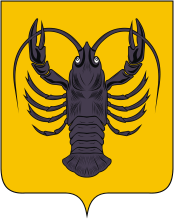 СХЕМАТЕРРИТОРИАЛЬНОГО ПЛАНИРОВАНИЯВЕСЬЕГОНСКОГО РАЙОНАТВЕРСКОЙ ОБЛАСТИМАТЕРИАЛЫ ПО ОБОСНОВАНИЮ ПРОЕКТА СХЕМЫ ТЕРРИТОРИАЛЬНОГО ПЛАНИРОВАНИЯТом 2Разработка системы мероприятий по территориальному планированиюг. Курск  2018СОСТАВ ПРОЕКТНЫХ МАТЕРИАЛОВВВЕДЕНИЕПроект внесения изменений в Схему территориального планирования Весьегонского муниципального района Тверской области разработан ООО НВЦ «Интеграционные технологии» в соответствии с государственным контрактом №180 от 04 октября 2017 г., заключенным с  Заказчиком, которым выступает Администрация  Весьегоенского района Тверской области.В соответствии с Градостроительным кодексом РФ, «территориальное планирование направлено на определение в документах территориального планирования назначения территорий, исходя из совокупности социальных, экономических, экологических и иных факторов в целях обеспечения устойчивого развития территорий, развития инженерной, транспортной, социальной инфраструктур, обеспечения учета интересов граждан и их объединений, Российской Федерации, субъектов Российской Федерации, муниципальных образований» (гл. 1, ст. 9).Схема территориального планирования Весьегонского района содержит практические предложения, направленные на достижение устойчивого развития района, которое предполагает обеспечение существенного прогресса в развитии основных секторов экономики, повышение уровня жизни населения, а также рост инвестиционной привлекательности территории.Содержание проекта разработки корректировки Схемы территориального планирования муниципального района (в дальнейшем Схемы) определено: ст. 19 Градостроительного кодекса Российской Федерации. При разработке Схемы территориального планирования Весьегонского района учтены следующие документы: Схема территориального планирования Тверской области, утвержденная Постановлением Правительства Тверской области №806-п от 25.12.2012 гПроект схемы территориального планирования Тверской области (проект внесения изменений, 2017г.)Стратегии развития транспортной инфраструктуры, разработанные департаментом транспорта и связи Тверской области:Государственная программа "Развитие транспортного комплекса и дорожного хозяйства Тверской области" на 2016 - 2021 годыМуниципальная программа муниципального образования Тверской области « Весьегонский район «Развитие сферы транспорта и дорожной деятельности Весьегонского района» на 2017-2019 годыЛесохозяйственный регламент Краснохолмского лесничества (в состав которого входит Весьегонский район).Прогноз социально-экономического развития Весьегонского района на 2010 год и на период до 2012 годаИнвестиционный паспорт Весьегонского районацелевые программы, реализуемые на территории района.Основным документом, определяющим правовое обеспечение градостроительной деятельности в Весьегонского районе, является областной закон «О градостроительной деятельности на территории Тверской области» от 24.06.2012 г. № 77-ЗО.Схема территориального планирования Весьегонского района разработана на следующие проектные периоды: исходный год – 2009 г.,первая очередь – 2010-2020 гг., расчетный срок – 2020-2030 гг.На момент разработки проекта внесения изменений в схему территориального планирования Весьегонского района Тверской области, в соответствии с Законом Саратовской области от 16.05.2013 № 74-ЗСО «О преобразовании муниципальных образований Весьегонского района Тверской области и внесении изменений в закон Тверской области "Об установлении границ муниципальных образований, входящих в состав территории муниципального образования Тверской области "Весьегонский район", и наделении их статусом городского, сельского поселения» произведено преобразование муниципальных образований Пронинское сельское поселение Весьегонского района и Ивановское сельское поселение Весьегонского района путем объединения, не влекущего изменения границ иных муниципальных образований. В результате объединения создано вновь образованное муниципальное образование Ивановское сельское поселение Весьегонского района Тверской областиЦЕЛИ И ЗАДАЧИ ПРОЕКТАСхема территориального планирования Весьегонского района - документ, направленный на создание условий устойчивого территориального и социально-экономического развития района до .Положения о территориальном планировании Весьегонского района в соответствии с Градостроительным кодексом РФ (далее – ГрК РФ), должны учитываться генеральными планами поселений; правилами землепользования и застройки и служат основанием при подготовке документации по планировке территории. Схема территориального планирования района является также основополагающим документом для разработки специализированных тематических программ и проектов, реализуемых на территории района. Основная цель проекта - разработка долгосрочной территориальной стратегии, учитывающей необходимость достижения устойчивого развития района для обеспечения комфортных условий проживания и высоких жизненных стандартов населения. Основными задачами Схемы территориального планирования Весьегонского района являются следующие.Организация разумного баланса в части планировочных, коммуникационных, социальных, промышленных, экологических и других предложений, обеспечивающих развитие района в целом. Повышение уровня и качества жизни населения при условии сохранения природной среды, что связано с достижением прогресса по следующим направлениям:создание условий для реализации инвестиционных проектов;создание условий для развития туризма;развитие малого предпринимательства;увеличение производства сельскохозяйственной продукции;сохранение культурного наследия;сохранение окружающей среды;удовлетворение потребностей населения в качественных услугах транспорта, учреждений образования и здравоохранения, жилищно-коммунального хозяйства.Развитие периферийных территорий и формирование дополнительных планировочных подцентров района. Улучшение качества градостроительной среды за счет развития современной инженерной инфраструктуры. Обеспечение надёжного снабжения электроэнергией коммунально-бытовых и промышленных потребителей района. Развитие теплоснабжения на основе полной газификации района.Улучшение транспортного сообщения между всеми поселениями района, улучшение транспортной доступности основных центров социального обслуживания для населения района. Создание условий для нового жилищного строительства, для повышения качества жилищного фонда при увеличении площади жилищного фонда, приходящейся на одного человека. В Схеме территориального планирования Весьегонского района решаются следующие задачи.1. Выявление природно-ресурсного, демографического, экономического, культурного потенциалов территории района.2. Отображение на картах (схемах) существующих границ земель и зон по перечню, представленному в ст. 19 ГрК РФ.3. Разработка предложений по размещению объектов капитального строительства местного значения с отображением на соответствующей карте (схеме) границ зон планируемого размещения таких объектов.Разработка мероприятий по развитию транспортной инфраструктуры района: по реконструкции и строительству автомобильных дорог общего пользования между населенными пунктами, мостов и иных транспортных инженерных сооружений.Разработка мероприятий по развитию объектов электро- и газоснабжения, созданию условий для обеспечения поселений услугами связи, разработка рекомендаций по развитию на территории поселений района систем водоснабжения, канализации, теплоснабжения.Разработка мероприятий по развитию системы социально-гарантированных объектов образования и здравоохранения, а также разработка рекомендаций по развитию иных объектов социальной и культурно-бытовой сферы, базирующихся на демографическом прогнозе и градостроительной оценке численности населения района и его отдельных муниципальных образований и направленных на достижение нормативных показателей обеспеченности населения района соответствующими услугами.4. Формирование предложений по созданию новых особо охраняемых природных территорий местного значения, охране природы и рациональному природопользованию.5. Разработка мероприятий по сохранению и использованию культурного наследия. 6. Разработка мероприятий по защите от неблагоприятных природных и антропогенных процессов, чрезвычайных ситуаций.ОСНОВНЫЕ СВЕДЕНИЯ О МУНИЦИПАЛЬНОМ РАЙОНЕОбщая характеристика территорииВесьегонский район расположен на крайнем северо-востоке Тверской области, граничит с Сандовским, Молоковским, Краснохолмским районами Тверской области, Брейтовским районом Ярославской области, восточная граница района проходит по берегу Рыбинского водохранилища, а северная - с Вологодской областью (Устюженским и Череповецким районами). Территория района – 2,05 тыс. км2. Протяженность района с юга на север составляет около , с запада на восток около . Население района около 14,3 тыс. человек. Границы муниципальных образований в составе Весьегонского муниципального района и статус населенных пунктов установлены областным законом от 28.02.2005 г. № 21-ЗО «Об установлении границ муниципальных образований, входящих в состав территории муниципального образования Тверской области «Весьегонский район», и наделении их статусом городского, сельского поселения».Административное деление района с апреля 2017 г. включает в себя 7 муниципальных образований (1 – городское, 6 - сельских) и 263 сельских населенных пунктов. Городское поселение – город Весьегонск, сельские поселения: Ёгонское, Ивановское, Кесемское, Любегощенское, Романовское, Чамеровское. Расстояние от г. Весьегонск до Твери –  по автодороге.Природные ресурсы преимущественно представлены землями сельскохозяйственного назначения (57,5 %), обширными торфяниками, кроме того имеются другие полезные ископаемые – кирпичные суглинки, песчано-гравийные материалы.Основную специализацию района составляют сельское хозяйство (молочное животноводство, льноводство, картофелеводство, возделывание зерновых культур), пищевая промышленность, лесная и деревообрабатывающая промышленность, легкая промышленность. Сельскохозяйственные предприятия района в основном ориентированы на рынки сбыта гг. Тверь, Тверской, Вологодской и Ярославской областей.По территории района проходит автомобильная дорога регионального значения Тверь – Бежецк – Весьегонск – Устюжна и железная дорога Сонково – Мга с тупиковым ответвлением на Весьегонск. В рамках функционального зонирования Тверской области Весьегонский район входит в состав Северо-Восточного функционально-планировочного района, южная часть района находится в зоне влияния транспортного коридора Москва - Савелово - Сонково - Санкт-Петербург. Ближайшим «полюсом роста» регионального значения является г. Бежецк.На территории района расположен ряд особо охраняемых природных территорий, а также объектов культурного наследия. Районный центр – г. Весьегонск имеет статус исторического поселения.Краткая историческая справкаТерритория современного Весьегонского района является староосвоенной. Археологические исследования обнаружили свидетельства проживания древнего человека на благоприятных для жизни местах вдоль течения основных рек – Мологи и ее основных правых притоков – Кесьмы, Рени, Лами, Ёгны, Званы и других. Первые люди пришли на эту землю не позднее эпохи неолита, примерно с V-II тыс. до н.э. Как и на большей части окружающих территорий, освоению Верхневолжья славянскими племенами кривичей в середине 1-го тысячелетия н.э. предшествовало проживание здесь угро-финского населения племени весь, от которого сохранилась топонимика большинства рек и озер.Формирование раннесредневекового славянского государственного образования – Киевской Руси обозначило включение рассматриваемого региона в состав русских земель, а в ходе процесса феодального раздробления он оказался с ХI-ХII вв. на границе земель Северо-Восточной Руси и Новгородской феодальной республики. Это были их окраинные территории: с одной стороны последовательно Ростово-Суздальского (затем - Владимиро-Суздальского), Ростовского, Угличского, Ярославского и Белозерского княжеств, вблизи их западных границ, а с другой – восточной окраины новгородского Бежецкого Верха. Соответственно, они были подвержены противоборствам всех ближайших и более далеких соседей: новгородцев, владимирских (а затем московских) и тверских великих князей, литовцев, татар. В том числе шла борьба за овладение землями по реке Мологе - важном отрезке Тихвинско-Моложского водно-волоцкого пути, одного из трех основных соединяющих Балтику с бассейном Волги.Район, расположенный по притокам Мологи Кесьме и Рени, бывший частью Бежецкого Верха, уже с . считался в совместном владении Новгорода и Москвы (волости Ёгна и Шипино). Юго-восточная часть территории современного района до . оставалась во владении ярославских князей, их моложского удела, а затем также вместе со всем этим княжеством отошла к Москве. Северная часть – была включена в Углицкий уезд; а южная – в Городецкий (центром которого была крепость Городецко, с . –  город Бежецк).С присоединением в ХIV-ХV вв. к централизованному Московскому государству и Новгорода, и ранее бывших независимыми княжеств Северо-Восточной Руси настало время поступательного развития расселения и территорий по Волге и ее притокам с более активным использованием местных ресурсов и потенциала естественных транспортных путей, сначала водных, а затем и сухопутных. На водном пути по Мологе заметную роль играли древний город и центр одного из княжеств Ярославской земли - Молога, Весьегонск и Устюжна. По современной территории Весьегонского района также проходил, в основном вдоль правого берега Мологи, сухопутный тракт, связывающий Новгород и Ярославль.При введении деления территории России на губернии в . эти земли, как и бежецкие и кашинские, сначала отошли к Ингерманландской (Санкт-Петербургской губернии (с . – ее Углицкой провинции). Затем, уже в . эта провинция была передана в Московскую губернию. А при кардинальной реформе 1770-х гг. административно-территориального деления Российской империи при Екатерине II, основанной на создании соразмерных по величине и населению губерний и уездов и, в частности - Тверской губернии, все эти земли были включены в ее состав, как отдельные уезды (хотя перед этим на какое-то время весьегонскую землю объединяли с устюженской и отдавали под управления Новгорода). Границы Тверской губернии и ее уездов на востоке и юго-востоке в основном сохранились до революции . и в последующем областном делении советских лет.Село Весь Егонская, с конца ХV в. принадлежавшее московскому Пречистенскому Симонову монастырю, было сначала, в . переведено в статус государственного, а в  . преобразовано в город Весьегонск, ставший центром уезда. Определенное развитие в конце ХVIII – ХIХ вв. получили села и помещичьи усадьбы Весьегонского уезда, в том числе, на территориях, входящих сейчас в границы Весьегонского района. От этого периода сохранились памятники архитектуры, в основном – церкви, входящие в список охраняемого государством недвижимого культурного наследия (в селах Кесьма, Любегощи, Чамерово, Алферово и ряде других, всего около 15). Однако в ряде значительных по своему географическому местоположению и исторической роли поселений района объекты архитектуры, имевшие культурное и художественное значение, не сохранились (это, например, такие села, как Никулино, Противье, Романовское, Суково, Большое Фоминское, Чернецкое и другие).Основные села развивались по трем, расходящимся от города Весьегонска направлениям: на юг – вдоль тракта, ведущего в Красный Холм, Бежецк и Тверь; на запад – северо-запад – вдоль старого и нового Устюженских трактов; и на юго-восток – вдоль тракта, ведущего в Прозорово, Мологу и Ярославль. Широкое распространение в Весьегонском уезде получили промыслы: рубка леса, гонка плотов по р. Мологе и другие. Промышленных предприятий почти не было. Большое значение имела крупнейшая в губернии Богоявленская ярмарка, проводимая в Весьегонске в январе. На нее съезжались купцы из всех соседних губерний для торговли бакалейным, галантерейным и мануфактурным товарам. Доходы города поддерживались использованием принадлежащих ему окрестных заливных лугов, в том числе за рекой Мологой, где небольшой участок территории напротив города был включен в состав Тверской губернии, хотя все левобережье Мологи в этих местах было новгородским. Кроме Весьегонска определенную торговую роль играли села Кесьма, Любегощи, Мартыново.Перед революцией население Весьегонска составляло всего 3,5 тыс. чел., в городе было 7 церквей, несколько мелких производств (свечное, мукомольное, сапожное), из порядка 500 жилых домов каменных было менее 10. Вместе с тем в городе активно действовали уездная земская управа, городская дума. Разрабатывались планы развития. Большие надежды возлагались на проектируемую в первое десятилетие ХХ века магистральную Санкт-Петербург - Волжскую железную дорогу, которая должна была соединить столицу с Самарой, в частности, проходя через Весьегонск. Но эти планы не успели реализоваться.Серьезные изменения административно-территориального деления, зачастую мотивированные случайными обстоятельствами, имеющими временное значение, стали производиться в послереволюционное время. В январе . часть территории Весьегонского уезда, вместе с ранее заштатным городом Красный Холм, отошла к новому Краснохолмскому уезду. В апреле . и Весьегонский и Краснохолмский уезды были включены в состав вновь организуемой Рыбинской губернии, с исключением из состава Тверской. Но уже в феврале . Рыбинская губерния была ликвидирована и названные два уезда вернулись в Тверскую губернию, а в марте . был ликвидирован Краснохолмский уезд, и все ненадолго вернулось к состоянию, бывшему до . Дальнейшие большие изменения произошли в связи с новым укрупненным административно-территориальным делением территории СССР, постепенно проводившимся в его крупных регионах, начиная с середины 1920-х гг. До центральных районов страны очередь дошла последней, когда в августе . была образована Московская область, включившая в себя территории нескольких бывших губерний, в том числе, большую часть Тверской. При этом все уезды и входящие в них волости были ликвидированы, а территория области, как других подобных крупных образований, разделена на округа, большие прежних уездов, и на составляющие их районы. Территория бывшего Весьегонского уезда вошла в состав Бежецкого округа Московской области и была разбита на несколько районов, одним из которых стал Весьегонский, в несколько раз меньший, чем уезд. В августе . все округа по всему СССР были ликвидированы, и несколько лет, до начавшегося нового цикла разукрупнения, сотни административных районов подчинялись напрямую властям Московской области.Новый этап деления был начат в 1930-х гг. При этом, в частности, в январе . из Московской области была выделена Калининская (ныне Тверская) с более чем 40 административными районами, в том числе, Весьегонским. Серьезные перемены принесло Весьегонскому району создание в конце 1930-х гг. огромного Рыбинского водохранилища, воды которого заполнили все низменное междуречье двух крупных левых притоков Волги – Шексны и Мологи, но также и значительные участки пониженных территории на противоположных берегах этих рек. И, хотя весьегонские земли находятся именно на таком «противоположном», правом берегу Мологи, и не в самом нижнем ее течении, площадь их затопления оказалась весьма существенной. Оказалась затопленной большая часть города Весьегонска, застройка которой была снесена, исчез целый ряд прибрежных сельских поселений, в том числе, довольно значительных, как например, село Лекма, находившееся выше города по течению Мологи, и село Ламь с Ламской пустынью, бывшие при впадении в Мологу реки Ламь. Были утрачены и все богатейшие заливные луга. Весьегонск был перенесен на более высоко расположенную территорию пригородного совхоза, но, естественно, потерял при этом почти всю свою старую застройку, включая построенные в советское время небольшие предприятия и бывшие у него архитектурные достопримечательности. На время он был преобразован в поселок городского типа, а район был присоединен к соседнему Овинищенскому. По прошествии около десяти лет и городской статус Весьегонска и район были восстановлены. Но старого города вернуть уже ничто не сможет, и он может рассматриваться лишь как воспоминание и, может быть, памятник подводной археологии.При строительстве Рыбинского водохранилища часть городской застройки была разобрана и перенесена на новые территории, при этом были утрачены многие памятники архитектуры в городской застройке. В этой связи в части развития культурно-познавательного и паломнического туризма Весьегонский район сильно уступает соседним районам области – Бежецкому, Краснохолмскому, однако территория Весьегонского района представляет собой благоприятное сочетание культурного ландшафта с ландшафтом природным – водной гладью Рыбинского водохранилища, сосновыми борами, что представляет широкие возможности для различных видов рекреации. С Весьегонском районом (а ранее – уездом) были связаны многие выдающиеся лица в истории, как, например: директор Эрмитажа М.И. Артамонов (1898-1972), поэт К.Н. Батюшков (1787-1835), историк А.А Виноградов (1886-1978), земский деятель, а затем основатель г. Сайнт-Питерсберг во Флориде, США П.А. Дементьев (П. Деменс), главный маршал авиации П.Ф. Жигарев (1900-1963), судовладелец Н.В. Мешков (1851-1939), земский деятель Ф.И. Родичев (1854-1932), видный ученый-механик, академик Г.Н. Савин (1907-1975), художник Вл.А. Серов (1910-1968), революционер и военачальник А.И. Тодорский (1894-1965), один из руководителей партии кадетов, министр Временного правительства кн. Д.И. Шаховской (1861-1939), декабрист кн. Ф.П. Шаховской (1796-1829).СВЕДЕНИЯ О ПЛАНАХ И ПРОГРАММАХ КОМПЛЕКСНОГО СОЦИАЛЬНО-ЭКОНОМИЧЕСКОГО РАЗВИТИЯ ПУГАЧЕВСКОГО МУНИЦИПАЛЬНОГО ОБРАЗОВАНИЯ, ДЛЯ РЕАЛИЗАЦИИ КОТОРЫХ ОСУЩЕСТВЛЯЕТСЯ СОЗДАНИЕ ОБЪЕКТОМ МЕСТНОГО ЗНАЧЕНИЯПри осуществлении территориального планирования Весьегонского района  Твесткой области учтена необходимость создания благоприятных условий для реализации на территории муниципального образования областных целевых программ, в том числе:Муниципальная программа муниципального образования Тверской области «Весьегонский район» «Культура Весьегонского района» на 2017-2019 годы.Муниципальная программа муниципального образования Тверской области «Весьегонский район» «Развитие системы образования Весьегонского района» на 2017-2019 годыМуниципальная программа муниципального образования Тверской области «Весьегонский район» «Развитие физической культуры и спорта в Весьегонском районе» на 2017-2019 годыМуниципальная программа муниципального образования Тверской области « Весьегонский район «О дополнительных мерах по социальной поддержке населения Весьегонского района» на 2017-2019 годыМуниципальная программа муниципального образования Тверской области « Весьегонский район» «Патриотическое воспитание молодежи Весьегонского района» на 2017-2019 годыМуниципальная программа муниципального образования Тверской области « Весьегонский район» «Развитие индивидуального жилищного строительства и личного подсобного хозяйства на территориях сельских поселений Весьегонского района» на 2017-2019 годыМуниципальная программа муниципального образования Тверской области «Весьегонский район «Молодежь Весьегонского района» на 2017-2019 годыМуниципальная программа муниципального образования Тверской области «Весьегонский район «Развитие туризма в Весьегонском районе» на 2017-2019 годыМуниципальная программа муниципального образования Тверской области Весьегонского района « Развитие малого и среднего предпринимательства в Весьегонском районе» на 2017-2019 годыМуниципальная программа муниципального образования Тверской области « Весьегонский район» « Обеспечение правопорядка и безопасности населения Весьегонского района» на 2017-2018 годыМуниципальная программа муниципального образования Тверской области « Весьегонский район «Развитие сферы транспорта и дорожной деятельности Весьегонского района» на 2017-2019 годыМуниципальная программа муниципального образования Тверской области «Весьегонский район» «Совершенствование муниципального управления в Весьегонском районе» на 2017-2019 годыМуниципальная программа муниципального образования Тверской области « Весьегонский район» «Управление муниципальными финансами и совершенствование доходного потенциала в Весьегонском районе» на 2017-2019 годыМуниципальная программа муниципального образования Тверской области» «Весьегонский район» «Информационное обеспечение населения Весьегонского района» на 2017-2019 годыМуниципальная программа муниципального образования Тверской области « Весьегонский район» «Повышение эффективности управления муниципальной собственностью Весьегонского района» на 2017-2019 годыМуниципальная программа муниципального образования Тверской области «Весьегонский район» « Охрана окружающей среды» на 2017-2019 годы.ОБОСНОВАНИЕ ВЫБРАННОГО ВАРИАНТА РАЗМЕЩЕНИЕ ОБЪЕКТОВ МЕСТНОГО ЗНАЧЕНИЯ ВЕСЬЕГОНСКОГО РАЙОНА НА ОСНОВЕ АНАЛИЗА ИСПОЛЬЗОВАНИЯ СООТВЕТСТВУЮЩЕЙ ТЕРРИТОРИИ, ВОЗМОЖНЫХ НАПРАВЛЕНИЙ ЕЕ РАЗВИТИЯ И ПРОГНОЗИРУЕМЫХ ОГРАНИЧЕНИЙ ЕЕ ИСПОЛЬЗОВАНИЯПриродные условия и ресурсыКлиматВесьегонский район расположен в зоне умеренно-континентального климата с умеренно-холодной зимой и умеренно-теплым летом. Зимой преобладает холодная пасмурная и ветреная погода. Весна относительно сухая и солнечная с частыми заморозками. Летом пасмурная погода с кратковременными дождями перемежается с сухими солнечными теплыми, иногда жаркими днями. Осенью наблюдаются наибольшие в году скорости ветра, в это время пасмурные дни стоят большую часть времени, осадки имеют обложной характер. Летом средняя скорость ветра колеблется от 2,0 до 3,9, зимой и осенью – от 2,5 до  в сек. Сильные ветры на территории района наблюдаются редко и преимущественно в зимний период.Преобладают ветры южных, западных, юго-западных направлений в среднем за год, в летнее время усиливаются ветры северных румбов.По данным многолетних наблюдений средняя температура самого холодного месяца (января) составляет -10,70С, самого жаркого (июля) – +17,10С. Начало зимы приходится на конец ноября, окончание на середину марта. До первой декады мая на почве бывают заморозки, первые осенние заморозки отмечаются в конце сентября. В среднем за год на территорию района выпадает около  осадков. Распределение их по сезонам очень неравномерное. Около 70 % годовой суммы осадков выпадает в осенне-зимний период. Месячный максимум осадков отмечается в июле, около . Образование устойчивого снежного покрова происходит в конце ноября. Снег лежит в течение 140 дней. Наиболее сухой месяц – май. В летний период ливневые осадки создают избыточное увлажнение. Период вегетации длится 126 дней, безморозный период –125 дней.По строительно-климатическому районированию Весьегонский район расположен в зоне II В, которая характеризуется умеренным летом и умеренно-холодной зимой. Биоклиматические условия территории благоприятны для проживания, ведения сельского хозяйства и развития различных видов отдыха. Для территории характерны средние скорости ветра, что способствует рассеиванию вредных примесей.Гидрологическая и гидрогеологическая характеристикаПоверхностные водыРеки Весьегонского района относятся к бассейну Каспийского моря и впадают преимущественно в Рыбинское водохранилище. Территория района отличается развитой гидрографической сетью, коэффициент густоты речной сети 0,3. Средний местный годовой сток по территории района 0,39 км3, а общий с учетом притока из соседних районов – 7,64 км3. Срений модуль стока 6,2 л/сек с 1 км2. Овинищенская возвышенность является гидрографическим центром района и северо-востока области. Здесь начинаются реки: Ламь, Кесьма, Реня, впадающие в Рыбинское водохранилище. Большинство рек (Ламь, Сыроверка, Черная, Суховетка, Кесьма, Реня) текут в северо-восточном направлении, следуя общему скату местности: от Свинищенского возвышения к Московской низине. Лишь реки Шарица и Звана текут на юго-западе района почти без уклона. В нижней половине ската и в центральных частях водосборов рек густота долинно-лощинной сети является наибольшей. Реки здесь имеют узкие крутосклонные долины и практически безпойменные русла, усеянные валунами                      (р. Кесьма у д. Басаки, Шенское).При входе на Моложскую низину все реки Весьегонского района имеют слабо врезанные долины глубиной 3-. На крайнем северо-востоке района протекает р. Молога около  и вливается в Мологский плес Рыбинского водохранилища.Моложский отрог Рыбинского водохранилища (река Молога) является левым притоком Волги, площадь водосбора составляет 29700 кв.км, длина реки , средний уклон реки составляет 0,3‰, уклон водосбора 9,8‰. Река имеет притоки Молоча, Волчина, Меглинка, Кобожа. Долина реки Мологи трапецеидальная, ассиметричная. Правый склон прослеживается лучше левого, высота склона уменьшается вниз по реке и в низовьях не превышает 8- над ее уровнем. Русло слабо извилистое шириной от 150 до , глубиной от 2 до . Берега крутые от 5 до , а там где совпадает со склонами долины, достигает 8-, сложены песками и реже валунными глинами, задернованы, покрыты кустарником ивняка и сосновым лесом, скорость течения минимальная менее 0,1 м/сек, преобладающая – 0,1 – 0,3 м/сек. Река Кесьма впадает в Рыбинское водохранилище. До создания Рыбинского водохранилища была притоком реки Мологи. Длина — , площадь бассейна — 618 кв.км, расход воды — 4,4 куб.м/сек. Крупнейший приток — Шипенка. На реке расположены большие сёла — Кесьма, Иваново и Крешнево. Исток Кесьмы в районе села Кулиберово (Весьегонский район Тверской области). Протекает река по слабопересечённой, временами заболоченной равнине. От истока до с. Кесьма река течёт с запада на восток, обогнув с. Кесьма поворачивает на север. Течение слабое, русло сильно извилистое, ширина реки в верховьях 5 — , в среднем течении около , возле устья ширина увеличивается почти до километра из-за подпора Рыбинского водохранилища.По условиям режима питания реки района относятся к восточно- европейскому типу рек с характерно высоким весенним половодьем при таянии снега, низкой летней и зимней меженью, почти ежегодными дождевыми паводками осенью и летом. Основной источник питания – талые снеговые воды (45-55%), грунтовое питания с верховодкой в теплые зимы – 25-40%, дождевое – 15-20%.Весеннее половодье начинается в среднем в первой декаде апреля и продолжается от 15 до 60 дней в среднем. Высота подъема достигает от 0,5 до 5- на разных реках.Весеннее половодье заканчивается в конце мая - начале июня, во время половодья обычно затапливается пойма, а местами и часть долины реки. Глубина в зоне затопления достигает 1-. Продолжительность затопления колеблется от нескольких дней до месяца. Период летне-осенней межени составляет в среднем 140-160 дней, нередко прерывается 3-8 дождевыми паводками с высотой подъема воды от 0,5 до . Наиболее низкие уровни наблюдаются в июле-августе.Подземные водыВ Весьегонском районе эксплуатируются несколько водоносных горизонтов от юрско-четвертичного до подольско-мячковского. 87%  воды добывается одиночными скважинами (и колодцами).Наибольшее распространение здесь получил клязьминско-ассельский водоносный горизонт, приуроченный к ассельскому ярусу нижней перми, оренбургскому ярусу и клязьминскому горизонту гнельского яруса верхнего карбона.Водовмещающие породы представлены известняками и доломитами, иногда загипсованными, в нижней части с редкими прослоями мергелей и глин, мощность которых изменяется от 5 до ., преобладающий коэффициент фильтрации составляет 5-20 м/сутки. Абсолютные отметки кровли изменяются от 45 до .Верхним водоупором горизонта являются глинистые пермские отложения, а нижним - щелковские глины клязьминского горизонта мощностью 2-.Воды, напорные, величина напора возрастает с погружением пород от 20 до . Удельные дебиты скважин изменяются от 0,002 до 5 л/сек, преобладают 0,5 - 1,5 л/сек (43 - 130 м3\сутки). Химический состав воды изменчив, в области питания воды пресные с минерализацией о,3-0,4 г/л, по составу гидрокарбонатные кальциево-магниевые, а в область затрудненного водообмена наблюдается повышенная минерализация до 3-4 г/л и воды переходят в сульфатные кальциево-магниевые (в восточной части района).Воды клязминско-ассельского водоносного горизонта используются для централизованного водоснабжения на участках распространения пресных вод.Водоснабжение западной части района происходит за счет подольско-мяковского водоносного горизонта. Водовмещающими породами являются известняки и доломиты, мощность которых изменяется от 5 до .Верхним водоупором служат суглинки московской или днепровской морен, а также кревякинские глины, нижним - пачка мергелистых ростиславских глин, залегающих в кровле каширского горизонта.Воды горизонта напорные, величина напора по мере его погружения от 2 до . Пьезометрические уровни на большей части территории устанавливаются от 7 до  от поверхности земли.Удельные дебиты изменяются в широких пределах от 8 л/сек в области питания до 0,1 л/сек в зоне затрудненного водообмена.Состав вод подольско-мячковского горизонта изменяется от пресных гидрокарбонатных с минерализацией 0,2-0,5 г/л до сульфатных в хлоридно-сульфатных с минерализацией до 16 г/л.Для вод этого горизонта в местах погружения характерно высокое содержание фтора, значительно превышающее допкстимую норму для питьевых вод.ВыводТерритория Весьегонского района обеспечена ресурсами поверхностных и подземных вод.Инженерно-строительные условия и минерально-сырьевые ресурсыИнженерно-строительная оценка территории складывается из особенностей природных условий (геолого-геоморфологическое строение, гидрогеологические параметры водоносных горизонтов и комплексов, наличие и степень развития физико-геологических процессов и явлений), а также техногенных изменений геологической. На основании выше перечисленных оценочных параметров произведено районирование территории области по инженерно-строительным условиям.Геологическая характеристикаС геологической точки зрения, район расположен в пределах Русской равнины с платформенным типом морфоструктур, в строении выделяются два структурных комплекса (нижний – кристаллический фундамент – сложен метаморфическими образованиями архея и нижнего протерозоя, верхний – осадочный чехол).Осадочная толща представлена отложениями Каменноугольной системы, сложенной красноцветными песками. Ее перекрывают отложения триасовой системы, это пески, глины, алевролиты.Четвертичные отложения представлены отложениями основной и конечной морены, а также озерно-ледниковыми отложениями. Отложения основной морены распространены южнее Молого-Шекнинской зандровой равнины и состоят из  валунных суглинков общей мощностью 40-. Отложения конечной морены распространены вдоль верхнего течения р. Реня и на юге Кесемского поселения, они представляют собой пески, гравийно-галечные отложения, суглинки. Молого-Шекснинская равнина сложена озерно-ледниковыми отложениями, мощностью 10-, представленными суглинками, супесями, песками.Геоморфологическая характеристика Территория район вдоль побережья Рыбинского водохранилища представлена Молого-Шекснинской зандровой равниной. Это слаборасчлененная заболоченная равнина озерно-ледникового происхождения, сложенная суглинками и песками, с абсолютными отметками 100-.Южная часть района в орографическом отношении представлена Овинищенской возвышенностью, которая является возвышенной слабо- и среднерасчлененной равниной, заболоченной в котловинах с протекающими на ней эрозионными процессами. Абсолютные отметки составляют 150-.На территории протекает много рек и ручьев. В пределах озерно-ледниковых равнин поймы имеют низменные берега и заболочены. В пределах Овинищенской возвышенности поймы характеризуются крутыми берегами, нередко обрывистыми с глубиной вреза 5-. Моренные равнины распространены на юге и юго-западе района. Как правило, они приурочены к наиболее возвышенным  районам области с абс. высотами 200 и более метров. Они сложены в основном валунными суглинками нередко с прослоями и линзами песков. В целом рельеф моренных равнин плоский, мелкохолмисто-западинный с превышениями не более . Полого-волнистая поверхность моренной равнины часто осложнена такими формами рельефа, как озы, камы, ложбины стока ледниковых вод.Моренные равнины с чехлом покровных суглинков благодаря сглаженности рельефа, значительной однородности и плодородию почв, являются наиболее пригодными для сельского хозяйства и потому являются наиболее освоенными в сельскохозяйственном отношении. Краевые зоны состоят из крупных массивов, валов и гряд, они развиты вдоль верхнего течения р. Реня и на юге Кесемского поселения. Они, как правило, субширотно ориентированы, фиксируют наиболее продолжительные остановки  московского и валдайского ледников. Сложены валунными суглинками и грубыми песками. Ширина гряд от 0,5 до , длина от 1- до 7-, абсолютные высоты этого типа рельефа колеблются в пределах от 160-  до 220-. Склоны и вершины часто осложнены холмами, ложбинами, западинами, небольшими котловинами, в понижениях развиты озёра самой различной формы и размера. Эрозионное расчленение слабое, склоны либо залесены, либо заняты пашней или лугами. Зандровые равнины расположены в центральной части района. Они представляют собой плоские залесенные  поверхности с абсолютными  высотами от  до . Сформированы в основном флювиогляциальными образованиями, сложены, песками, реже супесями. Эрозионное расчленение равнины слабое, овражная сеть практически отсутствует. Иногда равнины осложнены небольшими дюнами. Там, где  зандровые отложения  представлены супесями, суглинками, глинами, эоловые формы отсутствуют, отмечается сильная заболоченность, залесенность, много крупных болот, освоенность территории слабая.Озерно-ледниковые равнины занимают территорию Молого-Шекснинской равнины. Они представляют собой обширные выровненные, очень сильно заболоченные и  залесенные пространства, приуроченные к наиболее пониженным частям рельефа с абсолютными высотами от   до 150-.  Сложены эти равнины преимущественно тонкими песками и супесями, частично содержащими прослои и линзы глин, типа ленточных.Эрозионная сеть развита слабо. Реки врезаны слабо, часто имеют сильно подтопленные берега. Монотонный рельеф озерно-ледниковых равнин лишь на отдельных  участках нарушается  слабо выраженными в рельефе, в основном погребенными, грядами и холмами конечных морен.Болота имеют широкое распространение на озерно-ледниковой равнине. Встречаются как крупные, до нескольких  десятков километров в поперечнике, так  и мелкие болота шириной не более нескольких десятков метров.Среди болот встречаются различные типы: верховые, переходные и низинные.  Физико-геологические процессыЗатопление 1% паводковыми водами распространено вдоль Рыбинского водохранилищаЗаболачивание (территория Молого-Шекснинской равнины)Овражная эрозия (территория моренной равнины)Речная эрозия (территория моренной равнины)Территории, благоприятные для строительства (50,9%) К ним относятся возвышенные равнины, сложенными валунными суглинками, валунно-галечными отложениями иногда с примесью песков. Породы устойчивые, выдерживают достаточно высокие нагрузки. Грунтовые воды залегают на глубине 2-. Из неблагоприятных физико-геологических процессов отмечаются процессы заболачивания в котловинах и эрозионные процессы на участках краевых зон. Однако на большей части территорий моренных равнин эрозия протекает слабо вследствие малых уклонов.Территории, ограниченно благоприятные для строительства (38,6%) Это территории плоских слабоволнистых равнин, сложенных песками. Грунты неустойчивые, уровень залегания грунтовых вод составляет от 0-. В геоморфологическом отношении это озерно-ледниковые и зандровые равнины. Так же к территориям, ограниченно благоприятным для строительства относятся территории вдоль крупных рек, подверженных подтоплению.Из неблагоприятных физико-геологических процессов для данных территорий характерно заболачивание.Территории, неблагоприятные для строительства (10,5%)К территориям неблагоприятным для хозяйственного освоения относятся болотные комплексы, поймы рек и овраги.Болотные комплексы: грунтовые воды залегают на глубине 0-. Отложения представлены торфом различной мощности.Поймы рек: сложенные песками, реже гравием и галькой, а также переслаиванием глинистых пород и мелкозернистых глинистых песков, старицы – торфом, суглинками и илами. Мощность пойменных отложений варьирует от  на мелких до  на крупных реках. Эти территории, подвержены ежегодному затоплению, кроме того, широко развиты процессы бокового подмыва склонов, происходит заболачивание старичных западин.Овраги: наблюдаются на территориях моренных равнин и краевых зон. Средняя глубина вреза составляет . Однако эрозионные формы рельефа не имеют широкого развития на территории района.Территории, неподлежащие градостроительному освоениюВ соответствии с законом «О недрах» - это территории залегания и добычи полезных ископаемых (как регионального, так и местного значения). Территории, неподлежащие строительству указаны ниже в подразделе «Месторождения полезных ископаемых»Месторождения полезных ископаемыхТерритория Весьегонского района богата месторождениями торфа.По состоянию на 01.01.2017г. На территории Весьегонского района Тверской области на государственном балансе числятся:- месторождение глинистых пород и суглинков «Кесемское», расположенное в 5 км. юго-восточнее ж/д ст. Кесьма, в 0,3 км. северо-западнее с.Кесьма Весьегонского района Тверской области. Запасы полезного ископаемого утверждены протоколом ТКЗ от 20.11.1970 №72. Остаток запасов полезного ископаемого по категории А составляет 1132,0 тыс. куб.м.- месторождение глинистых пород и суглинков «Пашковское», расположенное в 2,5 км. юго-западнее ж/д ст. Кесьма, на правом берегу ручья Венега в 300-500 м южнее д. Пашково Весьегонского района Тверской области. Запасы полезного ископаемого утверждены протоколом ТКЗ от 18.04.1959г №41. Остаток запасов полезного ископаемого по категории А+В+С составляет 344,0 тыс. куб.м.- месторождение песчано-гравийного материала «Михалево», расположенное в 1,2 км. западнее д. Михалево Весьегонского района Тверской области. Площадь участка недр- 5,5га, остаток запасов песчано-гравийного материла по категории С составляет 196,7 тыс. куб.м.- месторождение торфа «Юрьевское» (№29), расположенной в 5,5 км юго-западнее г. Весьегонск, в 1,5 км  северо-восточнее с. Юрьевское Весьегонского района Тверской области. Запасы полезного ископаемого, на площади – 52га, утверждены департаментом управления природными ресурсами и охраны окружающей среды Тверской области от 04.09.2009г. №8-эз. Площадь участка недр- 1261га, остаток запасов полезного ископаемого по категории В составляет 5279 тыс.т.- месторождение торфа «Белое» (№133), расположенное в 41 км юго-западнее г. Весьегонск, в1 км юго-западнее с. Якушино Весьегонского района Тверской области. Запасы полезного ископаемого утверждены ПГО Торфгеология Переоценка от 03.02.1989г. №7. Площадь участка недр- 113 га, остаток запасов полезного ископаемого по категории В составляет 199,0 тыс.т.- месторождение торфа «Сажиниха-Суковское» (№40), расположенное в 15 км юго-восточнее г. Весьегонск, в 0,5 км северо-врсточнее с. Сажиха Весьегонского района Тверской области. Запасы полезного ископаемого утверждены ПГО Торфгеология Переоценка от 03.02.1989г. №7. Площадь участка недр- 54 га, остаток запасов полезного ископаемого по категории А+В+С1 составляет 315,0 тыс.т..- месторождение торфа «Шварцевское II» (№32), расположенное в 27 км юго-западнее г. Весьегонск, в 0,5 км северо-западнее с. Жуково Весьегонского района Тверской области. Площадь участка недр- 151 га, остаток запасов полезного ископаемого по категории В составляет 618,0 тыс.т.- месторождение торфа «Куманичник» (№24), расположенное в 19 км юго-западнее г. Весьегонск, в 0,5 км юго-западнее с. Никола-Реня Весьегонского района Тверской области. Запасы полезного ископаемого утверждены ПГО Торфгеология Переоценка от 03.02.1989г. №7. Площадь участка недр- 128 га, остаток запасов полезного ископаемого по категории А составляет 314,0 тыс.т.- месторождение торфа «Тросники» (№20), расположенное в 16 км западнее г. Весьегонск, в 0,5 км восточнее с. Тиманское Весьегонского района Тверской области. Запасы полезного ископаемого утверждены ПГО Торфгеология Переоценка от 03.02.1989г. №7. Площадь участка недр- 85 га, остаток запасов полезного ископаемого по категории А составляет 276,0 тыс.т.- месторождение торфа «Березино» (№27), расположенное в 12 км юго-западнее г. Весьегонск, в 0,5 км восточнее с. Приворот Весьегонского района Тверской области. Запасы полезного ископаемого утверждены ПГО Торфгеология Переоценка от 03.02.1989г. №7. Площадь участка недр- 16 га, остаток запасов полезного ископаемого по категории С1 составляет 31,0 тыс.т.- месторождение торфа «Большой Мох» (№42), расположенное в 24 км юго-восточнее г. Весьегонск, в 0,5 км юго-восточнее с. Чуриловка Весьегонского района Тверской области. Запасы полезного ископаемого утверждены ПГО Торфгеология Переоценка от 03.02.1989г. №7. Площадь участка недр- 94 га, остаток запасов полезного ископаемого по категории С1 составляет 170,0 тыс.т.- месторождение торфа «За гумнами» (№18), расположенное в 4 км юго-западнее г. Весьегонск, при с. Перемут  Весьегонского района Тверской области. Запасы полезного ископаемого утверждены ПГО Торфгеология Переоценка от 03.02.1989г. №7. Площадь участка недр- 56 га, остаток запасов полезного ископаемого по категории С1 составляет 126,0 тыс. т.- месторождение торфа «Святой Ручей» (№17), расположенное в 5,5 км северо-западнее г. Весьегонск, в 0,5 км южнее с. Стрелица Весьегонского района Тверской области. Запасы полезного ископаемого утверждены ПГО Торфгеология Переоценка от 03.02.1989г. №7. Площадь участка недр- 14 га, остаток запасов полезного ископаемого по категории С1 составляет 30,0 тыс.т.Также на территории Весьегонского района Тверской области, 24 км северо-западнее г. Весьегонск, в 0,5 км юго-восточнее д. Малыгино, расположен участок недр «Малыгино» перспективный для последующего использования для целей недропользования.  Запасы песчано-гравийного материала утверждены протоколом НТС ПК ПРСО «Тверьавтодор» в 1991 году. Площадь участка недр- 13 га, остаток запасов полезного ископаемого по категории С2 составляет 98,0 тыс.т.Современное состояние ландшафтов и потенциал их использованияСогласно схеме физико-географического  районирования Европейской России (А.Г. Исаченко, 1991), территория Весьегонского района расположена в пределах южно-таежной подпровинции Верхневолжской ландшафтной области Восточно-Европейской равнины. В соответствии с физико-географическим районированием Нечерноземного центра, разработанным под руководством Н.А. Гвоздецкого и В.К. Жучковой (М., 1963), север и северо-восток Весьегонского района относится к Рыбинскому низменному району, а юг и юго-запад   к Молого-Рыбинскому равнинно-холмистому району Верхневолжской ландшафтной области. Типы ландшафтов (местоположений) на территории Весьегонского района выделялись с учетом преобладающих форм или типов рельефа, состава преобладающих поверхностных отложений, режима увлажнения, степени и характера залесенности и/или сельскохозяйственной освоенности (окультуренности). Последняя влияет на особенности мезо- и микрорельефа, степень дренажа и особенности почвенного покрова (в первую очередь мощность гумусового горизонта). Всего для территории района выделено 12 типов местоположений, в том числе 2 антропогенных модификации, соответствующие селитебным территориям с сильной степенью преобразования основных компонентов ландшафта, и выработанным торфяникам. Ниже приводится краткая характеристика местоположений.1. Возвышенные пологохолмисто-котловинные комплексы с преобладанием валунных суглинков, в основном залесенные (котловины иногда заболочены). Данные местоположения занимают незначительную площадь, поскольку бóльшая часть пологохолмисто-котловинных комплексов на валунных суглинках была издавна  окультурена. Сохранились небольшие контуры неокультуренных местоположений на северо-западе района (в междуречье Званы и Рени) и в центре, в верховьях Кесьмы. Эти ландшафты имеют наиболее контрастный рельеф в пределах Весьегонского района, с перепадами высот до ; преобладают уклоны более 5. Холмы часто рассечены глубокими ложбинами, где берут начало мелкие водотоки. Почвообразующие породы представлены  валунными суглинками, валунно-галечными отложениями, иногда с линзами песков (конечная, реже основная морена московского оледенения).	В настоящее время в растительном покрове господствуют мелколиственные (березовые, осиновые и сероольховые) травяные леса на месте рубок разного времени. В древостое нередка примесь ели. Реже встречаются еловые и мелколиственно-еловые травяно-кустарничковые леса с участием неморальных трав. В понижениях, которые часто заболочены (в основном за счет выходов грунтовых вод), распространены березовые и березово-еловые травяно-сфагновые леса, реже встречаются низинные травяные болотца. На склонах местами развивается эрозия,  в котловинах прогрессирует  заболачивание.В данных местоположениях перспективно лесное хозяйство, при условии исключения рубок на склонах более 10 и в полосах вдоль водотоков. Рекомендуются преимущественно выборочные рубки и создание лесокультур ели. Леса используются населением для сбора грибов и ягод. Возможно развитие экологического туризма и создание небольших ООПТ.2. Возвышенные пологохолмисто-котловинные комплексы с преобладанием валунных суглинков и развитой эрозионной сетью, преимущественно окультуренные. Наиболее распространены в северо-западной части района, в междуречье Званы и Рени. Преобладают холмы с уклонами 310, выположенными вершинами и густой сетью эрозионных ложбин. Относительные превышения составляют 525 м, абсолютные высоты местами более . Почвообразующие породы представлены валунными суглинками, иногда с линзами песков (конечная, реже основная морена московского оледенения). Территории использовались под пашни и сенокосы в течение сотен лет, в результате чего в почвах сформировался гумусовый горизонт мощностью более . В настоящее время основная часть сельскохозяйственных земель используется по назначению; некоторые участки, особенно в эрозионных ложбинах, зарастают. Стадии зарастания заброшенных сельскохозяйственных угодий представлены зарослями кустарников и подроста мелколиственных пород, участками мелколиственных лесов 2040-летнего возраста. Более старые мелколиственные леса (с преобладанием березы, осины, серой ольхи) произрастают в наиболее глубоких ложбинах; здесь в древостое нередко участвует ель. На распахиваемых склонах развита эрозия; в слабопроточных котловинах развиваются процессы заболачивания с образованием небольших низинных болот. Ландшафты перспективны для сельского хозяйства: наиболее перспективные культуры  лен, картофель, кормовые травы. Необходимо исключить распашку склонов крутизной более 5.  На зарастающих угодьях целесообразно лесовыращивание (целевые породы  ель и береза). Возможна малоэтажная коттеджная застройка (за исключением крутых склонов и полос вдоль водотоков).3. Возвышенные волнистые и мелкохолмистые равнины, сложенные валунными суглинками (реже покровными суглинками), с развитой эрозионной сетью, облесенные, местами заболоченные.	Один из двух типов местоположений, наиболее распространенных в западной и юго-западной части Весьегонского района (Овинищенская возвышенность). Рельеф представляет собой волнистую равнину с уклонами менее 5, отдельными всхолмлениями (до ) и неясно выраженными понижениями. Развита довольно густая эрозионная сеть, но глубина вреза обычно не превышает . Подстилающие породы представлены валунными суглинками, иногда с линзами песков и валунно-галечных отложений (основная и конечная морена московского оледенения), а также покровными суглинками.	На территории абсолютно преобладает лесная растительность. Вследствие неоднократных рубок преобладают мелколиственные  березовые, осиновые, сероольховые травяные леса, нередко с участием и активным возобновлением ели. Представлены также еловые и мелколиственно-еловые травяно-кустарничковые леса с участием неморальных трав. Значительно реже встречаются сосново-березовые травяно-кустарничковые леса. В заболоченных понижениях господствуют березовые и березово-еловые (в т.ч. с сосной) травяно-сфагновые леса. Немалую площадь занимают недавние (до 10 лет назад) вырубки с подростом мелколиственных пород и ели. В понижениях развивается заболачивание, на прилегающих к водотокам склонах  локальная эрозия. Ландшафты перспективны для лесного хозяйства при условии проведения выборочных и постепенных рубок и культивировании ели. Используются в рекреационных целях (сбор грибов и ягод) и в качестве охотничьих угодий. Возможна организация экологического туризма (включая обустройство экологических троп). Необходимо создание ООПТ.4. Возвышенные волнистые и мелкохолмистые равнины, сложенные валунными суглинками, иногда покровными суглинками, с развитой эрозионной сетью,  окультуренные.  Данные местоположения сформировались в результате длительного окультуривания ландшафтов предыдущего типа и сопоставимы с ними по занимаемой площади. В отличие от неокультуренных аналогов, нередко имеют более расчлененный рельеф с уклонами, близкими к 5. Довольно высокая степень расчленения рельефа обусловлена чередованием пологосклонных холмов, неглубоких эрозионных ложбин и понижений неопределенной формы. 	Почвообразующие породы, как и в предыдущем типе ландшафтов, представлены ледниковыми валунными суглинками (иногда с линзами песков), реже покровными суглинками. Основная часть территории используется под сельскохозяйственные угодья. Заброшенные пашни и сенокосы находятся на разных стадиях зарастания: от зарослей кустарников и подроста до мелколиственных лесов. По эрозионным ложбинам произрастают мелколиственные (береза, осина, серая ольха) травяные леса, местами с участием ели. На склонах развиты процессы эрозии, в понижениях, при нарушениях дренажной сети, развивается заболачивание с образованием низинных болот.Ландшафты перспективны для экологичного сельского хозяйства: выращивания  льна, картофеля, кормовых трав и молочного животноводства. Необходимо исключить распашку полос вблизи водотоков. Зарастающие угодья возможно частично передать в лесной фонд (целевые породы  ель и береза), а также использовать для малоэтажной коттеджной застройки (за исключением  полос вдоль водотоков).5. Слабоволнистые и плоские равнины на песках  (в том числе  подстилаемых  суглинками), древние невысокие дюны, дренированные, залесенные. Местоположения распространены только в северной и восточной частях Весьегонского района, в пределах Молого-Шекснинской низины. Как правило, контуры образуют полосы шириной до  вдоль долин рек и берегов Рыбинского водохранилища.  Рельеф слабо выражен, перепад высот не превышает , за исключением пологосклонных вытянутых гряд (древних дюн), длиной до  и высотой до . Встречаются также неглубокие замкнутые понижения. Подстилающие породы представлены безвалунными, реже галечными песками (в том числе подстилаемыми суглинками), реже суглинками (озерные, водно-ледниковые, аллювиальные отложения).В растительности преобладают леса: сосновые, березово-сосновые и березовые (в том числе с участием ели) кустарничково-зеленомошные и травяно-кустарничковые; на вырубках развивается подрост сосны и березы. В сухие периоды леса подвергаются пожарам. В понижениях развивается локальное заболачивание; на участках нарушения напочвенного покрова  эрозия, дефляция. Леса местами подвергаются избыточной рекреационной нагрузке. Лесное хозяйство возможно вести с приоритетом выборочных и постепенных рубок, созданием лесокультур сосны, проведением противопожарных мероприятий.Ландшафты имеют наиболее высокий рекреационный потенциал в пределах района. Рекреационное использование, кроме сбора грибов и ягод, может включать экологический туризм (с устройством экологических троп) и создание небольших баз отдыха вблизи побережья Рыбинского водохранилища, рек Кесьма и Звана. Необходимо создание ООПТ.6. Слабоволнистые и плоские равнины на песках  (в том числе  подстилаемых  суглинками), дренированные (в т.ч. искусственно), местами заболоченные, окультуренные. Данные местоположения сформировались в результате сведения лесов и длительного окультуривания дренированных песчаных равнин. Занимают сравнительно небольшие площади вдоль долин рек, берегов Рыбинского водохранилища и вдоль подножья Овинищенской возвышенности. Рельеф, в отличие от предыдущего типа местоположений, еще более выположен. Почвообразующие породы  безвалунные пески (в том числе подстилаемые суглинками), реже суглинки (озерные, водно-ледниковые, аллювиальные отложения). Местами имеется искусственная дренажная сеть. В результате длительного окультуривания в почвах сформировался гумусовый горизонт мощностью более .	Сельскохозяйственные земли представлены в основном сенокосами и пастбищами (разнотравно-злаковые и влажнотравные луга). В настоящее время широко развиты процессы зарастания и заболачивания заброшенных угодий, где формируются  заросли кустарников и подроста, мелколиственные леса и низинные болота. Заболачивание особенно активизируется  при нарушениях дренажной сети; на участках нарушения напочвенного покрова  развивается  локальная эрозия. На сохранившихся участках сельскохозяйственных угодий целесообразно выращивание картофеля, кормовых трав, молочное животноводство, улучшение сенокосов (включая осушение). Наиболее заросшие угодья целесообразно передать в лесной фонд  (целевые породы  сосна и береза), а также под малоэтажную коттеджную застройку (кроме побережий Рыбинского водохранилища и берегов крупных рек). 7. Заболоченные плоские равнины на песках (в том числе  подстилаемых  суглинками), обычно с маломощным торфом,  залесеннные, иногда в сочетании с небольшими облесенными болотами.	Данные местоположения абсолютно  преобладают в на севере и востоке Весьегонского района, в пределах Молого-Шекснинской низины. Рельеф очень невыразительный, преобладающие уклоны менее 1. Небольшие водотоки текут в слабоврезанных долинах. Подстилающие породы  пески безвалунные и галечные (в том числе подстилаемые суглинками) (озерные, водно-ледниковые, аллювиальные отложения),  реже валунные суглинки (основная морена); сверху почти повсеместно залегает торф мощностью до . 	Распространены сосновые, сосново-березовые и березовые кустарничково-сфагновые  леса,  небольшие верховые и переходные болота с сосной и березой. Значительную площадь занимают вырубки последних десятилетий с подростом березы, сосны и ели. Повсеместно идет процесс заболачивания, местами выражено локальное подтопление. В сухие годы леса подвергаются пожарам. Для данных ландшафтов предпочтительно неистощительное лесное хозяйство с исключением сплошных рубок; проведением выборочных и постепенных рубок преимущественно в зимний период. Леса имеют рекреационное значение, используются для сбора грибов и ягод, охоты. Возможна организация экологического пешего и водного туризма. В северной и центральной части района целесообразно создание ООПТ.8. Торфяники верховые (олиготрофные) и переходные (мезотрофные), в основном безлесные.  Болота  второй по площади тип ландшафтов в пределах северной и восточной части ландшафта (Молого-Шекснинская низина). Занимают центральные части водоразделов рек, впадающих в Рыбинское водохранилище. Наиболее крупные болотные массивы  Лукомский Мох, Широкий Мох, Мох-Баено, Большой Мох и др.; протяженность некоторых из них достигает . Мощность верхового и переходного торфа варьирует в пределах от 12 до 78 м. По площади преобладают верховые болота с кустарничково-сфагновыми и сосново-кустарничково-сфагновыми сообществами, в том числе грядово-мочажинными комплексами. Среди переходных болот преобладают  осоково-сфагновые. На болотах северной части района встречаются остаточные озера. К наиболее опасным природным явлениям в данных местоположениях относятся торфяные пожары, которые могут продолжаться многие месяцы. На некоторых участках торфяников происходит локальное подтопление. Необходимо полное исключение рубок леса по окраинам болотных массивов и перевод наиболее крупных торфяников в категорию  ООПТ. Болота имеют рекреационное значение и используются для сбора грибов и ягод, а также охоты.9. Глубоко врезанные (более ) долины небольших рек с крутыми (в т. ч. обрывистыми) склонами, многочисленными боковыми оврагами и узкой поймой). Данные местоположения характерны только для возвышенной западной, юго-западной и южной части района (Овинищенская возвышенность): к ним относятся долины рек Кесьма, Ламь и др. в их верхнем течении. Ширина долин не превышает , глубина вреза 530 м, уклоны достигают 25, часто встречаются обрывы, в том числе с выходами коренных пород. В основную долину обычно вливаются многочисленные овраги длиной в десятки  первые сотни метров. Террасы выражены слабо или не выражены, ширина поймы, как правило, не превышает ; местами пойма отсутствует. Состав поверхностных отложений пестрый: делювий (суглинки и супеси, нередко щебнистые), выходы коренных пород, на днищах долин  аллювий разного состава.	Растительность представлена мелколиственными травяными лесами (нередко с участием широколиственных пород  клена, липы, вяза и др.), зарослями кустарников,  разнотравно-злаковыми лугами (используются для сенокошения и выпаса); на днищах встречаются небольшие низинные болотца. Развиты экзогенные процессы: эрозия, осыпи, оползни. Русла рек часто завалены упавшими стволами деревьев.Долины мелких водотоков играют важную роль в экологическом каркасе территории, сохранении биологического разнообразия (к крутым склонам и выходам коренных пород приурочены местообитания редких видов растений и беспозвоночных животных), имеют высокую рекреационную и эстетическую ценность. При дальнейшем сельскохозяйственном  использовании допустимо только сенокошение. На эродированных склонах необходимо искусственное залесение  и залужение. Перспективны ограниченная рекреация (водный туризм, кратковременный отдых) и создание ООПТ.10. Слабоврезанные долины рек с частично подтопленной (водами Рыбинского водохранилища) поймой и многочисленными пойменными озерами. К этому типу ландшафтов относятся долины рек Шарица, Звана, Реня, Кесьма, Черная, Сыроверка, Ламь и их притоков в пределах Молого-Шекснинской низины. Наиболее широкую долину (до ) имеет р. Реня ниже впадения в нее р. Званы. Врез долин небольшой (первые метры); они очень слабо выделяются в рельефе среди окружающих озерных и аллювиальных равнин. Русла рек сильно меандрируют, что характерно для районов с выраженным неотектоническим опусканием. Низовья рек после создания Рыбинского водохранилища сильно подтоплены и превращены в эстуарии, шириной до нескольких километров. Основную часть долин занимает пойма с густой сетью стариц, находящихся в разной степени отшнурования от основных русел рек. Многочисленны пойменные озера (длиной в десятки и сотни метров), находящиеся в различных стадиях зарастания. Положительные формы рельефа представлены гривами высотой до  и длиной до .  Поверхностные отложения представлены аллювием различного состава (от песков до суглинков) и низинным торфом мощностью менее . В растительности чередуются разнотравно-злаковые и влажнотравные луга, заросли ивы, осоковые болота с ивой, на гривах  участки мелколиственных (с черной ольхой) лесов. Характерны процессы заболачивания и локального подтопления. Их активизация в последние десятилетия обусловлена подпором воды, создаваемым Рыбинским водохранилищем. В поймах возможно сельское хозяйство (только сенокошение), ограниченная рекреация (в том числе водный туризм). Необходимо создание ООПТ. 11. Селитебные (в том числе урбанизованные) территории с капитальной застройкой, с выположенным  рельефом, местами с насыпным грунтом. К данной антропогенной модификации местоположений отнесена застроенная территория г. Весьегонска, а также территории крупных поселков с плотной застройкой с участием капитальных строений: Любегощи, Попово, Гора, Косодавль и др. В поверхностном слое отложений залегают валунные суглинки, пески различного происхождения, насыпные грунты. Растительность представлена культурными насаждениями (сады, огороды, озеленение улиц, скверы) и сообществами сорных растений. Неблагоприятные природные процессы: эрозия, дефляция, локальное заболачивание и подтопление. Приоритетные направления дальнейшего развития: застройка различного назначения; в Весьегонске и крупных  поселках   увеличение площади зеленых насаждений общего пользования; ликвидация несанкционированных свалок; создание современных очистных сооружений12. Торфяники  полностью или частично выработанные, с остаточным торфом. Два значительных по площади участка торфоразработок находятся в юго-восточной части района, в пределах Молого-Шекснинской низины: восточнее с. Романовское и восточнее с. Ещево; максимальная протяженность контура около . Сохранился остаточный торф разной мощности, чередующийся с минеральным грунтом (преимущественно песками). В растительности чередуются заросли кустарников и высокотравья, осоково-сфагновые сообщества, фрагменты березовых травяных лесов. Развито вторичное заболачивание,  возможны торфяные пожары. Целесообразно лесовыращивание при условии поддержания дренажной сети.Агроприродные ресурсыЗемельный фондЗемельный фонд Весьегонского района на 01.01.2009 г. составил  Среди всех категорий земель на его территории преобладают земли сельскохозяйственного назначения – 64 638 тыс. га, земли лесного фонда занимают значительные площади - 123 244 га (согласно материалам лесоустройтва). Под земли населенных пунктов отведено 7 331 га, что составляет 3,6 % площади района. Земли водного фонда занимают  площадь 8 108 га  или 4,0  %. На долю земель промышленности, энергетики, связи и др. спецземель приходится небольшая часть площади  (0,7 %).  Незначительные площади в районе отведены под земли запаса   (2,2 %) и под  земли особо охраняемых территорий – . Почвы На территории района преобладают бедные по содержанию питательных веществ дерново-подзолистые супесчаные и песчаные почвы (95%). Эти почвы обеспечивают высокую урожайность только при высоком уровне агротехники. На территории района около 14 % площадей пашни имеют избыточное увлажнение. Почвы на 95 % площадей пахотных земель  имеют кислую реакцию и низкое содержание фосфора и калия. Уменьшение объемов применения на сельскохозяйственных угодьях удобрений, особенно органических; резко обострило проблему содержания в почве, как макроэлементов, так и микроэлементов. Из-за отсутствия известкования в необходимых объемах в районе постоянно увеличиваются площади земель с кислой реакцией. РастительностьВесьегонский район расположен в зоне хвойно-лиственных лесов. Леса по породному составу представлены: сосна – 40,4 %, ель – 28,4 %,  осина – 1,6 %, ольха – 6 %. 56 % территории занято лесами. Помимо лесов в районе значительную территорию занимают луга. Видовой состав трав лугов очень разнообразен. К наиболее распространенным видам луговых трав относятся ценные в кормовом отношении злаковые травы: тимофеевка луговая, овсяница луговая и красная, мятлик, ежа, лисохвост, а также бобовые травы: клевер белый и красный, горошек, чина луговая. На низинных лугах встречаются различные виды осок. Из группы разнотравье произрастают одуванчик, кровохлебка, манжетка, тысячелистник, щавель, лютик и т.д. Значительная часть лугов находится в поймах рек. Продуктивность этих лугов достигает 200 ц/га зеленой массы. ВыводыКлимат района умеренно-холодный, с нежарким летом и значительным количеством осадков. Климатические условия позволяет  здесь возделывать зерновые культуры, картофель, овощи, лен.Почвенный покров на территории района представлен  в основном низко плодородными дерново-подзолистыми,  слабопроницаемыми, тяжёлыми по механическому составу почвами, требующими известкования, внесения удобрений и осушения. При окультуривании этих земель они могут давать устойчивые урожаи зерновых, льна, кормовых культур.В районе суходольные луга занимают значительные площади. Луговая растительность этих угодий играет в хозяйстве района  важную роль, являясь естественной кормовой базой для молочного животноводства.Лесные ресурсыСогласно геоботаническому районированию леса Весьегонского района относятся к лесной зоне (подзоне южной тайги).Основные лесные массивы расположены на севере и северо-восточной части района. Общая площадь Весьегонского района составляет . Площадь лесного фонда согласно материалам лесоустройства составляет 123 244га.Защитные леса по категориям защитности распределяются следующим образом: запретные полосы лесов, защищающие нерестилища промысловых рыб – ; защитные полосы вдоль железных и автодорог – ; леса зеленых зон поселений – ; водоохранные полосы – .По породному составу леса района распределяются следующим образом: насаждения с преобладанием сосны – 56 %; ели – 10 %; березы – 29 %; осины – 2 %; ольхи черной – 3 %.Следует отметить, что федеральным законом № 199 от 01.01.2005 г. сельские леса передаются в управление субъектам Федерации, им же теперь переданы и федеральные леса.Теперь на базе бывших лесхозов созданы более крупные предприятия, обслуживающие не один район. В частности, вновь созданное Краснохолмское лесничество управляет лесами Весьегонского, Сандовского, Молоковского и Краснохолмского районов, имеющее в Весьегонске отдел лесного хозяйства.Весь комплекс лесохозяйственных и лесокультурных работ осуществляет на договорной основе организованное на базе бывшего сельского лесхоза Государственное унитарное предприятие (ГУП «Весьегонский лесхоз»). Документом лесного планирования является лесной план Тверской области. Основой осуществления использования, охраны, защиты, воспроизводства лесов является лесохозяйственный регламент Краснохолмского лесничества (разработан Тверским филиалом ФГУП «Рослесинфорг» в .). ВыводыЛеса, расположенные на территории муниципального образования входят в состав Краснохолмского государственного лесничества Тверской области.Согласно геоботаническому районированию леса Весьегонского района относятся к лесной зоне (подзоне южной тайги).Лесохозяйственный регламент разработан на территорию Краснохолмского лесничества и его участковых лесничеств.Особо охраняемые природные территорииНа сегодняшний день в Весьегонском районе насчитывается 19  особо охраняемых природных территории, в том числе 11 государственных природных заказников и 8 памятников природы. Общая площадь, занимаемая особо охраняемыми природными территориями, охватывает 55 425 га, что составляет около 27 % территории района.ООПТ по территории района распределены неравномерно - в основном, сосредоточены в северо-восточной и восточной части.Таблица 1. Особо охраняемые природные территории Весьегонского районаПриродные заказники: «Болото Чембровское», «Болото №1 Самойловское», «Болото №4 Самшинское», «Болото №1 и №2 в Лекомском лесничестве» наиболее крупные объекты особо охраняемых природных территорий Весьегонского района. Крупные болотные массивы играют особую роль в экосистемной регуляции. Болота неотъемлемая часть ландшафта, а также мощные регуляторы гидрологического режима территории. С ними связан своеобразный комплекс растительности и животных, в том числе ряд редких и охраняемых видов.Памятники природы Весьегонского района, в основном, остатки старинных усадебных парков, разбитых в начале 20 века.В первую очередь следует отметить: «Парк Егна». Старинный парк площадью , имеет научную ценность, место произрастания старовозрастных кедров, лиственниц, дубов, вязов, кленов, ясеней, посаженных  в нач. XX века.«Парк Пруды». Парк площадью  с прудом, расположен на берегу р. Кесьма. Преобладающие породы – береза и лиственница.«Парк Восход». Старинный парк находится в излучине р. Кесьма, около п. Восход. Площадь . Произрастают: ель, береза, клен, лиственница, ясень, липа, дуб.Несмотря на большую площадь ООПТ, на сегодняшний день на территории Весьегонского района данные ООПТ не учтены в категории земель – земли ООПТ, их площади числятся в категории земель лесного фонда. Поэтому, для сохранения природного потенциала территории, в первую очередь необходимо поставить ООПТ на кадастровый учет в соответствующую категорию и провести работу по картированию границ ООПТ. Одним из наиболее важных условий сохранения экологического равновесия является сохранение лесопокрытой площади. Лес должен рассматриваться как важнейший средоформирующий и средосберегающий компонент ландшафта. Леса играют огромную роль в водном балансе района. Весьма ценны их эстетические и оздоровительные функции. Леса Весьегонского района являются местом культурного отдыха населения.ВыводыОбщая площадь, занимаемая особо охраняемыми природными территориями, охватывает 55 425 га, что составляет около 27% территории района. Наибольшую площадь занимают государственные природные заказники, которые представляют собой ценные болотные массивы. В процентном соотношении площадей этого вполне достаточно для данной территории, но существующая система ООПТ нуждается в оптимизации. Необходимо уделять внимание поддержанию режима уже созданных ООПТ и, в первую очередь, необходимо поставить ООПТ на кадастровый учет и провести работу по картированию границ ООПТ. Современное использование территории. Земельный фонд. Расселение.Характер современного использования территории обусловлен рядом факторов, среди которых большое значение имеют экономико-географическое положение района, природные условия и ресурсы, экологические условия. Территория района вытянута в широтном направлении с северо-запада на юго-восток, основные планировочные оси района задаются диагоналями автомагистралей регионального значения, двумя железнодорожными линиями Сонково-Мга (является частью железнодорожной линии Москва – Санкт-Петербург через Будогощь) и Овинище – Весьегонск. Водный и воздушный транспорт не играют в настоящий момент существенной роли в пассажиро- и грузоперевозках.Наиболее освоенные территории расположены к югу от Рыбинского водохранилища и обособлены от административного центра (г. Весьегонска). Они образуют два ядра: Любогощенское и Егонское поселенияКесемское, Ивановское, Чамерское и Ивановское поселения.Связь между административными центрами поселений происходит, в большинстве своем, с помощью региональных или межмуницпальных автомобильных дорог. Связь населенных пунктов внутри поселений происходит за счет автодорог муниципального значения. Указанные особенности территории отражены на Карте современного использования территории. На схеме показаны границы Тверской области, Весьегонского района, муниципальных образований (поселений), административный центр района - г. Весьегонск, центры сельских поселений и другие сельские населенные пункты (в т.ч. без постоянного населения). Показаны объекты транспортной инфраструктуры: автомобильные дороги регионального значения, железная дорога, мосты и путепроводы. Линейные и точечные объекты инженерной инфраструктуры: ЛЭП, газопроводы, электроподстанции, водозаборы. Нанесены объекты промышленности, животноводческие сельхозпредприятия с их санитарно-защитными зонами. Показаны ООПТ, достопримечательности и туристско-рекреационная зона, защитные и эксплуатационные леса, сельскохозяйственные угодья, а также объекты культурного наследия. Отмечены месторождения имеющихся в районе общераспространенных полезных ископаемых.Земельный фондЗемельный фонд Весьегонского района на 01.01.2009 г. составил  . Среди всех категорий земель на его территории преобладают земли сельскохозяйственного назначения – 117779 тыс. га (57,5 %), земли лесного фонда занимают значительные площади  (32 %). Под земли поселений отведено 7,3 тыс. га, что составляет 3,6 % площади района. Земли водного фонда составляют  площадь 8,1 тыс. га  или 4,0  %. На долю земель промышленности, энергетики, связи и др. спецземель приходится небольшая часть площади 1,4 тыс га (0,7 %). Незначительные площади в районе отведены под земли запаса  4,5 тыс.га или 2,2 %.По данным Роснедвижимости  на начало . земли особо охраняемых территорий и объектов на территории района занимают  (0,1 %). По данным Отчета о состоянии окружающей среды и использовании природных ресурсов Тверской области в 2008 году площадь этой категории земель в районе составляет 55425 га (27 % от площади района). Очевидно, это связано с тем, что эти земли не поставлены на кадастровый учет.Площади земель сельскохозяйственных угодий района составляют . Под пашней занято  (73,7 %), сенокосами  (11,9 %), пастбищами  (14,3 %), под многолетними насаждениями  га (0,1 %), под залежью . Исходя из этих данных, следует отметить, что район отличается средней степенью распаханности земель сельхозугодий, около 70 %.РасселениеВ административной структуре Весьегонского района выделяются 1 городское и 6 сельских поселений: городское поселение – город Весьегонск, сельские поселения – Егонское, Ивановское, Кесемское, Любегощинское, Романовское и Чамеровское.Населенные пункты Весьегонского района в рамках области относятся (вместе с еще 8 районами) к Бежецкой системе расселения. Однако, периферийное расположение территории района обусловило незначительное влияние г. Бежецк, как центра системы расселения межрайонного значения, на развитие услуг обслуживания населения объектами и учреждениями социальной инфраструктуры более высокого ранга. Для жителей района подобные функции выполняет районный центр – г. Весьегонск (7,7 тыс. жителей, .).На развитие системы расселения района значительное влияние оказало конфигурация транспортной сети и наличие значительных заболоченных массивов, таким образом, наибольшей освоенностью отличаются юго-восточная часть территории района (ограниченная железнодорожной магистралью и автодорогой Иваново-Чамерово), а также территория, расположенная севернее железнодорожной магистрали (восточная часть Любегощинского и южная часть Егонского сельских поселений). Значительную территорию района занимают болотные массивы и, вследствие этого, данная территория хозяйственно не освоена. Данная специфика обусловила несколько обособленное положение районного центра – исторического г. Весьегонск (который является речным портом) – от остальных населенных пунктов.Для Весьегонского района характерна невысокая плотность населения и наличие значительного числа сельских населенных пунктов с небольшой численностью населения. Так, по состоянию на 1.01.2007 г. на территории района насчитывалось 129 населенных пунктов с численностью проживающих менее 15 человек, в начале 2009 года - 133 (более половины всех населенных пунктов района). В . без населения числился 1 населенный пункт, но уже к началу 2009 года населенных пунктов без постоянного населения в районе насчитывалось 32. Более половины малолюдных населенных пунктов расположено в западной части района (Любегощинское, Ёгонское и Кесемское поселения), откуда с потерей традиционно-сложившихся трудовых связей наблюдался существенный отток населения. Всего в небольших населенных пунктах (с численностью до 15 человек) проживает 11% сельского населения района. В населенных пунктах с людностью менее 50 человек проживает около 40% сельского населения района. В четырех наиболее крупных населенных пунктах (с численностью более 200 жителей каждый) проживает 20% сельского населения района.Таблица . Характеристика сельского населения по поселениямВыводСпецифика развития населенных пунктов района обусловлена историческими особенностями расселения, формирования на берегу судоходной р. Молога города Весьегонска обособленно от большинства сельских населенных пунктов, расположившихся в долинах ее правых притоков. Большинство населенных пунктов относится к категории малых (до 50 человек). Наибольшее число населенных пунктов сосредоточено в западной части района. Центр районной системы расселения – город Весьегонск, дополнительными планировочными подцентрами, в которых сосредоточены функции социального обслуживания населения, являются с. Кесьма, с. Любегощи, с. Чамерово. Особенностью сельского расселения Весьегонского района является наличие большого числа сезонного населения, проживающего в населенных пунктах по берегу водохранилища.Экологическая ситуацияСанитарное состояние атмосферного воздухаКачество атмосферного воздуха - важный фактор, влияющий на здоровье населения, на санитарную и эпидемиологическую ситуацию в районе. Среди источников загрязнения атмосферного воздуха различают стационарные и передвижные (автотранспорт). Приоритетными загрязнителями атмосферного воздуха на территории являются: оксиды азота, углерода, сернистый ангидрид, взвешенные вещества. В . прекратили свою производственную деятельность такие предприятия, как маслосырозавод, хлебокомбинат, ОАО «Акварус-В», которые были одними из основных загрязнителей атмосферного воздуха.Результаты лабораторных исследований ФГУЗ «Центр гигиены и эпидемиологии в Тверской области в г. Бежецке и Бежецком районе» показали, что в течение последних пяти лет загрязнение атмосферного воздуха в г. Весьегонск значительно снизилось. Превышение ПДК вредных веществ в атмосферном воздухе в зоне влияния промышленных предприятий отмечено не было.В целом по району уровни загрязнения атмосферного воздуха на автомагистралях в зоне жилой застройки значительно превышают уровни в зоне влияния промышленных предприятий. Одной из причин является значительно возросшее количество автомобильного транспорта. Сложившаяся ситуация связана также с неудовлетворительным качеством дорожного покрытия. Большая часть дорог района относится к грунтовым, эксплуатация которых приводит к поступлению в атмосферный воздух большого количества взвешенных частиц.Загрязнение атмосферного воздуха в сельской местности связано с выбросами котельных, животноводческих ферм. От последних в атмосферный воздух поступают сероводород, аммиак и патогенные микроорганизмы. На территории города и в районе зарегистрировано 8 промышленных предприятий, организаций и учреждений, имеющих источники вредных выбросов в атмосферный воздух. ВыводыВ целом по району уровень загрязнения атмосферного воздуха характеризуется как «низкий».Основными источниками загрязнения атмосферного воздуха являются производственные объекты, размещенные в крупных населенных пунктах, а также автотранспорт.Загрязнение атмосферного воздуха от стационарных источников связано с неудовлетворительным состоянием систем очистки выбросов на предприятиях.Загрязнение атмосферного воздуха от автотранспорта связано с низким качеством бензина, а также с состоянием самого автотранспорта.Санитарное состояние и рациональное использование водозаборных объектовВодоснабжение населения Весьегонского района осуществляется в основном за счет подземных вод. В районе (по данным .) насчитывалось 4 коммунальных  водопровода ООО «»Весьегонский энергоремонт» и 29 ведомственных, из которых 24 в сельских поселениях. Водоснабжение населения также обеспечивают индивидуальные скважины. Городское население обеспечено централизованным водоснабжением на 40%, сельское – на 20%. Подача воды осуществляется круглосуточно. Протяженность городских водопроводных сетей – . Централизованного горячего водоснабжения нет.Объем скважин с каждым годом становится все меньше, происходит их заиливание, что приводит к ухудшению органолептических показателей. Изношенность городских водопроводных сетей составляет около 80%. Плановый ремонт водопроводных сетей, их замена, строительство новых линий не проводится.Химический состав воды не соответствует нормативам по содержанию железа и общей жесткости. Разработан план развития водопроводных сетей на 2009-2012 гг., в котором предусмотрены мероприятия по строительству обезжелезивающей установки и промывке артезианских скважин.В сельских населенных пунктах угрозу загрязнения водоносных горизонтов создают наличие заброшенных и незатампонированных скважин, отсутствие и неправильное содержание зон санитарной охраны подземных источников водоснабжения. Капитальный ремонт и строительство новых сетей и водозаборных сооружений в районе не проводятся.60% городского населения и 80% сельского обеспечиваются водой из нецентрализованных источников – колодцев. Лабораторный контроль проводится только при плановом санэпиднадзоре за колодцами школ. По данным . 14,3% проб не соответствовало санитарным нормативам по микробиологическим показателям. В .  не отвечали нормам по санитарно-химическим показателям 50% проб из источников и 63,9% проб из распределительной сети. По микробиологическим показателям не отвечали нормативам 9,4% проб из распределительной сети, 2,3% проб из подземных источников. С . произошло ухудшение вод по состоянию санитарно-химических и микробиологических показателей в подземных источниках и в распределительной сети.Очистные сооружения ООО «Весьегонский энергоремонт» требуют капитального ремонта. Сброс сточных вод в Рыбинское водохранилище (р. Молога) с городских очистных сооружений составляет  в сутки при проектной мощности 4,2 тыс. куб. м в сутки, в основном поступают хозяйственно-бытовые стоки.Существующая механическая и биологическая системы очистки не гарантируют соответствие качеств фактических сбросов утвержденным нормативам. За последние годы значительно увеличилось содержание в выпускаемых стоках азота аммонийного, нитратов, нитритов, что говорит о неудовлетворительной очистке поступающих сточных вод от органических загрязнений. Кроме того, отмечалось превышение по микробиологическим показателям. Систематически идет превышение показателей БПК-5, взвешенных веществ, сухого остатка на выходе с очистных сооружений.ВыводыВ целом по району состояние водозаборных объектов можно характеризовать как неудовлетворительное.Население района не в полной мере обеспечено качественным водоснабжением.С каждым годом происходит ухудшение качественных характеристик вод, используемых для питьевого назначения.Состояние почвенного покрова и санитарная очистка территорииПреобладающие типы почв на территории района – подзолистые и болотные. Эти типы почв обладают низкой экологической устойчивостью к антропогенному воздействию.Санитарная очистка территории.Важное гигиеническое значение для создания благоприятных условий проживания имеет санитарное содержание территорий проживания населения. Санитарное содержание территории включает в себя санитарную очистку, сбор, хранение и утилизацию бытовых и промышленных отходов.Санитарная очистка территорий населенных пунктов проводится силами организации ООО «Весьегонск-Строй» и городским коммунальным хозяйством. Проводится работа по установке новых контейнеров.В . в районе была закончена централизованная утилизация пестицидов и агрохимикатов.Городская свалка исчерпала свои возможности, в связи с чем временно была прекращена ее эксплуатация в . Строительство нового полигона в связи с отсутствием денежных средств было прекращено в . В настоящее время свалка продолжает эксплуатироваться ООО «Весьегонск-Строй». На ее территории оборудованы 3 контрольно-наблюдательные скважины. По результатам анализа воды существенного химического и бактериологического загрязнения в районе городской свалки не установлено. Результаты лабораторного исследования атмосферного воздуха и почвы на наличие тяжелых металлов показали удовлетворительные результаты. Учет поступающих отходов ведется не круглосуточно, так как свалка работает в режиме рабочего дня.Кроме полигона ТБО, на территории г. Весьегонска и Весьегонского района других узаконенных объектов по захоронению, утилизации и обезвреживанию отходов нет.На территории Весьегонского района расположены 3 сибиреязвенных скотомогильника: СПК «Новый строй» - д. Шелоново, СПК «Пример» - д. Лопатиха, Краснохолмский лесхоз – д. Хахилево. Также, по данным «ГУВ Весьегонская станция по борьбе с болезнями животных» на территории района расположено 7 обычных скотомогильников.Захоронения огорожены, оканавлены, имеют предупреждающие таблички. ВыводыОдной из проблем района является отсутствие нового полигона ТБО, поскольку существующая свалка исчерпала свои возможности.Опасность на территории района также представляют сибиреязвенные скотомогильники.Радиационная обстановкаОсновными источниками ионизирующего излучения в Весьегонском районе являются рентгеновские и радиоизотопные источники радиации, используемые в медицине.Среди объектов радиационного контроля большую часть занимают продовольственное сырье и продукты питания. По результатам исследований . продукции с содержанием радионуклидов, превышающих гигиенические нормативы, не выявлено.Анализ проб воды и почвы в селитебной зоне также не выявил превышения гигиенических нормативов.ВыводПо результатам исследований в   радиационная обстановка в Весьегонском районе находится в пределах гигиенических нормативов. Границы зон с особыми условиями использования территорииСистема зон с особыми условиями использования территории разработана на основании требований действующих нормативных документов и является составной частью комплексной градостроительной оценки территории.К основным зонам регламентированного градостроительного использования территории по природно-ресурсным, санитарно-гигиеническим, экологическим ограничениям относятся следующие:санитарно-защитные зоны предприятий, сооружений и иных объектов;санитарно-защитные зоны транспортных коммуникаций;санитарно-защитные зоны инженерных коммуникаций;охранные зоны инженерных коммуникаций;водоохранные зоны и прибрежные защитные полосы;зоны санитарной охраны источников водоснабжения и водопроводов питьевого назначения;зоны месторождений полезных ископаемых;зоны особо охраняемых природных территорий.Санитарно-защитные зоны предприятий, сооружений и иных объектовОсновные требования по организации и режимы использования территорий санитарно-защитных зон определены в СанПиН 2.2.1/2.1.1.1200-03 «Санитарно-защитные зоны и санитарная классификация предприятий, сооружений и иных объектов» Новая редакция, СанПиН 2.2.1./2.1.1.-2361-08 "Изменения N 1 к СанПиН 2.2.1./2.1.1.1200-03 Новая редакция, СанПиН 2.2.1/2.1.1.2555-09 «Изменение N 2 к СанПиН 2.2.1/2.1.1.1200-03 Новая редакция, СНиП 42-01-2002 «Газораспределительные системы» (приложение №1).Санитарно-защитная зона является обязательным элементом промышленного предприятия и объекта, являющегося источником химического, биологического или физического воздействия. Уровень загрязнения или уровень воздействия в ней выше нормативов, принятых для селитебных территорий. Предоставление земельных участков в границах СЗЗ производится при наличии заключения территориальных органов Госсанэпиднадзора об отсутствии нарушений санитарных норм и правил.Достаточность ширины санитарно-защитной зоны должна быть подтверждена выполненными по согласованным и утвержденным в установленном порядке методам расчета рассеивания выбросов в атмосфере для всех загрязняющих веществ, распространения шума, вибрации и электромагнитных полей с учетом фонового загрязнения среды обитания по каждому из факторов за счет вклада действующих, намеченных к строительству или проектируемых предприятий.Ограничения градостроительной деятельности, связанные с СЗЗ, носят временный характер и подлежат корректировке в системе градостроительного и санитарно-гигиенического мониторинга.Санитарно-защитные зоны транспортных коммуникацийСанитарно-защитные зоны от транспортных магистралей установлены с учетом в соответствии со СНиП 2.07.01-89* «Градостроительство. Планировка и застройка городских и сельских поселений».Санитарно-защитные зоны инженерных коммуникацийЛинии электропередач.Размер санитарно-защитных зон инженерных коммуникаций определяется в соответствии с СанПиН 2.2.1/2.1.1.1200-03 «Санитарно-защитные зоны и санитарная классификация предприятий, сооружений и иных объектов» (новая редакция), СанПиН 2.2.1./2.1.1.-2361-08 "Изменения N 1 к СанПиН 2.2.1./2.1.1.1200-03 Новая редакция, СанПиН 2.2.1/2.1.1.2555-09 «Изменение N 2 к СанПиН 2.2.1/2.1.1.1200-03 Новая редакция, СНиП 2.07.01-89* «Градостроительство. Планировка и застройка городских и сельских поселений».Охранные зоны инженерных коммуникацийОхранные зоны инженерных коммуникаций устанавливаются в соответствии со следующими нормативными документами: «Правила установления охранных зон объектов электросетевого хозяйства и особых условий использования земельных участков, расположенных в границах таких зон» (24.02.2009г.).Водоохранные зоны и прибрежные защитные полосыВодоохранными зонами являются территории, которые примыкают к береговой линии морей, рек, ручьев, каналов, озер, водохранилищ и на которых устанавливается специальный режим осуществления хозяйственной и иной деятельности в целях предотвращения загрязнения, засорения, заиления указанных водных объектов и истощения их вод, а также сохранения среды обитания водных биологических ресурсов и других объектов животного и растительного мира.В границах водоохранных зон устанавливаются прибрежные защитные полосы, на территориях которых вводятся дополнительные ограничения хозяйственной и иной деятельности.Ширина водоохранных зон и прибрежных защитных полос определяется в соответствии с Водным кодексом РФ от 12.04.2006 г. 201-ФЗ статья 65 (приложение № 2).Зоны санитарной охраны источников водоснабжения и водопроводов питьевого назначенияИспользование территорий в соответствии с СанПиН 2.1.4.1110-02 «Зоны санитарной охраны источников водоснабжения и водопроводов питьевого назначения», СНиП 2.04.02-84 «Водоснабжение. Наружные сети и сооружения», СанПин 2.1.5.980-00 «Гигиенические требования к охране поверхностных вод». Основной целью создания и обеспечения режима в ЗСО является санитарная охрана от загрязнения источников водоснабжения и водопроводных сооружений, а также территорий, на которых они расположены (приложение № 3).I пояс (строгого режима) включает территорию расположения водозаборов, очистных сооружений, резервуаров чистой воды, напорных резервуары и водонапорных башен, а также санитарно-защитные полосы водоводов, в пределах которых запрещаются все виды строительства, не имеющего непосредственного отношения к водозабору;II пояс (режимов ограничений) включает территорию, предназначенную для предупреждения загрязнения воды источников водоснабжения. В пределах II-III поясов ЗСО градостроительная деятельность допускается при условии обязательного канализования зданий и сооружений, благоустройства территории, организации поверхностного стока и др. Зоны месторождений полезных ископаемых Режим использования территорий полезных ископаемых устанавливается в соответствии  Законом РФ «О недрах» от 21 февраля  №2395-1 в редакции на 29.06.2004г.: « …застройка площадей залегания полезных ископаемых, а также размещение в местах их залегания подземных сооружений допускаются с разрешения федерального органа управления государственным фондом недр или его территориальных органов и органов государственного горного надзора только при условии обеспечения возможности извлечения полезных ископаемых или доказанности экономической целесообразности застройки», а также в соответствии со СНиП 2.07.01-89*, п.9.2* (Градостроительство. Планировка и застройка городских и сельских поселений).Зоны особо охраняемых природных территорий (ООПТ)Вопросы хозяйственной деятельности в ООПТ регламентируются Федеральным законом "Об особо охраняемых природных территориях" от 14.03.95 № 33-ФЗ и соответствующими Положениями для каждого объекта.Выводы анализа комплексного развития территории 1). Определяющее влияние на  развитие Весьегонского района оказывает его специфическое географическое положение – максимально удаленного от областного центра (расстояние до Твери составляет более ), расположенного на северной периферии области, в связи с чем на развитие экономики района большое влияние оказывает приграничная территория Вологодской области (Устюженский и Чагодощенский районы), являясь как потребителями произведенной здесь продукции, так и поставщиками отдельных ресурсов. Специфика территориального развития экономического потенциала района обусловлена дисперсным характером расселения и слабым уровнем развития транспортных связей между его системообразующими центрами. Значительную роль в развитии района (в т.ч. в развитии его экономических связей) играет г. Весьегонск. Внешние связи района обеспечиваются железнодорожным и автомобильным транспортом.2). Климатические условия района в целом благоприятны для проживания, развития сельского хозяйства и рекреации. Земельный фонд Весьегонского района составил  . Среди всех категорий земель на его территории преобладают земли сельскохозяйственного назначения –117779 тыс. га (57,5 %), земли лесного фонда занимают значительные площади   (32 %). Агроклиматические условия относительно благоприятны для развития сельхозпроизводства. Весьегонский район размещается в зоне рискованного земледелия с почвами преимущественно низкого уровня плодородия. Почвы обеспечивают высокую урожайность только при высоком уровне агротехники.3). Основные лесные массивы расположены на севере и северо-восточной части района. Около 20 % лесов района относятся к категории защитных. Защитные леса по категориям защитности распределяются следующим образом: запретные полосы лесов, защищающие нерестилища промысловых рыб – ; защитные полосы вдоль железных и автодорог – ; леса зеленых зон населенных пунктов – ; водоохранные полосы – .4). Экологическая ситуация в районе характеризуется как средне благополучная. Качество воды в поверхностных источниках водоснабжения остается удовлетворительным, но имеет тенденцию к ухудшению. На территории Весьегонского района сложился дефицит питьевой воды, что связано с высоким процентом изношенности водопроводных сетей. Существующий полигон ТБО не отвечает санитарным требованием и требует рекультивации. На территории района разработан проект по созданию нового полигона ТБО, однако строительство не ведется. Кроме того, на территории района расположено 3 сибиреязвенных скотомогильника.5). Демографическая ситуация в Весьегонском районе по основным трендам следует за общероссийской и областной. Улучшение демографической ситуации в районе происходит очень медленно. Имеются предпосылки для дальнейшей депопуляции и старения населения. Продолжает активно сокращаться численность сельского населения, что потенциально ведет к исчезновению сельских населенных пунктов. Возрастная структура населения характеризуется высокой степенью постарения населения и сниженной долей лиц в трудоспособном возрасте. Отчасти это может быть связано с продолжающимся оттоком экономически активного населения, особенно молодежи, за пределы района. Ситуацию в сфере занятости в целом по району можно считать относительно благополучной. Появление новых рабочих мест может быть связано с дальнейшим развитием профилирующих отраслей - сельского хозяйства, лесной промышленности и общественного питания.6). Развитие промышленного потенциала района (сосредоточенное в г.Весьегонск) сложилось в советское время и претерпело заметные изменения в условиях рыночной экономики (в настоящее время практически не используются производственные мощности градообразующих деревообрабатывающего предприятия и льнозавода). Развитие промышленного комплекса является одним из важных элементов экономического потенциала района. В перспективе его развития лежит использование местной ресурсно-сырьевой базы (развитие агропотенциала, освоение лесных и рыбных ресурсов, возрождение льноводства и развитие швейного производства), а также развитие межрегиональных кооперационных связей.7). Удельный вес района в валовом производстве сельскохозяйственной продукции области незначительный. В районе насчитывается 14 сельскохозяйственных предприятий. Предприятия в районе преимущественно занимаются молочно-мясным животноводством. Кроме этого, они возделывают зерновые и кормовые культуры для животноводства. Предприятия производят 94 % зерна, 72 % молока, 50 % мяса от общего объема производства в районе.8). Уровень жизни населения во многом определяется недостаточным развитием социальной инфраструктуры и не вполне благополучной ситуацией, сложившейся в жилищном фонде. Существующая сеть детских дошкольных учреждений в сельских поселениях не в полной мере обеспечивает потребности населения района, только в г. Весьегонск вместимость учреждений достаточна. Существующая на данный момент сеть общеобразовательных школ достаточна, в этих учреждениях имеются большие резервы вместимости. Ввиду плохого технического и морального состояния ряд зданий не сохранится на долгосрочную перспективу. Сеть культурно-досуговых учреждений недостаточно развита в г.Весьегонск, где действующий районный дом культуры нуждается в замене по причине морального и физического износа. На остальной территории количество мест превышает нормативные требования. Общий фонд библиотек по сравнению с нормативом повсеместно является избыточным, тем не менее, библиотечные фонды должны пополняться новыми изданиями. Показатели обеспеченности жилищным фондом населения района намного выше, чем в среднем по Тверской области. Однако, состояние жилищного фонда плохое – доля ветхого и аварийного фонда многократно превышает среднеобластной показатель, необходимо повышение уровня благоустройства жилищного фонда, которое в настоящее время значительно ниже среднеобластного.Следует отметить, что неразвитость социальной инфраструктуры является фактором значительно снижающим инвестиционную привлекательность территории.9). Весьегонский район обладает интересным культурно-историческим наследием – археологическим, архитектурным, историко-мемориальным. Могут быть выделены историко-культурные микрорайоны, наследие в пределах которых имеет заметную специфику, что может быть положено в основу предложений об установлении зон концентрации объектов культурного наследия и культурных ландшафтов, требующих особого регулирования происходящей в их границах строительной и хозяйственной деятельности. Вместе с тем, очевидно, что изученность и комплексность охраны отдельных компонентов культурного наследия в этом удаленном от центра области районе являются еще совершенно недостаточными. Так выявленные и изученные археологические объекты расположены изолированно и весьма неравномерно, в наследии исторических поселений не выявлены объекты градостроительного наследия, почти нет выявленных памятников многих значимых событий в истории Весьегонского района, помимо революционной деятельности и коллективизации. Значительная часть объектов культурного наследия находится в неудовлетворительном, или даже руинированном состоянии.10). Весьегонский район обладает значительным транспортным потенциалом, сочетая в своей транспортной инфраструктуре возможности комплексного использования железнодорожного, автомобильного и водного транспорта. Большинство автомобильных дорог нуждаются в капитальном ремонте и реконструкции.11). Система инженерной инфраструктуры Весьегонского района характеризуется слабым уровнем развития и высокой степенью износа. Ряд электроподстанций района находится в эксплуатации с 1960-1970-х гг. и имеет значительный износ оборудования, что сильно снижает надёжность электроснабжения потребителей района. Централизованное теплоснабжение в районе развито слабо. В настоящее время Весьегонский район не имеет природного газа, для пищеприготовления и хозяйственно-бытовых нужд населения используется сжиженный углеводородный газ – (СУГ). Перспективное развитие инженерной инфраструктуры базируется на  модернизации, техническом перевооружении и строительстве новых элементов всей структуры жилищно-коммунального хозяйства. Значительным стимулом в дальнейшем развитии централизованного теплоснабжения явится подача в район природного газа.Обоснование вариантов решения задач территориального планирования Специфика социально-экономического развития района дает возможности рассмотрения и обоснования широкого спектра вариантов планировочной организации территории. Факторами, ограничивающими возможность развития разных видов деятельности, являются:наличие в районе значительных по площади территорий, относящихся к особо охраняемым природным территориям (ООПТ) регионального и местного значения;наличие памятников культурного наследия, а также потенциальных зон для выявления памятников археологии;наличие зон с особыми условиями использования территорий.В перспективе на формирование баланса территорий определяющее влияние окажет выбор стратегии развития района и его экономической специализации. В качестве приоритетной экономической специализации предлагается развитие туристско-рекреационной деятельности и сельского хозяйства. Развитие производственной деятельности сохранит важное вспомогательное значение. На территориях, благоприятных для развития сельского хозяйства, наиболее интенсивно будет развиваться кормопроизводство, нацеленное на обеспечение потребностей собственного животноводства.Основные варианты планировочной организации территории связаны с выбором наиболее перспективных для градостроительного развития территорий и населенных пунктов. Проектом рассматривалось три сценария развития района, которые существенным образом отражаются в основных вариантах концентрации экономической активности и жилищного строительства.В качестве инерционного варианта предусматривается наибольшее градостроительное освоение Весьегонска, а также экстенсивное рекреационное освоение побережья Рыбинского водохранилища. Сюда относятся территории 5 поселений, 1 городское и 4 сельских. Данный вариант возможен в случае сохранения существующих тенденций социально-экономического развития, демографических трендов, «сжатия» социально-экономического пространства, вымирания сельской местности. При этом сценарии целесообразна минимизация затрат на развитие транспортной, социальной и инженерной инфраструктур. При выборе данного варианта, дальнейшая концентрация социально-экономического потенциала в уже освоенных наиболее развитых поселениях приведет к росту территориальной диспропорции и большие периферийные (южная и западная) территории района останутся практически неосвоенными, инвестиционно малопривлекательными и депрессивными. Таким образом, данный вариант в большей мере ориентирован на использовании экономического потенциала и территории района исключительно в интересах сторонних рекреантов, и градостроительного развития ближайших окрестностей районного центра и берегов водохранилища. Реализация инерционного варианта нежелательна, но возможна при условии неблагоприятного сценария развития с замедлением процесса формирования новых площадок развития.Вариант инвестиционного прорыва основан на возможности реализации ряда крупных инвестиционных инициатив и усилении транспортной составляеющей в экономике района. Возможность реализации этого сценария рассматривается в увязке с комплексной реконструкцией транспортной инфраструктуры района и усилением межрегиональных связей путем:реконструкции железной дороги Сонково – Мга для обслуживания новых портов на Балтийском море;реализации мегапроекта по строительству транспортного коридора Москва – Череповец – Медвежьегорск – Мурманск;формирования логистического комплекса;строительства транспортного обхода г. Весьегонск по ранее предложенному варианту;строительства рокадной дороги вдоль водохранилища и формирования новых внутрирайонных связей;развития речного транспорта;интенсивного развития рекреации;интенсивного развития агропромышленного комплекса;развиия новых производств в пищевой, деревообрабатывающей, биотопливной промышленности и др.;газификации района, реконструкции объектов инженерной инфраструктуры и перехода на энергосберегающие технологии (и частично на возобновимые источники (ЖКХ);минимизации негативных демографических трендов или их преодоление.В этом варианте выбор территорий для градостроительного развития основывается на формировании новых производственных площадок в Весьегонске, Овинищи, Кесьме, расположенных в зоне влияния региональных автодорог и развиваемых железных дорог с выделением их в качестве планировочных точек роста промышленной специализации, формирования сети туристско-рекреационных центров местного значения в Привороте, Противье, Никулино, Маринино, Баскаках, Зване, Чамерово, Чистой Дуброве, Бараново, Любегощи, Ёгне и др. В опорных центрах, в центрах сельских поселений и в городе Весьегонске предполагается размещение полного комплекса учреждений социальной инфраструктуры, резервирование территорий для развития производственной (или рекреационной) деятельности, а также жилищного строительства. Для развития резервируются площадки для коттеджного строительства (преимущественно на территории тех поселений, где отмечается активизация градостроительной деятельности) с возможным появлением инвестиционных площадок под строительство объектов туризма, спорта, досуга (центры поселений, населенные пункты вдоль побережья водохранилища, а также в дд. Берняково, Кузьмищево и др.). Развитие сразу нескольких опорных центров позволит активизировать экономическое развитие большей части территории района, а развитие транспортной и инженерной инфраструктур позволит повысить эффективность использования конкурентных преимуществ большей части территории, в первую очередь в части развития производственного потенциала и рекреации. Кроме того, при реализации данного варианта развития территории, приоритет освоения пригородных, относительно г. Весьегонск, территорий и территорий, прилегающих к побережью водохранилища сохраняется.Варинт оптимального развития основан на выборе территорий, расположенных в зоне влияния региональных автодорог без реализации крупных транспортных проектов с выделением и развитием дополнительных опорных населенных пунктов (планировочных точек роста): Любегощи, Чамерово, Кесьма, Ёгна, а также формирование рекреационной оси вдоль берега водохранилища (от д. Никулино на северо-западе до д. Приворот на юго-востоке). В данных населенных пунктах предполагается размещение учреждений социальной инфраструктуры, резервирование территорий для развития производственной (и/или рекреационной) деятельности, а также жилищного строительства. Для развития резервируются площадки для коттеджного строительства (преимущественно на территории тех поселений, где отмечается активизация градостроительной деятельности) с возможным появлением инвестиционных площадок под строительство объектов туризма, спорта, досуга. Развитие сразу нескольких опорных центров позволит активизировать экономическое развитие большей части территории района, а развитие транспортной и инженерной инфраструктур позволит повысить эффективность использования конкурентных преимуществ большей части территории, в первую очередь развития производственного потенциала и рекреации. Возможность реализации этого сценария рассматривается в увязке с решением комплекса задач:строительства транспортного обхода г. Весьегонск по ранее предложенному варианту;строительства рокадной дороги вдоль водохранилища и формирования новых внутрирайонных связей;развития речного транспорта;интенсивного развития рекреации;интенсивного развития агропромышленного комплекса;развиия новых производств в пищевой, деревообрабатывающей, биотопливной промышленности и др.;газификации района, реконструкции объектов инженерной инфраструктуры и переходе на энергосберегающие технологии (и частично на возобновимые источники (ЖКХ);стабилизации демографической обстановки к . на уровне не менее 10,5-10,2 тыс. человек, минимизации негативных демографических трендов. Кроме того, при реализации данного варианта развития территории района, приоритет освоения пригородных, относительно г. Весьегонск, территорий и территорий, прилегающих к побережью водохранилища сохраняется.В основу Схемы территориального планирования Весьегонского района положен вариант оптимального развития. Планировочная организация территории района. Концепция территориальной организации Развитие планировочной структуры и поселений районаПроектная планировочная структура Весьегонского района базируется на следующих основных положениях.Территория района получит свое планировочное развитие на свободных от сельскохозяйственной деятельности территориях примыкающих к южному побережью Рыбинского водохранилища вдоль местных (рокадных) дорог рядом с существующими населенными пунктами. В настоящий момент уже происходит процесс освоения этих территорий. Планировочными границами этих свободных участков являются границы гослесфонда и побережье водохранилища. Такая вытянутая планировочная конструкция имеет схожее направление с планировочными осями Весегонского района.Земли сельскохозяйственного назначения, потенциально предлагаемые проектом Схемы территориального планирования Весьегонского района Тверской области (далее – проект Схемы) для расширения границ населенных пунктов района, ранее находились в пользовании следующих сельскохозяйственных предприятий района: колхоз «Рыбак», ОАО «Рыбхоз «Горское» и колхоз «Звезда».Все вышеуказанные сельскохозяйственные угодья располагаются в охранных зонах водных объектов – Рыбинское водохранилище, река Реня, река Сёбла. Режим хозяйственной деятельности на таких землях ограничивается нормами, установленными пунктами 15 и 17 Водного кодекса РФ, и не позволяющим вести на них интенсивное сельскохозяйственное производство ввиду возможного загрязнения водных объектов продуктами распада пестицидов, минеральных и органических удобрений.Испрашиваемые земельные площади по своему объему на 70% подвержены ветровой и водной эрозии ввиду легкого механического состава (пески). Особенно явно такие негативные процессы отмечаются на сельскохозяйственных угодьях бывшего колхоза «Рыбак» вблизи населенных пунктов Перемут, Слуды, Стрелица, бадачево. Распашка таких земель и интенсивный выпас скота на них усугубят уже протекающие эрозионные процессы.Как уже отмечалось выше, данные земли по своему механическому составу являются песками и лишь частично представлены супесями. Их агрохимическая характеристика, непосредственно определяющая плодородие таких почв, очень скудная. Насыщенность основаниями  - очень низкая, кислотность Ph – 4 и ниже, гумусовый горизонт – от 4 до , глубина пахотного слоя  – до , постилающая порода – белый подзол. Песчаные почвы плохо сохраняют свою структуру, легко разваливаются, слабо удерживают влагу. Улучшение агротехнических и агрохимических свойств таких почв сопряжено с большими финансовыми и материальными затратами и практически невозможно в условиях определенных ограничений, установленным природоохранным законодательством РФ,Ввиду того, что вышеназванные сельскохозяйственные предприятия не ведут хозяйственной деятельности более 5 лет, на земельных площадях интенсивно идет процесс их зарастания и древесно-кустарниковой растительностью (сосна, ольха, ива) и нежелательной травянистой растительностью (кипрей, белоус, осока). На сегодняшний день процент их зарастания составляет от 20 до 70 % площадей. Проведение на таких землях культуртехнических работ сопряжено еще с большими затратами, чем агротехническая и агрохимическая мелиорация.С точки зрения оценки земель, обозначенные в проекте Схемы сельскохозяйственные угодья имеют низкий удельный показатель кадастровой стоимости (УПКС) от 1.10 – до 1.53 руб./га, что на порядок ниже среднерайонного значения. На юге и юго-западе Весьегонского района располагаются сельскохозяйственные угодья с УПКС 3.2 – 3.5 руб./га, которые являются наиболее благоприятными для сельскохозяйственного производства.С экономической точки зрения, вовлечение испрашиваемых земель в гражданский оборот позволит получать в районный бюджет дополнительные поступления арендной платы, земельного и имущественного налога, станет дополнительным фактором привлечения инвестиций в экономику Весьегонского района, особенно в ее рекреационную составляющую. Развитие туристической деятельности на территории Весьегонского района, формирование интенсивной привлекательной инвестиционной политики, отраженной в проекте Схемы, невозможно без создания дополнительной базы земельного фонда, особенно в тех населенных пунктах, где имеется спрос на земельные участки, где ведется и планируется строительство объектов индивидуального жилищного и рекреационного направлений.  В северо-восточных, южных, юго-западных частях района возможно дальнейшее развитие деятельности связанной с сельским хозяйством, молочным животноводством. Так в Чамеровском сельском поселении планируется строительство перерабатывающих мини-заводов мясного комплекса. Юг и юго-восток района концентрируют наиболее ценные сельскохозяйственные угодья с высокой кадастровой стоимостью, доля сельскохозяйственных угодий в общей площади поселений в этой части района также несколько выше, чем на западе.Рекреационная зона сложилась и будет развиваться вдоль Рыбинского водохранилища.В Весьегонском районе в настоящее время имеются неиспользуемые по назначению территории производственных предприятий (ООО «Док-15», ОАО «Весьегонский маслосырзавод» и др.). Планируется реконструировать не функционирующие производственные комплексы, с возможностью размещения на этих территориях дополнительных предприятий со схожей отраслевой принадлежностью в т.ч. перерабатывающей деятельности, обслуживающие комплексы грузового автомобильного транспорта.В случае реконструкции и развития железнодорожной инфраструктуры новые производственные зоны могут сформироваться в д. Овинищи (логистика, переработка древесины, производство биотоплива, пищевая промышленность и др.), а также в центрах сельских поселений (небольшие предприятия пищевой отрасли и деревообработки).Существенными аспектами совершенствования территориальной структуры района являются следующие:охват всех населенных пунктов надежной и удобной сетью автодорог с твердым покрытием (каркасообразующие региональные дороги включают автомобильный обход г. Весьегонска в дополнении с ответвлениями местных и прочих автодорог);реконструирование производственных площадок для использования под производственно-складские и складские территории с возможным размещением объектов обслуживания транспортной инфраструктуры, агропроизводственных объектов, объектов придорожного сервиса.Развитие малоэтажного жилищного строительства предполагается преимущественно в северном, южном и юго-восточном направлениях по отношению к г. Весьегонску и частично на западе. Основные территории под новые жилые кварталы предложены, у д. Никулино, вдоль побережья Рыбинского водохранилища у д. Слуды, д. Раменье, д. Стрелица, д. Перемут, д. Бадачево, д. Бараново, д. Выбор, д. Горка, д. Противье, д. Приворот и в центрах сельских поселений.Оно будет также включать следующие изменения:Получат развития территории вблизи таких населенных пунктов Ёгна, Чамерово, Перемут, Люберь, Кесьма, Иваново, Дюдиково, Чурилково, Крешнево, Горка, Выбор, Бараново, где необходимо расширить границы населенных пунктов.В д. Слуды, д. Кузьмищево планируется возведение коттеджных поселков.В дд. Берняково, Противье, Приворот планируется жилищное строительство на территории около .В г. Весьегонске земельные массивы для индивидуального жилищного строительства предлагается формировать в западной и частично в южной части города.В Чамеровском сельском поселении также планируется расширение существующих границ населенных пунктов и организация кладбища площадью 1,5га в с. Чамерово.Развитие перерабатывающих мощностей позволит существенно увеличить долю продукции с высокой добавочной стоимостью в массе товаров, поставляемых производителями района за его пределы. Общее оздоровление экономической ситуации позволит эффективнее решать вопросы модернизации, реконструкции и создания новых объектов капитального строительства местного значения (объекты инженерной, транспортной и социальной инфраструктуры).Изменение границ муниципальных образований осуществляется на основе референдума по инициативе органов местного самоуправления, органов государственной власти в соответствии со ст.12 федерального закона №131-ФЗ от 6.10.2003 г. «Об общих принципах организации местного самоуправления в Российской Федерации».Перечень земельных участков, включаемых в границы населенных пунсктов или исключаемых из их границНастоящей схемой территориального планирования Весьегонского района Тверской области предлагается расширение территорий следующих населенных пунктов: Ивановское сельское поселение:д. Приворот д. Горкад. Крешневод. Выборд. БарановоРомановское сельское поселение:д. Приворот д. ПротивьеЕгоновское сельское поселение:д. Бадачевод. Перемутд. Стрелицад. Раменьед. Слудыд. НикулиноТаблица 3. Перечень земельных участков, включаемых  в границы населынных пунктов(см. Карту границ населенных пунктов (в том числе границ образуемых населенных пунктов)Исключение земельных участков из земель населенных пунктов данной схемой территориального планарования не предусмотрено.Природно-экологический каркас территорииКонцепция формирования природно-экологического каркаса района основывается на комплексном анализе следующих факторов:положение района в системе соседствующих природоохранных территорий Тверской области;природно-ресурсный потенциал района и его хозяйственное использование;современное экологическое состояние района, степень и характер нарушенности ландшафтов; ландшафтное и биологическое разнообразие территории района, ёмкость ландшафтов для рекреационного использования.Природно-экологический каркас - это система функционально и территориально взаимосвязанных природных территорий, которая выполняет средообразующие, природоохранные, рекреационные и оздоровительные функции и обеспечивает тем самым стабилизацию и улучшение состояния окружающей среды, экологическую безопасность развития района и создание благоприятных условий для отдыха и оздоровления населения. Основу природного каркаса территории составляют «ключевые» природоохранные комплексы (защитные леса, леса зеленых зон, особо охраняемые природные территории). Ключевые территории – это участки, имеющие самостоятельную природоохранную ценность. Их задачей является выполнение средообразующих функций, а также функций охраны и воспроизводства биологических ресурсов и поддержания ландшафтного и биологического разнообразия. Между собой «ключевые» природоохранные комплексы связаны защитными и транзитными территориями, экологическими коридорами - водоохранные зоны рек, лесозащитные полосы вдоль автомобильных и железных дорог и пр.Основу природно-экологического каркаса Весьегонского района составляет сеть особо охраняемых природных территорий (ООПТ) и защитные леса. В настоящее время система ООПТ района насчитывает 19 особо охраняемых природных территории, в том числе 11 государственных природных заказников и 8 памятников природы, общей площадью 55 425 тыс. га, что составляет около 27 % территории района.Не смотря на большую площадь ООПТ, на сегодняшний день на территории Весьегонского района данные ООПТ не учтены в категории земель – земли ООПТ, их площади числятся в категории земель лесного фонда. Поэтому, для сохранения природного потенциала территории, в первую очередь необходимо поставить ООПТ на кадастровый учет в соответствующую категорию и провести работу по картированию границ ООПТ. Также одним из наиболее важных условий сохранения экологического равновесия является сохранение лесопокрытой площади. В общей площади района лесопокрытые территории занимают около 50 %. Для сохранения ценных в экологическом и эстетическом отношениях природных комплексов представляется целесообразным создание новых особо охраняемых природных территорий – 9 памятников природы местного значения, большей частью расположенных вдоль берега Рыбинского водохранилища. Ключевые территории природного каркаса должны быть соединены между собой экологическими коридорами, чтобы обеспечить связь популяций и генетический обмен между ними. Оптимальными путями для перемещения биоты могут служить речные долины. Важное значение в формировании природно-экологического каркаса района имеет Рыбинское водохранилище, которое расположено вдоль восточной границы района. Оно связывает в единую сеть практически все ООПТ района, что  способствует сохранению биологического разнообразия и охране естественных путей миграции животных и распространения растений, обитающих и произрастающих на особо охраняемых природных территориях.Поэтому Рыбинское водохранилище и близлежащие территории предлагается выделить в качестве основного экологического коридора, что обеспечит не только связанность сетей ООПТ соседних районов, но и выход на территорию соседних областей.Водоохранные зоны рек образуют оси природного каркаса. Историко-культурный каркас территорииИсторико-культурный каркас формируется из элементов историко-культурного наследия – памятников истории и культуры, культурных ландшафтов, исторических поселений и путей сообщения.На территории Весьегонского района насчитывается 61 объект культурного наследия (памятники истории и культуры), включенные в официальный перечень.На территории Весьегонского района только сам город Весьегонск отнесен к категории исторических, входящих в список исторических поселений, утвержденный на общероссийском уровне в .Что касается поселений, имеющих относительно большую по времени историю, в сочетании со значимостью, как в прошлом, так и в настоящем, то тверскими специалистами подготовлены предложения по отнесению к числу исторических поселений с. Кесьма. Могут быть также выделены некоторые относительно более значимые поселения района – такие как: с. Любегощи, с. Чамерово, с. Ёгна, д. Никулино, п. Овинищи и ряд других. Определение более точного списка возможно на основе специальных исследований.По современной территории Весьегонского района проходили исторические пути сообщения, некоторые из которых и сейчас являются важными дорогами, другие стали местными проселочными путями, а третьи совершенно не используются, но могут представлять определенный интерес для развития ностальгического туризма.Культурное наследиеВ составе культурного наследия района, наряду с памятниками истории и культуры, важнейшее место принадлежит исторически сложившейся системе расселения - старинным сельским поселениям, их природно-ландшафтному окружению, историческим путям сообщения как функционально-пространственной среде, в которой осуществляется современная духовная, социально-культурная и хозяйственная деятельность.На основании комплексного анализа исторических особенностей формирования культурного наследия Весьегонского района, оценки его историко-культурного потенциала, анализа культурных-ландшафтов, сохранившихся объектов культурного наследия района, их видов, количества, местоположения и состояния даны предложения по составу основных мероприятий, направленных на дальнейшее совершенствование охраны культурного наследия и более полное раскрытие и рациональное использование историко-культурного потенциала территории.Исторические пути сообщенияПо современной территории Весьегонского района проходили многочисленные исторические пути сообщения – водные по рекам и системе волоков, сухопутные по почтовым и торговым дорогам.Наиболее важная старая дорога это трасса из Твери через Бежецк до Весьегонска (т.н. Московский тракт). В старые времена ее отрезок от Красного Холма до Весьегонска был частью древней дороги из Москвы через Кашин на север в Белозерск.С запада до Весьегонска доходит другая дорога, идущая из Валдая через Пестово и Устюжну. В прошлом это была часть Новгородско-Ярославской дороги, продолжавшейся от Весьегонска на юго-восток на Мологу.На юго-запад от города шел Любегощский или Смердынский тракт, шедший до с. Любегощи, где он пересекался Старо-Устюжским торговым трактом из Кесьмы в Устюжну, и далее на запад уезда в с. Смердынь (совр. районный центр - с. Лесное).За переправой через Мологу, уже по территории Новгородской губернии (сейчас это Вологодская область), шел тракт в Череповец и далее в Белозерск.Исторические поселения и дороги являются важной основой построения историко-культурного каркаса Весьегонского района, накладывающегося и согласующегося с инфраструктурным и экологическим каркасом.Памятники истории и культурыВ настоящее время в списке объектов культурного наследия, предоставленном Комитетом по охране историко-культурного наследия Тверской области, в Весьегонском районе насчитывается 61 объект, в том числе, памятников археологии - 31, памятников архитектуры и градостроительства – 20 (из них 18 церковной архитектуры), памятников истории и монументального искусства – 10.Из 20 памятников архитектуры и градостроительства, 4 объекта являются ансамблями, включающими от 2 до 3 отдельных элементов. Поэтому общее количество зданий и иных сооружений, относимых к памятникам архитектуры и градостроительства – 25, в том числе в г. Весьегонск – 1 ансамбль.Объектов культурного наследия федерального значения в Весьегонском районе - 2, в том числе 1 памятник архитектуры и градостроительства - Введенская церковь .п. в б.н.п. Чуриково (Любегощинское сельское поселение), а также 1 памятник археологии - грунтовый могильник Овинище-1 времен неолита.Наиболее значимыми скоплениями объектов археологического наследия в Весьегонском районе являются комплексы памятников археологии, располагающиеся вдоль трех рек – Званы, Рени и Сыроверки.Перечень объектов культурного наследия – памятников архитектуры и градостроительства, памятников истории и монументального искусства, объектов археологического наследия представлен в таблице 4.Среди выявленных объектов по району представлены многочисленные памятники архитектуры и истории, а также в меньшей степени археологическое наследие.Кроме указанных выше памятников, в Весьегонском районе имеется ряд объектов, обладающих признаками культурного наследия - объекты религиозного назначения, деревянное зодчество. Старинные сельские поселенияРяд сел и деревень района сохранили культурно-ландшафтную среду, комплексную историческую застройку, отдельные памятники архитектуры или целые ансамбли памятников, традиционную сельскую среду проживания. Особенно ценными в этом отношении являются с. Кесьма, с. Любегощи, с. Чамерово, с. Ёгна, д. Никола-Реня, п. Овинищи, д. Чистая Дуброва, д. Восход, д. Никулино (Ёгонское сельское поселение), д. Попово (Любегощинское сельское поселение), д. Дюдиково (Романовское сельское поселение) и многие другие, а также сложившиеся вокруг них местности. На статус «историческое поселение» могут претендовать населенные пункты, где имеются объекты культурного наследия памятники архитектуры и градостроительства - храмовые, гражданские, производственные и усадебные комплексы, сохранилась полностью или частично историческая планировка, имеются достопримечательные места.Ремесла и промыслыНа территории Весьегонского района развивались многочисленные народные промыслы, в том числе: вышивка, лозоплетение, резьба по дереву, выделка кож и другие. Ремесла, ранее бытовавшие в Весьегонском уезде сейчас находятся в упадке.Таблица 4. Объекты культурного наследия Весьегонского района (памятники архитектуры и истории)Мероприятия по охране культурного наследияСохранение историко-культурного наследия является одним из важнейших условий для развития всей экономики и в частности культурно-познавательного туризма, сохранения духовности и поддержания культурных традиций.На настоящий момент границы территорий объектов культурного наследия,  а также зоны охраны объектов культурного наследия регионального и федерального значения не утверждены.Согласно Федеральному закону «Об объектах культурного наследия (памятниках истории и культуры) народов Российской Федерации» №73-ФЗ от 25.06.2002г  защитными зонами объектов культурного наследия являются территории, которые прилегают к включенным в реестр памятникам и ансамблям (за исключением объектов археологического наследия, некрополей, захоронений, расположенных в границах некрополей, произведений монументального искусства, а также памятников и ансамблей, расположенных в границах достопримечательного места,) и в границах которых в целях обеспечения сохранности объектов культурного наследия и композиционно-видовых связей (панорам) запрещаются строительство объектов капитального строительства и их реконструкция, связанная с изменением их параметров (высоты, количества этажей, площади), за исключением строительства и реконструкции линейных объектов. Границы защитной зоны объекта культурного наследия устанавливаются:1) для памятника, расположенного в границах населенного пункта, на расстоянии 100 метров от внешних границ территории памятника, для памятника, расположенного вне границ населенного пункта, на расстоянии 200 метров от внешних границ территории памятника;2) для ансамбля, расположенного в границах населенного пункта, на расстоянии 150 метров от внешних границ территории ансамбля, для ансамбля, расположенного вне границ населенного пункта, на расстоянии 250 метров от внешних границ территории ансамбля.При проведении землеустроительных, земляных, строительных, мелиоративных, хозяйственных и иных работ существует возможность обнаружения объектов, обладающих признаками объекта культурного наследия в соответствии со статьей 3 Федерального закона. В соответствии со ст. 28 Федерального закона от 25 июня 2002 года № 73-ФЗ «Об объектах культурного наследия (памятниках истории и культуры) народов Российской Федерации» в случае, если региональный орган охраны объектов культурного наследия не имеет данных  об отсутствии на земельных участках, подлежащих воздействию земляных, строительных, мелиоративных, хозяйственных работ, объектов, обладающих признаками объекта культурного наследия, проводится историко-культурная экспертиза в целях определения наличия или отсутствия таковых объектов.В Весьегонском районе в первую очередь необходимы мероприятия по сохранению многочисленных храмовых комплексов, зачастую пребывающих в заброшенном состоянии. Необходимо передавать недействующие храмы Русской Православной церкви. Актуальным остается вопрос современного использования усадебного комплекса Полуяновых в д. Восход.Правовой базой для предложений по мероприятиям являются Градостроительный кодекс Российской Федерации, Федеральный закон «Об объектах культурного наследия (памятниках истории и культуры) народов Российской Федерации» (. № 73-ФЗ), Положение о зонах охраны объектов культурного наследия (апрель ., по ст. 315). Исполнителями мероприятий предполагаются органы государственной власти разного уровня и местного самоуправления в соответствии с их компетенцией и полномочиями, определенными федеральным и областным законодательством, с обязательным взаимным согласованием принимаемых решений.На основании проведенного анализа существующего состояния объектов историко-культурного наследия с целью их дальнейшего сохранения (государственной охраны, реставрации, и приспособления к современному использованию всей совокупности историко-культурного наследия Весьегонского района) предлагаются взаимосвязанные группы мероприятий по охране культурного наследия, имеющие территориальный характер:мероприятия по углублению и расширению исследований;мероприятия по совершенствованию учета и охранного зонирования;мероприятия по сохранению и развитию частей района и местностей с особым характером и условиями использования наследия;мероприятия по использованию историко-культурного наследия.По углублению и расширению исследованийПодготовка решения о включении выявленных объектов культурного наследия и имеющих признаки объектов культурного наследия в списки памятников, состоящих на государственной охране, принятие решения о статусе объектов, не включаемых в список памятников.Пополнение списка объектов культурного наследия Весьегонского района в соответствии со спецификой исторических событий, происходивших на территории района. Пополнение списков объектов, имеющих признаки объектов культурного наследия, перевод их на основе экспертизы в категорию выявленных объектов и утверждение в качестве памятников истории и культуры.Исследование старинных сельских поселений района в целях обоснования предоставления им статуса исторических поселений: с. Кесьма, с. Любегощи, с. Чамерово, д. Ёгна, д. Никола-Реня, п. Овинищи, д. Чистая Дуброва, д. Восход, д. Никулино (Ёгонское сельское поселение), д. Попово (Любегощинское сельское поселение), д. Дюдиково (Романовское сельское поселение) и др.Составление списков объектов нематериального и устного наследия, потенциальных для взятия под охрану и обеспечение их сохранения.По совершенствованию учета и охранного зонирования Продолжение работ по установлению границ территорий и предметов охраны объектов культурного наследия Весьегонского района, как условия их включения в единый государственный реестр, распространение на территории объектов культурного наследия режима использования земель историко-культурного назначения, в отдельных случаях перевод территорий объектов культурного наследия в категорию земель особо охраняемых территорий и объектов (земли историко-культурного назначения). Проведение регулярного обследования и фотофиксации состояния объектов культурного наследия.Приведение учета выявленных на территории района объектов археологического наследия в соответствие их правовому статусу – отнесение к категории объектов культурного наследия федерального значения (№ 73-ФЗ от 25.06.2002 «Об объектах культурного наследия (памятниках истории и культуры) народов Российской Федерации», статья 4). То же касается и памятников археологии регионального значения.Разработка историко-культурного опорного плана и проекта зон охраны объектов культурного наследия исторического города Весьегонск.Разработка (корректировка) историко-культурных опорных планов и проектов зон охраны объектов культурного наследия для старинных сельских населенных пунктов – с. Кесьма, с. Любегощи, с. Чамерово, д. Ёгна, д. Никола-Реня, д. Чистая Дуброва, д. Восход, д. Попово (Любегощинское сельское поселение), д. Дюдиково (Романовское сельское поселение), ценных историко-культурных зон с установлением необходимых режимов содержания зон охраны, регламентов регулирования градостроительной деятельности на территории. В первую очередь, необходимо разработать проект зон охраны наиболее ценных объектов в с. Кесьма.По сохранению и развитию частей района и местностей с особым характером и условиями использования наследияВыделение зон, имеющих особые условия использования территорий из-за повышенной ценности и концентрации в их границах объектов культурного наследия, с их возможной фиксацией, охраной и использованием, как достопримечательных мест:Село Кесьма, старинный парк Батюшковых с прудом, источник «Кесьма», окружающий село культурный ландшафт;Деревня Чернецкое с окружающим ее культурным ландшафтом;Усадебный комплекс Полуяновых со старинным парком в д. Восход, долина реки Кесьмы;Культурный ландшафт – Введенская церковь в б.н.п. Чуриково, храмовый ансамбль в с. Любегощи, усадебный парк «Пруды» в д. Попово, Церковь Николы в д. Никола-Реня, кедровая роща Косодавленская, источник минерализованной воды «Люберь», долина реки Рени;Усадьба Гронских в с. Ёгна;Долина реки Звана с окружающим природным и культурным ландшафтом;Деревня Чистая Дуброва с окружающим его культурным ландшафтом;Урочище «Камень», где располагался Троице-Пятницкий женский монастырь, Чамеровское сельское поселение;Село Чамерово, Церковь Казанской иконы Божьей Матери с окружающим село культурным ландшафтом;Источник Святой Иулиты и Кирики (вблизи д. Михалево);Трассы исторических почтовых и торговых трактов.Мероприятия по использованию историко-культурного наследияРазработка и реализация муниципальных целевых программ по сохранению, использованию и государственной охране объектов культурного наследия в увязке с задачами охраны природы, развития туризма и Программой экономического и социального развития Весьегонского муниципального района;Оформление охранных обязательств с собственниками (пользователями) объектов культурного наследия, расположенных на территории района.Содействие проведению ремонтно-реставрационных работ на объектах культурного наследия.Реставрация и использование по назначению храмов на расчетный срок (дд. Макарово, Баскаки, Остолопово, Никола-Реня, Пятницкое, с. Чистая Дуброва, бывш. д. Чуриково), реставрация Никольской часовни в д. Иван-Гора.Сохранение, консервация прочих неиспользуемых по назначению храмов и храмовых комплексов, пребывающих в неудовлетворительном состоянии;Разработка по заданию органов местного самоуправления Весьегонского муниципального района концепции социально-экономического развития исторических поселений (и/или отдельных населенных пунктов), с учетом максимального сохранения и использования богатств их культурного наследия. При этом многие из зданий-памятников в исторических поселениях, или здания обладающие признаками наследия могут и должны использоваться в обслуживающей сфере - гостиницы, мотели, базы отдыха, предприятия общественного питания, музеи, офисы туристических компаний и др.Разработка комплексных схем сохранения наследия, охраны природы, развития туризма, в увязке с системой социально-экономического развития Весьегонского муниципального района.Социально-демографичесческое развитие Демографический потенциал, прогноз, трудовые ресурсы и занятостьОсновными характеристиками демографического потенциала территории являются: динамика численности населения, его половозрастная и трудовая структура, степень его экономической активности. Динамика численности населенияНа начало . численность населения Весьегонского района составила 14,3 тыс. человек, в т.ч. городское население – 7,8 тыс. чел. Уровень урбанизированности составляет 53 %, что ниже среднего показателя по области (73 %). Плотность населения составляет 7,5 чел./км2, в т.ч. плотность сельского населения – 3,5 чел./км2. Таблица . Численность городского и сельского населения района, тыс. чел.Для населения Весьегонского района (как и для России в целом) характерна депопуляция. Ее скорость в последние 2-3 года превышает 2 % в год, в среднем по Тверской области – 1,2 % в год. В межпереписной период 1989-2002 гг. численность сельского населения сокращалась интенсивней, чем городского. В последние годы сохраняются более высокие темпы сокращения численности сельского населения, не смотря на некоторое сокращение показателя убыли сельского населения. Основными факторами, определяющими численность населения, является естественное движение (естественный прирост-убыль) населения, складывающееся из показателей рождаемости и смертности, а также механическое движение населения (миграция).Таблица . Динамика основных показателей, оказывающих влияние на численность населенияВ среднем за год в Весьегонском районе рождается около 100 чел., умирает 450 чел. и естественная убыль населения составляет около 350 человек в год. Таким образом, на протяжении последних лет смертность стабильно превышает рождаемость в 3-4 и более раз. При этом уровень рождаемости в сравнении с областным показателем и другими районами области достаточно низкий (24-е место в ранжированном списке из 36 районов области), а уровень смертности - наоборот высокий (11-е место). Не смотря на то, что Тверская область в целом характеризуется наиболее высоким уровнем депопуляции населения в ЦФО, демографическую ситуацию в Весьегонском районе можно охарактеризовать как одну из самых неблагополучных. Сальдо миграции устойчиво отрицательное и не компенсирует естественную убыль населения.Возрастно-половая структура. Половая структура населения района характеризуется значительным преобладанием женщин, особенно в старших нетрудоспособных возрастных группах. На 1000 мужчин в районе приходится 1267 женщин. Это больше, чем в среднем по России (в России 1158 женщин на 1000 мужчин) и выше показателя по Тверской области (1236).Возрастная структура населения носит регрессивный характер с выраженным численным преобладанием лиц пенсионных возрастов над молодежью. Численность старшей возрастной когорты более чем в 2 раза превышает численность населения в молодых возрастах. Показатель демографической нагрузки составляет 880 человек в возрастах старше и моложе трудоспособного на 1000 лиц трудоспособного возраста. Район отличается от других районов области пониженной долей населения в трудоспособном возрасте. Доля лиц моложе трудоспособного возраста в последние годы сокращалась в районе чуть более интенсивно, чем в среднем по области.Таблица 7. Возрастная структура постоянного населения Весьегонского района (в % ко всему населению)Трудовые ресурсыЧисленность трудовых ресурсов охватывает трудоспособное население в трудоспособном возрасте (без инвалидов и неработающих пенсионеров-льготников) и работающее население вне пределов трудоспособного возраста (работающие пенсионеры и подростки). Часть населения трудоспособного возраста представлена учащейся молодежью, которая обычно работает несколько месяцев в году или имеет неполный рабочий день. К экономически активному населению относят лиц в возрасте 15-72 года, которые на момент обследования (обследуемая неделя) являются занятыми или безработными.На начало . в трудоспособном возрасте находилось 7,5 тыс. жителей района (54,1 % от всего населения). Среднегодовая численность занятых в экономике составляет около 5,9 тыс. чел., в последние несколько лет она сокращается  на несколько процентов ежегодно, особенно сильно сократилось это значение в 2004г. (на 14% к 2003г.). В числе занятых в экономике учитываются наемные работники, а также лица, занятые в домашнем и личном подсобном хозяйстве (производят продукцию не только для личного пользования, но и на продажу). Численность безработных составляет около 100 человек (колеблется в интервале 100-140 человек). Экономически активное население района работает преимущественно в сельском хозяйстве, а также на предприятиях деревообрабатывающей и пищевой промышленности. Основные работодатели: Колхоз  «Новая жизнь», ФГУ «Весьегонский лесхоз», СПХ «Путь Ленина», РАЙПО. Основные места приложения труда располагаются в г. Весьегонск. ВыводыДемографическая ситуация в Весьегонском районе по основным трендам следует за общероссийской и областной. Улучшение демографической ситуации в районе происходит очень медленно. Имеются предпосылки для дальнейшей депопуляции и старения населения. Продолжает активно сокращаться численность сельского населения, что потенциально ведет к исчезновению сельских населенных пунктов. Возрастная структура населения характеризуется высокой степенью постарения населения. Отчасти это может быть связано с продолжающимся оттоком экономически активного населения, особенно молодежи, за пределы района. Ситуацию в сфере занятости в целом по району можно считать относительно благополучной. Доля занятых в промышленности может увеличиться в связи с реализацией имеющихся инвестиционных проектов, а также с дальнейшим развитием малого и среднего бизнеса, который на данный момент составляет основу экономики района. Появление новых рабочих мест может быть связано с дальнейшим развитием профилирующих отраслей – сельского хозяйства, лесной промышленности и общественного питания, а также рекреационной деятельности.Прогноз численности населенияТрадиционно демографический прогноз численности населения осуществляется на основе учета таких факторов как сложившийся уровень рождаемости и смертности, величина миграционного сальдо и ожидаемые тенденции изменения этих параметров. Прогноз численности населения муниципального района разрабатывается на срок до 2030г. Проводимая в настоящее время на федеральном уровне демографическая политика и соответствующие меры, предпринимаемые по преодолению демографической проблемы на региональном уровне, должны оказать существенное положительное воздействие на демографическую ситуацию в целом по области и на положение дел в Весьегонском муниципальном  районе в частности. С учетом тенденций последних лет, можно ожидать дальнейшее сокращение разрыва между рождаемостью и смертностью, что будет способствовать постепенной стабилизации численности постоянного населения муниципального района с отдаленной перспективой выхода на нулевую убыль и реальный естественный прирост населения. Также учитывается совокупность факторов, оказывающих влияние на уровень социально-экономического развития территории – ее экономический, рекреационный потенциал. В связи с этим для выстраивания перспективных трендов развития демографической ситуации в качестве базовой парадигмы использован высокий вариант прогноза Росстата по регионам страны, представленный в статистическом бюллетене «Предположительная численность населения Российской Федерации до 2030 года». В рамках этого варианта развития перспективная численность населения муниципального района определена с учетом районных тенденций в динамике основных демографических показателей за период 2000-2009 гг., особенно 5 последних лет.Во второй части прогнозного периода (2020-2030 гг.) демографическая ситуация будет складываться более благоприятным для муниципального района образом, чем в настоящее время. Тем не менее, поскольку в его населении велика доля лиц в возрасте старше трудоспособного, существенное сокращение уровня смертности в течение расчетного срока является трудно достижимым. Естественная убыль постоянного населения сохранится в течение большей части расчетного периода и не будет скомпенсирована миграцией, но темпы снижения численности населения существенно сократятся. К концу прогнозного периода вероятна стабилизация численности населения района. Доля лиц старше трудоспособного возраста на расчетный срок вырастет, а численность и доля лиц в трудоспособном возрасте сократится, что совпадает с общей для страны в целом тенденцией.Таблица . Прогноз численности и структуры постоянного населения, чел.Представленный в таблице прогноз численности и возрастной структуры населения служит основой для расчета сети и основных характеристик учреждений и объектов обслуживания, ряда перспективных параметров развития инженерной инфраструктуры. Следует отметить, что Весьегонский район является территорией, привлекательной для строительства малоэтажного загородного жилья коттеджного типа, жители которого могут проживать как постоянно, так и временно (сезонно), и дачных поселков (преимущественно сезонное население). Потребности этой части населения в объектах обслуживания должны детально рассматриваться при проектировании соответствующих поселков и дополнительно учитываются в генеральных планах сельских поселений, в которых указанные поселки будут размещаться. Расчеты настоящей Схемы территориального планирования выполняются с учетом только собственного постоянного населения муниципального района.Социальная инфраструктураРазвитие сети объектов обслуживания населения направлено на достижение нормативных показателей обеспеченности населения комплексами объектов образования, здравоохранения, торговли и культурно-бытовой сферы. Необходимо создание для всего населения приемлемых условий пространственной доступности основных видов услуг, предоставляемых учреждениями социальной инфраструктуры. Это основное условие роста уровня жизни населения и создания благоприятной среды для его жизнедеятельности. В разделе рассматривается размещение объектов капитального строительства, необходимых для реализации полномочий местного значения поселения. Перечень объектов социальной инфраструктуры, развитие которых относится к полномочиям местного значения муниципального района, регулируется федеральным законом № 131-ФЗ от 06.10.2003 г. «Об общих принципах организации местного самоуправления в Российской Федерации». В рамках схемы территориального планирования произведена комплексная оценка и определены перспективы развития тех типов социальной инфраструктуры, размещение которых регулируется градостроительными нормативными документами:Методикой определения нормативной потребности субъектов Российской Федерации в объектах социальной инфраструктуры, одобренной распоряжением Правительства РФ от 19 октября . № 1683-р.; «Социальными нормативами и нормами», одобренными распоряжением Правительства РФ от 3 июля . № 1063-р;СНиП 2.07.01-89* «Градостроительство. Планировка и застройка городских и сельских поселений».В разделе использованы данные, предоставленные подразделениями администрации Весьегонского муниципального района.Общедоступное образованиеСуществующее положениеНа 1.09.2009 г. в Весьегонском районе насчитывается 9 муниципальных учреждений дошкольного образования и 1 колхозный детский сад. Большая часть учреждений-  6 единиц - сконцентрирована в районном центре – г. Весьегонск, остальные учреждения расположены в Кесемском, Любегощинском и Ивановском сельских поселениях. В целом детские дошкольные учреждения (ДДУ) района посещают 387 человек, что составляет 54 % детей дошкольного возраста (1-6 лет включительно). В городе дошкольным образованием охвачено 79 % детей данной возрастной группы, в сельской местности – 19 %. На каждые 100 мест, имеющиеся в муниципальных ДДУ района, приходится 58 посещающих их ребенка, в т.ч. в городской местности – 72, в сельской местности – 23 ребенка на 100 мест. Один из шести детских садов в  г.Весьегонск перегружен.Таблица 9. Перечень дошкольных образовательных учреждений (на 1.09.2009 г.)В Егонском, Ивановском, Пронинском и Романовском сельских поселениях ДДУ отсутствуют. Существующие муниципальные учреждения в Кесемском, Любегощинском и Ивановском сельских поселениях заполнены примерно на 20 %, а колходный детский сад в Чамеровском сельском поселении заполнен на 40%. Потребности населения в услугах ДДУ могут частично компенсироваться близостью учреждений районного центра.Обеспеченность детей местами в ДДУ, по СНиП 2.07.01-89, должна составлять 85 % от численности детей соответствующей возрастной группы. В сельской местности в реальности имеет место более низкий уровень востребованности услуг дошкольных учреждений из-за особенностей сельского образа жизни и необходимости использования транспорта для доставки детей в эти учреждения и обратно домой. Поэтому для расчета показателей существующей и нормативной обеспеченности услугами дошкольных учреждений по сельской местности в табл. 4.8 взят норматив из СНиП II-60-75**, в котором предусмотрено обеспечение местами 75 % детей в возрасте 1-6 лет. Таблица 10. Фактическая и нормативная обеспеченность населения образовательными услугами в . по СНиП 2.07.01-89* и СНиП II-60-75**(для сельских дошкольных учреждений)В целом по району отмечается некоторый дефицит мест, в первую очередь в сельской местности. Вместе с тем, как показывает практика, для городских поселений, являющихся центрами районов, реальная потребность в местах в ДДУ часто оказывается несколько выше нормативной.По состоянию на сентябрь . сеть общеобразовательных учреждений района включает в себя: 5 основных общеобразовательных школ (ООШ); 4 средние общеобразовательные учреждения (СОШ) В период с . закрылось 8 учреждений, в том числе Весьегонская средняя школа № 2, 1 основная, 5 начальных и 1 вечерняя школы. Закрытие Романовской начальной школы привело к тому, что в данном поселении учреждения образования в настоящее время отсутствуют. При этом Ивановская и Большеовсяниковская средние школы преобразованы в основные. Данные преобразования связаны с неблагоприятной демографической ситуацией в районе и невысоким спросом со стороны населения.Таблица 11. Перечень общеобразовательных школ* наличие второй сменыПо состоянию на . общеобразовательные учреждения района посещают 1007 человек (около 70% детей школьного возраста или 89 % детей в возрасте 7-15 лет). В среднем на 100 мест в общеобразовательных учреждениях района приходится 35 учеников, в т.ч. в сельской местности – 16 учеников. Несмотря на достаточно низкую общую заполненность школ, около 0,4 % учащихся общеобразовательных учреждений занимаются во вторую смену. Этот показатель имеет тенденцию к снижению. В настоящее время 2 смена существует в Весьегонской средней школе №1. В соответствии со СНиП 2.07.01-89* необходима 100 % обеспеченность местами всех нуждающихся в начальном и основном образовании и 75 % обеспеченность - для населения, получающего полное среднее образование (два последних года обучения). Такой норматив установлен в связи с тем, что учащиеся старших классов могут получать образование в дневных общеобразовательных школах, колледжах, а также в учреждениях начального профессионального образования или доучиваться в вечерней школе.При наличии в школах района 2894 места, их общего дефицита не наблюдается. Школы имеются в 6 из 7 сельских поселений района.Всего дополнительным образованием в районе охвачено 1120 ребенка.Таблица . Перечень внешкольных учреждений на В . в районе было 4 учреждения дополнительного образования, что позволяет охватить почти всех детей школьного возраста (45 %). Это очень высокий показатель, так как СНиП 2.07.01-89* дает норму в 10 % от численности школьников. В «Социальных нормативах и нормах» предусмотрена 12 % норма обеспеченности школьников 1-8 классов. Система высшего, среднего специального и профессионального образования в районе представлена двумя филиалами, расположенными в г. Весьегонск.По нормативам, представленным в Методике определения нормативной потребности субъектов РФ в объектах социальной инфраструктуры, Весьегонский район при современной численности населения может иметь около 160 мест в учреждениях начального профобразования и 230 мест в учреждениях среднего профобразования.Таблица 13. Перечень учреждений высшего, среднего специального и профессионального образования на .Обоснование проектных предложенийРасчет существующей и проектной емкости учреждений образования, осуществленный в соответствии с проектируемой численностью и возрастной структурой населения на первую очередь и на расчетный срок, представлен в таблице. В связи со снижением численности населения района, вместимости действующих учреждений образования достаточно для обеспечения потребности населения на расчетный срок действия схемы территориального планирования.Таблица 14. Расчет перспективной потребности в учреждениях образованияпо СНиП 2.07.01-89* и СНиП II-60-75**(для сельских дошкольных учреждений)В сельских поселениях района с учетом низкой востребованности существующих учреждений, имеющегося в детских садах и дошкольных группах количества мест на первую очередь будет достаточно для обеспечения потребностей населения в услугах дошкольного образования. В ряде случаев рост потребности может быть удовлетворен путем увеличения числа дошкольных групп при школах, здания которых в настоящее время используются не полностью, и на расчетный период часть их помещений также будет пустовать. Вопросы целесообразности создания дошкольных групп при школах района, ремонта и реконструкции зданий лежат в сфере компетенции программ социально-экономического развития. Применительно ко всем существующим в Весьегонском районе зданиям детских садов и школ необходим своевременный капитальный ремонт, обеспечивающий их сохранность и хорошее техническое состояние. Расчет перспективной потребности в мощности учреждений дополнительного образования (МОУ ДОД) и детско-юношеских спортивных школ (ДЮСШ) проводится по «Социальным нормативам и нормам» исходя из прогноза численности населения. На . району необходимо иметь 115 мест в МОУ ДОД и 240 мест в ДЮСШ, на . – 110 мест в МОУ ДОД и 230 мест в ДЮСШ. Таким образом, на расчетный срок следует планировать резервирование земельных участков для строительства еще одного здания ДЮСШ. На первую очередь до . необходимы капитальный ремонт или строительство нового здания для МОУ ДОД «Районный дом школьников» и МОУ ДОД «Детская школа искусств».Определение возможной мощности учреждений профессионального образования производится в соответствии с «Методикой определения нормативной потребности субъектов Российской Федерации в объектах социальной инфраструктуры», одобренной распоряжением Правительства РФ от 19 октября . № 1683-р. По нормативам на 10 тыс. населения предусмотрено 110 мест в системе НПО, 160 мест в СПО и 170 мест в высших учебных заведениях. В соответствии с нормативом фактически на . в районе могут быть расположены учреждения начального профобразования на 112 мест, среднего профобразования – на 163 мест или высшего профобразования – на 173 места. Развитие учреждений среднего специального, профессионального и высшего образования осуществляется в соответствии с региональными программами. В настоящее время проектов по размещению дополнительных учреждений регионального значения на территории Весьегонского района не предусматривается.Мероприятия по развитию учреждений образования района:Мероприятия по развитию детских дошкольных учреждений:Капитальный ремонт зданий детских дошкольных учреждений:МДОУ детский  сад № 5 (г.Весьегонск);МДОУ детский  сад № 6 (г.Весьегонск);МДОУ детский  сад № 7 (г.Весьегонск);МДОУ Кесемской детский садЧамеровский детский садКапитальный ремонт нижеперечисленных или строительство нового детского сада на 90 мест:МДОУ детский  сад № 1 (г.Весьегонск);МДОУ детский  сад № 3 (г.Весьегонск);МДОУ детский  сад № 4 (г.Весьегонск);Капитальный ремонт зданий общеобразовательных учреждений:МОУ Кесемская СОШМОУ Большеовсяниковская ООШ2 корпуса МОУ Весьегонская СОШКапитальный ремонт или строительство нового здания:МОУ ДОД «Районный дом школьников»МОУ ДОД «Детская школа искусств»Здравоохранение и социальная защита населенияСуществующее положениеЛечебно-профилактическая помощь населению осуществляется следующими учреждениями здравоохранения: МУ «Весьегонская центральная районная больница» на 70 мест,  поликлиника, 18 фельдшерско-акушерских  пунктов и 5 офисов Врачей общей практики. Медицинское обслуживание на большей части территории района осуществляется посредством фельдшерско-акушерских пунктов (ФАПов). Почти все поселения района охвачены сетью таких учреждений. Наибольшая концентрация таких учреждений отмечается в Егонском сельском поселении, здесь население пользуется услугами 4 ФАПов, на территории остальных поселений находятся по 2 или 3 объекта. Норматив обеспеченности населения услугами поликлинических учреждений и ФАП составляет 181,5 посещений в смену на 10 тыс. населения. Нормативная обеспеченность в целом на район должна составить 273 посещений в смену, в Весьегонске – 145, норматив для Любегощинского и Романовского поселений – 13 посещений в смену, Пронинского -11, Ивановского – 20, Чамеровского и Егонского - 21, Кесемского – 29.Таблица 15. Фактическая и нормативная обеспеченность населения услугами стационаров и медицинским персоналом в .Обеспеченность населения района больничными койками и средним медицинским персоналом ниже нормативного значения, врачебным персоналом – существенно ниже.Учреждения социальной защиты населения представлены региональными объектами: «Кесемской дом интернат для престарелых и инвалидов» в с. Кесьма на 20 мест и «Социальный приют для детей и подростов» в г. Весьегонск.  Все места в этих учреждениях на сегодняшний день заполнены. «Кесемской дом интернат для престарелых и инвалидов» не сохранится на долгосрочную перспективу. Для одиноких, престарелых жителей открыт дом сестринского ухода в с.Любегощи  и с.Чамерово.Обоснование проектных предложенийПоскольку федеральные нормативы по обеспечению населения услугами здравоохранения рассчитаны с учетом всей системы медицинских учреждений как районного, так и регионального уровня, уровень обеспеченности населения муниципального района услугами расположенных на его территории стационаров может быть ниже нормативного. Нормативные показатели развития сферы здравоохранения Весьегонского района, рассчитанные для прогнозной численности населения, по «Методике» и по «Социальным нормативам и нормам» по больничным койкам составляют на . – 141 единицу, на . – 137 единиц. Показатели по амбулаторно-поликлиническим учреждениям представлены в таблице 16. Численность врачебного персонала, необходимого для обслуживания населения района, должна составить 43 чел. на . и 41 чел. на ., численность среднего медицинского персонала – 120 и 117 чел. соответственно. Таблица 16. Расчет перспективной потребности амбулаторно-поликлинических учреждениях, посещений в смену по «Социальным нормативам и нормам»В ходе реализации «Концепции развития системы здравоохранения в Российской Федерации до .» в структуре работы учреждений района в 2010-2015 гг. возможны изменения в связи с расширением функций по организации «восстановительного лечения (долечивания), реабилитации и медицинского ухода». Это обстоятельство говорит в пользу сохранения в районе существующей сети амбулаторно-поликлинических учреждений. При больницах и ФАПах района могут развиваться дневные стационары, ориентированные на долечивание и реабилитацию больных, в т.ч. выписанных из областных стационаров. Конкретизация необходимого объема амбулаторно-поликлинической помощи населению в соответствии с региональными и местными потребностями является сферой компетенции Комитета по здравоохранению Тверской области. Вопрос о целесообразности сохранения сверхнормативных ФАП должен рассматриваться Отделом здравоохранения района с учетом возрастной структуры населения соответствующих поселений, так как дети младших возрастов и лица в возрасте старше трудоспособного отличаются пониженной мобильностью. Ряд учреждений здравоохранения района нуждается в капитальном ремонте. Мероприятия по развитию учреждений здравоохранения:Капитальный ремонт Весьегонской ЦРБКапитальный ремонт или строительство новых зданий для ФАПов:ФАП в д. Чистая Дуброва;ФАП в д. Ёгна.ФАП в д. Бараново.ФАП в с. Любегощи.ФАП в д. Никулино (Егонского сельского поселения)Для нормального обеспечения населения района лекарствами по «Социальным нормативам и нормам» на 6,2 тыс. сельских жителей или на 10 тыс. горожан полагается 1 аптека. Для Весьегонского района в целом по данному нормативу достаточно 1 аптеки и аптечного пункта, который может располагаться при больнице.Отдельную проблему представляет собой организация медицинского обслуживания отдыхающих в районе горожан. В связи с этим необходима организация сети сезонно (с мая по сентябрь) действующих учреждений первичной медико-санитарной помощи в рекреационных зонах, садоводствах, коттеджных поселках. Эту группу мероприятий необходимо проработать в генеральных планах соответствующих поселений в тесном взаимодействии с медицинскими учреждениями района. В целом в соответствии с «Социальными нормативами и нормами» в районе могут функционировать следующие учреждения социальной защиты населения:дома-интернаты для престарелых и инвалидов суммарной вместимостью к . – на 30 мест;Необходимый объем строительства специальных жилых домов для одиноких престарелых граждан при отсутствии региональных нормативов может быть оценен в соответствии со СНиП 2.07.01-89*. Специальные жилые дома и группы квартир для ветеранов войны и труда и одиноких престарелых рассчитываются исходя из 60 мест на каждую тысячу населения в возрасте старше 60 лет. Это мероприятие позволяет снизить реальную потребность в домах-интернатах, при разработке соответствующей целевой муниципальной программы оно может конкретизироваться в генеральных планах поселений.Культурно-досуговая деятельность и спортСуществующее положениеОдной из главных задач культурно-просветительской деятельности является организация досуга, что в свою очередь является одним из факторов, определяющих качество жизни населения. Наличие в полном объеме услуг данной сферы может быть дополнительным стимулом для закрепления населения на территории, в первую очередь, молодежи. В настоящее время сеть учреждений культуры представлена 17 клубными учреждениями, 16 из них сельские. Общая мощность культурно-досуговых учреждений составляет около 3,3 тыс. мест. В каждом сельском поселении находится по 2-3 учреждения культуры средней мощностью 180 мест каждое. Дома культуры имеются во всех поселениях района. «Социальные нормативы и нормы» предполагают для населенных пунктов людностью до 500 жителей наличие 100-150 зрительских мест в клубах или учреждениях клубного типа, от 500 до 1000 чел. – 150-200 мест, от 1 до 3 тыс. чел. – 150 зрительских мест на 1 тыс. жителей, от 3 до 10 тыс. – 100 мест на 1 тыс. жителей. По «Социальным нормативам и нормам» мощности районного дома культуры (200-700 мест) прописаны отдельной строкой. Из данных таблицы следует, что г. Весьегонск обеспечен местами всего на 52% от необходимого по нормативу.Таблица 17. Перечень учреждений культуры в Таблица 18. Фактическая и нормативная обеспеченность населения услугами учреждений культурыпо «Социальным нормативам и нормам» и по СНиП 2.07.01-89** С учетом нормативной величины фондов центральной районной библиотеки 67,6 тыс. экз.Исходя из нормативов, в целом сельская местность обеспечена местами в зрительных залах клубов свыше нормативного значения, в т.ч. более чем в 2 раза превышены нормативы в Романовском, Пронинском, Кесемском поселениях, более чем в 1,5 раза в Чамеровском, Любегощинском и Ивановском поселениях, незначительно превышено нормативное значение только в Ёгонском сельском поселении (129% от норматива). Библиотечная сеть представлена 21 учреждениями, в т.ч. 1 детской и 1 центральной межпоселенческой библиотеками, расположенными в г. Весьегонск.Согласно СНиП 2.07.01-89* норматив обеспеченности библиотечными фондами для сельских населенных пунктов и их групп людностью 1 тыс. человек составляет 7,5 тыс. единиц хранения, людностью 2 тыс. – 6 тыс. единиц на тысячу населения. Норматив для городских поселений дается для населенных пунктов людностью от 10 до 50 тыс. жителей и с учетом повышающего коэффициента для центральной городской библиотеки. Поскольку численность населения г. Весьегонск меньше 10 тыс. человек, то  к нему применим норматив для сельских населенных пунктов, который с учетом повышающего коэффициента составляет 5,2 тыс. единиц хранения на каждую тысячу жителей. Кроме того, на все население района в центральной библиотеке района необходимо иметь дополнительно 4,5 тыс. экз. на тысячу жителей.Таблица 19. Перечень библиотечных учреждений на .В каждом поселении находится от 2 до 4 библиотечных учреждений. Нормативная потребность в библиотечном фонде превышена во всех поселениях района. Наиболее существенное превышение  фактической обеспеченности над нормативной отмечается в Кесемском (в 5 раз), Пронинском (в 4 раза) и Егонском (в 3 раза) сельских поселениях. В целом сельская местность обеспечена книжным фондом библиотек почти в 3 раза сверх нормативного значения. В городе это значение составляет 1,5 раза. В целом по району превышение фактической обеспеченности над нормативной не так значительно, как раздельно по сельской местности и г. Весьегонск.Спортивные учрежденияВ настоящее время в Весьегонском районе расположено 11 спортивных залов (с учетом спортивных залов при школах) и 18 плоскостных спортивных сооружений, в том числе стадион ДЮСШ, 3 футбольных поля, 3 волейбольные площадки, гимнастический городок и др. Общая площадь спортивных залов по району составляет 1934 кв. м площади пола. Общая площадь плоскостных спортивных сооружений составляет 20 тыс.кв.м.Оценка обеспеченности населения услугами спортивных учреждений по «Методике определения нормативной потребности субъектов РФ в объектах социальной инфраструктуры» показывает, что общая площадь пола спортивных залов района составляет только 40 % от нормативно необходимого. По площади плоскостных сооружений норматив выполняется на 70 %. Некоторые сельские поселения не имеют спортивных сооружений. Намечено строительство спортивного комплекса в г. Весьегонск.Обоснование проектных предложенийМногие здания учреждений культуры района находятся в неудовлетворительном состоянии по причине износа. Расчеты перспективной потребности в учреждениях клубного типа и фондах библиотек, проведенные в соответствии с «Социальными нормативами и нормами», показывают, что на расчетный срок действующих учреждений клубного типа и фондов библиотек в целом достаточно. Расширение существующих или строительство новых учреждений клубного типа будет актуально только для г. Весьегонск уже на 2020 год. Таблица 20. Расчет перспективной потребности в учреждениях культуры по «Социальным нормативам и нормам» и по СНиП 2.07.01-89** С учетом нормативной величины фондов центральной районной библиотеки в . – 47,25 тыс.экз., 2030г. – 45,9 тыс.экз.Конкретные решения по размещению учреждений культуры и библиотек по закону «Об общих принципах организации местного самоуправления в Российской Федерации» № 131-ФЗ отнесены к сфере вопросов местного значения поселения и должны рассматриваться в генеральных планах соответствующих поселений (и др. градостроительной документации). Мероприятия районной схемы территориального планирования в отношении учреждений клубного типа и библиотек должны уточняться и конкретизироваться генеральными планами поселений. Эти мероприятия складываются из уже сформулированных в различных программах на ближайшую перспективу мероприятий и наиболее очевидных предложений на средне- и долгосрочную перспективу.В основном необходим капитальный ремонт зданий сохраняемых учреждений, а также замена ряда изношенных зданий новым строительством. Мероприятия по развитию учреждений культурно-досугового типа:Капитальный ремонт зданий учреждений культуры:МУК «Районный дом культуры» (возможно строительство нового здания)Пронинский сельский дом культурыРябинкинский сельский дом культурыКапитальный ремонт зданий следующих учреждений культуры:Ёгонский сельский дом культурыИвановский сельский дом культурыСтолбищенский сельский дом культурыЧисто-Дубровский сельский дом культурыКапитальный ремонт зданий библиотек:«Весьегонская межпоселенческая центральная библиотека с филиалами»Детская библиотекаЁгонский филиал Весьегонской межпоселенческой центральной библиотекиБольшеовсяниковский филиал Весьегонской межпоселенческой центральной библиотекиКапитальный ремонт зданий следующих библиотек:Рябинкинский филиал Весьегонской межпоселенческой центральной библиотекиСтолбищенский филиал Весьегонской межпоселенческой центральной библиотекиЧисто-Дубровский филиал Весьегонской межпоселенческой центральной библиотекиДюдиковский филиал Весьегонской межпоселенческой центральной библиотеки. Строительство новых спортивных объектов и сооружений:2 спортивные площадки и скейт-парк в г. ВесьегонскеСпортивный комплекс при ГОУНПО ПУ №11 в г. ВесьегонскеФилиал ДЮСШ олимпийского резерва по видам гребли в г. ВесьегонскеОбеспеченность населения района спортивными сооружениями находится на уровне характерном для многих муниципальных районов. Рост доли населения, занимающегося физкультурой и спортом, возможен при условии интенсивного нового строительства плоскостных сооружений комплексного типа, спортивных залов и физкультурно-оздоровительных комплексов. Перспективная потребность в спортивных сооружениях представлена в таблице 21. Сеть спортивных объектов района должна быть существенно расширена. Физкультурные и спортивные комплексы предлагается размещать преимущественно в пределах селитебной территории. Физкультурно-спортивные сооружения сети общего пользования предлагается объединять со спортивными объектами образовательных школ, учреждений отдыха и культуры, что обеспечит более равномерное использование этих сооружений в течение года и позволит сократить общую потребность в их мощности.Вопрос о развитии сети спортивных объектов должен рассматриваться в генеральных планах поселений и проектах планировки с учетом всей совокупности местных условий.Таблица 21. Расчет перспективной потребности в спортивных сооруженияхпо Методике определения нормативной потребности субъектов РФ в объектах социальной инфраструктуры* Норматив на перспективу для . составляет  на 10 тыс. чел. На расчетный срок . расчет дан исходя из  на 10 тыс. чел. Поскольку рост числа и вместимости спортивных объектов в период 2010-2020 гг. до нормативных параметров требует значительных усилий, промежуточные значения на перспективу . могут быть несколько меньше указанных в таблице.Конкретный перечень и размещение спортивных объектов должен разрабатываться генеральными планами соответствующих поселений, поскольку эти вопросы по Федеральному закону № 131-ФЗ отнесены к перечню вопросов местного значения поселений. Розничная торговля и общественное питаниеНа территории района расположено 106 учреждений торговли и 3 самостоятельных учреждения общественного питания (с учетом школьных столовых общее число предприятий общепита составляет 12 ед.). На территории района расположено 2 рынка, из них один муниципальный МУП «Весьегонский рынок» и крытый рынок  Весьегонского РАЙПО.Таблица . Предприятия торговли на 01.09.2009 г.Таблица . Предприятия общественного питания на 01.09.2009 гОбеспеченность населения общей мощностью объектов торговли в целом по району выше нормативных значений. Таблица 24. Фактическая и нормативная обеспеченность населения общей мощностью объектов торговли по СНиП 2.07.01-89*Обоснование проектных предложенийВопросы создания условий для обеспечения населения услугами общественного питания и торговли отнесены законом № 131-ФЗ к вопросам местного значения поселений. Оценка нормативно необходимых для обеспечения нужд местного населения параметров развития объектов торговли и общественного питания на перспективу дана в таблице 25 в разрезе поселений района. Таблица 25. Расчет перспективной потребности в общей мощности объектов торговли и общественного питания по СНиП 2.07.01-89*С учетом высокой рекреационной освоенности территории района и планируемого индивидуального жилищного строительства, оценки потребности в площади и вместимости объектов торговли и общественного питания могут быть существенно увеличены. Это необходимо сделать при разработке генеральных планов поселений и учесть в разрабатываемых проектах планировки. Развитие предприятий общественного питания для обеспечения потребностей местных жителей предполагается за счет частного бизнеса (сетевые магазины, развитие малого предпринимательства и т.д.). В генеральных планах городского и сельских поселений следует предусматривать резервирование участков для возможного строительства торговых комплексов, рассчитанных на обслуживание проезжающих и местного населения. Размещение предприятий торговли и общественного питания на расчетный срок предлагается предусматривать преимущественно в г. Весьегонск, а также в центрах сельских поселений и в наиболее многолюдных населенных пунктах. Также перспективно размещение объектов торговли и общественного питания в зонах рекреации, в ключевых точках туристских маршрутов, которые могут проходить по территории района, а также придорожного кафе.Конфессиональные объектыСуществующее положениеРелигиозные объекты и центры, места паломничества – отдельная группа функционально самостоятельных объектов культурного наследия, имеющих большое значение в сохранении и развитии исторических и духовных традиций страны, просвещения, духовного образования, развития культурно-познавательного туризма. Весьегонский район в течение многих веков являлся густозаселенной территорией, поэтому здесь в большом количестве возводились монастыри, храмы и образовывались приходы, в этом заключается историко-культурная особенность территории. По данным Тверской и Кашинской епархии в настоящее время в Весьегонском районе (Весьегонское благочиние) имеются 7 действующих храмов, а также 5 действующих часовен. В районе также располагаются 9 недействующих храмов и 2 недействующих часовни, 1 храм утрачен  частично, 1 храм утрачен полностью. В то же время в списке объектов культурного наследия по Весьегонскому району насчитывается 17 памятников архитектуры и градостроительства, среди которых все 17 объектов (в т.ч. ансамблей) являются памятниками церковной архитектуры, в т.ч. 1 памятник федерального значения – Введенская церковь в б.н.п. Чуриково. Храмов других конфессий на территории района не имеется.Таблица 26. Конфессиональные объекты Весьегонского района	Расположение наиболее значимых конфессиональных объектов соответствует системе расселения, существовавшей на территории современного Весьегонского района в старину. До 1940 года большинство памятников гражданской и церковной архитектуры были сосредоточены в Весьегонске. Однако после заполнения Рыбинского вдхр., и затопления центральной части города многие памятники архитектуры были утрачены или перенесены на новое место, при этом храмовые объекты были разобраны и не отстраивались на новом месте. В районе имеются многочисленные села и деревни, имеющие большую по времени историю, застройка в которых, в том числе церковная, а также окружающий историко-культурный и природный ландшафт представляют огромное культурное и познавательное значение. Многие объекты являются почитаемыми, охраняются государством в качестве памятников местного, регионального или федерального значения, выделены в градостроительные ансамбли и ландшафтные комплексы (села Кесьма, Баскаки, Любегощи, г. Весьегонск, д. Восход, (бывш. д. Телятово)).  В сочетании с культурной значимостью и выполнением главной функции села (в понимании этого термина) как локального религиозного центра, как в прошлом, так и в настоящем, можно особо выделить сс. Любегощи, Кесьма, Макарово, Чистая Дуброва. Большинство религиозных объектов в этих исторически значимых селах признаны памятниками церковной архитектуры, а в некоторых случаях вместе с другими сопутствующими архитектурными объектами представляют собой церковные ансамбли. Ряд храмов выполняет свою функцию, не являясь историко-культурным объектом.Наиболее древним объектом района признана церковь Рождеста Богородицы (.), являющаяся значительным памятником архитектуры регионального значения, расположенная в селе Кесьма.Крупные православные храмы, изначально рассчитанные на большое число прихожан располагаются по району повсеместно, однако в настоящее время не действуют, а зачастую заброшены. В последние годы (1999-2005 гг.) в районе были построены несколько часовен и отреставрированы храмы памятники архитектуры, новых храмов за постсоветское время не возводилось.Обоснование проектных предложенийВ настоящее время из-за более сложной конфессиональной структуры населения сложно определить потребность населения в храмах на перспективу. Однако в целом можно предположить, что в городском и крупных сельских населенных пунктах потребность в них возрастет и возникнет необходимость строительства нескольких новых храмов. В сельской местности необходимо передавать недействующие храмы в ведение (в т.ч. памятники архитектуры) Русской Православной Церкви. Первоочередной задачей является восстановление существующих в плачевном состоянии храмов и храмовых комплексов, памятников архитектуры, а также строительство новых православных храмов в крупных сельских населенных пунктах.В соответствии со сводом правил по проектированию и строительству зданий, сооружений и комплексов православных храмов комплексы православных храмов по своему функциональному назначению подразделяются на епархиальные центры, духовные миссии, приходские и монастырские комплексы и на храмы в составе комплексов, зданий и сооружений общественного и жилого назначения. Их размещение, примерный состав, основной и дополнительный набор зданий, сооружений и помещений приведен в СП 31-103-99. При определении числа и состава храмовых комплексов, их вместимости храмов в центрах систем расселения рекомендуется дополнительно учитывать приезжающих из других городских и сельских поселений, расположенных в зоне, ограниченной затратами времени на дорогу в город-центр до 2 ч.Храмы в сельских поселениях рекомендуется размещать исходя из национального и возрастного состава населения, из расчета пешеходной доступности в пределах 0,5 ч. При численности группы православного населения менее 50 человек храмы рекомендуется предусматривать на группу сельских поселений с транспортно-пешеходной доступностью в пределах 2 ч.В настоящем проекте указываются населенные пункты, где возможно строительство храмов. Земельные участки для этого строительства должны быть выделены в генпланах соответствующих поселений. Они могут быть включены в селитебные территории и внутренние парковые зоны населенных пунктов. Более детальное обоснование размещения возможно на этапе разработки генеральных планов поселений и отдельных населенных пунктов. Выбор участков на селитебной территории рекомендуется производить с учетом обеспечения доминантной роли храма в формировании окружающей застройки. Предпочтительны участки с повышенным рельефом, ориентированные по осям магистральных дорог. Необходим учет конфигурации участков, характера застройки соседних участков и градостроительных условий местности.Таблица 27. Конфессиональные объекты Весьегонского районаТерритории для строительства храмовых комплексов, расположенных за пределами границ городских и сельских населенных пунктов, должны отводиться на основе генерального плана соответствующего поселения и проекта храма. В таблице  на основании рассчитанной потребности представлен свод предлагаемых проектом новых храмовых сооружений с учетом перспективной численности населения сельских поселений.Важным вопросом на местном уровне является сохранность памятников церковной архитектуры, многие из которых находятся в бедственном положении, а зачастую в руинированном состоянии. Некоторые из полуразрушенных храмов располагаются в непосредственной близости к крупным селам, центрам сельских поселений и могут быть использованы в качестве основных или дополнительных храмовых комплексов в поселениях, а также в паломнических, культурно-познавательных целях.В этой связи проектом предлагается дополнительно восстановить 7 храмов и 1 часовню в сельской местности – д. Макарово, д. Баскаки, д. Остолопово, д. Никола-Реня, с. Чистая дуброва, д. Пятницкое, бывш. д. Чуриково, Никольская часовня д. Иван-Гора (реставрация памятника архитектуры). В Пронинском поселении также возможно строительство храма или часовни, однако его территорию может обслуживать храмовый комплекс д. Баскаки, предлагаемый к восстановлению. В рекреационных центрах района дд. Противье, Приворот, Перемут, Бараново и др. также возможно строительство храмов или часовен.В целях недопущения полного разрушения необходимо произвести консервацию храмовых зданий, в т.ч. потенциальных памятников архитектуры, использование которых в качестве храмов не предусматривается.Решения о размещении новых храмов и о реставрации недействующих храмов с целью их дальнейшего использования по назначению принимается в Епархии при соответствующем волеизъявлении православной общины, а также в других религиозных объединениях, действующих на территории района и области.Жилищный фондСуществующее положениеОбеспечение населения современным и относительно недорогим жильем – важнейший фактор социальной политики. По состоянию на 1.01.2009 г. жилищный фонд Весьегонского района составил 523,6 тыс. м2, в т.ч. 212 тыс. м2 в г. Весьегонск и 311,6 тыс. м2 – в сельской местности. Средняя по району жилищная обеспеченность по сравнению с . (30,7 м2/чел.) увеличилась и в настоящее время составляет  на человека. Общий показатель жилищной обеспеченности населения района значительно выше среднего по области, что связано, в первую очередь, с сокращением численности населения района.Обеспеченность жильем в сельской местности значительно превышает уровень обеспеченности в городской, что является типичным для региона в целом и зависит от специфики учета сельского жилищного фонда. Высокий уровень жилищной обеспеченности в сельской местности района объясняется сокращением численности населения на этих территориях, что приводит к механическому увеличению жилищной обеспеченности в расчете на одного жителя и не обуславливает реального улучшения условий проживания. Ветхим и аварийным признано 0,5 % жилищного фонда района, что ниже аналогичного показателя по области в целом. В целом по состоянию на 1.01.2009 г. общая площадь ветхого и аварийного жилищного фонда составляла 2,8 тыс.кв.м.Таблица 28. Количество ветхого и аварийного фонда на 1.01.2009 г.Таблица 29. Доля благоустроенного жилья по основным видам благоустройства Степень благоустройства жилищного фонда в районе по всем параметрам существенно ниже средних показателей по Тверской области. В свою очередь степень благоустроенности жилья в сельской местности значительно ниже (в 2 и более раз), чем в городе, за исключением обеспеченности газом.Жилищное строительство. Практически все новое жилищное строительство осуществляется за счет индивидуального строительства. Населением за свой счет и с помощью кредитов в 2000-2008 гг. строилось 100 % всего вновь вводимого жилья, только в 2005г. впервые за несколько лет был зафиксирован ввод муниципального жилья – 320 кв.м (около 11% от общего строительства). Суммарный ввод жилья всеми категориями застройщиков за последние несколько лет стабильно фиксируется на уровне примерно 1 тыс. м2. Таблица 30. Индивидуальное жилищное  строительство в 2006 - 2008 гг. за каждый годВ целом на территории района преобладает одноэтажная деревянная застройка (95 % зданий). Степень износа жилищного фонда в среднем по району составляет от 30% до 65%, большинство домов относятся к 1946 - 1970 гг. постройки. ВыводыПоказатели обеспеченности жилищным фондом населения района выше, чем в среднем по Тверской области. В сельской местности на величине показателя сказывается наличие не снятого с учета брошенного жилья. Актуальным является решение проблемы ветхого и аварийного жилья. Новое жилищное строительство в районе осуществляется в основном за счет индивидуального коттеджного и усадебного строительства. Необходимо повышение уровня благоустройства жилищного фонда, которое в настоящее время значительно ниже среднеобластного практически по всем видам инженерного благоустройства.Обоснование проектных предложенийВ Послании Президента Федеральному Собранию РФ от 26 апреля . в качестве нормального уровня нового жилищного строительства предложен  на человека в год (т.е. международная норма годового объема строительства жилья на человека). Такие объемы строительства характерны для развитых стран мира. В Весьегонском районе этот показатель не дотягивает и до .Сокращение численности населения, как правило, ведет к росту его номинальной обеспеченности площадью жилищного фонда. Существующий в муниципальном районе объем жилищного фонда даже с учетом перспективного выбытия больших объемов ветхого и аварийного жилищного фонда предполагает высокую обеспеченность постоянного населения на весь расчетный срок Схемы территориального планирования. Необходима своевременная реконструкция ветхого и аварийного жилищного фонда. При этом условии численно убывающее постоянное население района на .и . может быть обеспечено жилищным фондом на уровне 45- на человека. Поскольку структура и качество имеющегося жилищного фонда на перспективу может не удовлетворять потребностям населения, в генеральных планах сельских поселений и населенных пунктов муниципального района необходимо предусматривать достаточно большие объемы реконструкции.В генеральных планах городских и сельских поселений необходимо предусмотреть резервирование территорий и новое жилищное строительство для удовлетворения спроса со стороны сезонного населения.Экономическое развитиеЭкономический потенциал территории включает несколько основных факторов: экономико-географическое положение, обеспеченность природными ресурсами, промышленный потенциал, трудовой и научно-технический потенциал. В совокупности эти составляющие экономического потенциала отражают способности экономики, её отраслей, предприятий, хозяйств осуществлять производственно-экономическую деятельность, выпускать продукцию, товары, услуги, удовлетворять запросы населения, общественные потребности, обеспечивать развитие производства и потребления.Весьегонский район занимает 2,4 % площади Тверской области, в районе проживает около 15 тыс. чел., что составляет около 1 % всего населения области. В районе производится 1,6 % сельскохозяйственной продукции области. В настоящее время экономический комплекс Весьегонского района в рамках Тверской области развит незначительно, объем отгруженных товаров собственного производства в расчете на душу населения примерно в 3 раза ниже среднеобластного уровня. В структуре экономики около 30 % объемов производства приходится на промышленность, около 20 % – на сельское хозяйство, около 40 % – на долю торговли и общественного питания. В структуре занятости по видам экономической деятельности почти четверть приходится на сельское хозяйство и около 18 % – на промышленные виды деятельности.Весьегонский район относится к числу типично сельских районов. В основе экономического потенциала района – использование местного ресурсно-сырьевого потенциала: развитие сельского хозяйства, агропромышленного и лесопромышленного комплексов, пищевой промышленности (частично с использованием привозного сырья). Перспективное развитие экономического потенциала района будет направлено на реализацию конкурентных преимуществ в агропромышленном комплексе, рекреации и туриндустрии, в частности, может получить развитие экологического туризма с возможным проведением работы по присвоению статуса курортной зоны для отдельных мест отдыха. Наличие Рыбинского водохранилища дает возможность для развития водных видов спорта и отдыха. Объем инвестиций в экономику Весьегонского района незначителен (около 0,2 % от объема инвестиций в экономику Тверской области). Развитие производственной инфраструктуры в условиях невысокой инвестиционной активности затруднено, практически для всех предприятий характерен высокий уровень износа основных фондов (более 50 %). Развитие малого предпринимательстваВажная роль в развитии экономического потенциала должна отводиться малому бизнесу, который способен обеспечить создание дополнительных рабочих мест, формирование оптимальной структуры экономического комплекса и на насыщение рынка товарами и услугами.На территории Весьегонского района на 1.01.2008 года зарегистрировано 46 малых предприятий и 189 индивидуальных предпринимателей. Около половины малых предприятий осуществляют свою деятельность в сфере торговли и общественного питания.Приоритетные виды экономической деятельности для малого предпринимательства. В перспективе развития эффективного экономического комплекса необходимо добиваться изменений в структуре малого бизнеса в сторону увеличения доли предприятий, работающих в сфере предоставления различных видов услуг, в том числе услуг ЖКХ, бытового и социального обслуживания населения, а также в сфере потребительского рынка, общественного питания и бытового обслуживания. На уровне генеральных планов поселений необходимо решение вопроса упорядочения размещения объектов мелкорозничной торговой сети (с ликвидацией торговли в неустановленных местах). В рамках национального проекта по развитию АПК, весьма перспективным является развитие малого предпринимательства в сельском хозяйстве и развитии смежных и обслуживающих производств. Актуальным остается внедрение малого бизнеса в сферу развития туристско-рекреационных услуг.Предоставление земельных участков, находящихся в государственной собственности, в целях создания объектов недвижимости для субъектов малого и среднего предпринимательства (на которых расположены или предполагается размещение объектов имущественного комплекса субъектов малого и среднего предпринимательства), определяется на общих основаниях, предусмотренных действующим законодательством Российской Федерации, Тверской области и нормативными правовыми актами органов местного самоуправления района.Требования к субъектам малого и среднего предпринимательства, претендующим на получение земельных участков, а также вопросы определения сроков предоставления земельных участков для строительства, определяются органами местного самоуправления Весьегонского района. Перевод земельных участков из одной категории в другую осуществляется в соответствии с Федеральным законом от 21.12.2004 г. №172-ФЗ «О переводе земель или земельных участков из одной категории в другую» с учетом утвержденных документов территориального планирования муниципальных образований.Предоставление земельных участков для строительства осуществляется в соответствии со статьей 30 Земельного кодекса РФ с учетом утвержденных документов территориального планирования муниципальных образований.Развитие инвестиционной деятельностиИнвестиционная привлекательность территории играет важную роль в развитии экономического потенциала. Сравнительная характеристика динамики инвестиций представлена в таблице ниже.Таблица 31. Инвестиции в основной капитал  (с учетом малого предпринимательства), млн. руб.Невысокая инвестиционная активность обусловлена периферийным положением территории района, значительной удаленностью района от крупных полюсов роста и низким качеством развития транспортной и инженерной инфраструктур. Развитию инвестиционной деятельности в перспективе будет способствовать наличие привлекательных туристско-рекреационных ресурсов, благоприятная экологическая обстановка, а также наличие свободных производственных площадей с их последующей реконструкцией. Наиболее привлекательными для инвестиций на перспективу являются следующие направления.Развитие производственной деятельности. Преимущества района обусловлены перспективами развития малоэтажного строительства, ориентированного на сезонное увеличение численности населения, наличием свободных промышленных площадок, относительно невысокой стоимостью земли, ресурсов и рабочей силы. Возможно строительство мини-заводов по переработке сельхозпродукции, производству стройматериалов, деревообработке.Сельское хозяйство: строительство небольших современных производств по переработке сельхозсырья. Преимуществами района является наличие собственной ресурсной базы, наличие устойчивых экономических связей с сельхозпроизводителями соседних районов и реализация инвестиционных проектов по развитию транспортной сети.Развитие рекреации, организация туристических маршрутов, строительство отелей, загородных домов. Привлечение инвестиций в данный сектор обусловлено культурно-историческим и рекреационным потенциалом, недостатком современных отелей и растущим спросом на загородные дома. Возможно строительство объектов рекреационной инфраструктуры (гостиниц, баз рыбака и охотника) в с.Чамерово.Развитие сферы розничной торговли и услуг. Рост числа сезонных рекреантов создает предпосылки для развития широкого спектра предприятий малого бизнеса в обслуживающей сфере (таких как общественное питание, торговля, медицина, предоставление туристических услуг и др.).Жилищно-коммунальное хозяйство и строительство: внедрение энергосберегающих технологий, строительство котельных, жилищное строительство. Необходимость инвестирования данной сферы обусловлена высокой степенью износа основных фондов, высокими расходами ЖКХ, устойчивым спросом на жилье, развитием ипотечного кредитования.В настоящее время подготовлено несколько инвестиционных проектов, реализация которых предполагается преимущественно в г. Весьегонск:«Швейная фабрика», г. Весьегонск, для использования в производственных целях (). «Маслосырзавод», г. Весьегонск, ул. Некрасова, 2а (собственник земли – «ЮниМилк»), для использования в производственных целях ().«Строительство спортивного молодежного центра», торгово-развлекательный центр, г. Весьегонск, ул. Александровская, 80 ().Кинотеатр «Родина», для общественно-деловых целей, г. Весьегонск, ().5 свободных резервных участков для развития производственной деятельности в г. Весьегонск (характеристика участков: государственная собственность, местонахождение – г.Весьегонск, севернее окружной автодороги, рядом с АБЗ, площадь земельных участков соответственно , , ,  и ).Зона отдыха «РУССКАЯ ДЕРЕВНЯ», д. Воскресенье Егонского сельского поселения (строительство базы отдыха в стиле «Русская деревня», возможность приобретения частных домовладений, создание условий для охоты, рыбалки, сбора ягод и грибов, строительство комплекса услуг (баня, автостоянка и др.)), Организация зоны отдыха, .Строительство сети автозаправочных комплексов (с. Кесьма, д. Б.Овсянниково, д. Иваново, д. Никола-Высокое), строительство торгово-развлекательного молодежного центра,  в г. Весьегонске. Определение основных направлений экономического развитияДля создания условий поступательного роста экономического потенциала Весьегонского района необходимо решение следующих задач:рост эффективности производства, техническое перевооружение существующих производств и обеспечение предприятий пищевой и деревообрабатывающей промышленности, производства стройматериалов собственной ресурсно-сырьевой базой;повышение инвестиционной привлекательности района, создание благоприятных условий для привлечения инвесторов с целью создания новых производств и развития уже имеющихся на территории района производств; формирование небольших агрохолдингов с развитием местного сельскохозяйственного производства и перерабатывающих производств;поддержка развития инновационного процесса в районе;укрепление экономики сельской местности за счет создания благоприятных условий для устойчивого развития малого предпринимательства как инструмента для создания новых рабочих мест, одного из источников дохода местного бюджета и обеспечения населения района качественными товарами и услугами; развитие межрайонного и межмуниципального сотрудничества;формирование подготовленных инвестиционных площадок и их информационное сопровождение.Общие мероприятия по развитию экономического потенциала: подготовка инвестиционных площадок (или информации о возможном размещении инвестиционных площадок), предназначенных для размещения новых производственных объектов, жилищного строительства (в т.ч. малоэтажной застройки), размещения объектов рекреации. резервирование территорий для развития малых и средних производств в генеральных планах поселений (с уточнением площади и границ участков), преимущественно в пределах черты населенных пунктов, исключение могут составлять производственные объекты агропромышленной специализации и добывающей промышленности, а также объекты туристско-рекреационной инфраструктуры и придорожного сервиса.При размещении инвестиционных площадок для малого предпринимательства учитываются территориальные особенности и приоритетная экономическая специализация муниципальных образований. Определение приоритетных направлений поддержки малого предпринимательства и отбор конкретных проектов осуществляется с учетом наиболее важных социально-экономических задач развития территории на уровне местного самоуправления района.Развитие промышленного комплексаПромышленный комплекс является важной отраслью экономики района. Для развития экономической базы муниципальных образований необходимо формирование конкурентоспособного высокоэффективного промышленного комплекса, интегрированного в межрегиональное производство, и создание условий для обеспечения его устойчивого развития. Мероприятия по развитию лесного хозяйства определяются согласно утвержденному Лесному плану Тверской области и Лесохозяйственному регламенту Весьегонского лесничества.Мероприятия по развитию недропользования определяются согласно утвержденным федеральным и областным целевым программам и мероприятиям, разработанным Департаментом управления природными ресурсами и охраны окружающей среды Тверской области. Резервирование территорий для обеспечения воспроизводства минерально-сырьевой базы осуществляется в рамках градостроительной документации муниципального уровня (в генеральных планах поселений).Мероприятия по развитию промышленного комплекса определяются реализацией инвестиционных проектов, а также действующими программными документами Тверской области и Российской Федерации. Для размещения производственных объектов на расчетный срок и на перспективу предлагается сохранение и развитие производственного потенциала административного центра района – г.Весьегонск. В остальных крупных населенных пунктах необходимо развитие производственной базы местного значения (преимущественно малого предпринимательства). Основная производственная специализация будет определяться наличием местной ресурсно-сырьевой базы, преимущественно может получить развитие обработка сельскохозяйственной продукции, первичные стадии деревообработки, производство стройматериалов и др. Резервирование земельных участков, предназначенных для размещения производственных объектов капитального строительства различного уровня осуществляется на стадии разработки генеральных планов поселений (с уточнением площади). Выбор конкретных инвестиционных предложений по размещению производственных объектов местного значения утверждается органами местного самоуправления Весьегонского района.Развитие промышленного комплексаСуществующее положениеПромышленный потенциал района представлен предприятиями города Весьегонск, который традиционно до экономического кризиса 1990-х гг. был крупным центром деревопереработки Тверской области. Также часть продукции, выпускаемая городскими предприятиями пищевой промышленности, отправлялась на экспорт (в частности Весьегонский овощесушильный завод отправлял на экспорт 1/3 своей продукции), Весьегонский рыбозавод перерабатывал продукцию Рыбинского водохранилища и Атлантического океана. Экономический кризис очень сильно отразился на развитии промышленного комплекса города, до сих пор развитие промышленных предприятий характеризуется нестабильностью. В настоящее время полностью остановлена деятельность в прошлом крупных градообразующих предприятий: ДОК-15 и Маслосырзавода, не преодолели кризис льняная отрасль (закрыта льнопрядильная фабрика), в сложном состоянии развитие вспомогательных производств.В основе развития предприятий – использование местной ресурсно-сырьевой базы, что обусловило специализацию предприятий на пищевой промышленности и деревообработке. В структуре производства промышленной продукции более 80% приходится на долю пищевой промышленности, около 20% - предприятия лесопромышленного комплекса. Развитие промышленных предприятий в настоящее время происходит в сложных условиях, в . ряд предприятий прекратили или приостановили свою деятельность, в том числе два крупные предприятия: ФЛ ОАО «Тверьхлебпром» «Весьегонский хлебокомбинат», ОАО «Весьегонский маслосырзавод» и ООО «Прогресс».Характеристика развития отраслей промышленности1. На долю пищевой промышленности приходится более 80% объема производства в структуре обрабатывающих производств. Основные фонды предприятий характеризуются высокой степенью изношенности (более 60 %).В настоящее время прекратил свою деятельность ОАО «Весьегонский маслосырзавод», который до . был градообразующим предприятием и по масштабам производства – объектом районного значения. Основным направлением работы завода было производство твердых сыров. Однако, с 2008 года предприятие выкупила молочная компания «ЮниМилк», в результате чего на предприятии прекращена выработка всей продукции, завод стал существовать как молокоприемный пункт. С апреля 2008 года завод полностью прекратил свою деятельность. Одной из специализаций пищевой промышленности района является рыбная промышленность. Развитие данного вида деятельности имеет неплохие перспективы, возможно размещение предприятия по переработке рыбы. Предприятие ООО «Акварус», основанное на базе ОАО «Рыбзавод», в 2002 году была произведена реконструкция рыбообрабатывающего цеха. На предприятии работает 11 человек, и в настоящее время основной вид деятельности предприятия: розничная торговля.2. На обработку древесины и производство изделий из дерева в настоящее время приходится около 7 % объема производства обрабатывающих производств. Объем лесозаготовок в настоящее время невысокий и составляет около 28 тыс.куб.м плотных (.), что соответствует менее 2 % от всей вывозки древесины области. Расчетная лесосека составляет 52,2 тыс.куб.м.Производство пиломатериалов и материалов из давальческого сырья (по крупным и средним предприятиям) в 2005г. сократилось почти в 2 раза по отношению к 2004г. и составило 8,8 тыс.куб.м, что составляет 3,6 % от общеобластного производства пиломатериалов.Координацию деятельности предприятий лесной и деревообрабатывающей промышленности осуществляет созданный в районе «Союз лесопромышленников», что позволяет более эффективно использовать лесные ресурсы, увеличить доходную часть бюджетов всех уровней.Лесопереработкой в районе занимаются 2 предприятия (ОАО «ДОК – 15», ООО «Лагуна») и 7 индивидуальных предпринимателей. Производственные зоны расположены в г.Весьегонск, также небольшие лесопилки имеются в с.Любегощи.На ОАО «ДОК-15» работает 82 человека (в 2004 году на предприятии было занято 285 человек), в настоящее время предприятие практически не работает или работает на давальческом сырье.3. Среди остальных видов деятельности в районе были представлены легкая промышленность (ООО «Конвей», льнопрядильная фабрика и льнозавод, которые в настоящее время деятельность не осуществляют), а также смежные производства, оказывающие услуги по техобслуживанию и авторемонту. Перспективы развития льняной промышленности определяются развитием связей в рамках льняного комплекса Тверской области, которая располагает богатым производственным и научным потенциалом, но в настоящее время не востребована.ВыводыОпределяющее влияние на развитие промышленного комплекса Весьегонского района оказывает его специфическое географическое положение – удаленность от областного центра (расстояние до Твери составляет более ) на северной периферии области. В связи с этой особенностью на развитие экономики района большое влияние оказывала соседняя приграничная территория Вологодской области (Устюженский и Чагодощенский районы), являясь как потребителями произведенной здесь продукции, так и поставщиками отдельных ресурсов.Развитие промышленного потенциала района (сосредоточенного в г.Весьегонск) сложилось в советское время и претерпело заметные изменения в условиях рыночной экономики. В настоящее время практически не используются производственные мощности градообразующих предприятий. В перспективе развития промышленного комплекса лежит использование местной ресурсно-сырьевой базы (развитие агропотенциала, освоение лесных и рыбных ресурсов, развитие швейного производства), а также развитие межрегиональных кооперационных связей.Основные направления территориального развития промышленного комплексаВесьегонский район обладает собственной минерально-сырьевой базой, позволяющей использовать свои строительные материалы для поддержки промышленного потенциала района. Лесопромышленный потенциал района также представляет реальную основу для полноценного развития и функционирования лесопромышленного комплекса: расчетная лесосека составляет 52,2 тыс.куб.м, в настоящее время уровень ее освоения составляет лишь около 50 %.В перспективе наличие общераспространенных полезных ископаемых позволяет разместить на территории района небольшие предприятия по производству стройматериалов, преимущественно ориентированные на удовлетворение местных нужд. Дальнейшее развитие может получить деревообрабатывающая деятельность, при наличии инвестиционных предложений в г.Весьегонске возможно развитие швейного производства. Свободные участки, предназначенные для размещения производственных объектов располагаются преимущественно в г.Весьегонск, где сосредоточена основная часть трудовых ресурсов, размещение небольших предприятий может тяготеть к ресурсно-сырьевой базе.Для создания условий поступательного роста экономического потенциала необходимо решение следующих задач:рост эффективности производства, техническое перевооружение существующих производств и обеспечение предприятий пищевой и деревообрабатывающей промышленности, а также производства стройматериалов собственной ресурсно-сырьевой базой;повышение инвестиционной привлекательности района, создание благоприятных условий для привлечения инвесторов с целью создания новых производств и развития уже имеющихся на территории района производств; формирование небольших агрохолдингов с развитием местного сельскохозяйственного производства и перерабатывающих производств;поддержка развития инновационного процесса в районе;укрепление экономики сельской местности за счет создания благоприятных условий для устойчивого развития малого предпринимательства как инструмента для создания новых рабочих мест, одного из источников дохода местного бюджета и обеспечения населения района качественными товарами и услугами; развитие межрайонного и межмуниципального сотрудничества;формирование подготовленных инвестиционных площадок и их информационное сопровождение.Мероприятия по развитию лесного хозяйства определяются согласно утвержденному Лесному плану Тверской области и Лесохозяйственному регламенту Весьегонского лесничества.Мероприятия по развитию недропользования определяются согласно утвержденным федеральным и областным целевым программам и мероприятиям, разработанным Департаментом управления природными ресурсами и охраны окружающей среды Тверской области. Резервирование территорий для обеспечения воспроизводства минерально-сырьевой базы, а также выявление и резервирование территорий для разработки небольших и малых месторождений полезных ископаемых для местных нужд осуществляется в рамках градостроительной документации муниципального уровня (в генеральных планах поселений). В рамках генеральных планов поселений также необходимо учесть потребности в эксплуатации резервных месторождений торфа.Инвестиционная привлекательность минерально-сырьевого объекта определяется степенью рентабельности отработки, переработки сырья и использования продукции. Реальной возможностью к освоению обладает участок недр, расположенный в условиях достаточно развитой инфраструктуры (пути сообщения, энергетика), с оптимальными расстояниями до потребителя, большей экономической привлекательностью по сравнению с эксплуатируемыми месторождениями за счет более высокого качества, отсутствия эколого-природоохранных ограничений, либо возможностью какой-либо их компенсации при эксплуатации месторождения.Разработка месторождений полезных ископаемых возможна на землях различных категорий: «земли промышленности», «земли сельскохозяйственного назначения» и «земли лесного фонда» с изменением разрешенного вида использования. Использование лесных участков для выполнения работ по геологическому изучению недр, для разработки месторождений полезных ископаемых осуществляется в соответствии с Лесным планом Тверской области и Лесохозяйственным регламентом Весьегонского лесничества.Размещение производственных объектов на расчетный срок и на перспективу в проекте Схемы территориального планирования Весьегонского района предлагается преимущественно в пределах промышленных зон г.Весьегонск, а также размещение малых и средних предприятий в центрах поселений или вблизи месторождений общераспространенных полезных ископаемых. Площадь и границы участков уточняются на стадии разработки генеральных планов поселений. Выбор конкретных инвестиционных предложений по размещению производственных объектов местного значения утверждается органами местного самоуправления Весьегонского района.Формирование промышленных зон регионального уровня действующими целевыми отраслевыми программами и стратегиями не предусмотрено.Для формирования устойчивой экономической базы поселений района необходимо в рамках разрабатываемых генеральных планов поселений резервирование территорий для развития малых и средних производств (с уточнением площади), расположение которых преимущественно будет планироваться в пределах черты населенных пунктов и на землях запаса. Потребности развития производственной деятельности в пределах населенных пунктов учтены при выделении перспективной черты населенных пунктов. Основные направления развития производственной деятельности в рамках функциональных зон следующие.В пределах территорий градостроительной активности (промышленные зоны и населенные пункты) возможно расширение существующих и образование новых производств. В промышленных зонах возможно размещение объектов транспортно-логистической, коммунально-складской инфраструктуры, а также размещение промышленных предприятий, предусмотренных специализацией формируемых промышленных зон. В пределах этой территории необходимо предусматривать достаточные озелененные пространства, а также установление санитарно-защитных зон. В черте населенных пунктов возможно развитие отдельных отраслей промышленности, требующих максимального приближения к потребителю и трудовым ресурсам. На преимущественно сельскохозяйственных территориях необходимо ограничение изъятия всех видов сельскохозяйственных земель и лесных угодий в целях, не связанных с развитием профилирующих отраслей, а также должны быть максимально ограничены все виды производственной деятельности, оказывающие отрицательное влияние на условия развития профилирующих отраслей хозяйства (изменение гидрогеологических условий, эрозия почв, загрязнение атмосферы и т.п.). Здесь возможно ограниченное развитие торфяной промышленности, ориентированное на обеспечение нужд сельхозсектора, а также развитие отдельных стадий переработки сельхозсырья.На территориях преимущественно рекреационного назначения не следует развивать те отрасли промышленности и сельского хозяйства, которые могут ухудшить условия окружающей среды и эстетические качества природного ландшафта. Здесь допускается только размещение предприятий пищевой промышленности, выпускающих быстропортящуюся малотранспортабельную продукцию, а также таких предприятий легкой промышленности, машиностроения, народных промыслов, которые не препятствуют рациональному использованию бальнеологических ресурсов. Объем производственного строительства в этих зонах должен быть ограничен потребностями туристско-рекреационного комплекса.Развитие производственной деятельности на землях лесного фонда предполагается в соответствии с утвержденными Лесным планом Тверской области и Лесохозяйственным регламентом Весьегонского лесничества.Развитие агропромышленного комплексаВесьегонский район расположен в северо-восточном сельскохозяйственном районе Тверской области. Климатические условия района позволяют  возделывать  зерновые культуры, лен, картофель, многолетние травы. Основное производственное сельскохозяйственное направление – молочно-мясное животноводство с развитым зерноводством. Кроме зерновых в районе возделывают кормовые травы на корм скоту, картофель и овощи. В последние годы в районе не возделывают лен.Удельный вес района в валовом производстве сельскохозяйственной продукции области незначительный. Основными производителями сельскохозяйственной продукции являются сельскохозяйственные предприятия, личные подсобные хозяйства и фермерские (крестьянские) хозяйства. По данным на 01.01.2010 г. в районе насчитывается 14 сельскохозяйственных предприятий. Стабильно работающими и финансово устойчивыми предприятиями являются: СХА (колхоз) «Восход», колхоз им. Чапаева, колхоз «Новая жизнь», ПСХК им. М.Горького, СПК «Путь Ленина», СПК «Новый строй», ООО «Овсянниково».Предприятия в районе преимущественно занимаются молочно-мясным животноводством. Кроме этого, они возделывают зерновые и кормовые культуры для животноводства. Предприятия производят  94 % зерна, 72 % молока, 50 % мяса от общего объема производства в районе.В районе также сельскохозяйственной деятельностью занимаются 26 фермерских (крестьянских) хозяйств и  более 5 тыс. личных подсобных хозяйств. Личные подсобные хозяйства являются основными производителями овощей (100 %), картофеля (90 %), молока (30 %)  и мяса (50 % от всего объема производства). Фермерские (крестьянские) хозяйства производят незначительную долю продукции, всего лишь 5 % зерна, 8 % картофеля и 4 % мяса. Площади земель сельскохозяйственных угодий района составляют . Под пашней занято  (73,7 %), под сенокосы –  (11,9 %), пастбища –  (14,3 %), под многолетними насаждениями –  (0,1 %), под залежью – . Исходя из этих данных, следует отметить, что район отличается средней степенью распаханности земель сельхозугодий, около 70 %. Структура сельскохозяйственных угодий представлена на рис. 4.9.В сельскохозяйственных предприятиях по данным на 01.01.2010 г. сельскохозяйственные угодья занимают площадь , из них пашня составляет , сенокосы – , пастбища – , мелиорированные земли – .Посевные площади к . по отношению к .  сократились на 13,4 тыс.га за счет уменьшения в структуре посевов зерновых культур.  В последние три года наблюдается увеличение посевных площадей под кормовые культуры. В структуре посевов они занимают более 78 %.  Под зерновыми культурами находится около 20 % от всех посевных площадей, под посевами  картофеля – 1,7 %, под овощами  – 0,2 %. Урожайность сельскохозяйственных культур в районе низкая, так за последние 3 года она в среднем по зерновым составила около 14 ц/га,   по картофелю – 100 ц/га,  овощам – 177 ц/га.В . в районе было произведено 3,4 тыс. т зерна, 3,2 тыс.т картофеля, 0,5 тыс.т овощей. По сравнению с . производство зерна сократилось на 70 % , картофеля – на 90 % .В отрасли животноводства с  . значительно сократилось численность поголовья крупного рогатого скота – с 17,5 тыс. голов  до 4,4 тыс. голов (в .) Поголовье коров и свиней за этот период уменьшилось в 3,5-4 раза. В последние три года в районе наблюдается стабильная ситуация с численностью поголовья. Продуктивность коров в сельхозпредприятиях невысокая, в . она составила  на одну фуражную корову.В . всеми категориями хозяйств было произведено 603,5 тыс.т мяса, 8,5 тыс. т молока.Рынки сбыта сельскохозяйственной продукции: мясо реализуется в Тверской, Ярославской, Вологодской областях, молоко – в Тверской и Вологодской областях, зерно – в Тверской области.В . в районе была принята районная целевая программа «Содействие в развитии сельского хозяйства Весьегонского района Тверской области на 2010-2012 годы» ВыводыВ Тверской области Весьегонский район размещается в зоне рискованного земледелия с почвами преимущественно низкого уровня плодородия.Агроприродные условия на территории района позволяют возделывать здесь зерновые культуры, картофель, овощи, лен.В районе сельскохозяйственные предприятия производят основную долю зерна и молочно-мясной продукции, а личные подсобные хозяйства и фермерские (крестьянские) хозяйства кроме животноводческой продукции возделывают картофель и овощи. Большая часть сельскохозяйственных предприятий  нерентабельна или низко рентабельна в связи с тяжелым финансовым положением и диспаритетом цен на сельскохозяйственную продукцию.К стабильно работающим и финансово устойчивым предприятиям в районе относятся: СХА (колхоз) «Восход», колхоз им. Чапаева, колхоз «Новая жизнь», ПСХК им. М.Горького, СПК «Путь Ленина», СПК «Новый строй», ООО «Овсянниково».В районе наблюдается низкая эффективность использования пашни производителями сельскохозяйственной продукции. Пустующие земли зарастают древесно-кустарниковой растительностью и заболачиваются.Урожайность сельскохозяйственных культур в районе остается низкой. В последние три года наблюдается стабильная ситуация с численностью поголовья крупного рогатого скота и свиней.Наилучшие результаты в производственной деятельности получены в крупных предприятиях, В районе действуют программы по развитию сельского хозяйства.Обоснование развития агропромышленного комплексаНа территории Весьегонского района размещаются 117,8 тыс. га земель сельскохозяйственного назначения, что является основой для развития сельского хозяйства.Природно-климатические условия района позволяют возделывать здесь зерновые и кормовые культуры, картофель, овощи, лен. На территории района распространены преимущественно низкоплодородные дерново-подзолистые почвы. Для получения высоких урожаев на этих землях необходимо  проведение известкования и  внесение в почву удобрений В сложившихся экономических условиях на территории района целесообразно развивать молочно-мясное животноводство, свиноводство, птицеводство,  овцеводство.На территории района производителями сельскохозяйственной продукции являются 14 сельскохозяйственных предприятий, 26 фермерских (крестьянских) хозяйств и  более 5 тыс. личных подсобных хозяйств. Предприятия в районе преимущественно занимаются молочно-мясным животноводством, а также возделывают зерновые и кормовые культуры на корм скоту. В районе опорными, стабильно работающими и рентабельными предприятиями являются: СХА (колхоз) «Восход», колхоз им. Чапаева, колхоз «Новая жизнь», ПСХК им. М.Горького, СПК «Путь Ленина», СПК «Новый строй», ООО «Овсянниково».Личные подсобные хозяйства производят картофель, овощи, молоко, мясо. Незначительную долю сельскохозяйственной продукции дают фермерские (крестьянские) хозяйства.В сельскохозяйственных предприятиях отмечается низкая эффективность использования пашни, т.к. под посевными площадями находится 57 % от всех пахотных земель. Для эффективного использования пашни необходимо, чтобы посевные площади занимали  не менее 85 % площадей пашни. Поэтому, к . посевные площади в сельскохозяйственных предприятиях должны составлять не менее 24,2 тыс. га, к  . – не менее 25,8 тыс. га. В структуре посевных площадей следует увеличить посевные площади под кормовые культуры: к . – до 17,5 тыс. га, к . – до 17,8 тыс. га; под зерновые культуры: к . – до 6 тыс. га, к . – до 7 тыс. га. Для обеспечения местного населения  картофелем и овощами следует увеличить посевные площади под картофель: к 2020 году – до 0,4 тыс. га, к . – до 0,5 тыс. га; под овощи: к 2020 году – до 0,04 тыс. га, к . – до 0,05 тыс. га. Предусмотреть выделение посевных площадей пол лен, к . до 0,3 тыс. га, к . – до 0,5 тыс. га.Таблица 32. Прогноз посевных площадей, урожайности и валового сбора основных видов продукции растениеводства района  (с/х предприятия)Сельскохозяйственные предприятия располагают более 10 тыс.га кормовых угодий (сенокосы и пастбища) и около 17-18 тыс. га  пашни, которая может быть использована для производства кормов. Использование этих  угодий  позволит увеличить поголовье крупного рогатого скота в предприятиях до 10 тыс.голов и более.Мероприятия по повышению эффективности сельскохозяйственного производстваРасширить к  посевные площади под зерновые (до 7 тыс. га), картофель (до ), овощи (до ), довести посевные площади кормовых культур до 17,8 тыс. га.  за счет закустареных, избыточно увлажненных земель - после проведения на них  культуртехнических и мелиоративных мероприятий.Восстановить посевы льна и довести их к . до .С целью эффективного использования пашни на территории района необходимо осуществлять переход от равномерного освоения пахотных земель к  ячеистому,  с размещением посевов на более плодородных землях, а также вблизи населенных пунктов и дорог, переходить к адаптивным системам земледелия, учитывающим не только климатические и почвенные условия, но и агроландшафты.С целью повышения урожайности сельскохозяйственных культур их необходимо размещать на почвах, имеющих более высокое естественное плодородие. На бедных питательных веществами почвах следует ориентироваться на внесение местных органических удобрений на основе торфа, как наиболее дешёвых,  применять систему локального внесения минеральных удобрений. Для восстановления мелиорированных земель необходимо проведение мероприятий по реконструкции осушительных систем, культуртехническим,  химическим и агромелиоративным работам. В районе необходимо создавать агрофирмы на базе стабильно работающих предприятий, которые являются   наиболее перспективной организационной формой сельскохозяйственного предприятия, образуемые несколькими  сельскохозяйственными организациями и перерабатывающими предприятиями с собственной торговой сетью. Оказывать поддержку производителям сельскохозяйственной продукции, которые имеют потенциальные преимущества на внутреннем рынке, но без государства не могут реализовать свой потенциал.Для более эффективного  участия сельскохозяйственных предприятий в рынке в районе необходимо развивать сеть снабженческо-сбытовых кооперативов.Развитие  в районе рыболовства и  рыбоводства.Первоочередные мероприятияДля увеличения поголовья скота в районе следует осуществить реконструкцию и модернизацию животноводческих ферм.Закончить строительство молокоприемного пункта в д. Иваново.Осуществить строительство сельскохозяйственного рынка в г. Весьегонске.Развивать овцеводство, как одно из направлений мясного животноводства.С целью производства органических удобрений и другой продукции из торфа создать торфодобывающее и перерабатывающее предприятие. Положения по развитию АПКОрганизация и развитие крестьянских (фермерских) хозяйств, преимущественно на землях с/х назначения, находящихся в запасе. Организация развития дачных и садоводческих некоммерческих объединений граждан, преимущественно на землях сельскохозяйственного назначения. Организация и развитие торгово-закупочных мини-предприятий с первичной переработкой сырья: грибоварни, грибосушки, пункты приема ягод, овощей, фруктов, в т.ч. дикорастущих.Усиление государственного и муниципального контроля за рациональным использованием земель сельскохозяйственного назначения в соответствии с целевым назначением данной категории земель.Развитие туристско-рекреационного комплексаЛандшафтно-рекреационный потенциал и рекреационные ресурсы территории Туристско-рекреационные ресурсы рассматриваются как совокупность природных территорий, обладающих ценными экологическими и эстетическими свойствами, объектов культурного наследия, обладающих исторической и художественной ценностью, а также природных лечебных факторов, которые могут использоваться для организации различных видов туристско-рекреационной деятельности. Туристско-рекреационные ресурсы подразделяются на четыре типа: рекреационно-лечебный, рекреационно-оздоровительный, рекреационно-спортивный и рекреационно-познавательный (историко-культурное наследие, события и праздники). Ниже дана подробная характеристика природных рекреационных ресурсов.Весьегонский район характеризуются ограниченно благоприятными природно-климатическими условиями в летний сезон. С учетом других физико-географических характеристик и в соответствии с бонитировкой природных провинций страны (классификация Института географии РАН СССР) район отнесен к территориям благоприятным для организации рекреационной деятельности.По своему географическому положению район относится к периферийной зоне обширного центрально-европейского рекреационного региона. Вся территория Тверской области десятки лет назад в разработках Института географии АН СССР и ЦНИИЭП лечебно-курортных зданий была зарезервирована для развития санаторного лечения, отдыха и туризма.Территория Весьегонского района располагает сравнительно высоким рекреационным потенциалом, природные рекреационные ресурсы представлены благоприятными ландшафтно-рекреационными условиями, обширными водными пространствами Рыбинского вдхр., благоприятной экологической обстановкой, промысловыми ресурсами для развития регулируемой охоты и рыбной ловли.В отличие от других районов Тверской области, располагающих значительной бальнеологической базой (Кашинский, Конаковский, Торжокский и некоторые другие районы), в долине реки Реня выявлен один источник минерализованной воды «Люберь», лечебные грязи имеются в торфяных месторождениях (торфяные грязи), однако они не используются в лечебных целях. Месторождений сапропелей не выявлено. Некоторые виды минеральных вод, пригодных для лечения, могут быть добыты методом бурения скважин после соответствующих гидрогеологических исследований. Учреждения санаторно-оздоровительного профиля в районе не располагаются.В Весьегонском районе имеется 19 ООПТ, в основном болотные комплексы. Особо охраняемых природных территорий, предназначенных, в том числе для рекреационного использования в районе несколько, это памятники природы – старинные парки. Отдельно выделяются лесные массивы по берегам водохранилища и основных рек, впадающих в Мологский плес. На территории, прилегающей к обширной водной глади Рыбинского водохранилища и покрытой преимущественно сосновыми лесами выделены места массовой околоводной рекреации (7,9 тыс. га). Эти многочисленные участки, благоприятные для отдыха лесные угодья, представляют собой Весьегонскую туристско-рекреационную зону, статус которой закреплен решением собрания депутатов Весьегонского района Тверской области №219 от 28.12.2006 г. Весьегонская туристско-рекреационная зона, включающая побережье Рыбинского водохранилища и его рыбные угодья выступает в качестве места отдыха жителей района, а также одного из основных районов самодеятельного спортивного туризма в Тверской области.Кроме того, в качестве места организованного массового отдыха местного населения традиционно выступает зеленая зона г. Весьегонск (2,02 тыс. га). В зеленой зоне и в используемых для рекреации лесных массивах, в основном на берегу водохранилища и впадающих в него рек, подготовлены участки для кратковременного семейного и детского отдыха. Однако в целом рекреационное использование территории носит стихийный характер, побережья водоемов остаются неблагоустроенными, деградируют, подвергаясь избыточной рекреационной нагрузке, замусориваются.Степень благоприятности для рекреации определяется совокупностью эстетических качеств ландшафтов, степенью их устойчивости к рекреационным нагрузкам и в дальнейшем должна учитывать уровень развития тех элементов инфраструктуры, от которых зависит доступность ландшафтов для освоения. В результате комплексной ландшафтной оценки территории Весьегонского района его ландшафты были дифференцированы по степени благоприятности для рекреации, в целях организации длительного и кратковременного отдыха.Наиболее благоприятные для рекреационной деятельности ландшафты соответствуют категориям наибольшей и высокой эстетической ценности с хорошей транспортной доступностью, за исключением сельскохозяйственных земель, которые для рекреации практически не используются (исключение составляет лишь так называемый агротуризм). К ним отнесена большая часть побережья Рыбинского водохранилища, доступная в транспортном отношении и с удобными и благоприятными для отдыха пляжами, а также долины крупных и средних рек – Рени, Званы, Кесьмы, Себлы, Сыроверки, Лами и др. Эти местоположения пригодны для кратковременного отдыха и водного туризма. Кроме того, к наиболее благоприятным ландшафтам отнесены слабоволнистые и плоские равнины на песках, в том числе подстилаемых суглинками, древние невысокие дюны, дренированные, покрытые сосновыми и смешанными лесами. В сочетании с водоемами эти ландшафты пригодны для долговременного и кратковременного отдыха. Преобладание хвойных лесов в сочетании с благоприятным микроклиматом благотворно сказывается на людях с заболеваниями органов дыхания. Наличие водных пространств способствует водным прогулкам, занятиям активными видами спорта на воде, проведению спортивной рыбалки. Эти местоположения благоприятны для регулируемой промысловой рекреации, экологического туризма, долговременного и кратковременного отдыха. Кроме того к наиболее пригодным следует отнести и глубоко врезанные долины малых рек с крутыми и обрывистыми склонами, пригодные для отдельных видов отдыха и водного туризма. В глубоких долинах возможно создание трассы скоростного спуска и развитие других видов массовой активной рекреации и спорта, всесезонного долговременного отдыха на природе.Благоприятные ландшафты соответствуют категории средней эстетической ценности с хорошей транспортной доступностью. К ним относятся следующие местоположения.волнистые пологохолмистые котловинные комплексы на валунных суглинках, покрытые хвойным и смешанным лесом, где возможно развитие многих видов массовой активной рекреации и спорта, долговременного отдыха на природе;возвышенные волнистые и мелкохолмистые равнины, сложенные валунными суглинками, покрытые смешанным лесом, где возможно развитие многих видов рекреации, долговременного отдыха на природе;слабоволнистые долины рек с частично подтопленной поймой и многочисленными озерами, местами заболоченные (высокопродуктивные угодья дикоросов и промысловых видов рыб).Обширные территории района в различной степени заболочены. Эти участки характеризуется как малоблагоприятные для большинства видов рекреационной деятельности, за исключением промысловых видов отдыха (охота, сбор дикоросов).Для размещения зон отдыха проектом рассматриваются ландшафты наиболее благоприятные, в частности, прилегающие к Рыбинскому водохранилищу и крупным рекам, которые уже сегодня являются частью туристско-рекреационной зоны, общая площадь которой составляет более 40 тыс. га. Именно на побережье водохранилища в сельской местности сформировались рекреационные центры местного значения Противье, Приворот, Перемут, Бараново и другие, здесь же сосредоточено большинство объектов туристско-рекреационной инфраструктуры – более 20 объектов различного профиля.Проектом рассматриваются благоприятные для рекреационной деятельности ландшафты, располагающиеся в западной, более возвышенной части района. Здесь предлагаются к формированию туристкие и рекреационные центры местного значения со специализацией на агротуризме, кратковременном отдыхе, активном отдыхе.В центральной части района – на территории Егонского сельского поселения в окрестностях д. Стрекачево на сильнорасчлененном рельефе долины р. Звана и длинных протяженных склонах, пригодных для организации зимних видов рекреации, предлагается к формированию рекреационная зона местного значения со специализацией на отдыхе выходного дня, активной рекреации (зимних видах спорта). В качестве дополнения и обеспечения круглогодичного функционирования рекреационной зоны целесообразно развитие агротуризма (д. Восход) и конного спорта (д. Никулино).Весьегонский район располагает значительными промысловыми ресурсами, в этом отношении он не уступает большинству районов Тверской области. В районе, помимо рыбных ресурсов Рыбинского водохранилища, имеются значительные по площади участки охотничьих угодий, часть из которых закреплена за охотпользователями. Основными промысловыми животными в районе являются: лось, кабан, медведь, волк, заяц, боровая дичь. В водоемах водятся щука, окунь, пескарь, налим, плотва, снеток и др. Широко представлены места, перспективные для сбора дикорастущих ягод и грибов.В результате укрупненной рекреационной оценки ландшафтов Весьегонского района выявлено, что порядка 25 % его территории пригодно для рекреационного использования (наиболее благоприятные и благоприятные ландшафтно-рекреационные условия), а с учетом транспортной доступности – 15-20% территории. Для размещения рекреационных объектов и прокладки маршрутов культурно-познавательного, оздоровительного и экологического туризма наиболее ценными участками признаны побережье Рыбинского водохранилища, долины рек Рени, Званы, Кесьмы, Себлы, Сыроверки, Лами, что обусловлено эстетической и промысловой ценностью этих территорий. Таким образом, рекреационно-ценные территории составляют до 20 % от общей площади района.На территории района с учетом выполняемых водорегулирующих, средозащитных функций, а также функций воспроизводства биоресурсов и охраны природы перспективна организация «ядра природного каркаса» - экологического коридора вдоль водохранилища, совмещающего природоохранную и рекреационную функции. Путем научного обоснования допустимых промысловых и рекреационных нагрузок, функционального зонирования территории «экологического коридора» возможно четкое регламентирование объемов и видов рекреационной деятельности.Развитие рекреационной деятельности должно носить регламентированный характер, предполагающий использование только оборудованных контролируемых стоянок, организацию экологических троп, поскольку наиболее благоприятные и благоприятные для этой цели ландшафты тяготеют к околоводным, пойменным территориям, имеющим высокую степень уязвимости или подвергающимся береговой эрозии.С учетом дополнительных благоприятных факторов для развития туристско-рекреационных объектов, а также сложившегося туристско-рекреационного каркаса территории выделены особо ценные территории, в дальнейшем рассматриваемые в качестве туристско-рекреационной зоны. На перспективу ее площадь может составить до 41 тыс. га.Культурно-исторический потенциал.Культурно-исторический потенциал Весьегонского района представляет собой совокупность памятников истории и культуры в сочетании с сохранившимися историко-культурными элементами ценных культурных ландшафтов (сельского, усадебного), дополняемые народными художественными и утилитарными промыслами и ремеслами, а также нематериальным наследием территории (традиции, обряды, праздники, речь). Данный потенциал в районе значителен и представляет большой интерес для развития культурно-познавательного и этнографического туризма.Весьегонский район обладает интересным и разнообразным культурно-историческим наследием. Рекреационно-познавательные ресурсы представлены памятниками исторического города Весьегонск, сохранившимися усадебными парками, селами с комплексами памятников религиозной и гражданской архитектуры – неповторимым культурным ландшафтом. В сельской местности во многом сохраняется традиционный уклад жизни. Краеведческим музеем и центрами культуры сохраняются уникальные экспонаты, поддерживаются промыслы и ремесла.В качестве основных достопримечательных мест культурно-исторического характера, сложившихся центров культурно-познавательного туризма на территории района рассматриваются следующие объекты:Сохранившиеся памятники архитектуры исторического города  Весьегонска;Старинное село Кесьма, где располагалось имение Батюшковых;Населенные пункты с сохранившимися памятниками архитектуры, старинными парками, образцами деревянного зодчества, а также их окрестности с почитаемыми источниками;Туристско-рекреационная инфраструктураУровень развития туристско-рекреационной инфраструктуры района сравнительно высокий, однако в целом потенциал района используется недостаточно. Комплекс услуг размещения и сопутствующих услуг имеет большие перспективы и продолжает развиваться.Сеть обслуживающих учреждений - средств размещения в Весьегонском районе представлена тремя малыми гостиницами, которые способны разместить единовременно менее 70 человек. Основные средства размещения гостиничного типа располагаются в Весьегонске, здесь же сосредоточены объекты общественного питания. На побережье Рыбинского водохранилища располагаются многочисленные гостевые дома, выполняющие фунцию промысловых баз и малых баз отдыха. Емкость средств размещения гостиничного типа с учетом названных гостевых домов составляет более 200 мест.На территории Весьегонского района традиционно более развита рекреационная сфера и специализированные средства размещения. Здесь сформировались четрыре центра отдыха местного значения – Противье, Приворот, Перемут - Слуды, Бараново. В них сосредоточены многочисленные объекты рекреации - базы отдыха, турбазы и базы отдыха рыбака и охотника. По состоянию на . емкость специализированных средств размещения с учетом баз промыслового отдыха составила более 300 мест.В Весьегонском районе слабо развивита сфера услуг, сеть учреждений общественного питания, отрасли связи, достаточно хорошо развита сфера торговли. На начало . в районе (в районном центре) насчитывалось всего 3 предприятия общественного питания, единовременной емкостью менее 150 мест. Обеспеченность района гостиничной инфраструктурой недостаточна, даже при ориентации на старые СНиП достигает не более 80 % от нормативного уровня. Учитывая перечень имеющихся и заявленных инвестиционных площадок, в ближайшие годы в районе должны появиться новые объекты размещения отдыхающих, объекты общепита и сферы обслуживания. Норматив СНиП II-60-75**, предписывающий организацию 8 мест в учреждениях длительного отдыха на тысячу жителей, может быть увеличен в связи с ростом спроса на рекреационные услуги (преимущественно промысловый отдых) со стороны гостей района и увеличением количества свободного времени. Однако даже в соответствии с этим нормативом количество мест в специализированных учреждениях отдыха в районе на . должно составлять не менее 120 мест. Фактически в Весьегонском районе этот показатель превышен в 2-2,5 раза, что говорит о существенной рекреационной направленности территории. К . число мест в специализированных средствах размещения может составить до 500-600  мест, при максимальной допустимой нагрузке на установленные участки массового отдыха в 3,5-4 тыс. человек единовременно отдыхающих. Таким образом, к . может быть достигнута максимальная допустимая единовременная емкость рекреационной зоны в летний сезон.По-видимому, перспективным направлением развития инфраструктурной составляющей может стать строительство сети небольших комфортабельных гостиниц, гостевых домов в рекреационных центрах местного значения, мотеля в Весьегонске, а также благоустройство мест массового отдыха, и лесопарковое строительство с размещением площадок отдыха, развитием дорожно-тропиночной сети. Берега водохранилища и крупных рек, используемые для массового отдыха местным населением, должны быть благоустроены. Устройство и оборудование пляжей для купания и отдыха населения производится в соответствии с требованиями СанПиН 42-128-4690-88 «Санитарные правила содержания территорий населенных мест».В таблице 33 приведена характеристика существующих объектов рекреационно-туристского назначения по состоянию на конец .Таблица 33. Характеристика существующих средств размещения, объектов рекреационно-туристского назначения (.)В настоящее время основной туристской специализацией района являются промысловые и спортивные виды отдыха, усиленно развиваются культурно-познавательный (включая посещение святынь) и экологический виды туризма.Существующий туристский поток в Весьегонский район не превышает 10-12 тыс. человек. В настоящее время рекреационно-туристский комплекс района ориентирован на внешние потребности - основной поток отдыхающих прибывает из Москвы и Подмосковья.По району проложены несколько интересных экскурсионно-туристских маршрутов местного значения: Весьегонск – Любегощи – Попово – святой родник, Весьегонск – Кесьма – Усадьба Пояркова – Баскаки – Овинище, Весьегонск – Чамерово – Григорково – Арефино – М. Фоминское – Чистая Дуброва – Чамерово – Усть реки Ламь – Дюдиково – Приворот.Предложения по развитию туризма и рекреации.В Весьегонском районе, специализирующемся на промысловых видах отдыха сложилась сеть специализированных промысловых баз, которая в перспективе будет расширяться.На первую очередь до . предлагается создание 300 мест во всех средствах размещения, на расчетный срок – до 500 мест.Размещение инвестиционных площадок туристско-рекреационного назначения, строительство новых объектов туристско-рекреационной инфраструктуры предлагается преимущественно на территории Ёгонского, Романовского, Ивановского сельских поселений Весьегонского района и в районном центре.Мероприятия на первую очередь (до .)Устройство, оборудование и благоустройство 5 пляжей для купания и отдыха населения в поселениях района, выходящих к акватории Рыбинского вдхр. (г. Весьегонск, д. Перемут, д. Противье, д. Бараново, д. Никулино) в соответствии с требованиями санитарного законодательства и туристско-рекреационной инфраструктуры в г. Весьегонск: строительство мотеля (на 25-30 мест), комфортабельной гостиницы на 30 мест, 2 баз отдыха (на 15-20 мест каждая) с рыболовно-спортивным центром;Строительство современного причала в г. Весьегонск для обслуживания водного туристского транспорта;Строительство баз отдыха вблизи д. Противье и д. Слуды (Ёгонское сельское поселение) по 50 мест каждая;Строительство тематической (этнографической) туристской деревни на 50 мест в д. Воскресение (Ёгонское сельское поселение);Мероприятия на расчетный срок (до .)В Ёгонском сельском поселении (д. Стрекачево) создание рекреационной зоны местного значения со строительством базы скоростного спуска, конно-спортивного клуба в д. Восход, мини-гостиницы на 50 мест;Создание агродеревень (туристских объектов, специализирующийся на развитии агротуризма) в районе с. Чамерово, д. Ёгна, д. Ещево (по 50 мест) обустройство и резервирование земель «фермерского посада» в д Иваново;Резервирование земельных участков в пределах рекреационных зон для строительства объектов рекреации;Формирование высокоэффективного и конкурентоспособного туристско-рекреационного комплекса приведет к пополнению бюджета района, созданию новых рабочих мест, развитию малого и среднего предпринимательства, традиционных народных промыслов и ремесел.Транспортная инфраструктураСуществующее положениеПроектируемый район расположен в северной части Тверской области, на значительном удалении от областного центра. Положение района на стыке трех областей накладывает определенный характер на развитие его транспортной инфраструктуры. По его территории проходят магистрали регионального значения трех видов транспорта: железнодорожного, водного и  автомобильного. Они составляют единую систему путей сообщения, призванную обеспечить полное и бесперебойное удовлетворение потребностей производства и населения района в перевозках и обеспечить внешние связи района с областным центром, другими районами Тверской области и соседними регионами. Территорию района пересекают железнодорожные линии: магистральная  Овинище – Пестово и местного значения Овинище – Весьегонск.Основу магистральной сети района составляет автодорога регионального значения Тверь – Бежецк – Весьегонск – Устюжна.Административный центр района г. Весьегонск связан с Тверью автомобильным транспортом, расстояние до центра области – . В реализации внутрирайонных связей ведущее место занимает автомобильный транспорт. Региональные и местные автодороги обеспечивают внешние и внутренние транспортные связи района. Эксплуатационная длина наземных транспортных коммуникаций составляет: железных дорог общего пользования – , автомобильных дорог общего пользования с твердым покрытием – . По сравнению с Тверской областью в целом обеспеченность Весьегонского района автодорожной сетью с твердым покрытием низкая. Таблица 34. Плотность транспортной сети Весьегонского района и Тверской областиРоль отдельных видов транспорта в реализации перевозок характеризуется следующими показателями.Таблица 35. Доля отдельных видов транспорта в осуществлении пассажиро- и грузоперевозок* - данные Департамента транспорта и связи Тверской области, статистического сборника «Транспорт и связь в Тверской области», СТК «Парус».Из таблицы видно, что автомобильный транспорт играет существенную роль в перевозке грузов и пассажиров.Автомобильные дорогиВесьегонский район имеет достаточно развитую автодорожную сеть. Протяженность автомобильных дорог общего пользования оставляет , из них с твердым покрытием –  (96% от общей протяженности), из них с усовершенствованным –  (75% от общей протяженности). Практически все центральные усадьбы связаны с райцентром дорогами с твердым покрытием. Плотность автомобильных дорог общего пользования с твердым покрытием составляет –  /тыс. км2. Дорожная  сеть с твердым покрытием распределяется по территории района  достаточно равномерно. Характеристика автомобильных дорог приведена в таблице 36. Каркас транспортной сети района формируется автодорогами регионального значения:Тверь – Бежецк – Весьегонск – Устюжна – IVб технической категории. Проходит по Весьегонскому  району с юга на север. Обеспечивает связь районного центра с областным центром, с другими городами и районами области и соседними регионами, а так же служит для пропуска потоков межобластного транзитного движения.  Максимальная интенсивность движения на автодороге составляет 1458 ед/сут  соответствует назначенной категории;Сандово – Любегощи – «Тверь – Бежецк – Весьегонск – Устюжна» - IVб технической категории. От Весьегонска идет на юго-запад, обеспечивает связь г.Весьегонска с районным центром Сандово и служит для межхозяйственных связей местных населенных пунктов. Иваново – Суково – Дюдиково – IVб технической категории. Обеспечивает связь районного центра с Ярославской областью, с населенными пунктами юго-восточной части района и обеспечения их межхозяйственных связей.Необходимо отметить плохое состояние дорожного покрытия большинства дорог района, которое негативно сказывается на безопасности дорожного движения по дорогам, на их пропускной способности, а также на мобильности населения района и качестве жизни жителей. На пересечениях территориальных автодорог общего пользования с реками, железными дорогами и автомобильными дорогами на территории области имеется 33 моста. Из общего количества перечисленных транспортных мостов 10 находятся в неудовлетворительном состоянии и 2 в аварийном состоянии. Таблица 36. Перечень автомобильных дорог общего пользования регионального и межмуниципального значения, расположенных на территории Весьегонского районаАвтомобильный транспортКак было показано, автомобильный транспорт играет главную роль в пассажирских перевозках.Пассажирские перевозки на территории района осуществляет СТК «Парус». На балансе предприятия находятся 10 машин. Среднее техническое состояние – хорошее. В Весьегонском районе действует достаточно разветвленная система маршрутов. Всего по территории района проходит 11 автобусных маршрутов, в т.ч. 6 пригородных и 5 междугородных. В г. Весьегонск имеется автостанция – металлический павильон. Уровень автомобилизации в районе составляет 178,8 ед. легковых автомобилей индивидуальных владельцев на тыс. жителей.Железнодорожный транспортПо территории района проходят две железнодорожные линии: магистральная Овинище – Пестово (является частью железнодорожной линии Москва – Санкт-Петербург через Будогощь) и местная Овинище – Весьегонск. Общая протяженность железнодорожных линий в пределах района . Линии однопутные с тепловозной тягой, размер движения поездов – 1 пара в сутки. В пределах района расположены станции Овинище-I, Весьегонск, а также  остановочные пункты Овинище-II, , п. Кесьма, , Приворот, . На всех станциях и остановочных пунктах  осуществляются пассажирские операции. На станциях Овинище и Весьегонск, помимо пассажирооборота осуществляется и грузооборот.Станция Весьегонск – промежуточная  IV класса, тупиковая, расположена в черте города. Станция Овинище-I – IV класса.Пассажироперевозки осуществляются по следующим маршрутам:Весьегонск – Сонково;Водный транспортВесьегонск находится на берегу Рыбинского водохранилища (р. Молога).Пассажироперевозки могут осуществляться по маршруту Ярославль – Рыбинск - Весьегонск. Длина данного маршрута в границах района – . Расстояние до Ярославля – , до Противье – . Однако, в настоящий момент водный транспорт не функционирует.Воздушный транспортВ настоящее время на территории Весьегонского района воздушный транспорт функционирует не стабильно, в данном виде транспорта население не нуждается, поскольку автобусные маршруты связывают район с соседними районами и с областным центром.На территории района функционировал аэродром в  к северо-западу от г. Весьегонска (в настоящее время в черте г. Весьегонск) и взлетно-посадочные полосы для сельскохозяйственной авиации у д. Малышево и с. Кесьма. Возможна реконструкция данных ВВП для развития малой авиации в сельскохозяйственных и  туристических целях. Выводы:Весьегонский район обладает значительным транспортным потенциалом, сочетая в своей транспортной инфраструктуре возможности комплексного использования железнодорожного, автомобильного и  водного транспорта;Имея достаточно развитую автодорожную сеть, пользование автодорогами затруднено, так как большинство автомобильных дорог нуждаются в капитальном ремонте и реконструкции с целью повышения их технико-эксплуатационных характеристик и пропускной способности;66% жителей района проживают в зоне нормативной транспортной доступности центра района;Наблюдается низкий уровень использования железнодорожного и водного транспорта.Обоснование проектных предложенийКак показал комплексный анализ современного состояния транспортной  инфраструктуры, проектируемый район обладает значительным транспортным потенциалом, сочетая возможности комплексного использования железнодорожного, автомобильного и  водного транспорта.Так как район расположен в северной части Тверской области на значительном удалении () от областного центра, каждый из упомянутых видов транспорта  и соответствующие ему коммуникации должны получить серьезное развитие. Особенно это касается автомобильного транспорта, занимающего в настоящее время ведущую роль в транспортном обслуживании населения. Автомобильные дороги и транспортОсновное внимание уделяется развитию каркасообразующих направлений с преобразованием сложившейся радиальной структуры транспортных коммуникаций в радиально-дуговую систему. Это концептуальное положение реализуется следующими мероприятиями:Сохранение существующих автодорог регионального значения «Тверь – Бежецк – Весьегонск – Устюжна», ответвление от а/д «Тверь – Бежецк – Весьегонск – Устюжна»  на Любегощи и Сандово с их реконструкцией, предполагающей повышение технической категории до III, особенно на участке Весьегонск – Устюжна.Введение в состав каркасообразующих связей следующих направлений: - Строительство западного обхода г. Весьегонск по а/д «Тверь – Бежецк – Весьегонск – Устюжна», который обеспечит вывод транзитного автодвижения за территорию города. Также это  позволит упростить следование в направлении Тверь – Устюжна и улучшить экологическое состояние Весьегонска.-   Строительство западного обхода с. Кесьма по а/д «Тверь – Бежецк – Весьегонск – Устюжна» для вывода транзитного транспорта за территорию населенного пункта- направление Любегощи – Иваново – Дюдиково, состоящего из двух существующих автодорог Иваново – Михалево, Иваново – Суково – Дюдиково, с доведением их технико-эксплутационного состояния в полном соответствии с IV категорией и реконструкцией участков автодорог местного значения Любегощи – Коник. - Реконструкция участка Григарово - Ёгна – Гора, способствующего лучшему сообщению населенных пунктов Егонского сельского поселения. Это дуговое направление позволит организовать взаимосвязь периферийных муниципальных образований и преобразует транспортный каркас района из радиального в радиально-дуговой.   Помимо укрепления каркасообразующих связей намечается расширение сети прочих автодорог регионального и местного значения и их оснащение улучшеным покрытием. В этом плане, одним из существенных предложений является создание рокадного автодорожного направления Весьегонск – Крешнево – Горка – Чурилково – Беняково – Дюдиково, идущего вдоль побережья Рыбинского водохранилища и обеспечивающего транспортное обслуживание прибрежной рекреационной зоны. Строительство данной автодороги осуществить в обход всех населенных пунктов (Выбор, Горка, Чурилковов, Беняково).Также необходимо осуществить реконструкцию (строительство): - а/д подъезд к д. Самша-2, - а/д Большое Фоминское – Столбищи- а/д Коверниково – Огнишино – Приворот- оснащение твердым покрытием а/д Иван-Гора – ст. Овинищи - а/д Раменье – Перемут - БалачевоБольшинство из вышеперечисленных предложений соответствуют Программе развития автомобильных дорог Тверской области на 2010-2015 годы и плановый период до 2030 года. Для полного учета предложений Программы проектом предусматривается следующие мероприятия:- строительство а/д подъезд к д. Круглиха -строительство подъезда к деревне Чурилково- реконструкция а/д Раменье – Никулино- реконструкция а/д Большое Фоминское – Романцево – Пронино- реконструкция а/д Большое Овсяниково – Воскресенье- реконструкция а/д Чамерово – Телятово- реконструкция а/д Весьегонск – Бараново-реконструкция участка Лошицы – Сельца-реконструкция участка Мотаево – Телятово-реконструкция участка Талашманка – Болонино- реконструкция автомобильной дороги общего пользования регионального значения «Тверь – Бежецк – Весьегонск – Устюжна»Общая протяженность автодорог с твердым покрытием на расчетный срок увеличится с  до  или на 17%.Также поэтапной реконструкции должны быть подвержены все мостовые переходы на автодорогах, прежде всего, регионального, а также местного значения, находящиеся в аварийном и неудовлетворительном состоянии. Развитие транспортного обслуживания населения предлагается осуществить следующими  мероприятиями: - увеличение протяженности внутрирайонных автобусных маршрутов на 15% по мере наращивания благоустроенной автодорожной сети;- увеличение автобусного парка для обслуживания пассажирских перевозок на маршрутах общего пользования до 15 ед. или на 50%;- строительство объединенного железнодорожно-автобусного вокзала в г. Весьегонске с учетом существенного развития пассажирских перевозок железнодорожным и автобусным транспортом, как местного населения, так и прибывающих с туристско-рекреационными целями.- развитие сети сервисных центров по ремонту и обслуживанию авто-мототранспорта, снегоходной техники. Железнодорожный транспортПроектом предлагается сохранение роли железнодорожного транспорта, как важной составляющей транспортного обслуживания населения района. Сохранение существующей железнодорожной ветки Овинище – Весьегонск,  поэтапная реконструкция вокзала в г. Весьегонск и остановочных пунктов позволят улучшить транспортное сообщение на проектируемой территории.Также Схемой территориального планирования Российской Федерации в области федерального транспорта (железнодорожного, воздушного, морского, внутреннего водного транспорта) и автомобильных дорог федерального значения, утвержденной распоряжением Правительства Российской Федерации от 19.03.2013 № 384-р, предусмотрены следующие мероприятия в Весьегонском районе:строительство дополнительных главных путей на участке Мга – Сонково – Дмитров;строительство вторых железнодорожных путей общего пользования на участке Мга – Сонково – Ярославль;электрификация участков железной дороги Будогощь – Ярославль.Водный транспортРасполагаясь на берегу Рыбинского водохранилища район (и в частности город Весьегонск) имеют большой потенциал для развития водного транспорта. В целях необходимого развития внутренних (Противье, Никулино) и межрегиональных (Рыбинск, Ярославль) пассажирских линий проектом предусматривается реанимация ранее действовавших  водных путей, а также реконструкция основных причалов водного транспорта на территории района. Возобновление пассажирского сообщения на этих направлениях позволит значительно сократить время на транспортное сообщение между отдаленными частями района и сопредельными регионами, а также послужит развитию туристического отдыха.Развитие сети сервисных центров по ремонту и маломерных судов.Воздушный транспортРазвитие малой авиации в Весьегонском районе обусловлено рекреационной направляющей территориального планирования.Предполагается строительство взлетно-посадочной полосы в г. Весьегонске для одномоторных самолетов и вертолетной площадки  (согласно заданию на проектирование данных объектов).Размещение вертолетных площадок предполагается в центрах сельских поселений и дополнительных площадок в Егонском, Ивановском и Романовском сельских поселениях.Инженерная инфраструктураРазвитие инженерной инфраструктуры, её надёжная и эффективная работа являются непременным условием устойчивого развития территории и ее привлекательности для инвестиций.ЭлектроснабжениеСуществующее положениеЭлектроснабжение потребителей Весьегонского района Тверской области осуществляется  от системы ОАО «Тверьэнерго».  На территории района расположены три подстанций 110кВ «Весьегонск», «Кесьма», «Иваново» с общей установленной мощностью 25,2МВА и три подстанции 35кВ «Любегощи», «Григорово», «Чамерово» с общей установленной мощностью 5,3МВА. Таблица 37. Перечень подстанций расположенных на территории Весьегонского района Тверской областиПо территории района проходят линии электропередачи:ВЛ110кВ:ПС «Красный Холм» – ПС «Кесьма»,ПС «Кесьма»  - ПС «Весьегонск» с отпайкой на ПС «Иваново»;ВЛ 35кВ:ПС «Весьегонск» - ПС «Григорово»;ПС «Весьегонск» - ПС «Любегощи» - ПС «Сандово»;ПС «Иваново» - ПС «Чамерово»;ПС «Кесьма» - ПС «Мартыново»Протяженность линий электроснабжения района – ., сети уличного освещения – ., износ сетей 80 %. Количество ТП 10\0,4кВ – 38 шт., износ 50 %.Загрузка трансформаторов на ПС  напряжением 35-110кВ Весьегонского района составляет 3 – 60%. Наиболее загруженной является ПС 110кВ «Весьегонск».В границах Весьегонского района планировочными ограничениями являются  шумовые зоны электрических подстанций 110кВ, 35 кВ и охранные зоны воздушных линий электропередачи  напряжением 110кВ, 35кВ и 10 кВ,  проходящих по рассматриваемой территории.Все существующие электроподстанции района открытого типа имеют трансформаторы, основных источников шума, мощностью от 1,0 МВА до 6,3 МВА. В зависимости от мощности  и напряжения трансформаторов расстояние от них до жилой застройки составляет:110кВ – от 70 до 140м (для 1 и 2х трансформаторов мощностью 6,3 МВА);  35кВ – от 50 до 30м (для трансформаторов мощностью 2,5МВА и ниже).В соответствии с «Правилами установления охранных зон объектов электросетевого хозяйства и особых условий использования земельных участков, расположенных в границах таких зон» (постановление правительства РФ от 24 февраля 2009г. № 160) охранные зоны вдоль воздушных линий электропередачи составляют: 110кВ – 20м,     35кВ – 15м, 10кВ – 10м по обе стороны линии от крайних проводов при не отклонённом их положении.Анализ существующего состояния электроснабжения района позволяет сделать следующие выводы:  необходима реконструкция ПС 110кВ «Весьегонск» с модернизацией устаревшего оборудования и заменой трансформаторов на более мощные и ПС 35кВ «Любегощи» и «Григорово» с модернизацией  устаревшего оборудования.Обоснование проектных предложенийРасчет электрических нагрузок коммунально-бытовых потребителей по системам расселения определен по удельным показателям в соответствии с «Инструкцией по проектированию городских электрических сетей»  РД-34.20.185-94 с учётом пищеприготовления на газовых плитах.Удельные электрические нагрузки составляют: 0,5 кВт\чел. для городской местности и 0,4 кВт\чел. для сельских населённых пунктов.Нагрузки коммунально-бытовых потребителей района приведены в таблице.Таблица 38. Прогнозируемые электрические нагрузки коммунально-бытовых потребителей Весьегонского районаПотребление электроэнергии коммунально-бытовыми потребителями района составит:  в 2020г – 21,4тыс.кВт.час, в 2030г – 25,9тыс.кВт.час.Электроснабжение потребителей Весьегонского района на перспективу будет осуществляться от системы ОАО «Тверьэнерго».В соответствии со «Схемой перспективного развития распределительных сетей ОАО «Тверьэнерго» до 2015г» предусматривается: строительство ПС 35\10кВ «Шарицы» и ВЛ 35кВ к ней, для обеспечения питания района Поречье – Сандово – Весьегонск – Красный Холм по кольцевой схеме от ПС 220/110 кВ «Бежецк»   -  перевод на напряжение 110 кВ ВЛ 35кВ ПС «Сандово» – ПС «Весьегонск» с реконструкцией ПС 110/35/10 кВ «Сандово», ПС «Весьегонск» и сооружением ПС 110/35/10 кВ «Любегощи» взамен существующей ПС 35/10 кВ. Также Схемой  предусматривается обеспечить двухстороннее питание ПС 35\10кВ кВ «Григорово» путём строительства ВЛ 35 кВ ПС «Любегощи» – ПС «Григорово»  и ПС 35\10кВ «Чамерово» предусматривается строительство ВЛ 35 кВ ПС «Чамерово» – ПС «Мартыново».Для повышения  надёжности электроснабжения существующих и обеспечения электроэнергией проектируемых  потребителей Весьегонского района Тверской области потребуется проведение следующих мероприятий:Мероприятия на расчетный срок (до .)строительство новых сетей 110,35,10,0,4кВ и подстанций 110, 35, 10\0,4кВ;реконструкция существующих ЛЭП 110, 35,10 кВ и подстанций напряжением 110, 35, 10\0.4кВ с внедрением энергосберегающих технологий.Мероприятия на первую очередь (до .)строительство ПС 110\35\10 кВ «Любегощи»;строительство ПС 35\10 кВ «Шарицы» и ВЛ 35 кВ к ней;строительство ВЛ 35 кВ ПС «Чамерово» – ПС «Мартыново» и ПС«Григорово» – ПС «Любегощи»;сетей напряжением 10-0,4кВ. и подстанций 10\0,4кВ;реконструкция ПС 110\35\10 кВ «Весьегонск» и 35\10 кВ « Григорово» с заменой устаревшего оборудования и трансформаторов;  реконструкция ВЛ 35 кВ  ПС «Любегощи» - ПС «Сандово»;реконструкция существующих сетей напряжением 10-0,4кВ и  подстанций 10\0,4кВ;демонтаж существующей ПС 35 кВ «Любегощи».В соответствии с «Правилами установления охранных зон объектов электросетевого хозяйства и особых условий использования земельных участков, расположенных в границах таких зон» (постановление правительства РФ от 24 февраля 2009г. № 160) охранные зоны вдоль проектируемых воздушных линий электропередачи составляют: 110кВ – 20м, 35кВ – 15м, 10кВ – 10м по обе стороны линии от крайних проводов при не отклонённом их положении.Для строительства новых объектов электроэнергетики, размещаемых на территории района, Схемой территориального планирования предусматривается резервирование  земельных участков в размере  на каждый объект.ГазоснабжениеСуществующее положениеВ настоящее время Весьегонский район не имеет природного газа. Для пищеприготовления и хозяйственно-бытовых нужд населения используется сжиженный углеводородный газ (СУГ). Всего в районе 71,7% жилищного фонда оборудовано газом, в том числе в Весьегонске – 58,6%, в сельской местности –80,7%.Обоснование проектных предложенийДля развития энергосистем района необходимо осуществить газификацию на базе природного газа.ОАО «Газпром» ОАО «Промгаз» разработана Генеральная Схема газоснабжения и газификации тверской области, в составе которой выполнена Схема газификации Весьегонского района.Газоснабжение района предусматривается от ГРС «Даниловское» Устюженского района Вологодской области. Газификация района возможна при выполнении следующих мероприятий.Мероприятия на расчетный срок (до .)- строительство ГРС, ГРП;- строительство межпоселковых газопроводов в соответствии с решениями Схемы газоснабжения района, в том числе:на г. Весьегонск, д. Бараново (через Любегощи, Иваново, Суково);на Чамерово, Противье, Романовское, Дюдиково (от Суково через Чистую Дуброву);на Кесьму, Телятово, Овинищи, Пронино;на Ёгну, Бол. Овсянниково, Никулино, Перемут от с. Любегощи.- строительство инфраструктуры газового хозяйства в населенных пунктах района (ГРП, ШРП, распределительных газопроводов); Развитие газификации населенных пунктов района позволит получить высокий социальный и экономический эффект:- существенно улучшится качество жизни населения;- возрастет надёжность теплоснабжения при значительном сокращении затрат на приобретение и использование других видов энергоносителей; -обеспечится устойчивое сохранение окружающей среды;- возникнут предпосылки для решения социально-экономических задач.Мероприятия на первую очередь (до .)- Разработка и уточнение программы газификации Весьегонского района в соответствиис Генеральной схемой ОАО «Газпром»- Ввод в действие газопровода от ГРС «Даниловское» Устюженского района Вологодской области дог. Весьегонск.Программой газификации, утвержденной постановлением губернатора Тверской области от 04.05.2017 № 63-пг «Об утверждении Региональной программы газификации жилищно-коммунального хозяйства, промышленных и иных организаций на 2017 – 2021 годы» предусмотрено размещение следующих объектов регионального значения в области газоснабжения:Газопровод – отвод ГРС Устюжна – Весьегонск (городское поселение город Весьегонск, Ивановское сельское поселение, Любогощинское сельское поселение)ГРС Весьегонск (городское поселение город Весьегонск).ТеплоснабжениеСуществующее положениеТеплоснабжение района осуществляется от муниципальных и ведомственных котельных, наиболее крупные из которых функционируют в г. Весьегонск (мощность 4- 32 Гкал/час, обеспеченность центральным отоплением -10,2%); мелкие котельные (1,0 – 4,0 Гкал/час) при сельских школах, больницах, клубах и детских садах работают: в сс. Чамерово, Любегощи, Ёгна, Кесьма; д. Иваново, п. Сосновый. Котлы марок – ДКВР 4/13, Е-10-14ГМ, ТГ-3,КВТС-1, КВ-300, «Универсал 6»; КВР; КВТ, Минск. Степень износа котлооборудования значительная.Положение с обеспечением жилого фонда района отоплением и горячим водоснабжением отражено в таблицах  ниже.Таблица . Обеспеченность жилого фонда отоплением и гарячим водоснабжениемТаблица . Данные по системам теплоснабжения Весьегонского районаЦентрализованное теплоснабжение  в районе развито слабо. Ежегодно разрабатываются мероприятия по подготовке объектов ЖКХ к осенне-зимнему периоду, определяется первоочередной ремонт теплосетей, котельных. Обоснование проектных предложенийОриентировочные потребности в обеспечении района теплом и топливом на нужды населения на перспективу представлены в таблице.Значительным стимулом в дальнейшем развитии теплоснабжения явится подача в район природного газа.Надежное обеспечение населения района тепловой энергией базируется на программе модернизации, техническом перевооружении и строительстве новых элементов всей структуры теплового хозяйства.Для выполнения этой задачи необходимо поэтапное осуществление ряда мероприятий.Мероприятия на расчетный срок (до .)реконструкция муниципальных и ведомственных котельных с переводом их на возобновляемые виды топлива (на базе использования современных высокоэффективных котлоагрегатов)внедрение энергосберегающих технологий (приборы коммерческого учета тепловой энергии и др.) строительство новых тепловых сетей с применением эффективных изоляционных материалов; Мероприятия на первую очередь (до .)замена физически и морально устаревших котельных на  современные блочно-модульные котельные, обладающими неоспоримыми преимуществами (высококачественное оборудование, высокая степень автоматизации, экологическая чистота);реконструкция тепловых сетей с применением новых изоляционных материалов (пенополиуретана – ППУ по технологии «труба в трубе»).ВодоснабжениеСуществующее положениеИсточниками водоснабжения населения района служат подземные воды.Таблица 41. Оборудование жилищного фонда района водоснабжением Водоснабжение сельских населенных пунктов, в основном, осуществляется от артезианских скважин, не имеющих очистных сооружений, обеззараживающих установок, организованных и благоустроенных зон санитарной охраны.Артезианские скважины эксплуатируются в г.Весьегонске (14скв) и  в сельских населенных пунктах: д.Чамерово (2скв), д.Егна (2скв), по одной скважине в: с.Кесьма, д.Топорищево, д.Тимофеево, д.Тиманское, д.Погорелово, д.Ещево, д.Иваново, д.Квасково, д.Старое, д.Елейцино, д.Столбищи, д.Медянки, д.Гора, д.Кузьминищево, д.Копик, д.Алферово, д.Нестерово, д.Чамерово, д.Овинище, д.Хахилево, д.Иван-Гора, д.Мышкино, д.Сажиха.На чертежах нанесены зоны санитарной охраны (ЗСО) первого, второго, третьего поясов артезианских скважин, представленные ТФ ФБУ «ТФГИ по Центральному федеральному округу». Для остальных водозаборов требуется разработка и обустройство ЗСО.Таблица 42. Зоны санитарной охраны источников водоснабжения* - согласно нормативам СанПиН 2.1.4.1110-02Кроме того в реестре государственной регистраии лицензий на право пользования недрами Тверской области Министерства природных ресурсов и экологии Тверской области числятся следующие недропользователи, лицензионные участки которых (сквадины для добычи подземных вод):-ОАО «РЖД», расположена на ж/д ст. Овинище-1, Овинище-2 Весьегонского района Тверской области,-МУП «Весьегонский рынок», расположена в с. Любегощи Весьегонского района Тверской области.В подземной питьевой воде определяются следующие загрязнения: общая минерализация, общая жесткость и окисляемость, присутствие в воде повышенного содержания железа и фтора, которое являются природным фактором, независящим от техногенного воздействия на территорию.Часть артскважин и водопроводных сооружений находятся в аварийном состоянии. Модернизация и строительство сооружений водоснабжения и водоотведения проводятся крайне низкими темпами.На значительной части водозаборов не организованы зоны санитарной охраны 2 и 3 поясов.Одной из причин неудовлетворительного качества воды, подаваемой населению, является высокая изношенность водопроводных сетей,  отсутствие  генеральных схем развития водопроводов. Наибольший износ сетей приходится на уличные водопроводные сети. Значительны объемы потерь, утечек водопроводной воды, вызванные высокой степенью износа сетей и оборудования. Около 40% водопроводных сетей нуждается в замене.Часть населения  пользуется водой из общественных колодцев. Доля  проб колодезной  воды, не отвечающих гигиеническим требованиям по микробиологическим показателям – 50,0%Количество общественных колодцев из года в год уменьшается, новые не оборудуются. Обоснование проектных предложенийНагрузки по водопотреблению будут определены при разработке генеральных планов поселений.Для хозяйственно-питьевого водоснабжения  будут использоваться подземные воды. Извлечение воды осуществляется артезианскими скважинами, колодцами.Техническое состояние существующих сетей и сооружений водопровода, ввиду их длительной эксплуатации, снижает уровень подготовки воды питьевого качества. Требуется ремонт и реконструкция.Вода должна отвечать требованиям норм децентрализованных и централизованных систем питьевого водоснабжения.Для решения проблемы обеспечения населения качественной питьевой водой необходимо строительство станций по умягчению и обезжелезиванию подземных вод, бурение новых артезианских скважин, реконструкция и строительство водопроводных сетей, оснащение всех источников водоснабжения приборами учета расхода воды.Для обеспечения наружного пожаротушения населенных пунктов предусматривается строительство противопожарных резервуаров закрытого типа. Резервуары оснащаются водоприемными колодцами для возможности применения мотопомп, а также разворотными площадками для пожарной техники. Также могут быть использованы пожарные водоемы.Пожарные резервуары или водоемы надлежит размещать из условия обслуживания ими зданий, находящихся в радиусе:при наличии автонасосов — ;при наличии мотопомп — 100—150 м.Зоны санитарной охраныДля водозаборов населенных пунктов Весьегонского района необходимо разработать проекты и обустроить ЗСО трех поясов, там где их нет в настоящее времяИсточники водоснабжения подвергаются загрязнению, поэтому необходимо проводить специальные меры по их охране. Одновременно с проектированием водозаборных сооружений разрабатывается и проект зон санитарной охраны, включающий: установление границ зоны  и порядок выполнения проекта и мероприятий по оздоровлению.	Основной целью организации ЗСО является охрана от загрязнения и истощения источников централизованного питьевого водоснабжения, а также водопроводных сооружений и окружающей их территории, влияющей на санитарный режим источника водоснабжения.Зоны санитарной охраны (ЗСО) объектов хозяйственно-питьевого водоснабжения назначаются в соответствии с действующими нормативами (СанПиН 2.1.4.1110-02) с целью:- обеспечения санитарно-эпидемиологической надежности хозяйственно-питьевого водоснабжения города;- предупреждения загрязнения источника водоснабжения и изменения качественного состава воды в источнике ЗСО организуются в составе трех поясов:Первый пояс строгого режима включает территорию расположения водозаборов, в пределах которых запрещаются все виды строительства, не имеющие непосредственного отношения к водозабору.Второй, третий пояса (режимов ограничений) включают территорию, предназначенную для предупреждения загрязнения воды источников водоснабжения. В пределах второго и третьего поясов ЗСО градостроительная деятельность допускается при условии обязательного канализования зданий и сооружений, благоустройства территории, организации поверхностного стока и др.Ширина санитарно-защитной полосы принимается по обе стороны от водоводов:-  при отсутствии грунтовых вод – не менее 10м при диаметре водоводов до 1000мм;-  при наличии грунтовых вод – не менее 50м вне зависимости от диаметра водоводов.Таблица 43. Регламенты использования территории  зон санитарной  охраны подземных источников  водоснабженияВ целях обеспечения района достаточной гарантированной системой водоснабжения, а также учитывая значительный износ водопроводных сетей и необходимостью реконструкции водозаборных узлов, предлагаются следующие мероприятия:Мероприятия на расчетный срок (до .)в населенных пунктах, где существуют системы водоснабжения, предусмотреть их  развитие, включая реконструкцию водозаборов, водопроводных сетей, обустройство зон санитарной охраны водозаборов и водопроводных сооружений;обеспечить своевременное финансирование и исполнение всех мероприятий по развитию систем водоснабжения.Мероприятия на первую очередь (до .)провести реконструкцию артскважин, затампонировать неиспользуемые скважины, пробурить резервные скважины;построить необходимые сооружения водоподготовки на водозаборах;провести реконструкцию и строительство сетей водопровода;обустроить зоны санитарной охраны водозаборов и водопроводных сооружений на всех объектах, где их нет в настоящее время в соответствии с СанПиН;осуществить реконструкцию и строительство пожарных резервуаров и водоемов;отремонтировать колодцы.ВодоотведениеСуществующее положениеВ  районе  централизованная система канализации, с очистными сооружениями (КОС), существует  в г.Весьегонске. Производительность КОС - 4,2 тыс.м3/сут., место сброса очищенных  сточных вод р.Молога. Срок эксплуатации КОС с 1979г., требуется срочный капитальный ремонт.Промышленные предприятия района (ОАО «Весьегонский МСЗ», ОАО «Весьегонский винзавод», ОАО «ДОК – 15», ОАО «Весьегонский хлебокомбинат», ООО «Тантал» ) направляют стоки на городские очистные сооружения г.Весьегонска.Во многих сельских населенных пунктах отсутствуют системы канализации, с централизованным сбором, отведением и очисткой стоков.Из рекреационных зон в районе существует база отдыха НИИ автоматической аппаратуры, система канализации отсутствует.В районе имеется 38 объектов животноводства, не имеющих систем канализации и очистных сооружений. Таблица 44. Оборудование жилищного фонда района водоотведениемОбоснование проектных предложенийСтепень развития систем канализации в районе находится на достаточно низком уровне. Существующие очистные сооружения и сети требуют реконструкции и ремонта.Проектом предлагается строительство децентрализованной системы хозяйственно-бытовой канализации в населенных пунктах с отведением стоков на  локальные очистные установки.Нагрузки по водоотведению будут определены при разработке генеральных планов поселений.С целью улучшения экологической ситуации и повышению уровня благоустройства населения, необходимо проведение ряда мероприятий:Мероприятия на расчетный срок (до .)предусмотреть развитие децентрализованной системы водоотведения в населенных пунктах района;осуществить проектирование и строительство канализационных сетей и сооружений для нового жилого строительства.Мероприятия на первую очередь (до .)провести реконструкцию существующих канализационных очистных сооружений и сетей;осуществить строительство канализационных сетей и локальных очистных сооружений в населенных пунктах (для отдельных объектов или небольших групп зданий);применять современные технологии очистки и обеззараживания стока на очистных сооружениях;строительство очистных сооружений для объектов животноводческих комплексов, отвечающих современным санитарным требованиям по очистке стоков.СвязьВ соответствии с Градостроительным Кодексом РФ в Схеме территориального планирования на уровне муниципального района необходимо отобразить границы планируемого размещения объектов капитального строительства местного значения и объекты находящиеся в собственности муниципального района. Объекты связи и телекоммуникаций не являются собственностью района, но в тоже время в соответствии с ФЗ №131 органы местного самоуправления должны оказывать содействие и помощь в строительстве объектов связи, как объектов необходимых для осуществления полномочий органов местного самоуправления. Отрасль «Связь», является составной частью инфраструктуры экономики, предназначенной для полного и качественного удовлетворения потребностей населения, предприятий и организаций в передаче всех видов информации, отраслью ориентированной на решения государственных задач в части создания информационно-телекоммутационной системы специального назначения в интересах органов государственной власти и обеспечения населения телерадиовещанием, способствует привлечению в район дополнительных рабочих мест. Одной из основных задач по совершенствованию существующих  телекоммуникационных и информационных сетей, сетей телевизионного и радиовещания, является построение современной информационной инфраструктуры на базе многофункциональной мультимедийной транспортной сети, повышения уровня телефонизации городского и сельского населения, развития системы почтовой связи.Существующее положениеЭлектрическая и почтовая связь.  Число телефонных аппаратов сети общего пользования Весьегонского района составляет порядка 3 тыс. шт. в том числе в городе – 2100 шт., в сельской местности – 900 шт.		Обеспеченность городского населения квартирными телефонами на 1000 человек населения 195 шт. (26 место в области), в сельской местности 110 шт. (21 место в области).	По-прежнему имеется очередь на установку телефонов. В сельской местности недостаточно обеспечены телефонной связью объекты социальной сферы и крестьянские (фермерские) хозяйства.  В районе развита система междугородней связи с выходом на зоновую сеть телефонной связи, наблюдается рост числа установок пользователей сети  передачи данных и  сотовой телефонной связи. Сохраняет свою значимость почтовая и телеграфная связь.Радиофикация. 	В последнее время сохраняется тенденция уменьшения числа основных радиоточек за счет перевода проводного вещания на УКВ ЧМ вещания.Телевидение и радиовещание. В настоящее время практически все население района имеет возможность принимать телевизионные и радиовещательные программы.Охват телевизионным вещанием населения составляет 99 %, в т.ч. на селе – 99%, радиовещением – 100%, в т.ч. сельское население 97%.Принимать три и более программ телевидения имеют возможность от 60 до 79 % населения. Региональное государственное телевидение могут смотреть 98% жителей района.Обоснование проектных предложенийУчитывая отставание в развитии средств связи района по сравнению с другими районами области основными задачами развития средств связи, телекоммуникаций, информационных технологий и теле и радиовещания является: - развитие рынка услуг телефонной связи общего пользования и сотовой телефонии, особенно в сельской местности, обновление технической базы телефонной связи с переходом на цифровые АТС и оптические кабели;-развитие сети почтовой связи и расширение новых видов услуг электронной почты, пунктов Internet для населения на основе автоматизированной сети связи Тверской области;-повышение доступности и надежности связи путем повышения емкости сети и конкурентноспособности разных операторов;- создание комплексной информационной мультисервисной сети;- увеличение количества программ теле и радиовещания, подготовка сети телевизионного вещания к переходу в 2015 году в России на цифровое вещание, развитие систем кабельного телевидения в населенных пунктах. Мероприятия на расчетный срок (до .)Внедрение новейших технологических достижений в области средств связи включая спутниковую связь  и цифровое телерадиовещание.Мероприятия на первую очередь (до .)Обновление технической базы телефонной связи с переходом на цифровые АТС и оптические кабели;Увеличение емкости телефонной сети общего пользования района для удовлетворения всех заявок на установку телефонов;Обеспечение содействия организациям связи, оказывающим универсальные услуги связи, в строительстве сооружений связи и предоставлении помещений, предназначенных для оказания универсальных услуг связи. Увеличение количества пунктов Internet для населения на основе автоматизированной сети связи области;Переход в 2015 году на цифровое вещание, развитие систем кабельного телевидения в населенных пунктах района. ПЕРЕЧЕНЬ МЕРОПРИЯТИЙ ПО ТЕРРИТОРИАЛЬНОМУ ПЛАНИРОВАНИЮ. ЭТАПЫ РЕАЛИЗАЦИИМероприятия по функционально-планировочной организации территорииТерритория района получит свое планировочное развитие на свободных от сельскохозяйственной деятельности территориях примыкающих к побережью Рыбинского водохранилища вдоль местных (рокадных) дорог рядом с существующими населенными пунктами. В настоящее время происходит процесс освоения этих территорий. Планировочными границами свободных участков являются границы гослесфонда и побережье водохранилища.В северо-восточных, южных, юго-западных частях района возможно дальнейшее развитие деятельности связанной с сельским хозяйством, молочным животноводством. В Чамеровском сельском поселении планируется строительство перерабатывающих мини-заводов мясо-молочного комплекса.Рекреационная зона сложилась и будет развиваться вдоль Рыбинского водохранилища.В Весьегонском районе (г. Весьегонск) в настоящее время имеются неиспользуемые по назначению территории производственных предприятий. Планируется реконструировать не функционирующие производственные комплексы, с возможностью размещения на этих территориях дополнительных предприятий со схожей отраслевой принадлежностью в т.ч. перерабатывающей деятельности, обслуживающие комплексы грузового автомобильного транспорта.В случае реконструкции и развития железнодорожной инфраструктуры новые производственные зоны могут сформироваться в д. Овинищи (логистика, переработка древесины, производство биотоплива, пищевая промышленность и др.), а также в центрах сельских поселений (небольшие предприятия пищевой отрасли и деревообработки).Существенными аспектами совершенствования территориальной структуры района являются следующие:охват всех населенных пунктов надежной и удобной сетью автодорог с твердым покрытием (каркасообразующие региональные дороги включают автомобильный обход г. Весьегонска в дополнении с ответвлениями местных и прочих автодорог);реконструирование производственных площадок для использования под производственно-складские и складские территории с возможным размещением объектов обслуживания транспортной инфраструктуры, агропроизводственных объектов, объектов придорожного сервиса.Развитие малоэтажного жилищного строительства предполагается преимущественно в северном, восточном и юго-восточном направлениях по отношению к г. Весьегонску и частично на западе района, за счет расширения границ населенных пунктов:  д. Никулино, вдоль побережья Рыбинского водохранилища у д. Слуды, д. Раменье, д. Стрелица, д. Перемут, д. Бадачево, д. Бараново, д. Выбор, д. Горка, д. Противье, д. Приворот, д. Ёгна, д. Перемут, д. Люберь, д. Большое Овсянниково, а также в центрах сельских поселений. В д. Слуды, д. Кузьмищево планируется возведение коттеджных поселков. В д. Берняково планируется жилищное строительство на территории . Данное строительство планируется за счет привлечения внешних источников инвестиций.В Чамеровском сельском поселении планируется организация кладбища лощадью 1,5 га в с. Чамерово.Производственная инфраструктураПромышленный комплексМероприятия по развитию лесного хозяйства определяются согласно утвержденному Лесному плану Тверской области и Лесохозяйственному регламенту Краснохолмского лесничества.Мероприятия по развитию недропользования определяются согласно утвержденным федеральным и областным целевым программам и мероприятиям, разработанным Департаментом управления природными ресурсами и охраны окружающей среды Тверской области. Резервирование территорий для обеспечения воспроизводства минерально-сырьевой базы осуществляется в рамках градостроительной документации муниципального уровня (в генеральных планах поселений).Мероприятия по развитию промышленного комплекса определяются реализацией инвестиционных проектов, а также действующими и перспективными программными документами Тверской области и Российской Федерации.Размещение производственных объектов на расчетный срок и на перспективу в проекте Схемы территориального планирования Весьегонского района предлагается преимущественно в пределах промышленных зон г. Весьегонск, а также размещение малых и средних предприятий в центрах поселений или вблизи месторождений общераспространенных полезных ископаемых. Площадь и границы участков уточняются на стадии разработки генеральных планов поселений. Выбор конкретных инвестиционных предложений по размещению производственных объектов местного значения утверждается органами местного самоуправления Весьегонского района.Формирование промышленных зон регионального уровня действующими целевыми отраслевыми программами и стратегиями не предусмотрено.Для формирования устойчивой экономической базы поселений района необходимо в рамках разрабатываемых генеральных планов поселений резервирование территорий для развития малых и средних производств (с уточнением площади и границ участков), расположение которых преимущественно будет планироваться в пределах черты населенных пунктов. Потребности развития производственной деятельности в пределах населенных пунктов учтены при выделении перспективной черты населенных пунктов. Агропромышленный комплексВ центральной части района целесообразно вести интенсивное земледелие, а на остальных территориях на основе выращивания кормовых культур можно развивать молочное и мясное скотоводство. Органы местного самоуправления Весьегонского муниципального района содействуют осуществлению следующих рекомендуемых мероприятий.Мероприятия на расчетный срок  (до .)Расширить к  посевные площади под зерновые (до 7 тыс. га), картофель (до ), овощи (до ), довести посевные площади кормовых культур до 17,8 тыс. га.  за счет закустареных, избыточно увлажненных земель - после проведения на них  культуртехнических и мелиоративных мероприятий.Восстановить посевы льна и довести их к . до .С целью эффективного использования пашни на территории района необходимо осуществлять переход от равномерного освоения пахотных земель к  ячеистому,  с размещением посевов на более плодородных землях, а также вблизи населенных пунктов и дорог, переходить к адаптивным системам земледелия, учитывающим не только климатические и почвенные условия, но и агроландшафты.С целью повышения урожайности сельскохозяйственных культур их необходимо размещать на почвах, имеющих более высокое естественное плодородие. На бедных питательных веществами почвах следует ориентироваться на внесение местных органических удобрений на основе торфа, как наиболее дешёвых,  применять систему локального внесения минеральных удобрений. Для восстановления мелиорированных земель необходимо проведение мероприятий по реконструкции осушительных систем, культуртехническим,  химическим и агромелиоративным работам. В районе необходимо создавать агрофирмы на базе стабильно работающих предприятий, которые являются   наиболее перспективной организационной формой сельскохозяйственного предприятия, образуемые несколькими  сельскохозяйственными организациями и перерабатывающими предприятиями с собственной торговой сетью. Оказывать поддержку производителям сельскохозяйственной продукции, которые имеют потенциальные преимущества на внутреннем рынке, но без государства не могут реализовать свой потенциал.Для более эффективного  участия сельскохозяйственных предприятий в рынке в районе необходимо развивать сеть снабженческо-сбытовых кооперативов.Развитие  в районе рыболовства и  рыбоводства.Мероприятия на первую очередь (2020 гг.)Для увеличения поголовья скота в районе следует осуществить реконструкцию и модернизацию животноводческих ферм.Закончить строительство молокоприемного пункта в д. Иваново.Осуществить строительство сельскохозяйственного рынка в г. Весьегонске.Развивать овцеводство, как одно из направлений мясного животноводства.С целью производства органических удобрений и другой продукции из торфа создать торфодобывающее и перерабатывающее предприятие. Туристско-рекреационный комплексМероприятия на расчетный срок (до .)В Ёгонском сельском поселении (д. Стрекачево) создание рекреационной зоны местного значения со строительством базы скоростного спуска, конно-спортивного клуба в д. Восход, мини-гостиницы на 50 мест;Организация ландшафтных мастерских и предприятий;Создание агродеревень (туристских объектов, специализирующийся на развитии агротуризма) в районе с. Чамерово, д. Ёгна, д. Ещево (по 50 мест) обустройство и резервирование земель «фермерского посада» в д Иваново;Обустройство курортных зон и грязелечебниц местного значения: сероводородная (Любегощинское с/п), белая и красная глина (Кесемское с/п), голубая глина (Чамеровское с/п);Развитие туристического направления «отдых на болотах» (Егонское, Ивановское с/п);Размещение и строительство туристических объектов: урочище «Мощеник» (Романовское с.п.), «Дубининские хутора», «Реня» (оба – Ёгонское с.п.)Создание сети туристических лагерей (кемпингов) по специализации и направлениям в Ёгонском, ивановском и Романовском сельских поселенияхРезервирование земельных участков в пределах рекреационных зон для строительства объектов рекреации;Формирование высокоэффективного и конкурентоспособного туристско-рекреационного комплекса приведет к пополнению бюджета района, созданию новых рабочих мест, развитию малого и среднего предпринимательства, традиционных народных промыслов и ремесел.Мероприятия на первую очередь (до .)Устройство, оборудование и благоустройство 4-7 пляжей для купания и отдыха населения в поселениях района, выходящих к акватории Рыбинского вдхр. (г. Весьегонск, д. Перемут, д. Противье, д. Бараново, д. Никулино и др.) в соответствии с требованиями санитарного законодательства и туристско-рекреационной инфраструктуры в г. Весьегонск: строительство мотеля (на 25-30 мест), комфортабельной гостиницы на 30 мест, 2 баз отдыха (на 15-20 мест каждая) с рыболовно-спортивным центром;Строительство современного причала в г. Весьегонск для обслуживания водного туристского транспорта;Строительство баз отдыха вблизи д. Противье и д. Слуды (Ёгонское сельское поселение) по 50 мест каждая;Строительство тематической (этнографической) туристской деревни на 50 мест в д. Воскресение (Ёгонское сельское поселение);Социальная инфраструктура и жилищный фондОбразованиеМероприятия на первую очередь (до .)Мероприятия по развитию детских дошкольных учреждений:Капитальный ремонт зданий детских дошкольных учреждений:МДОУ детский  сад № 5 (г.Весьегонск);МДОУ детский  сад № 6 (г.Весьегонск);МДОУ детский  сад № 7 (г.Весьегонск);МДОУ Кесемской детский садЧамеровский детский садКапитальный ремонт нижеперечисленных или строительство нового детского сада на 90 мест:МДОУ детский  сад № 1 (г.Весьегонск);МДОУ детский  сад № 3 (г.Весьегонск);МДОУ детский  сад № 4 (г.Весьегонск);Капитальный ремонт зданий общеобразовательных учреждений:МОУ Кесемская СОШМОУ Большеовсяниковская ООШ2 корпуса МОУ Весьегонская СОШКапитальный ремонт или строительство нового здания:МОУ ДОД «Районный дом школьников»МОУ ДОД «Детская школа искусств»ЗдравоохранениеМероприятия на расчетный срок  (до .) Расширение коечного фонда Весьегонской ЦРБ с 70 до 137 единиц.Мероприятия на первую очередь (2020 гг.)Капитальный ремонт Весьегонской ЦРБКапитальный ремонт или строительство новых зданий для ФАПов:ФАП в д. Чистая Дуброва;ФАП в д. Ёгна.ФАП в д. Бараново.ФАП в с. Любегощи.ФАП в д. Никулино (Егонского сельского поселения)Социальная защита населенияМероприятия на расчетный срок (до .)Размещение дома-интерната для престарелых и инвалидов суммарной вместимостью 30 мест;Культурно-досуговая деятельностьМероприятия на расчетный срок (до .)Капитальный ремонт зданий следующих учреждений культуры:Ёгонский сельский дом культурыИвановский сельский дом культурыСтолбищенский сельский дом культурыЧисто-Дубровский сельский дом культурыСтроительство новых зданий для следующих библиотек:Рябинкинский филиал Весьегонской межпоселенческой центральной библиотекиСтолбищенский филиал Весьегонской межпоселенческой центральной библиотекиЧисто-Дубровский филиал Весьегонской межпоселенческой центральной библиотекиДюдиковский филиал Весьегонской межпоселенческой центральной библиотеки.Строительство новых спортивных объектов и сооружений:2 спортивные площадки и скейт-парк в г. ВесьегонскеСпортивный комплекс при ГОУНПО ПУ №11 в г. ВесьегонскеФилиал ДЮСШ олимпийского резерва по видам гребли в г. ВесьегонскеМероприятия на первую очередь (2020 гг.)Капитальный ремонт зданий учреждений культуры:МУК «Районный дом культуры» (возможно строительство нового здания)Пронинский сельский дом культурыРябинкинский сельский дом культурыКапитальный ремонт зданий библиотек:«Весьегонская межпоселенческая центральная библиотека с филиалами»Детская библиотекаЁгонский филиал Весьегонской межпоселенческой центральной библиотекиБольшеовсяниковский филиал Весьегонской межпоселенческой центральной библиотекиОбщественное питание, торговля и бытовое обслуживаниеМероприятия на расчетный срок (до .)Строительство дополнительных объектов общественного питания в г. Весьегонск и в рекреационной зоне на 150-250 мест;Размещение предприятий торговли и общественного питания на расчетный срок предлагается предусматривать преимущественно в г. Весьегонск, а также в центрах сельских поселений. Также перспективно размещение объектов торговли и общественного питания в зонах рекреации, в ключевых точках туристских маршрутов, которые могут проходить по территории района, а также придорожных кафе.Конфессиональные объектыМероприятия на расчетный срок (до .)Строительство храма (часовни) в п. Овинищи;Реставрация Введенской церкви в бывш. д. Чуриково, Остолопово, Никола-Реня, д. Пятницкое, с. Чистая Дуброва (при возникновении потребности).Мероприятия на первую очередь (2020 гг.)Реставрация Храмового комплекса Казанской и Троицкой церквей в г. Весьегонске;Строительство часовен в г. Весьегонске (южная часть), д. Противье (Романовское сельское поселение), д. Большое Овсянниково, д. Слуды;Реставрация храмов в дд. Макарово, Баскаки реставрация Никольской часовни в д. Иван-Гора;.Установка поклонных крестов в г. Весьегонске (о. Кирики) и д. Противье (Романовское сельское поселение на месте затопленного храма).Жилищный фондМероприятия на расчетный срок (до .)Необходима своевременная реконструкция ветхого и аварийного жилищного фонда. При этом условии численно убывающее постоянное население района на .и . может быть обеспечено жилищным фондом на уровне 45- на человека. Поскольку структура и качество имеющегося жилищного фонда на перспективу может не удовлетворять потребностям населения, в генеральных планах сельских поселений и населенных пунктов муниципального района необходимо предусматривать достаточно большие объемы реконструкции.Транспортная инфраструктураМероприятия на расчетный срок  (до .)Строительство западного обхода г. Весьегонск по а/д «Тверь – Бежецк – Весьегонск – Устюжна»Строительство западного обхода с. Кесьма по а/д «Тверь – Бежецк – Весьегонск – Устюжна»Реконструкция а/д Сандово – Любегощи – «Тверь – Бежецк – Весьегонск – Устюжна»Строительство и реконструкция а/д по направлению Любегощи – Иваново – ДюдиковоСоздание рокадного автодорожного направления Весьегонск – Крешнево – Горка – Чурилково – Беняково – ДюдиковоРеконструкция (частичное строительство) автодорог: Григарово – Ёгна – Гора, подъезд к д. Самша-2, Большое Фоминское – Столбищи, Коверниково – Огнишино – Приворот, Раменье – Перемут - БалачевоОснащение твердым покрытием а/д Иван-Гора – ст. ОвинищиВозобновление пассажирского водного сообщения Весьегонск – Противье – Рыбинск - Ярославль с реконструкцией причальных комплексов, а также внутреннего водного сообщения Никулино – Весьегонск – Противье.Строительство взлетно-посадочной полосы в г. Весьегонске и вертолетных площадок  (согласно заданию на проектирование данных объектов) в Егонском, Ивановском и Романовском сельских поселениях.Реконструкция а/д «Тверь – Бежецк – Весьегонск – Устюжна»Строительство а/д подъезд к д. Противье Строительство а/д подъезд к д. Погорелово Строительство а/д подъезд к д. Круглиха Реконструкция а/д Раменье – НикулиноРеконструкция а/д Большое Фоминское – Романцево – ПрониноРеконструкция а/д Большое Овсяниково – ВоскресеньеРеконструкция а/д Чамерово – ТелятовоРеконструкция а/д Весьегонск - БарановоСтроительство объединенного железнодорожно-автобусного вокзала в г. ВесьегонскеИнженерная инфраструктураОрганы местного самоуправления Весьегонсокго муниципального района осуществляют мероприятия по организации в границах муниципального района электро- и газоснабжения поселений, по созданию условий для обеспечения жителей поселений услугами связи; а также содействуют осуществлению органами местного самоуправления поселений рекомендуемых мероприятий по организации электро-, тепло-, газо- и водоснабжения населения, водоотведения.Электроснабжение	Для  повышения  надёжности  электроснабжения   существующих   и обеспечения электроэнергией проектируемых  потребителей Весьегонского района потребуется проведение следующих мероприятий:Мероприятия на расчетный срок (до .)строительство новых сетей 110,35,10,0,4кВ и подстанций 110, 35, 10\0,4кВ;реконструкция существующих ЛЭП 110, 35,10 кВ и подстанций напряжением 110, 35, 10\0.4кВ с внедрением энергосберегающих технологий.Мероприятия на первую очередь (до .)строительство ПС 110\35\10 кВ «Любегощи»;строительство ПС 35\10 кВ «Шарицы» и ВЛ 35 кВ к ней;строительство ВЛ 35 кВ ПС «Чамерово» – ПС «Мартыново» и ПС «Григорово» – ПС «Любегощи»;сетей напряжением 10-0,4кВ. и подстанций 10\0,4кВ;реконструкция ПС 110\35\10 кВ «Весьегонск» и 35\10 кВ  « Григорово» с заменой устаревшего оборудования и трансформаторов;  реконструкция ВЛ 35 кВ  ПС «Любегощи» - ПС «Сандово»;реконструкция существующих сетей напряжением 10-0,4кВ и  подстанций 10\0,4кВ;демонтаж существующей ПС 35 кВ «Любегощи».В соответствии с «Правилами установления охранных зон объектов электросетевого хозяйства и особых условий использования земельных участков, расположенных в границах таких зон» (постановление правительства РФ от 24 февраля 2009г. № 160) охранные зоны вдоль проектируемых воздушных линий электропередачи составляют: 110кВ – 20м, 35кВ – 15м, 10кВ – 10м по обе стороны линии от крайних проводов при не отклонённом их положении.Для строительства новых объектов электроэнергетики, размещаемых на территории района, Схемой территориального планирования предусматривается резервирование  земельных участков в размере  на каждый объект.ГазоснабжениеГазоснабжение района осуществляется на базе природного и сжиженного газа.Перспектива газоснабжения района природным газом реализуется в соответствии со Схемой  газификации разработанной ОАО «Газпром» «Промгаз»  в составе  Схемы газоснабжения и газификации Вологодской области и возможно при выполнении следующих мероприятий.Мероприятия на расчетный срок  (до .)- строительство ГРС, ГРП;- строительство межпоселковых газопроводов в соответствии с решениями Схемы газоснабжения района, в том числе:на г. Весьегонск, д. Бараново (через Любегощи, Иваново, Суково);на Чамерово, Противье, Романовское, Дюдиково (от Суково через Чистую Дуброву);на Кесьму, Телятово, Овинищи, Пронино;на Ёгну, Бол. Овсянниково, Никулино, Перемут от с. Любегощи.- строительство инфраструктуры газового хозяйства в населенных пунктах района (ГРП, ШРП, распределительных газопроводов); Развитие газификации населенных пунктов района позволит получить высокий социальный и экономический эффект:- существенно улучшится качество жизни населения;- возрастет надёжность теплоснабжения при значительном сокращении затрат на приобретение и использование других видов энергоносителей; -обеспечится устойчивое сохранение окружающей среды;- возникнут предпосылки для решения социально-экономических задач.Мероприятия на первую очередь (2020 гг.)- Разработка и уточнение программы газификации Весьегонского района в соответствиис Генеральной схемой ОАО «Газпром»;- Ввод в действие газопровода от ГРС «Даниловское» Устюженского района Вологодской области дог. Весьегонск.ТеплоснабжениеТеплоснабжение  жилого фонда и объектов социальной сферы района осуществляется от котельных, находящихся в муниципальной и частной собственности. Основной проблемой в развитии инфраструктуры теплового хозяйства являются высокая изношенность её элементов (теплоисточников, тепловых сетей). Развитие теплоснабжения района базируется на программе модернизации в состав которой входят следующие мероприятия:Мероприятия на расчетный срок (до .)реконструкция муниципальных и ведомственных котельных с переводом их на газовое топливо (на базе использования современных высокоэффективных котлоагрегатов)внедрение энергосберегающих технологий (приборы коммерческого учета тепловой энергии и др.) строительство новых тепловых сетей с применением эффективных изоляционных материалов; Мероприятия на первую очередь (2020 гг.)замена физически и морально устаревших котельных на  современные блочно-модульные котельные, обладающими неоспоримыми преимуществами (высококачественное оборудование, высокая степень автоматизации, экологическая чистота);реконструкция тепловых сетей с применением новых изоляционных материалов (пенополиуретана – ППУ по технологии «труба в трубе»).ВодоснабжениеМероприятия на расчетный срок (до .)в населенных пунктах, где существуют системы водоснабжения, предусмотреть их  развитие, включая реконструкцию водозаборов, водопроводных сетей, обустройство зон санитарной охраны водозаборов и водопроводных сооружений;обеспечить своевременное финансирование и исполнение всех мероприятий по развитию систем водоснабжения.Мероприятия на первую очередь (до .)провести реконструкцию артскважин, затампонировать неиспользуемые скважины, пробурить резервные скважины;построить необходимые сооружения водоподготовки на водозаборах;провести реконструкцию и строительство сетей водопровода;обустроить зоны санитарной охраны водозаборов и водопроводных сооружений на всех объектах, где их нет в настоящее время в соответствии с СанПиН;осуществить реконструкцию и строительство пожарных резервуаров и водоемов;отремонтировать колодцы.ВодоотведениеМероприятия на расчетный срок (до .)предусмотреть развитие децентрализованной системы водоотведения в населенных пунктах района;осуществить проектирование и строительство канализационных сетей и сооружений для нового жилого строительства.Мероприятия на первую очередь (до .)провести реконструкцию существующих канализационных очистных сооружений и сетей;осуществить строительство канализационных сетей и локальных очистных сооружений в населенных пунктах (для отдельных объектов или небольших групп зданий);применять современные технологии очистки и обеззараживания стока на очистных сооружениях;строительство очистных сооружений для объектов животноводческих комплексов, отвечающих современным санитарным требованиям по очистке стоков.Средства связиМероприятия на расчетный срок (до .)Внедрение новейших технологических достижений в области средств связи включая спутниковую связь  и цифровое телерадиовещание.Мероприятия на первую очередь (до .)Обновление технической базы телефонной связи с переходом на цифровые АТС и оптические кабели;Увеличение емкости телефонной сети общего пользования района для удовлетворения всех заявок на установку телефонов;Обеспечение содействия организациям связи, оказывающим универсальные услуги связи, в строительстве сооружений связи и предоставлении помещений, предназначенных для оказания универсальных услуг связи. Увеличение количества пунктов Internet для населения на основе автоматизированной сети связи области;Переход в 2015 году на цифровое вещание, развитие систем кабельного телевидения в населенных пунктах района.Охрана объектов культурного наследияМероприятия на расчетный срок (до .)По углублению и расширению исследованийИсследование старинных сельских поселений района в целях обоснования предоставления им статуса исторических поселений: с. Кесьма, с. Любегощи, с. Чамерово, д. Ёгна, д. Никола-Реня, п. Овинищи, д. Чистая Дуброва, д. Восход, д. Никулино (Ёгонское сельское поселение), д. Попово (Любегощинское сельское поселение), д. Дюдиково (Романовское сельское поселение) и др.Составление списков объектов нематериального и устного наследия, потенциальных для взятия под охрану и обеспечение их сохранения.По совершенствованию учета и охранного зонирования Разработка (корректировка) историко-культурных опорных планов и проектов зон охраны объектов культурного наследия для старинных сельских населенных пунктов – с. Кесьма, с. Любегощи, с. Чамерово, с. Ёгна, д. Никола-Реня, с. Чистая Дуброва, д. Восход, д. Попово (Любегощинское сельское поселение), д. Дюдиково (Романовское сельское поселение), ценных историко-культурных зон с установлением необходимых режимов содержания зон охраны, регламентов регулирования градостроительной деятельности на территории. В первую очередь, необходимо разработать проект зон охраны наиболее ценных объектов в с. Кесьма.По сохранению и развитию частей района и местностей с особым характером и условиями использования наследияВыделение зон, имеющих особые условия использования территорий из-за повышенной ценности и концентрации в их границах объектов культурного наследия, с их возможной фиксацией, охраной и использованием, как достопримечательных мест:Село Кесьма, старинный парк Батюшковых с прудом, источник «Кесьма», окружающий село культурный ландшафт;Деревня Чернецкое с окружающим ее культурным ландшафтом;Усадебный комплекс Полуяновых со старинным парком в д. Восход, долина реки Кесьмы;Культурный ландшафт – Введенская церковь в б.н.п. Чуриково, храмовый ансамбль в с. Любегощи, усадебный парк «Пруды» в д. Попово, Церковь Николы в д. Никола-Реня, кедровая роща Косодавленская, источник минерализованной воды «Люберь», долина реки Рени;Усадьба Гронских в с. Ёгна;Долина реки Звана с окружающим природным и культурным ландшафтом;Деревня Чистая Дуброва с окружающим его культурным ландшафтом;Урочище «Камень», где располагался Троице-Пятницкий женский монастырь, Чамеровское сельское поселение;Село Чамерово, Церковь Казанской иконы Божьей Матери с окружающим село культурным ландшафтом;Источник Святой Иулиты и Кирики (вблизи д. Михалево);трассы исторических почтовых и торговых трактов.Мероприятия по использованию историко-культурного наследияРазработка и реализация муниципальных целевых программ по сохранению, использованию и государственной охране объектов культурного наследия в увязке с задачами охраны природы, развития туризма и Программой экономического и социального развития Весьегонского муниципального района;Оформление охранных обязательств с собственниками (пользователями) объектов культурного наследия, расположенных на территории района.Содействие проведению ремонтно-реставрационных работ на объектах культурного наследия.Реставрация и использование по назначению храмов: Церковь Вознесения в с. ОстолоповоЦерковь Николы в д. Никола-РеняЦерковь Покровская в с. Чистая Дуброва (сохранилась колокольня)Церковь Воскресения в д. ПятницкоеЦерковь Введенская в бывш. д. ЧуриковоСохранение, консервация прочих неиспользуемых по назначению храмов и храмовых комплексов, пребывающих в неудовлетворительном состоянии;Разработка по заданию органов местного самоуправления Весьегонского муниципального района концепции социально-экономического развития исторических поселений (и/или отдельных населенных пунктов), с учетом максимального сохранения и использования богатств их культурного наследия. При этом многие из зданий-памятников в исторических поселениях, или здания обладающие признаками наследия могут и должны использоваться в обслуживающей сфере - гостиницы, мотели, базы отдыха, предприятия общественного питания, музеи, офисы туристических компаний и др.Разработка комплексных схем сохранения наследия, охраны природы, развития туризма, в увязке с системой социально-экономического развития Весьегонского муниципального района.Мероприятия на первую очередь (до .)По углублению и расширению исследованийПодготовка решения о включении выявленных объектов культурного наследия и имеющих признаки объектов культурного наследия в списки памятников, состоящих на государственной охране, принятие решения о статусе объектов, не включаемых в список памятников.Пополнение списка объектов культурного наследия Весьегонского района в соответствии со спецификой исторических событий, происходивших на территории района. Пополнение списков объектов, имеющих признаки объектов культурного наследия, перевод их на основе экспертизы в категорию выявленных объектов и утверждение в качестве памятников истории и культуры.По совершенствованию учета и охранного зонированияПродолжение работ по установлению границ территорий и предметов охраны объектов культурного наследия Весьегонского района, как условия их включения в единый государственный реестр, распространение на территории объектов культурного наследия режима использования земель историко-культурного назначения, в отдельных случаях перевод территорий объектов культурного наследия в категорию земель особо охраняемых территорий и объектов (земли историко-культурного назначения). Проведение регулярного обследования и фотофиксации состояния объектов культурного наследия.Приведение учета выявленных на территории района объектов археологического наследия в соответствие их правовому статусу – отнесение к категории объектов культурного наследия федерального значения (№ 73-ФЗ от 25.06.2002 «Об объектах культурного наследия (памятниках истории и культуры) народов Российской Федерации», статья 4). То же касается и памятников археологии регионального значения.Разработка историко-культурного опорного плана и проекта зон охраны объектов культурного наследия исторического города Весьегонск.Мероприятия по использованию историко-культурного наследияРеставрация и использование по назначению храмов, в том числе на первую очередь:Храмовый ансамбль в с. БаскакиХрамовый комплекс Казанской и Троицкой церквей в г. ВесьегонскеХрам в д. Макарово.Реставрация Никольской часовни в д. Иван-Гора и использование в культурно-познавательных и религиозных целях.Охрана природы и рациональное природопользованиеПланировочные мероприятия по оптимизации экологической ситуации носят комплексный характер, связаны с установлением экологически обоснованного функционального зонирования территории, реконструкцией и развитием инженерной инфраструктуры, оптимизацией транспортной инфраструктуры, проведением мероприятий по инженерной подготовке.Мероприятия на расчетный срок (.) Разработка проектов и организация санитарно-защитных зон действующих промышленных предприятий.Внедрение на предприятиях района ресурсо- и энергосберегающих мероприятий.Развитие системы планово-регулярной санитарной очистки в населенных пунктах.Организация селективного сбора мусора от населения в г. Весьегонск.Выбор земельных участков для перспективного размещения кладбищ в г. Весьегонске и всех сельских поселениях;Организация единой системы мониторинга окружающей природной среды, в т.ч. контроля состояния атмосферного воздуха, мониторинга состояния поверхностных вод, мониторинга санитарного состояния почвенного покрова.Организация и осуществление экологического контроля объектов производственного и социального назначения.Содержание скотомогильников в соответствии с требованиями ветеринарно-санитарных правил.Организация и размещение межпоселенческих (4 ед.) скотомогильников и одного городского. Дополнительно – на территориях Егонского, Ивановского и Романовского сельских поселений.Мероприятия на первую очередь (до 2020г.)Мероприятия по охране атмосферного воздухаВ целях предотвращения загрязнения атмосферного воздуха предлагаются следующие мероприятия:при реализации инвестиционных проектов необходимо применение новых экологически ориентированных технологий производства, с минимальными выбросами и сбросами в окружающую среду; организация санитарно-защитных зон промышленных и сельскохозяйственных предприятий, коммунально-складских объектов, кладбищ в соответствии с требованиями СанПиН 2.2.1/2.1.1.1200-03 «Санитарно-защитные зоны и санитарная классификация предприятий, сооружений и иных объектов»;организация защитного зеленого пояса из газоустойчивых насаждений в границах санитарно-защитных зон;выбор земельных участков для перспективного размещения кладбищ в г. Весьегонске и всех сельских поселениях;организация пылегазоустойчивых шумозащитных насаждений вдоль автомобильных и железных дорог;оснащение источников вредных выбросов крупных предприятий, животноводческих комплексов, объектов теплоэнергетики и ферм газоочистными установками;перевод угольных котельных на газ; осуществление мониторинга за состоянием воздушной среды в г. Весьегонск, а также в районах размещения крупных животноводческих комплексов.Мероприятия по рациональному использованию и охране водных объектовДля предотвращения загрязнения, а также восстановления и обеспечения экологической безопасности водных объектов предлагаются следующие мероприятия:минимизация использования питьевой воды для промышленных целей, внедрение на предприятиях района системы оборотной и повторной системы водоснабжения;в случаях размещения новых предприятий использовать современные технологии, со значительным сокращением объемов сбросов после очистки хозяйственно-бытовых и производственных сточных вод;проведение водопроводов к наиболее населенным пунктам, где отсутствует централизованное водоснабжение;организация зон санитарной охраны источников водоснабжения, создание проектов зон санитарной охраны источников водоснабжения;строительство локальных очистных сооружений на сельскохозяйственных объектах; реконструкция или расширение существующих очистных сооружений с применением новейших методов очистки;строительство новых и реконструкция существующих локальных очистных сооружений промышленных предприятий;оборудование организованных мест отдыха граждан (пляжей);ликвидация несанкционированных свалок в охранных зонах водных объектов и прибрежных защитных полосах;строительство новых и реконструкция существующих сетей канализации со сверхнормативным сроком эксплуатации.Мероприятия по охране почвенного покрова и санитарной очистке территории:разработка генеральной схемы очистки территории района;завершение строительства и ввод в эксплуатацию нового полигона ТБО;организация регулярного вывоза мусора, прежде всего с территорий сельских населенных пунктов;рекультивация мест несанкционированного размещения отходов путем вывоза отходов на санкционированный полигон;содержание скотомогильников в соответствии с требованиями ветеринарно-санитарных правил.Мероприятия по охране населения от радиоактивного излучения:ежегодное проведение мониторинга радиационного фона;Мероприятия по развитию недропользования определяются согласно утвержденным федеральным целевым программам и мероприятиям, резервирование территорий для обеспечения воспроизводства минерально-сырьевой базы осуществляется в генеральных планах поселений.Мероприятия по развитию лесного хозяйства определяются согласно Лесохозяйственному регламенту Краснохолмского лесничества и Лесному плану Тверской области.Оценка возможного влияния планируемых для размещения объектов местного значения пугачевского муниципального района на комплексное развитие соответствующей территорииСтатьей 19 Градостроительного кодекса РФ и к объектам местного значения района отнесены объекты в следующих областях: электро- и газоснабжение поселений;автомобильные дороги местного значения вне границ населенных  пунктов в границах района;образование;здравоохранение;физическая культура и массовый спорт;обработка, утилизация, обезвреживание, размещение твердых  коммунальных отходов;иные области в связи с решением вопросов местного значения района.Оценка возможного влияния планируемых для размещения объектов местного значения на комплексное развитие территории Весьегонского района Тверской области приведена в таблице.Таблица 44. Оценка возможного влияния планируемых для размещения объектов местного  значения на комплексное развитие территории Весьегонского районаУтвержденные документами территориального планирования Российской Федерации, документами территориального планирования Тверской области сведения о видах, назначении и наименовании планируемых для размещения объектов федерального значения, объектов регионального назначения В целях разработки схемы территориального планирования Весьегонского района Тверской области рассмотрены документы территориального планирования федерального и регионального уровня, имеющие отношение к территории района. Схемой территориального планирования Тверской области, утвержденной  Постановлением Правительства Тверской области №806-п от 25.12.2012 г., а также Схемой территориального планирования Российской Федерации в области федерального транспорта (железнодорожного, воздушного, морского, внутреннего водного транспорта) и автомобильных дорог федерального значения, утвержденной распоряжением Правительства Российской Федерации от 19.03.2013 № 384-р, предусмотрены следующие объекты и мероприятия в Весьегонском районе:в области здравоохренения:Офисы врачей общей практики в с. Любегощи, д.Приворот, д. Медведково, д. Чурилково, с.Кесьма, г. Весьегонск, д. Макарово;Фельдшерско-акушерский пункты в д. Никулино, д. Бараново;Станция скорой помощи в г. Весьегонск;Дом-интернат для престарелых в г. Весьегонскв области образования:Детский сад в г. Весьегонскв области физкультуры и спорта:Детско-юношеская спортивная  школа в г. Весьегонск ;Спортзал в ООШ в с. Чамеровов области строительства и реконструкции автомобильных дорог:Формирование транспортного коридора Калязин–Весьегонск–Устюжна – а/д А-114: строительство обходов городов Кесьма, Весьегонск;реконструкция участков Лошицы – Сельца, Мотаево – Телятово, Талашманка – Болонино в Весьегонском районе; строительство подъезда к деревне Чурилково от автомобильной дороги «Никола Высока – Противье» в Весьегонском районе (3,5 км);реконструкция автомобильной дороги общего пользования регионального значения «Тверь - Бежецк - Весьегонск – Устюжна» в Веьегонском районе Тверской области.в области железнолорожного транспорта:строительство дополнительных главных путей на участке Мга – Сонково – Дмитров;строительство вторых железнодорожных путей общего пользования на участке Мга – Сонково – Ярославль;электрификация участков железной дороги Будогощь – Ярославль;в области воздушного транспорта:строительство аэродромов авиации общего назначения в Весьегонске (2012-2015 г.);Планируется размещение объектов регионального значения в области газоснабжения, предусмотренных программой газификации, утвержденной постановлением губернатора Тверской области от 04.05.2017 № 63-пг «Об утверждении Региональной программы газификации жилищно-коммунального хозяйства, промышленных и иных организаций на 2017 – 2021 годы»:Газопровод – отвод ГРС Устюжна – Весьегонск (городское поселение город Весьегонс, Ивановское сельское поселениие, Любогощинское сельское поселение)ГРС Весьегонск (городское поселение город Весьегонск).ПЕРЕЧЕНЬ ОСНОВНЫХ ФАКТОРОВ РИСКА ВОЗНИКНОВЕНИЯ ЧРЕЗВЫЧАЙНЫХ СИТУАЦИЙ ПРИРОДНОГО И ТЕХНОГЕННОГО ХАРАКТЕРА ПЕРЕЧЕНЬ И ХАРАКТЕРИСТИКА ОСНОВНЫХ ФАКТОРОВ РИСКА ВОЗНИКНОВЕНИЯ ЧРЕЗВЫЧАЙНЫХ СИТУАЦИЙ ПРИРОДНОГО И ТЕХНОГЕННОГО ХАРАКТЕРА Сегодня на территории Весьегонского района имеют место опасности и угрозы различного характера, которые обуславливают необходимость принятия мер по защите от них населения и территорий. Планирование и реализация этих мер требуют, прежде всего, выявления этих опасностей и угроз, их характера, степени риска для конкретных территорий, что позволит сконцентрировать усилия на наиболее опасных направлениях. Материалы для разработки раздела  предоставлены отделом по делам ГО и ЧС Администрации Весьегонского района.Опасные процессы и явления природного характераПо ГОСТу Р 22.0.03-95. «Безопасность в чрезвычайных ситуациях. Природные чрезвычайные ситуации. Термины и определения» природная чрезвычайная ситуация – обстановка на определенной территории или акватории, сложившаяся в результате возникновения источника природной чрезвычайной ситуации, который может повлечь или повлек за собой человеческие жертвы, ущерб здоровью людей и (или) окружающей природной среде, значительные материальные потери и нарушение условий жизнедеятельности людей.В соответствии с ГОСТом Р 22.0.03-95. на территории Весьегонского района выделяют:Опасные геологические явления и процессы:К опасным геологическим явлениям на территории Весьегонского района относятся переработка берегов, просадка в лессовых грунтах (из Тверской области).Основным опасным геологическим явлением на территории района является переработка берегов Рыбинского водохранилища. Весенне-летний паводок приводит к разрушению береговой линии в районе:Береговая линия между деревнями Слуды и Перемут имеет  высоту от 4 до . Грунты песчаные и даже при нормальном уровне воды () происходит активное разрушение берега, скорость которого составляет от 0,5 до  в течение года.В городе Весьегонске происходят очаговые разрушения береговой линии:- от спасательной станции до ручья Живенский, высота берега от 2 до ;- в районе пристани высота берега до ;- устье ручья Живенский, высота берега . На территории района отмечается незначительная опасность просадок лессовых грунтов. Как правило, это просадка от внешней нагрузки; от собственного веса отсутствует или не превышает . Продолжительность послепросадочных деформаций до 1 года. Возможны незначительные перекосы в зданиях и сооружениях.В соответствии с данными паспорта территории Весьегонского района Тверской области, предоставленного Отделом мобилизационной подготовки, гражданской обороны и чрезвычайных ситуаций администрации Весьегонского района, территории, подверженные подтоплениям, наводнениям, а также затоплениям, отсутствуют.Опасные метеорологические явления и процессы:Среди опасных метеорологических явлений на территории района имеют место ураганы, смерчи, продолжительный дождь, сильная метель, сильные морозы, гололедно-изморозевые явления, сильные продолжительные туманы. Ураганы и смерчи чаще всего образуются в весенне-летний период с марта по июль, преобладающее направление ветра - с запада на восток. Наибольшее количество осадков выпадает в мае и сентябре.В результате неблагоприятных метеорологических явлений могут возникать аварии на производстве, быть разрушены прочные и снесены легкие постройки, оборваны провода и повалены столбы линий электропередач и связи, повреждены транспортные и коммунально-энергетические магистрали, мосты, поломаны и с корнем вырваны деревья, образуются лесные завалы на значительных территориях. Зимой, кроме того, на территории района могут возникать снежные заносы.Природные пожары: лесные и торфяныеВ летнее время с мая по август возможно возникновение лесных и торфяных пожаров:- лесных пожаров до 16 очагов на площади до ;- торфяных до 6 очагов на площади до 50га.Преобладающее распространение лесных пожаров в восточном направлении со скоростью: верховых-15м/сек, низовых-5м/сек.Основными причинами возникновения лесных пожаров являются:неосторожное обращение с огнем туристов, охотников, рыбаков, грибников и других лиц при посещении лесов (костер, непогашенный окурок, незатушенная спичка, искры из глушителя автомобиля и т.д.); весенние и осенние неконтролируемые сельхозпалы (выжигание сухой травы на сенокосах, отгонных пастбищах, а также стерни на полях); нарушение правил пожарной безопасности лесозаготовителями; грозовые разряды.Опасность лесных пожаров для населения проявляется в угрозе непосредственного воздействия на людей, их имущество, в уничтожении примыкающих к лесным массивам поселков и предприятий, а также в задымлении значительных территорий, что приводит к нарушениям движения автомобильного и железнодорожного транспорта, прекращению речного судоходства, ухудшению состояния здоровья людей.Опасные процессы и явления техногенного характераТехногенная чрезвычайная ситуация – состояние, при котором в результате возникновения источника техногенной чрезвычайной ситуации на объекте, определенной территории или акватории нарушаются нормальные условия жизни и деятельности людей, возникает угроза их жизни и здоровью, наносится ущерб имуществу населения, народному хозяйству и окружающей природной среде.Различают техногенные чрезвычайные ситуации по месту их возникновения и по характеру основных поражающих факторов источника чрезвычайной ситуации.По данным, предоставленным Администрацией Весьегонского района, на территории Весьегонского района возможны:чрезвычайные ситуации на пожаро- и взрывоопасных объектах;чрезвычайные ситуации на коммунальных системах жизнеобеспечения;чрезвычайные ситуации на транспорте.На территории района в настоящее время имеется три автозаправочные станции, но при возникновении чрезвычайных ситуаций на данных объектах нарушения жизнедеятельности населения не произойдет. АЗС относятся к пожаро-, взрывоопасным объектам; в случае возникновения ЧС зона поражения не выйдет за пределы объекта.В городе Весьегонске имеется две котельные, которые отапливают 80% жилых и административных зданий, подключенных к централизованному отоплению, чрезвычайные ситуации на которых нарушат жизнедеятельность населения.Высок уровень аварийности на объектах ЖКХ в результате  сильного износа инфраструктуры (коммунальные, водопроводные, канализационные, тепловые, электрические сети и трансформаторные подстанции, отслужившие нормативный срок) и нарушения правил эксплуатации систем и оборудования. Аварии на объектах инженерной инфраструктуры возникают из-за высокой степени изношенности оборудования, в результате воздействия неблагоприятных метеорологических условий.Из всех источников опасности на транспорте наибольшую угрозу для населения представляют дорожно-транспортные происшествия. Большинство всех происшествий  происходит из-за нарушения правил дорожного движения водителями транспортных средств, а также в зимнее время при ухудшении метеорологической обстановки в районе.Мероприятия по защите территории от опасных природных и техногенных процессов и чрезвычайных ситуацийВ основе мер по предупреждению чрезвычайных ситуаций (снижению риска их возникновения) и уменьшению возможных потерь и ущерба от них (уменьшению масштабов чрезвычайных ситуаций) должны быть конкретные превентивные мероприятия научного, инженерно-технического и технологического характера, осуществляемые по видам природных и техногенных опасностей и угроз.Превентивные меры по снижению возможных потерь и ущерба, уменьшению масштабов чрезвычайных ситуаций осуществляются по направлениям: инженерная защита территории - включает  строительство и использование защитных сооружений различного назначения,повышение физической стойкости объектов к воздействию   поражающих факторов при авариях, природных и техногенных катастрофах;оповещение населения - создание и использование систем своевременного оповещения населения, персонала объектов и органов управления;организационные меры - охрана труда и соблюдение техники безопасности, поддержание в готовности убежищ и укрытий, санитарно-эпидемические и ветеринарно-противоэпизоотические мероприятия, заблаговременное отселение или эвакуация населения из неблагоприятных и потенциально опасных зон, обучение населения, поддержание в готовности органов управления и сил ликвидации чрезвычайных ситуаций.На территории Весьегонского района опасность представляют следующие явления и процессы природного характера – это переработка берегов и просадка лессовых грунтов, опасные гидрологические явления и процессы, природные пожары, опасные метеорологические явления (ураганы, бури, снежные заносы). В соответствии со СНиПом 2.01.15-90 («Инженерная защита территорий, зданий и сооружений от опасных геологических процессов») для защиты берегов Моложского отрога Рыбинского водохранилища в Весьегонском районе необходимо предусматривать следующие мероприятия:волнозащитные (создание подпорных береговых стенок, железобетонных и металлических);волногасящие (откосные покрытия в виде набросов из камня);пляжеудерживающие (подводные банкеты из бетона, бетонных блоков, камня);специальные мероприятия (использование подводных карьеров, закрепление грунта склонов, агролесомелиорация).Мероприятия по защите территорий от затоплений паводковыми водами (временное затопление) и водохранилищами (постоянное затопление) в соответствии со СНиПом 2.01.15-90 должны включать: искусственное повышение поверхности территорий; устройство дамб обвалования; Агролесомелиорацию; улучшение дорожных насыпей; устройство водоотводов для ливневых осадков; расчистка русел рек и ручьев.В целях обеспечения пожарной безопасности в лесах необходимо осуществлять:противопожарное обустройство лесов, в том числе строительство, реконструкция и содержание дорог противопожарного назначения, посадочных площадок для самолетов, вертолетов, используемых в целях проведения авиационных работ по охране и защите лесов, прокладка просек, противопожарных разрывов;создание систем, средств предупреждения и тушения лесных пожаров (пожарные техника и оборудование, пожарное снаряжение и другие), содержание этих систем, средств, а также формирование запасов горюче-смазочных материалов на период высокой пожарной опасности;мониторинг пожарной опасности в лесах;разработка планов тушения лесных пожаров;тушение лесных пожаров;иные меры пожарной безопасности в лесах.С 1 мая 2009 года вступил в силу федеральный закон от 22 июля . №123-ФЗ «Технический регламент о требованиях пожарной безопасности». Требования закона распространяется на объекты, которые сегодня представляют реальную угрозу жизни и здоровью людей, а также касаются вновь возводимых зданий и сооружений. По данным, предоставленным Администрацией Весьегонского района, на территории района отсутствуют объекты, представляющие серьезную угрозу с точки зрения возникновения техногенных пожаров. Но в соответствии с №123-ФЗ необходимо предусмотреть ряд мероприятий для проектируемых объектов:строительство и ремонт пожарных водоемов, пирсов и подъездов  к ним;установку систем пожарной сигнализации;монтаж автоматических установок пожаротушения;обеспечение исправности электропроводки и электрооборудования;соблюдение  технологических норм  перевозки и хранения взрывчатых веществ и проведения взрывных работ;профилактическую работу среди населения;поддержание в готовности противопожарных формирований.В настоящее время на территории Весьегонского района защищены пожарными подразделениями согласно нормативному времени три населенных пункта: город Весьегонск (частично), д. Бараново и д. Крешнево (Ивановское с\п). Необходимо на уровне схем территориального планирования муниципальных районов, генпланов поселений и городских округов разрабатывать противопожарные мероприятия, предусматривающие среди прочего строительство дополнительных пожарных частей и создание подразделений пожарной безопасности (В соответствии со СНиПом 2.01.97 Пожарная безопасность зданий и сооружений). При размещении подразделений пожарной охраны и пожарных депо должны соблюдаться требования в соответствии со статьями 76 и 77 ФЗ РФ от 22 июля . №123-ФЗ «Технический регламент о требованиях пожарной безопасности». В соответствии со Ст. 76 ФЗ «Технический регламент о требованиях пожарной безопасности»  размещение подразделений пожарной охраны должно осуществляться с учетом, что время прибытия первого подразделения к месту вызова в городских поселениях и городских округах не должно превышать 10 минут, а в сельских поселениях  - 20 минут. На основе предложений от ГУ «Управление противопожарной службы, защиты населения и территорий Тверской области» (письмо № 245 от 26.11), в соответствии с законом № 123-ФЗ «Технический регламент о требованиях пожарной безопасности» предлагается создание муниципальной пожарной охраны в следующих населенных пунктах: г. Весьегонск, с. Кесьма, д. Иваново, д. Егна, с. Любегощи, д. Пронино, д. Б. Овсяниково, с. Чамерово, д. Телятово, д. Дюдиково, д. Тимошкино, д. Остолопово, д. Алферово, д. Чистая Дуброва, д. Противье, д. Никулино, д. Столбищи.На железнодорожном и автомобильном транспорте необходимо проведение следующих превентивных мероприятий:постоянный контроль за состоянием автомобильных дорог и железнодорожных путей, техническим состоянием автомобилей и подвижного состава;своевременный ремонт автомобилей и автомобильных дорог, подвижного состава и железнодорожного полотна;поддержание в постоянной готовности сил и средств для своевременного ремонта автомобилей и автомобильных дорог, подвижного состава и железнодорожного полотна;соблюдение технологических норм и правил эксплуатации автомобилей и подвижного состава;организация взаимодействия сил и средств, обеспечивающих ликвидацию чрезвычайных ситуаций на автомобильном и железнодорожном транспорте.Мероприятия должны осуществляться единым комплексом в течение всего расчетного срока Схемы территориального планирования.Технико-экономические показателиПРИЛОЖЕНИЕПриложение № 1Основные требования по организации и режимы использования территорий санитарно-защитных зон (СанПиН 2.2.1/2.1.1.1200-03 «Санитарно-защитные зоны и санитарная классификация предприятий, сооружений и иных объектов» (новая редакция)Санитарно-защитная зона или какая-либо ее часть не может рассматриваться как резервная территория объекта и использоваться для расширения промышленной или жилой территории без соответствующей обоснованной корректировки границ санитарно-защитной зоныПриложение № 2Установленные регламенты хозяйственной деятельности водоохранных зон и прибрежных защитных полос (в соответствии с Водным кодексом РФ от 03.06.2006 г. №74-ФЗ статья 65)Приложение № 3Ограничения на использование территорий зон санитарной охраны источников питьевого водоснабжения (СанПиН 2.1.4.1110-02 «Зоны санитарной охраны источников водоснабжения и водопроводов питьевого назначения», СНиП 2.04.02-84 «Водоснабжение. Наружные сети и сооружения», СанПин 2.1.5.980-00 «Гигиенические требования к охране поверхностных вод»)Приложение № 4Мероприятия по автомобильным дорогам на период 2010 - 2015 и 2010 - 2025Приложение № 5Пояса зон санитарной охраны источников водоснабжения№Наименование документаИнв. №1. Текстовые материалы1. Текстовые материалы1. Текстовые материалы1Том  2. Материалы по обоснованию проекта схемы территориального планирования2. Графические материалы в составе «Материалов по обоснованию проекта Схемы территориального планирования Весьегонского района»2. Графические материалы в составе «Материалов по обоснованию проекта Схемы территориального планирования Весьегонского района»2. Графические материалы в составе «Материалов по обоснованию проекта Схемы территориального планирования Весьегонского района»1Карта современного использования территории2Карта анализа комплексного развития территории и размещения объектов местного значения с учетом ограничений использования территории3Карта транспортной и инженерной инфраструктур4Карта границ территорий, подверженных риску возникновения чрезвычайных ситуаций природного и техногенного характера5Карта административного деления3. Электронные материалы3. Электронные материалы3. Электронные материалы1Текст в формате Word, иллюстративные материалы (карты-схемы) в формате JPGКатегория ООПТкол-воПлощадь ООПТ,  тыс. гаПлощадь района,тыс. гаПлощадь ООПТ к площади района в %Категория ООПТкол-воПлощадь ООПТ,  тыс. гаПлощадь района,тыс. гаПлощадь ООПТ к площади района в %Государственные природные заказники1155,408204,72627,07Памятники природы80,017204,72627,07Итого1955,425204,72627,07Сельское поселениеЧисл-ть постоянного Населения 1.01.2007 г.,  всего  (чел.)Числ-тьпостоянного населения  1.01.2009 г., всего (чел.)В том числе:В том числе:Удельный вес незарегис-трированного населения, %Плотность сельского населения, чел./кв.кмСельское поселениеЧисл-ть постоянного Населения 1.01.2007 г.,  всего  (чел.)Числ-тьпостоянного населения  1.01.2009 г., всего (чел.)Зарегистрировано по месту жительстваПроживающих1 год и более и не зарегистриро-ванных по месту жительстваУдельный вес незарегис-трированного населения, %Плотность сельского населения, чел./кв.кмЁгонское11431033946878,41,8Ивановское111310781032464,32,5Кесемское161515451502432,84,5Любегощинское703663628355,32,9Пронинское6005795136611,45,4Романовское711651559614,73,8Чамеровское115711211074474,25,5ИТОГО 7042667062504206,33,3ТерриторияПлощадь, гаСуществующая категория земельПроектная категория земельКадастровые номера земельных участковИвановское сельское поселениеИвановское сельское поселениеИвановское сельское поселениеИвановское сельское поселениеИвановское сельское поселениеД. Приворот11,1земли сельскохозяйственного назначенияземли населенных пунктов69:05:0000012:547Д. Горка15,9земли сельскохозяйственного назначенияземли населенных пунктов69:05:0000010:266, 69:05:0000010:241, 69:05:0000010:242, 69:05:0000010:250, 69:05:0000010:251, 69:05:0000010:262, 69:05:0000010:263, 69:05:0000010:264Д. Крешнево19,6земли сельскохозяйственного назначенияземли населенных пунктов69:05:0000010:228, 69:05:0000010:207, 69:05:0000010:221, 69:05:0000010:206, 69:05:0000010:201, 69:05:0000010:220, 69:05:0000010:234Д. Выбор18,0земли сельскохозяйственного назначенияземли населенных пунктов69:05:0000010:539, 69:05:0000010:540, 69:05:0000010:541, 69:05:0000010:542, 69:05:0000010:543, 69:05:0000010:544Д. Бараново36,8земли сельскохозяйственного назначенияземли населенных пунктов69:05:0000010:523, 69:05:0000010:489, 69:05:0000010:427, 69:05:0000010:422, 69:05:0000010:361, 69:05:0000010:599, 69:05:0000010:600, 69:05:0000010:299, 69:05:0000010:189, 69:05:0000010:357, 69:05:0000010:185, 69:05:0000010:348, 69:05:0000010:349, 69:05:0000010:186, 69:05:0000010:187Романовское сельское поселениеРомановское сельское поселениеРомановское сельское поселениеРомановское сельское поселениеРомановское сельское поселениеД. Приворот14,5земли сельскохозяйственного назначенияземли населенных пунктов-Д. Противье66,8земли сельскохозяйственного назначенияземли населенных пунктов69:05:0000019:113Егонское сельское поселениеЕгонское сельское поселениеЕгонское сельское поселениеЕгонское сельское поселениеЕгонское сельское поселениеД. Бадачево2,4+3,0+4,7земли сельскохозяйственного назначенияземли населенных пунктов-Д. Перемут18,8+18,8+25,2земли сельскохозяйственного назначенияземли населенных пунктов69:05:0000008:332,69:05:0000008:322, 69:05:0000008:328, 69:05:0000008:333, 69:05:0000008:323, 69:05:0000008:506, 69:05:0000008:32, 69:05:0000008:33, 69:05:0000008:34, 69:05:0000008:35, 69:05:0000008:83, 69:05:0000008:84, 69:05:0000008:319, 69:05:0000008:320, 69:05:0000008:347, 69:05:0000008:302, 69:05:0000008:345  Д. Стрелица37,8земли сельскохозяйственного назначенияземли населенных пунктов69:05:0000008:46, 69:05:0000008:47, 69:05:0000008:48, 69:05:0000008:790, 69:05:0000008:50, 69:05:0000008:49, 69:05:0000008:51, 69:05:0000008:52, 69:05:0000008:53Д. Раменье12,2+1,6земли сельскохозяйственного назначенияземли населенных пунктов69:05:0000008:556, 69:05:0000008:555Д. Слуды27,3земли сельскохозяйственного назначенияземли населенных пунктов69:05:0000008:549, 69:05:0000008:514, 69:05:0000008:574, 69:05:0000008:326, 69:05:0000008:292Д. Никулино17,9+5,1+24,5земли сельскохозяйственного назначенияземли населенных пунктов69:05:0000008:553, 69:05:0000008:396, 69:05:0000008:545, 69:05:0000008:544, 69:05:0000008:546, 69:05:0000008:61, 69:05:0000008:537, 69:05:0000008:558, 69:05:0000008:21, 69:05:0000008:22ИТОГО3829/5Наименование памятникаМесто расположенияДата, период строительства, эпохаПоставлены на учетПоставлены на учетПоставлены на учетПоставлены на учет1Церковь Введенская, .б.н.п. Чуриково (урочище), Любегощинское сельское поселениеXIX в., памятник архитектуры и градостроительства федерального значения2Церковь Иоанна Предтечиг. Весьегонск, кладбище1875-1903 гг., памятник архитектуры и градостроительства регионального значения3Храмовый ансамбль, в том числе:Церковь Троицы,1868 г.Церковь Казанская,1811 г.г. Весьегонск, ул. С.Перовской, 1а, 1бXIX в., памятник архитектуры и градостроительства регионального значения4Больница, .с. Кесьма, Кесемское сельское поселениенач. XX, памятник архитектуры и градостроительства регионального значения5Церковь Рождества Богородицы, .с. Кесьма, Кесемское сельское поселениеXVIII в., памятник архитектуры и градостроительства регионального значения6Ансамбль, в т.ч: Церковь Троицкая,1794 г.Часовня Троицкая,1888 г.Дом причта, кон. XIX в.с. Любегощи, Любенгощинское сельское поселениеXVIII – XIX вв., ансамбль архитектуры и градостроительства регионального значения7Церковь Покровская, .д. Макарово, Ёгонское сельское поселениеконец XVIII в., памятник архитектуры и градостроительства регионального значения8Церковь Воскресенская,1842 г.д. Пятницкое, Кесемское сельское поселениеXIX в., памятник архитектуры и градостроительства регионального значения9Церковь Рождества Христова,1831 г.д. Титовское, Ивановское сельское поселениеXIX в., памятник архитектуры и градостроительства регионального значения10Памятник воинам-землякам, павшим в боях за Родину, 1941-.г., 9.05.75 г.г. Весьегонск, ул. Коммунистическая памятник истории и монументального искусства регионального значения11Дом, где в . останавливалась революционер-народоволка Перовская С.В.г. Весьегонск, ул.. С. Перовской, 18памятник истории и монументального искусства регионального значения12Могила Степанова Г.Т., первого председателя Весьегонского уездного исполкома, 1891-.г.г. Весьегонск, берег Моложского отрогапамятник истории и монументального искусства регионального значения13Грунтовый могильник Весьегонск I (Весьегонско-Богоявленский фатьяновский могильник)Г. Весьегонск, под зданием б. Троицкой церкви («Соколова Гора»), правый берег Моложского отрога, при впадении р. РениII тыс. до н.э., памятник археологии регионального значения14Стоянка Весьегонск I (Долгий Бор)Остров «Долгий Бор» в Моложском отроге, в  к северо-западу от северной окраины г. Весьегонска и в  к юго-востоку от д. БадачевоVI-V тыс. до н.э., памятник археологии регионального значения15Сопка Бадачево I (у д. Бадачево)Остров в Моложском отроге Рыбинского водохранилища (б. правый берег р. Рени), в  к югу от д. БадачевоIX в. н.э., памятник археологии регионального значения16Курганная группа Жуково IПравый берег р. Реня, в  к югу от д. Жуково, в местности «Красный Бережок»XI-XII в.в. н.э. , памятник археологии регионального значения17Курганная группа Жуково 2Левый берег р. Реня, в  к З-Ю-З от д. ЖуковоXI-XII в.в. н.э. , памятник археологии регионального значения18Курганная группа Каменка I (5 насыпей)Левый берег р. Себлы, в  к югу-юго-востоку от д. Каменка, правый берег ручьяXI-XII в.в. н.э. , памятник археологии регионального значения19Курганная группа Лошицы I (3 насыпи)Правый берег ручья Ядрынь (правый приток р. Рени), в  к востоку-юго-востоку от д. ЛошицыXI-XII в.в. н.э. , памятник археологии регионального значения20Курганная группа Лошицы 2 (3 насыпи)Правый берег ручья Ядрынь (правый приток р. Рени), в  к юго-востоку от д. Лошицы и в  к югу от курганной группы Лошицы 1XI-XII в.в. н.э. , памятник археологии регионального значения21Курганная группа Любегощи IРека Реня, в  вверх по течению от д. Никола-Реня, в  от с. Любегощи, в местности «Коскино»X-XII в.в. н.э. , памятник археологии регионального значения22Городище Никулино I (Лекма)Правый берег Моложского отрога, устье р. Лекомки, в  к юго-востоку от д. Никулино и в  к северо-западу от д. Слуды2-ая пол. I тыс.н.э. , памятник археологии регионального значения23Курганная группа Никола-Реня I (44 насыпи)Правый берег р. Рени, в  к западу-юго-западу от д. Никола-Реня (между д. и Крешневским омутом - местность «Кресное»)XI-XII в.в. , памятник археологии регионального значения24Курган Никола Высока I (№ 1 у с. Никола Высока)Левый берег р. Ламь, в  от нее, в  к югу-юго-западу от с. Никола Высоканач. II тыс. н.э. , памятник археологии регионального значения25Грунтовый могильник Овнище 1д. Овнищенеолит, памятник археологии регионального значения26Курган Романовское I (№1 у с. Романовское)Правый берег р. Ламь, в  к юго-востоку от с. Романовскоенач. II тыс. н.э. , памятник археологии регионального значения27Стоянка Славынево I (Б. Овсянниково I)Левый берег р. Званы и левый берег р. Тресны (в устье), в 2- к северу-северо-востоку от д. Славынево и в  к северу-северо-западу от д. Большое ОвсянниковоIII-II тыс. до н.э., памятник археологии регионального значения28Группа сопок Славынево I (Б. Овсянниково I)Левый берег р. Званы, в 2- к северу-северо-востоку от д. Славынево и в  к северу-северо-западу от д. Большое ОвсянниковоVIII-IX в.в. н.э., памятник археологии регионального значения29Селище Славынево I (Б. Овсянниково I)Левый берег р. Званы, в  к северо-востоку от д. Славынево и в  к северу-северо-западу от д. Большое Овсянниковокон. I тыс. н.э., памятник археологии регионального значения30Курганная группа Славынево I (Б. Овсянниково I)Левый берег р. Званы, в 1,8  км к северо-востоку от д. Славынево и в  к северу-северо-западу от д. Большое Овсянниково, близ моста через р. ЗвануX в.в. н.э., памятник археологии регионального значения31Селище Славынево 2 (Б. Овсянниково 2)Левый берег р. Званы, в  к востоку-северо-востоку от д. Славынево и в  к северу от д. Большое Овсянниковокон. I тыс. н.э., памятник археологии регионального значения32Стоянка Славынево 2 (Б. Овсянниково 2)Левый берег р. Званы, в  к востоку-северо-востоку от д. Славынево и в  к северу от д. Большое Овсянниково, у мостаIII-II тыс. до н.э., памятник археологии регионального значения33Сопочно-курганная группа Старое I (курганно-сопочная группа) (58 насыпей)Правый берег р. Званы, в  к северо-востоку от д. Старое и в  к северу от д. СтрекачевоIX-XII в.в. н.э. , памятник археологии регионального значения34Селище Старое IПравый берег р. Званы, в  к северу-северо-востоку от д. Старое и в  к северу от д. Стрекачевокон. I тыс. н.э. , памятник археологии регионального значения35Стоянка Старое IПравый берег р. Званы, в  к северу-северо-востоку от д. Старое и в  к северу от д. Стрекачево, у моста через рекуVII-V тыс. до н.э. , памятник археологии регионального значения36Стоянка Старое 2 (местонахождение), Правый берег р. Званы, в  к северо-востоку от д. Старое и в  к северу-северо-востоку от д. Стрекачевонеолит, памятник археологии регионального значения37Стоянка Старое 3 (местонахождение), Левый берег р. Званы, в  к северо-востоку от д. Старое и в  к северу-северо-востоку от д. Стрекачевонеолит, памятник археологии регионального значения38Курганная группа Сухолжино Iблиз д. Сухолжино, в б. имении «Смыково»XI в.в. н.э., памятник археологии регионального значения39Курганная группа Чамерово IПравый берег р. Сыроверки, близ с. Чамерово, в местности «Хахилево поле»XII в.в. н.э, памятник археологии регионального значения40Курганная группа Орда IРека Сыроверка, в  вверх по течению от с. Чамерово, близ д. ОрдаXI-XII вв., памятник археологии регионального значенияВыявленыВыявленыВыявленыВыявлены1Церковь Покровская, .д. Лощицы, Любегощинское сельское поселениеXIX в., выявленный памятник архитектуры и градостроительства2Часовня Дмитрия Ростовского,1882 г.д. Алферово, Любегощинское сельское поселениеXIX в., выявленный памятник архитектуры и градостроительства3Храмовый ансамбль, в том числе:Церковь Георгия, .Церковь Успенская, 1862-.г.д. Баскаки, Ивановское сельское поселениеXIX в., выявленный ансамбль, памятник архитектуры и градостроительства4Усадебный ансамбль, в том числе:Дом усадебный, нач. XX в.Церковь Троицы, нач. XX в.д. Восход, Ивановское сельское поселениеXIX в., выявленный ансамбль, памятник архитектуры и градостроительства5Часовня Никольская, .д. Иван Гора, Кесемское сельское поселениеXIX в., выявленный памятник архитектуры и градостроительства6Церковь Преображения, .д. Никола-Высока, Романовское сельское поселениеXIX в., выявленный памятник архитектуры и градостроительства7Церковь Николыд. Никола-Реня, Романовское сельское поселениекон. XIX - нач. XX вв., выявленный памятник архитектуры и градостроительства8Церковь Вознесения, .д. Остолопово, Кесемское сельское поселениеXIX в., выявленный памятник архитектуры и градостроительства9Церковь Казанская, 1875-1893-1901 гг.с. Чамерово, Чамеровское сельское поселениекон. XIX - нач. XX вв., выявленный памятник архитектуры и градостроительства10Колокольня церкви Покрова Богородицы, .д. Чистая Дуброва, Чамеровское сельское поселениеXIX в., выявленный памятник архитектуры и градостроительства11Придорожная копилка-часовенка, нач. XX в.д. Чистая Дуброва, Чамеровское сельское поселениенач. XX в., выявленный памятник архитектуры и градостроительства12Здание больницы, в которой в 1918-1935 гг. работал Герой Социалистического труда Немировский А.И.г. Весьегонск, ул. С. Перовской, 7выявленный памятник истории и монументального искусства13Дом, в котором 28.01.1918 г. состоялся 1-ый уездный съезд Советов рабочих, крестьянских и солдатских депутатовг. Весьегонск, ул. Степанова, 10/105выявленный памятник истории и монументального искусства14Дом, где в 1918-1920 гг. жил первый председатель уездного исполкома Степанов Г.Т.г. Весьегонск, ул. Степанова, 18выявленный памятник истории и монументального искусства15Памятное место, где в мае . на сходке крестьян выступал поэт Д. Бедныйс. Кесьма, Кесемское сельское поселениевыявленный памятник истории и монументального искусства16Железнодорожная ветка Весьегонск-Овинище - одна из первых, построенных при Советской власти (1918-1926 гг.)п. Овинище, Кесемское сельское поселениевыявленный памятник истории и монументального искусства17Место расправы кулаков над советскими работниками Алексеевым и Мартыновым в сентябре .д. Остолопово, Кесемское сельское поселениевыявленный памятник истории и монументального искусства18Памятное место, где в июне . отрядом красноармейцев был ликвидирован кулацкий мятеж в Чамеровской волостид. Савино, Романовское сельское поселениевыявленный памятник истории и монументального искусства19Курганная группа Каменка 2 (5 насыпей)Левый берег р. Себлы, (пойма) в устье ручья,  к югу-юго-востоку от д. Каменка, правый берег ручьяXI-XII в.в. н.э., выявленный памятник архегологии20Курганная группа Малыгино1 (Курганная группа Малыгино)Правый берег р. Званы, в  к В-Ю-В от д. Малыгино, близ д. Большое Овсянниково2 нас., X-XI в.в. н.э., выявленный памятник архегологии21Стоянка СенцыЛевый берег р. Потемки(левый приток р. Кесьмы,  к С-В от д. Сенцовонеолит, выявленный памятник архегологииТерритория., перепись., перепись. в % к .1.01..1.01... в % к .Все население, в т.ч.:20,616,580,214,714,390,8г. Весьегонск9,58,790,98,07,893,5сельское население11,17,970,96,76,587,8.......Естественное движение (чел. на 1000 населения) Естественное движение (чел. на 1000 населения) Естественное движение (чел. на 1000 населения) Естественное движение (чел. на 1000 населения) Естественное движение (чел. на 1000 населения) Естественное движение (чел. на 1000 населения) Естественное движение (чел. на 1000 населения) Естественное движение (чел. на 1000 населения) Рождаемость77,27,58,96,89,89,4Смертность31,929,63030,129,425,228,4Естественная убыль -24,9-22,4-22,5-21,2-22,6-15,4-19,0Механическое движение  (чел.)Механическое движение  (чел.)Механическое движение  (чел.)Механическое движение  (чел.)Механическое движение  (чел.)Механическое движение  (чел.)Механическое движение  (чел.)Механическое движение  (чел.)Прибыло14717513070101106105Убыло167198202202218232226Прирост/ убыль-20-23-72-132-117-126-121Население по возрастным группам...Весьегонский районВесьегонский районВесьегонский районВесьегонский районВсе население100100100Моложе трудоспособного  16,314,214,3В трудоспособном  52,253,254,1Старше трудоспособного  31,532,631,6Тверская областьТверская областьТверская областьТверская областьВсе население100100100Моложе трудоспособного 16,514,7В трудоспособном 58,760,2Старше трудоспособного 24,825,1Наименование муниципального образования2009 год, всего2020 год2020 год2020 год2020 год2030 год2030 год2030 год2030 годНаименование муниципального образования2009 год, всегоВСЕГОв том числе:в том числе:в том числе:ВСЕГОв том числе:в том числе:в том числе:Наименование муниципального образования2009 год, всегоВСЕГОМоложе трудоспособного возрастаТрудоспособного возрастаСтарше трудоспособного возрастаВСЕГОМоложе трудоспособного возрастаТрудоспособного возрастаСтарше трудоспособного возрастаВесьегонское768364001050322021306900111033202470Егонское103362011025026050090190220Ивановское107865012026027052090200230Кесемское15451110200520390900160400340Любегощенское6633607013016029050100140Пронинское5793506014015027050100120Романовское651340601201602805090140Чамеровское1121670120270280540100200240ИТОГО по Весьегонскому району143531050017904910380010200170046003900№Наименование МестоположениеМестоположениеВместимость (мест)Вместимость (мест)Вместимость (мест)Вместимость (мест)Доля, %Доля, %№Наименование МестоположениеМестоположениеВместимость (мест)Вместимость (мест)Вместимость (мест)Вместимость (мест)Доля, %Доля, %№Наименование МестоположениеМестоположениепроектнаяпроектнаяфактическифактическиДоля, %Доля, %Весьегонское городское поселениеВесьегонское городское поселениеВесьегонское городское поселениеВесьегонское городское поселениеВесьегонское городское поселениеВесьегонское городское поселениеВесьегонское городское поселениеВесьегонское городское поселениеВесьегонское городское поселение1МДОУ  Детский сад № 1г.Весьегонск, ул. К.Маркса, 59г.Весьегонск, ул. К.Маркса, 594040303075,075,02МДОУ Детский сад № 3г.Весьегонск, ул.К.Маркса, 129г.Весьегонск, ул.К.Маркса, 1295050424284,084,03МДОУ Детский сад № 4г.Весьегонск, пер. Пионерский, 6г.Весьегонск, пер. Пионерский, 655556464116,4116,44МДОУ Детский сад №  5г.Весьегонск,  ул.Мелиораторов, 20г.Весьегонск,  ул.Мелиораторов, 203535303085,785,75МДОУ Детский сад №  6г.Весьегонск, ул. Новая, 4г.Весьегонск, ул. Новая, 4140140747452,952,96МДОУ Детский сад  № 7г.Весьегонск, ул. Промышленная, 37г.Весьегонск, ул. Промышленная, 37140140909064,364,3Кесемское сельское поселениеКесемское сельское поселениеКесемское сельское поселениеКесемское сельское поселениеКесемское сельское поселениеКесемское сельское поселениеКесемское сельское поселениеКесемское сельское поселениеКесемское сельское поселение7МДОУ  Кесемской детский садВесьегонский р-н, с. Кесьма, ул. Пушкина,59115115303026,126,1Любегощенское сельское поселениеЛюбегощенское сельское поселениеЛюбегощенское сельское поселениеЛюбегощенское сельское поселениеЛюбегощенское сельское поселениеЛюбегощенское сельское поселениеЛюбегощенское сельское поселениеЛюбегощенское сельское поселениеЛюбегощенское сельское поселение8МДОУ Любегощский детский садВесьегонский р-н, с. Любегощи35357720,020,0Ивановское сельское поселениеИвановское сельское поселениеИвановское сельское поселениеИвановское сельское поселениеИвановское сельское поселениеИвановское сельское поселениеИвановское сельское поселениеИвановское сельское поселениеИвановское сельское поселение9МДОУ  Ивановский детский садВесьегонский р-н, д. Иваново35356617,117,1Чамеровское сельское поселениеЧамеровское сельское поселениеЧамеровское сельское поселениеЧамеровское сельское поселениеЧамеровское сельское поселениеЧамеровское сельское поселениеЧамеровское сельское поселениеЧамеровское сельское поселениеЧамеровское сельское поселение10Чамеровский детский сад (колхозный)Весьегонский р-н, с. Чамерово3535141440,040,0ТерриторияДетские дошкольные учреждения, местДетские дошкольные учреждения, местДетские дошкольные учреждения, местОбщеобразовательные учреждения, местОбщеобразовательные учреждения, местОбщеобразовательные учреждения, местТерриторияфакти-ческаянорма-тивная% от нормативафакти-ческаянорма-тивная% от нормативаВесьегонский район680607112,028941125257,2г. Весьегонск460357128,91000765130,7Сельская местность22025088,01894360526,1в т.ч. по сельским поселениямв т.ч. по сельским поселениямв т.ч. по сельским поселениямв т.ч. по сельским поселениямв т.ч. по сельским поселениямв т.ч. по сельским поселениямв т.ч. по сельским поселениямЕгонское0390,025255458,2Ивановское354185,432058551,7Кесемское11558198,332084381,0Любегощинское3524145,819235548,6Пронинское0220,05032156,3Романовское0250,00350,0Чамеровское354283,3760601266,7№НаименованиеМестоположениеВместимость (мест)Вместимость (мест)Доля %№НаименованиеМестоположениепроектнаяфактическиДоля %Весьегонское г/пВесьегонское г/пВесьегонское г/пВесьегонское г/пВесьегонское г/п1МОУ Весьегонская СОШ № 1г.Весьегонск (включает 2 корпуса: ул. Южная, д. 24-а; ул. Тихонова, д. 4 )1000705*70,5Ивановское с/пИвановское с/пИвановское с/пИвановское с/пИвановское с/п2МОУ Ивановская ООШд.Иваново, д.10232038*11,9Любегощинское с/пЛюбегощинское с/пЛюбегощинское с/пЛюбегощинское с/пЛюбегощинское с/п3МОУ Любегощская СОШс. Любегощи1925026,0Егонское с/пЕгонское с/пЕгонское с/пЕгонское с/пЕгонское с/п4МОУ Большеовсяниковская ООШд.Большое Овсяниково, д. 121923015,65МОУ Макаровская ООШд.Егна602846,7Кесемское с/пКесемское с/пКесемское с/пКесемское с/пКесемское с/п6МОУ Кесемская СОШс.Кесьма, ул. Пушкинская, д. 38а320124*38,8Пронинское с/пПронинское с/пПронинское с/пПронинское с/пПронинское с/п7МОУ Пронинская ООШд.Пронино, д.62502040,0Чамеровское с/пЧамеровское с/пЧамеровское с/пЧамеровское с/пЧамеровское с/п8МОУ Чамеровская СОШс.Чамерово, д. 127640116*18,19МОУ Телятовская ООШд.Телятово, д.551201210№Населенный пунктНаименование учрежденияВместимость (мест)Вместимость (мест)№Населенный пунктНаименование учрежденияПроектФакт1г. ВесьегонскМОУ ДОД «Районный дом школьников»501002г. ВесьегонскМАОУ ДОД «Детско-юношеская спортивная школа»1001003г. ВесьегонскМОУ ДОД «Детская школа искусств»2504г. ВесьегонскМуниципальное учреждение Весьегонского района «Молодёжный спортивно-патриотический центр «Кировец»250№НаименованиеМестоположениеВедомственная принадлежностьЧисленность студентов (чел.)Учреждения высшего образованияУчреждения высшего образованияУчреждения высшего образованияУчреждения высшего образования1.Народный университет при «Московском автомобильно - дорожном институте (государственный технический университет)171720, Тверская обл., г. Весьегонск, ул. Советская, д. 79ГОУ ВПО МАДИ (ГТУ)164Учреждения профессионального образованияУчреждения профессионального образованияУчреждения профессионального образованияУчреждения профессионального образования2.ГОУНПО «Профессиональное училище» №11г. Весьегонск, ул. Карла Маркса, 131Департамент образования Тверской области130ТерриторияДетские дошкольные учреждения, местДетские дошкольные учреждения, местДетские дошкольные учреждения, местОбщеобразовательные учреждения, местОбщеобразовательные учреждения, местОбщеобразовательные учреждения, местТерритория......Весьегонский район680571542289411751116Весьегонское ГП4603353541000689728Сельская местность2202361881894486387в т.ч. по сельским поселениям:Егонское035292527259Ивановское3538293207959Кесемское1156451320131105Любегощенское3522161924633Пронинское01916503933Романовское0191603933Чамеровское3538327607966Показательфакти-ческаянорма-тивная% от нормативаКоличество коек в стационарных учреждениях7020234,6Количество врачебного персонала, чел.196230,8Количество среднего медицинского персонала, чел9817257,0Территория ..Весьегонский район191185Весьегонское ГП116125Сельская местность7460в т.ч. по сельским поселениям:Егонское119Ивановское129Кесемское2016Любегощенское75Пронинское65Романовское65Чамеровское1210Поселение№Наименование учрежденияМестоположениеЕмкость, местВесьегонское г/п1МУК «Районный дом культуры»г. Весьегонск400Любегощинское с/п2Алфёровский СДК д. Алфёрово100Любегощинское с/п3Любегощинский СДКс. Любегощи200Ивановское с/п4Барановский СДКд. Крешнево75Ивановское с/п5Ивановский СДКд. Иваново250Романовское с/п6Дюдиковский СДКд. Дюдиково200Романовское с/п7Романовский СДКс. Романовское200Егонское с/п8Ёгонский СДКд. Ёгна200Кесемское с/п9Иван-Горский СДКд. Иван-Гора150Кесемское с/п10Кесемской СДКс. Кесьма200Кесемское с/п11Остолоповский СДКд. Остолопово200Кесемское с/п12Тимошкинский СДКд. Тимошкино100Пронинское с/п13Пронинский СДКд. Пронино250Пронинское с/п14Столбищенский СДКд. Столбищи250Чамеровское с/п15Рябинкинский СДКд. Телятово100Чамеровское с/п16Чамеровский СДКс. Чамерово250Чамеровское с/п17Чисто-Дубровский СДКд. Чистая Дуброва150Итого3275ТерриторияУчреждения клубного типа, местУчреждения клубного типа, местУчреждения клубного типа, местОбщедоступные библиотеки, фонд, тыс. экз.Общедоступные библиотеки, фонд, тыс. экз.Общедоступные библиотеки, фонд, тыс. экз.Территорияфакти-ческаянорма-тивная% от нормативафакти-ческаянорма-тивная% от нормативаВесьегонский район32752003163,5205,4153,2134,1г. Весьегонск40076852,162,240,2154,7Сельская местность28751235232,8143,248,4295,9в т.ч. по сельским поселениям: в т.ч. по сельским поселениям: в т.ч. по сельским поселениям: в т.ч. по сельским поселениям: в т.ч. по сельским поселениям: в т.ч. по сельским поселениям: в т.ч. по сельским поселениям: Ёгонское200155129,024,27,7314,3Ивановское325162200,615,58,0193,8Кесемское650232280,254,210,3526,2Любегощинское300177169,57,95,0158,0Пронинское500165303,017,84,3414,0Романовское400176227,39,64,9195,9Чамеровское500168297,614,08,2170,7Поселение№Наименование учрежденияМестоположениеФонд, тыс.томовВесьегонское г/п1Весьегонская межпоселенческая центральная библиотекаг. Весьегонск38,3Весьегонское г/п2Детская библиотека г. Весьегонск23,9Любегошинское с/п3Алфёровская c/бд. Алфёрово4,7Любегошинское с/п4Любегощинская с/бс. Любегощи3,2Ивановское с/п5Барановская с/бд. Бараново2,8Ивановское с/п6Ивановская с/бд. Иваново7,5Ивановское с/п7Островская с/бд. Михалёво5,2Егонское с/п8Большеовсяниковская с/бд. Б.Овсяниково8,8Егонское с/п9Ёгонская с/бд. Ёгна9,8Егонское с/п10Федорковская с/бд. Гора5,6Романовское с/п11Дюдиковская с/бд. Дюдиково3,1Романовское с/п12Романовская с/бс. Романовское6,5Кесемское с/п13Иван-Горская с/бп. Овинищи23,8Кесемское с/п14Кесемская с/бс. Кесьма15,6Кесемское с/п15Перемутская с/бд. Раменье9,1Кесемское с/п16Тимошкинская с/бд. Тимошкино5,7Чамеровское с/п17Рябинкинская с/бд. Телятово4,2Чамеровское с/п18Чамеровская с/бс. Чамерово5,8Чамеровское с/п19Чисто-Дубровская  с/б д. Чистая Дуброва4Пронинское с/п20Столбищенская с/бд. Столбищи6,2Пронинское с/п21Чернецкая с/бд. Пронино11,6ИТОГО по району:ИТОГО по району:ИТОГО по району:ИТОГО по району:205,4ТерриторияКлубы или учреждения клубного типа, местКлубы или учреждения клубного типа, местКлубы или учреждения клубного типа, местОбщедоступные библиотеки, фонд, тыс. экз.Общедоступные библиотеки, фонд, тыс. экз.Общедоступные библиотеки, фонд, тыс. экз.Территория......Весьегонский район327517511725205,4112,1107,3Весьегонское городское поселение40064069062,234,336,6Сельская местность287511111035143,230,624,8в т.ч. по сельским поселениям:Егонское20017115024,24,73,8Ивановское32517615415,54,93,9Кесемское65016719854,28,16,8Любегощенское3001421287,92,72,2Пронинское50014012217,82,62,0Романовское4001381259,62,62,1Чамеровское500178158145,04,1Показатель..Единовременная пропускная способность спортсооружений, тыс. чел2,001,94Спортивные залы, площадь пола, тыс. м23,73,6Плавательные бассейны, площадь зеркала воды, м2  *315357Плоскостные сооружения, тыс. м220,519,9НаименованиеМестоположениеМагазины (кв.м торг. площади)Весьегонское городское поселениеВесьегонское городское поселение4270Магазины города, 65 единицг. Весьегонск3890Универмагг. Весьегонск77,7Торговый домг. Весьегонск144М-н «Ритуальные услуги»г. Весьегонск20,5М-н «Супермаркет»г. Весьегонск137,4Чамеровское сельское поселениеЧамеровское сельское поселение328,5М-н «Продукты»  с. Чамерово44ТПС Чамеровос. Чамерово65,5ТПС Ч.Дубровад. Чистая Дуброва61,8ТПС Суковод. Суково62,9ТПС Телятовод. Телятово94,3Ивановское сельское поселениеИвановское сельское поселение284,7М-н «Русич»д. Иваново41,4М-н «Русич»д. Бараново19,3М-н «Ксюша»д. Крешнево47ТПС д. Крешневод. Крешнево53,4ТПС Михалевод. Михалево44,3ТПС Ивановод. Иваново79,3Егонское сельское поселениеЕгонское сельское поселение113,5М-н «Продукты»д. Б.Овсяниково40ТПС Ёгнад. Ёгна48,5ТПС Раменьед. Раменье25Романовское сельское поселениеРомановское сельское поселение260,1М-н «Продукты»д. Противье39,2ТПС Н.Высокад. Никола-Высока55,1ТПС Дюдиковод. Дюдиково40,7ТПС Беняковод. Беняково27,8ТПС Чурилковод. Чурилково42,4ТПС Противьед. Противье28,9ТПС Топорищевод. Топорищево26Кесемское сельское поселениеКесемское сельское поселение367,1М-н «Алькор»с. Кесьма39М-н «Алькор-1»с. Кесьма 34,4М-н «Березка»с. Кесьма52ТПС Кесьмас. Кесьма48,1ТПС Остолоповод. Остолопово32,8ТПС Иван-Горад. Иван-Гора62,6ТПС Тимошкинод. Тимошкино51,1ТПС Пятницкоед. Пятницкое14,4ТПС Овинищип. Овинищи32,7Любегощенское сельское поселениеЛюбегощенское сельское поселение203,6ТПС Любегощис. Любегощи65,1ТПС Коникд. Коник38,5ТПС Алферовод. Алферово52,2ТПС Нестеровод. Нестерово47,8Пронинское сельское поселениеПронинское сельское поселение87,8ТПС Пронинод. Пронино35,3ТПС Столбищид. Столбищи52,5ВСЕГО по Весьегонскому районуВСЕГО по Весьегонскому району5919,5Кафе «Диско-бар»г. Весьегонск50Кафе «Бистро»г. Весьегонск36Ресторан «Весь»г. Весьегонск60ВСЕГО по Весьегонскому районуВСЕГО по Весьегонскому району146ТерриторияМагазины, м2 торговой площадиМагазины, м2 торговой площадиМагазины, м2 торговой площадиПредприятия общественного питания открытой сети, местПредприятия общественного питания открытой сети, местПредприятия общественного питания открытой сети, местТерриторияФакти-ческаяНорма-тивная% от нормативаФакти-ческаяНорма-тивная% от нормативаВесьегонский район5919,54253139,214657425,4в т.ч. по поселениямв т.ч. по поселениямв т.ч. по поселениямв т.ч. по поселениямв т.ч. по поселениямв т.ч. по поселениямв т.ч. по поселениямВесьегонское г/п4274,22205193,814630747,6Егонское с/п113,531735,80410,0Ивановское с/п284,733186,00430,0Кесемское с/п367,147477,40620,0Любегощинское с/п203,620499,80270,0Пронинское с/п87,817849,30230,0Романовское с/п260,1200130,10260,0Чамеровское с/п284,534482,70450,0ТерриторияМагазины, м2 торговой площадиМагазины, м2 торговой площадиРыночные комплексы, м2 торговой площадиРыночные комплексы, м2 торговой площадиПредприятия общественного питания, местПредприятия общественного питания, местТерритория......Весьегонский район30962993336326420408Весьегонское ГП18371980205221256276Сельская местность12591013131106164132в т.ч. по сельским поселениям:Егонское19015420162520Ивановское20016021172621Кесемское34127636294436Любегощенское111891291412Пронинское107831191411Романовское104861191411Чамеровское20616621172722ОбъектыМесто расположенияГод постройкиПримечаниеДействующие объектыДействующие объектыДействующие объектыДействующие объектыЦерковь Иоанна Предтечиг.  Весьегонск1875-1903 гг.Памятник архитектурыЦерковь Покровскаяд. Лошицы.Памятник архитектурыЦерковь Казанскаяс. Чамерово1875-1901 гг.Памятник архитектурыЦерковь Преображенияд. Никола-Высока.Памятник архитектурыЦерковь Рождества Богородицыс. Кесьма.Памятник архитектурыЦерковь Рождества Христовад. Титовское .Памятник архитектурыАнсамбль церквей Троицкой и часовни Троицкойс. Любегощи – храм. - часовняАнсамбль памятников архитектурыЧасовняс. Кесьма .Не является памятником архитектурыЧасовня Кирика и Иулиттыд. Михалево .Не является памятником архитектурыЧасовняг. Весьегонск.Не является памятником архитектурыЧасовняд. Малое Фоминское.Не является памятником архитектурыЧасовняд. Малое Фоминское.Не является памятником архитектурыЧасовняд. Никулино.Не является памятником архитектурыНедействующие объектыНедействующие объектыНедействующие объектыНедействующие объектыЦерковь Покровскаяд. Макарово.Памятник архитектуры, необходимо восстановление с целью дальнейшего использования по назначениюЦерковь Никольскаяд. Никола-Реняконец XIX-нач. XX вв.Памятник архитектурыЦерковь Вознесенияд. Остолопово.Памятник архитектурыЦерковь Воскресенскаяд. Пятницкое.Памятник архитектурыЦерковь Введенскаяб.н.п.. Чуриково.Памятник архитектуры федерального значенияЧасовня Никольскаяд. Иван-Гора.Памятник архитектуры, необходимо восстановление, возможно строительство церкви в селе или в п. ОвинищеЧасовня Дмитрия Ростовскогод. Алферово.Памятник архитектурыХрамовый ансамбль – Церковь Георгия, Успенская церковьд. Баскаки1858-1885 гг.Ансамбль памятников архитектуры, необходимо восстановлениеАнсамбль церквей Троицы и Казанскойг. Весьегонск1811-1868 гг.Памятник архитектурыКолокольня Покровской церквид. Чистая Дуброва.Сохранилась только колокольня – памятник архитектурыТроицкая церковьс. Кесьма.УтраченаОбъектыМесто расположения, населенный пунктНаселение(в поселении или в зоне обслуживания) на  ., чел. Минимальная вместимостьхрамовых комплексов, чел.ПримечаниеНовое строительствоНовое строительствоНовое строительствоНовое строительствоНовое строительствоЧасовняд. Большое Овсянниково55050-100на первую очередьЧасовняд. Слуды15050на первую очередьХрам д. Овинищи700100на расчетный срокЧасовняг. Весьегонск (южная часть)около 1,5 тыс.50на первую очередьЧасовня д. Противье80-10050на первую очередьПередача РПЦ и восстановление (реставрация) существующих церквей, использование по назначениюПередача РПЦ и восстановление (реставрация) существующих церквей, использование по назначениюПередача РПЦ и восстановление (реставрация) существующих церквей, использование по назначениюПередача РПЦ и восстановление (реставрация) существующих церквей, использование по назначениюПередача РПЦ и восстановление (реставрация) существующих церквей, использование по назначениюЦерковь Покровская, д. Макарово, .Церковь Покровская, д. Макарово, .1030100на первую очередьХрамовый ансамбль в с. Баскаки, в т.ч.: Геогриевская и Успенская церкви, XIX в.Храмовый ансамбль в с. Баскаки, в т.ч.: Геогриевская и Успенская церкви, XIX в.1550200на первую очередьНикольская Часовня, с. Иван-Гора (реставрация объекта наследия)Никольская Часовня, с. Иван-Гора (реставрация объекта наследия)50050на первую очередьВведенская церковь, бывш. д. Чуриково, .Введенская церковь, бывш. д. Чуриково, .200100на расчетный срокВознесенская церковь д. ОстолоповоВознесенская церковь д. Остолопово15050на расчетный срокУспенская церковь д. Никола-РеняУспенская церковь д. Никола-Реня200100на расчетный срокПятницкая церковь с. Чистая ДуброваПятницкая церковь с. Чистая Дуброва300150на расчетный срокВоскресенская церковь д. ПятницкоеВоскресенская церковь д. Пятницкое250100на расчетный срокаварийный фонд, тыс.м2ветхий фонд, тыс.м2г. Весьегонск0,30,1сельская местность1,70,7Вид благоустройстваг. Весьегонскг. Весьегонсксельская местностьсельская местностьВСЕГО по району, %Для сравнения: в среднем по Тверской обл., %Вид благоустройстватыс.м2%тыс.м2%ВСЕГО по району, %Для сравнения: в среднем по Тверской обл., %Водопровод96,3545,527,899,022,861,9Водоотведение (канализация)94,6244,620,656,621,157,9Отопление 87,5141,36,32,017,463,9Гор. водоснабжение3,561,71,40,4Ванна (душ)78,8237,213,884,5Газ121,4457,3251,4980,770,685,6Напольные электрические плиты2,181,01,490,52006 год, тыс.м22007 год, тыс.м22008 год, тыс.м2г. Весьегонск0,30,10,6сельская местность1,70,71,1ВСЕГО по району2,00,81,7.....Тверская область14352,722093,829791,523845,122301,3Весьегонский район27,336,836,34754,6удельный вес района в инвестициях области, %0,190,170,120,200,24Виды продукцииГодыГодыГодыГодыГодыВиды продукции19912009200920202030Посевные площади,  тыс. гаПосевные площади,  тыс. гаПосевные площади,  тыс. гаПосевные площади,  тыс. гаПосевные площади,  тыс. гаПосевные площади,  тыс. гаПашня30,330,3Вся посевная площадь–17,417,424,225,8Доля посевной площади от площади пашни, %57578085Зерновые культуры17,14,04,06,07,0Картофель 0,590,30,30,40,5Овощи0,030,030,040,05Лен-волокно ––0,30,5Кормовые культуры 13,013,017,517,8Урожайность (с убранной площади) ц/гаУрожайность (с убранной площади) ц/гаУрожайность (с убранной площади) ц/гаУрожайность (с убранной площади) ц/гаУрожайность (с убранной площади) ц/гаУрожайность (с убранной площади) ц/гаЗерновые культуры14,414,416-1818-20Картофель106106125-150150-180Овощи178178200-220220-250Лен-волокно3,64,5-5,05,0-6,0Объем производства,  тыс. тОбъем производства,  тыс. тОбъем производства,  тыс. тОбъем производства,  тыс. тОбъем производства,  тыс. тОбъем производства,  тыс. тЗерно19,75,85,59,6-10,812,6-14,0Картофель3,20,045,0-6,07,5-9,0Овощи0,49–0,8-0,91,1-1,3Лен-волокно 0,60,14-0,150,25-0,3№ п/пНаименование объектаМестоположение (адрес, удаленность от районного центра)Краткое описание объекта, число мест, сезонностьПринадлежностьГостиницыГостиницыГостиницыГостиницыГостиницы1Гостиница «Весь»Весьегонск, ул. Кирова,  757 номеров, 12 - 20 местООО «Пилигрим»2Гостиница (мини-отель) «Дели»Весьегонск, ул. Приморская, 1920 мест«Молога-тур»3ГостиницаВесьегонск, ул. С. Перовской, 7бнет сведенийнет сведений4Гостиница «Молога»д. Противье, ул. Зеленая,  330 местИП Ещенко Л.Н.5Гостевой домд. Слудынет сведенийнет сведений6Гостевые домад. Бадачевонет сведенийнет сведений7Гостевые домад. Выборнет сведенийнет сведений8Гостевые домад. Горканет сведенийнет сведений9Гостевой домд. Стрелица5 мест«Молога-Фиш»10Гостевые домад. Противьенет сведенийнет сведений11Гостевой домд. Приворотнет сведенийнет сведений12Гостевые дома (мини-гостиница)д. Барановонет сведенийнет сведенийИтого:порядка 200 местКомплексы отдыха и лечения, базы отдыхаКомплексы отдыха и лечения, базы отдыхаКомплексы отдыха и лечения, базы отдыхаКомплексы отдыха и лечения, базы отдыхаКомплексы отдыха и лечения, базы отдыха1Охотничье-рыболовная база, яхт-клуб «Биосфера»д. Приворот30 местЧП Хохлов А.Н.2База отдыха НИИ «Автоматической аппаратуры»остров Заднедворский50 местЧП Попов А.С.3Туристская база «Перемут»Весьегонский район,д. Перемут10 местООО «Чистый лес»4База рыбаков «Мастер Фишинг»д. Противье, ул. Рыбацкая, д. 598 местТверское областное общественное учреждение охотников и рыболовов «Мастер»5База рыбаков «Рыбное место»д. Противье, Жигарева, 27-2930 мест«Молога-тур»6Дом рыбака и охотника Весьегонского РООиРВесьегонск, ул. Жигарева, 3010 местВесьегонское РООиР7Дом рыбакаПротивье, ул. Рыбацкая, 2211 мест«Молога-тур»8Турбаза «Пескарики»д. Стрелица10 местЧастное предприятие9База рыбаков «Перемут»д. Перемут24 места«Евро-Волга»10База отдыха «Рыбкаюта»д. Противьенет сведенийООО «Рыбкаюта»11База отдыха «Белламь»д. Противьенет сведенийООО «Белламь»12База отдыха «Металл-Инвест»д. Противьенет сведенийООО «Металл-Инвест»13База отдыхад. Противьенет сведенийЧП Ещенко Л.Н.14База отдыха и клуб дайверовд. Никулинонет сведенийнет сведений15База отдыхад. Стрелицанет сведенийнет сведенийИтого:порядка 300 местПлотность транспортной сети км/тыс. кв. кмПлотность транспортной сети км/тыс. кв. кмжелезных дорогавтомобильных дорог с твердым покрытием общего пользованияТверская область21,4175Весьегонской  район27166Вид транспортаПеревезенопассажиров, %Перевезено грузов, %Железнодорожный1120Автомобильный8980ИТОГО:100100№ п/пНаименование а/дорогиКласс дорогиКласс дорогиОбщая протяженность, кмИдентификационный номер дороги№ п/пНаименование а/дорогиКласс дорогиКласс дорогиОбщая протяженность, км223451Тверь-Бежецк-Весьегонск-УстюжнаТверь-Бежецк-Весьегонск-Устюжна172,728 ОП Р3 28К-00582Иваново - Суково - ДюдиковоИваново - Суково - Дюдиково233,128 ОП М3 28Н-01943Подъезд к с. РомановскоеПодъезд к с. Романовское20,828 ОП М3 28Н-02014Иваново-МихалевоИваново-Михалево25,628 ОП М3 28Н-02045подъезд к д.Коник (к-з"Спутник)подъезд к д.Коник (к-з"Спутник)24,228 ОП М3 28Н-02066Сандово-Любегощи - "Тверь - Бежецк - Весьегонск - Устюжна"Сандово-Любегощи - "Тверь - Бежецк - Весьегонск - Устюжна"246,028 ОП М3 28Н-02077Любегощи – АлферовоЛюбегощи – Алферово24,228 ОП М3 28Н-02108Весьегонск – БарановоВесьегонск – Бараново21,028 ОП М3 28Н-02139Чамерово – СтолбищиЧамерово – Столбищи210,028 ОП М3 28Н-021510Петровское – ПрониноПетровское – Пронино24,028 ОП М3 28Н-021811Осорино – ТелятовоОсорино – Телятово26,628 ОП М3 28Н-022012Ильинское – РоманцевоИльинское – Романцево23,328 ОП М3 28Н-022313Кесьма – ТимошкиноКесьма – Тимошкино27,628 ОП М3 28Н-022514Коровкино –Кесьма Коровкино –Кесьма 214,228 ОП М3 28Н-022815Подъезд к п. ОвинищеПодъезд к п. Овинище23,028 ОП М3 28Н-022916Косодавль – ГораКосодавль – Гора23,528 ОП М3 28Н-023217Григорово-ЕгнаГригорово-Егна23,11328 ОП М3 28Н-023618"Тверь - Бежецк - Весьегонск - Устюжна" - Шарицы – Раменье"Тверь - Бежецк - Весьегонск - Устюжна" - Шарицы – Раменье28,028 ОП М3 28Н-024119Никола Высока - ПротивьеНикола Высока - Противье210,028 ОП М3 28Н-024320Чистая Дубрава - ЛопатихаЧистая Дубрава - Лопатиха32,028 ОП М3 28Н-019521подъезд к д.Сажихаподъезд к д.Сажиха31,628 ОП М3 28Н-019622Н.Высока - БриковоН.Высока - Бриково31,528 ОП М3 28Н-019723Дюдиково - БеняковоДюдиково - Беняково33,028 ОП М3 28Н-019824Чамерово – УльянихаЧамерово – Ульяниха33,528 ОП М3 28Н-019925Дюдиково – ПриворотДюдиково – Приворот34,828 ОП М3 28Н-020026Тимошкино - МякишевоТимошкино - Мякишево33,028 ОП М3 28Н-020227Восход - Погорелово - ПриворотВосход - Погорелово - Приворот33,228 ОП М3 28Н-020328Михалево – КоникМихалево – Коник37,028 ОП М3 28Н-020529Любегоши - ПоповоЛюбегоши - Попово32,428 ОП М3 28Н-020830Любегощи - Аблазино - СтрашиноЛюбегощи - Аблазино - Страшино315,228 ОП М3 28Н-020931Алферово - ЛошицыАлферово - Лошицы33,128 ОП М3 28Н-021132Копаево – СенцовоКопаево – Сенцово37,828 ОП М3 28Н-021233Весьегонск – КрешневоВесьегонск – Крешнево34,028 ОП М3 28Н-021434Столбищи - Мотаево - РоманцевоСтолбищи - Мотаево - Романцево37,828 ОП М3 28Н-021635Б.Фоминское - Романцево - ПрониноБ.Фоминское - Романцево - Пронино36,228 ОП М3 28Н-021736Подъезд к д. СавеловоПодъезд к д. Савелово31,228 ОП М3 28Н-021937Телятово – ВысокоеТелятово – Высокое32,428 ОП М3 28Н-022138подъезд к д.Ивашковоподъезд к д.Ивашково32,128 ОП М3 28Н-022239Романцево – МосеевскоеРоманцево – Мосеевское33,728 ОП М3 28Н-022440Тимошкино - Доманово - Б.МякишевоТимошкино - Доманово - Б.Мякишево311,528 ОП М3 28Н-022641Кесьма – ПашковоКесьма – Пашково35,028 ОП М3 28Н-022742подъезд к д.Софронихаподъезд к д.Софрониха31,828 ОП М3 28Н-023043Овинище - ТерпигораОвинище - Терпигора31,928 ОП М3 28Н-023144Егна - Филипцево - Гора - БоровицыЕгна - Филипцево - Гора - Боровицы310,428 ОП М3 28Н-023345Гора - КолыневоГора - Колынево32,228 ОП М3 28Н-023446Филипцево - ТиманскоеФилипцево - Тиманское32,528 ОП М3 28Н-023547подъезд к д.Елейциноподъезд к д.Елейцино30,528 ОП М3 28Н-023748Б.Овсянниково - Мордкино - МеховоБ.Овсянниково - Мордкино - Мехово39,628 ОП М3 28Н-023849Мордкино - СухолжиноМордкино - Сухолжино31,328 ОП М3 28Н-023950подъезд к д.Улитиноподъезд к д.Улитино32,128 ОП М3 28Н-024051Раменье – НикулиноРаменье – Никулино36,528 ОП М3 28Н-0242№№ппНаименование.  Мощность,количество и напряжение тр-ров.Год ввода вэксплуатацию.%загрузки.Характернагрузки.Местоположение.1«Весьегонск» 6,3\110 6,3\110197819794060пром-быт,с\х..г.Весьегонск2«Кесьма» 6,3\110198320пром-быт,с\х.. Весьегонскийр-н.3«Иваново» 6,3\110198421пром-быт,с\х..Весьегонскийр-н.4«Любегощи» 1,8\35196234пром-быт,с\х..Весьегонскийр-н.5«Григорово» 2,5\3519793пром-быт,с\х..Весьегонскийр-н.6«Чамерово» 1,0\35198452пром-быт,с\х..Весьегонскийр-н.Население областиНаселение, тыс. чел.Население, тыс. чел.Нагрузка,  МВт.Нагрузка,  МВт.Население области....Всего по району:13,316,26,17,4в том числе:г. Весьегонск7,68,53,84,3сельская местность5,77,72,33,1Оборудование жилищного фонда в % к общей площадиВсегов том числе:в том числе:Оборудование жилищного фонда в % к общей площадиВсегоГородскаяместностьСельскаяместностьОтоплением(в т.ч. централизованным)18,0(17,2)41,5(40,4)2,0(1,3)Горячим водоснабжением(в т. ч. централизованным )0,6-0,8-0,5 -ПоказательЕд. изм.КоличествоПримечаниекотельные в т.ч.шт.20*топливо:в г. Весьегонскшт.13уголь, дровав сельской местностишт.7мазутСуммарная мощность теплоисточниковГкал/час91,0Подключенная нагрузкаГкал/час62,0Годовое потребление топливатыс.тн.8,74Отпуск тепловой энергии потребителям:населению%67,8коммунально-бытовые нужды%28,6производственные нужды%3,6НаименованиеУдельный вес общей площади всего жилищного фонда в %,оборудованной: водопроводомв том числе централизованным23,222,0Удельный вес общей площади всего жилищного фонда городского поселения, %, оборудованной:  водопроводомв том числе централизованным45,443,3Удельный вес общей площади всего жилищного фонда сельской местности, %, оборудованной: водопроводомв том числе централизованным8,07,4№ п/пПринадлежность источникаМесторасположение источникаI пояс ЗСО, мII пояс ЗСО, мIII пояс ЗСО, мИсточники (г. Весьегонск)Источники (г. Весьегонск)Источники (г. Весьегонск)Источники (г. Весьегонск)Источники (г. Весьегонск)Источники (г. Весьегонск)1ОАО «Весьегонский Энергоремонт»г. Весьегонск, ул. Морозова30866082ОАО «Весьегонский Энергоремонт»г. Весьегонск, ул. Александровская30716523ОАО «Весьегонский Энергоремонт»г. Весьегонск, ул. Южная30926524ОАО «Весьегонский Энергоремонт»г. Весьегонск, ул. Дачная301037295ОАО «Весьегонский Энергоремонт»г. Весьегонск301067576ОАО «Весьегонский Энергоремонт»г. Весьегонск, ул. Александровская3016811907ОАО «Весьегонский Энергоремонт»г. Весьегонск, ул. Дельская3095455Источники (Весьегонский район)Источники (Весьегонский район)Источники (Весьегонский район)Источники (Весьегонский район)Источники (Весьегонский район)Источники (Весьегонский район)1с. КесьмаКолхоз «Новая Жизнь» 30946642д. ТопорищевоСПК «Мир»30требуется разработка*требуется разработка3д. ТимофеевоСПК «Дружба»30””4д. ЧамеровоАдминистрация Чашеровского с/п30””5д. ТиманскоеСПК «Путь Ленина»30””6д. ПогореловоКолхоз «Восход»30””7д. ЕщевоКолхоз «Восход»30””8д. ИвановоКолхоз «Восход»30””9д. ЕгнаСПК «Путь Ленина»30””10д. ЕгнаСПК «Путь Ленина»30””11д. КвасковоСПК «Путь Ленина»30””12д. СтароеСПК «Путь Ленина»302819713д. ЕлейциноСПК «Путь Ленина»30требуется разработкатребуется разработка14д. СтолбищиСПК «Трудовик»30””15д. МедянкиСПК «Трудовик»30””16д. ГораСПК им. М. Горького304229317д. КузьминищевоСПК «Путь Ленина»30требуется разработкатребуется разработка18д. КоникСПК «Спутник»30””19д. АлферовоСПК «Дружба»30””20д. НестеровоСПК «Дружба»30””21д. Чамеровок-з им. Чапаева30””22д. ОвинищеСПК «Иван Горский»30””23д. Хахилевок-з им. Чапаева30””24д. Иван-ГораСПК «Иван Горский»30””25г. Весьегонск, ул. Некрасова, д. 20ОАО «Весьегонский маслосырзавод»304028226г. Весьегонск ул. Некрасова, д. 20ОАО «Весьегонский маслосырзавод»302920627г. Весьегонск ул. Некрасова, д. 20ОАО «Весьегонский маслосырзавод»304229628г. Весьегонск ул. Некрасова, д. 20ОАО «Весьегонский маслосырзавод»303524629г. Весьегонск, ул. К. Маркса, д. 48ОАО «Весьегонский винзавод»30требуется разработкатребуется разработка30г. Весьегонск, ул. К. Маркса, д. 48ОАО «Весьегонский винзавод»30””31г. Весьегонск, ул. Трёхсвятская, д. 33/25ОАО «Тверьхлебпром» филиал Весьегонский хлебокомбинат 303424232д. Мышкинок-з им. Чапаева30требуется разработкатребуется разработка33д. Сажихак-з им. Чапаева30””Наименование зон  и  поясовЗапрещаетсяДопускаетсяI  пояс  ЗСО- Все  виды  строительства;- Выпуск  любых  стоков;- Размещение  жилых  и  хозяйственно-быто-вых  зданий;- Проживание  людей;- Загрязнение питьевой воды через оголовки и устья скважин, люки и переливные трубы резервуаров   - Ограждение  и  охрана; - Озеленение;- Отвод  поверхностного  стока  на  очистные  сооружения. - Твердое покрытие на дорожках- Оборудование зданий канализацией  с отводом сточных вод на КОС- Оборудование водопроводных сооружений  с учетом предотвращения загрязнения питьевой воды через оголовки и устья скважин и т.д.- Оборудование водозаборов аппаратурой для контроля дебитаII  и  III  пояса -Закачка отработанных вод в подземные горизонты, подземного складирования твердых отходов и разработки недр земли- Размещение  складов  ГСМ, накопителей  промстоков,  шламохранилищ,   кладбищ.-Выявление, тампонирование или восстановление всех старых, бездействующих или неправильно эксплуатируемых скважин, представляющих опасность в загрязнении водоносных горизонтов- Благоустройство территории населенных пунктов (оборудование канализацией, устройство водонепроницаемых выгребов, организация отвода поверхностного стока)- В III поясе при использовании защищенных подземных вод, выполнении спецмероприятий по защите водоносного горизонта от загрязнения: размещение складов ГСМ, ядохимикатов,  накопителей промстоков, шламохранилищ и др.НаименованиеУдельный вес общей площади всего жилищного фонда в %,оборудованной: канализациейв том числе централизованной21,620,3Удельный вес общей площади всего жилищного фонда городского поселения, %, оборудованной:  канализациейв том числе централизованной44,542,7Удельный вес общей площади всего жилищного фонда сельской местности, %, оборудованной: канализациейв том числе централизованной6,04,9Удельный вес уличной канализационной сети, нуждающейся в замене, в общем протяжении уличной канализационной сети, %31№п/пВиды объектов местногозначения района, в областиНаименование объектовОценка возможного влиянияна комплексное развитие территории№п/пВиды объектов местногозначения района, в областиНаименование объектовОценка возможного влиянияна комплексное развитие территории1ЭлектроснабжениеЛЭП (ВЛ, КЛ) в диапазоненапряжения 110 -35 кВ  (заисключением объектов регионального значения)Надежное обеспечение поселений района,  социальных, промышленных, коммунальных и иных  объектов района электроснабжением. Создание условий для  освоения новых территорий в целях гражданского,  жилищного и промышленного строительства. Создание  условий для развития малых исредних предприятий.Энергосбережение.  Повышение инвестиционной привлекательности  территории поселений и района в целом1ЭлектроснабжениеЦентры питания (ПС) в диапазоне напряжения 110 – 35 кВ (за исключением объектов  регионального значения)Надежное обеспечение поселений района,  социальных, промышленных, коммунальных и иных  объектов района электроснабжением. Создание условий для  освоения новых территорий в целях гражданского,  жилищного и промышленного строительства. Создание  условий для развития малых исредних предприятий.Энергосбережение.  Повышение инвестиционной привлекательности  территории поселений и района в целом2ГазоснабжениеГазораспределительные станции (ГРС)Надежное обеспечение поселений района,  социальных, промышленных, коммунальных и иных  объектов районагазоснабжением. Созданиеусловий для освоения новыхтерриторий в целях гражданского, жилищного ипромышленного строительства. Создание  условий для развития малых и средних предприятий.Энергосбережение.  Повышение инвестиционной привлекательности  территории поселений и района в целом.2ГазоснабжениеМежпоселковые газопроводыНадежное обеспечение поселений района,  социальных, промышленных, коммунальных и иных  объектов районагазоснабжением. Созданиеусловий для освоения новыхтерриторий в целях гражданского, жилищного ипромышленного строительства. Создание  условий для развития малых и средних предприятий.Энергосбережение.  Повышение инвестиционной привлекательности  территории поселений и района в целом.3Автомобильные дороги местного значения вненаселенных пунктов в границах районаАвтомобильные дороги местного значения и искусственные сооружения надорогах местного значениявне населенных пунктов в границах районаУлучшение условий проживания населения района, повышение инвестиционнойпривлекательности, снижениеаварийности автотранспорта,сокращение объемов загрязнения окружающей среды.4Объекты, предназначенные для  проведения официальных физкультурно-оздоровительных и спортивных мероприятийрайона, а также организации и проведения на  территории района занятий физкультурно- спортивнойнаправленности, в том  числе школьным и массовым спортомСпортивные сооружения,предназначенные дляорганизации и проведения,официальных физкультурно-оздоровительных испортивных мероприятий районаПовышение доступности икачества услуг учрежденийфизической культуры имассового спорта.Привлечение и закреплениена территории молодогонаселения. Сокращениезаболеваемости населения.Повышение инвестиционнойпривлекательноститерритории поселений и  района в целом.5Межпоселенческие библиотекиМежпоселенческиебиблиотеки Повышение доступности икачества услуг учреждений  культуры.ПоказателиЕд. изм.Совре-менное состояние на 1.01.2010 г.*Расчетный срок2030г.1.Территория1.1.Всегов том числе: га2047262047261.1.- земли сельскохозяйственного назначенияга64638646381.1.- земли населенных пунктовга733173311.1.- земли промышленности, энергетики, транспорта, связи, радиовещания, телевидения, информатики, космического обеспечения, обороны, безопасност1и и иного специального назначения за пределами поселенийга139313931.1.- земли особо охраняемых территорий и объектовга12121.1.- земли лесного фонда га1232441232441.1.- земли водного фондага81088108-земли запаса453445342.Население2.1.Всего- численность городского населения- численность сельского населения.тыс. чел14,37,76,610,26,93,32.2.Показатели естественного движения населения:- рождаемость,- смертность.в расчете на тыс. чел.10,518,513152.3.Возрастная структура населения (без учета коттеджных поселков):- дети до 15 лет включительно,- население в трудоспособном возрасте (м. 16-59 лет, ж. 16-54),- население старше трудоспособного возраста.тыс. чел./% от всего населе-ния2,0/14,37,4/54,14,5/31,61,7/16,74,6/45,13,9/38,22.4.Число городских населенных пунктовединиц112.5.Плотность населения (без учета населения коттеджных поселков)чел./ м27,55,03.Жилищный фондЖилищный фондЖилищный фондЖилищный фонд3.1.Всего (без коттеджных поселков):В том числе:- в городских поселениях,- в сельских поселениях.тыс. м2 523,6212,0311,6510,0250,0260,03.2.Обеспеченность населения общей площадью квартир, в том числе: - в городских поселениях,- в сельских поселениях.м2/чел.36,627,547,05036,078,04.Объекты социального и культурно-бытового обслуживания (без учета объектов, находящихся в частной собственности)Объекты социального и культурно-бытового обслуживания (без учета объектов, находящихся в частной собственности)Объекты социального и культурно-бытового обслуживания (без учета объектов, находящихся в частной собственности)Объекты социального и культурно-бытового обслуживания (без учета объектов, находящихся в частной собственности)4.1.Детские дошкольные учреждениямест6807704.2.Общеобразовательные школымест289428944.3.Учреждения начального профессионального образованияучащихся1301304.4Высшие учебные заведения (филиал)студентов1641644.5.БольницыКоек (круглосуточных и дневных)701374.6.Поликлиникиед.114.7.ФАПед.18204.8.Офисы врачей общей практикиед.5124.9.Станция скорой помощиед.014.10.Клубы или учреждения клубного типа зритель-ских мест3275не менее 17254.11.Общедоступные библиотеки, фондтыс. экз.205,4107,35.Транспортная инфраструктураТранспортная инфраструктураТранспортная инфраструктураТранспортная инфраструктура5.1.Протяженность железнодорожной сетикм 55555.2.Протяженность автомобильных дорог – всего:в том числе:- регионального значения- муниципального значениякм354,2213,4140,8419,7263,4156,35.3.Из общей протяженности автомобильных дорог дороги с твердым покрытиемКм/%340/96405/975.4.Плотность транспортной сети- железнодорожной- автодорожнойкм/1000 км227      166271985.5.Обеспеченность населения индивидуальными легковыми автомобилями (на 1000 жителей)ед.178,82505.6Вертолетные площадкиЕд.035.7АэродромЕд.016.Инженерная инфраструктура и благоустройство территорииИнженерная инфраструктура и благоустройство территорииИнженерная инфраструктура и благоустройство территорииИнженерная инфраструктура и благоустройство территории6.1.Водоснабжение6.1.1.Водопотребление всеготыс.м3/сут.н.д.4,46.1.2.Производительность водозаборных сооруженийтыс.м3/сут.н.д.4,46.1.3.Среднесуточное водопотребление на 1 чел. л/сут.на чел.н.д.2706.2.Канализация6.2.1.Объем сброса сточных вод в поверхностные водоемытыс.м3/сут.н.д.3,36.2.3.Производительность очистных сооружений канализациитыс.м3/сут.4,23,36.3.Энергоснабжение6.3.1.Потребность в электроэнергии на коммунально-бытовые нужды в годмлн.кВт.час.н.д.25,96.3.2.тепла на нужды ЖКСГкал/часн.д.536.5Газоснабжение6.5.1Потребление газа на ЖКСВ том числе:- на бытовые нужды населения,- на теплоисточникимлн м3/годн.д.  354       316.6.СвязьСвязьСвязьСвязь6.6.1.Охват населения телевизионным вещанием % от населения1001006.6.2.Обеспеченность населения телефонной сетью общего пользованияномеров на 100семей 601007 Санитарная очистка территории7 Санитарная очистка территории7 Санитарная очистка территории7 Санитарная очистка территории7 Санитарная очистка территории7.1.Мусороперерабатывающие заводыШт.007.2.Санкционированные свалки, полигоны ТБОединицга12127.3Кладбищега13,214,77.4Скотомогильникиед1015Допускается размещать в границах санитарно-защитной зоны промышленного объекта или производства здания и сооружения для обслуживания работников указанного объекта и для обеспечения деятельности промышленного объекта (производства):В санитарно-защитной зоне не допускается размещать	12нежилые помещения для дежурного аварийного персонала;помещения для пребывания работающих по вахтовому методу (не более двух недель);здания управления, конструкторские бюро;здания административного назначения;научно-исследовательские лаборатории;поликлиники;спортивно-оздоровительные сооружения закрытого типа;бани, прачечные;объекты торговли и общественного питания;мотели, гостиницы;гаражи, площадки и сооружения для хранения общественного и индивидуального транспорта;пожарные депо;местные и транзитные коммуникации, ЛЭП;электроподстанции, нефте- и газопроводы;артезианские скважины для технического водоснабжения;водоохлаждающие сооружения для подготовки технической воды;канализационные насосные станции;сооружения оборотного водоснабжения;автозаправочные станции;станции технического обслуживания автомобилей;в санитарно-защитной зоне объектов пищевых отраслей промышленности, оптовых складов продовольственного сырья и пищевой продукции, производства лекарственных веществ, лекарственных средств и (или) лекарственных форм, складов сырья и полупродуктов для фармацевтических предприятий, допускается размещение новых профильных, однотипных объектов, при исключении взаимного негативного воздействия на продукцию, среду обитания и здоровье человека.жилую застройку, включая отдельные жилые дома, ландшафтно-рекреационные зоны;зоны отдыха;территории курортов, санаториев и домов отдыха;территорий садоводческих товариществ и коттеджной застройки;коллективных или индивидуальных дачных и садово-огородных участков;а также других территорий с нормируемыми показателями качества среды обитания;спортивные сооружения, детские площадки;образовательные и детские учреждения, лечебно-профилактические и оздоровительные учреждения общего пользования.нежилые помещения для дежурного аварийного персонала;помещения для пребывания работающих по вахтовому методу (не более двух недель);здания управления, конструкторские бюро;здания административного назначения;научно-исследовательские лаборатории;поликлиники;спортивно-оздоровительные сооружения закрытого типа;бани, прачечные;объекты торговли и общественного питания;мотели, гостиницы;гаражи, площадки и сооружения для хранения общественного и индивидуального транспорта;пожарные депо;местные и транзитные коммуникации, ЛЭП;электроподстанции, нефте- и газопроводы;артезианские скважины для технического водоснабжения;водоохлаждающие сооружения для подготовки технической воды;канализационные насосные станции;сооружения оборотного водоснабжения;автозаправочные станции;станции технического обслуживания автомобилей;в санитарно-защитной зоне объектов пищевых отраслей промышленности, оптовых складов продовольственного сырья и пищевой продукции, производства лекарственных веществ, лекарственных средств и (или) лекарственных форм, складов сырья и полупродуктов для фармацевтических предприятий, допускается размещение новых профильных, однотипных объектов, при исключении взаимного негативного воздействия на продукцию, среду обитания и здоровье человека.В санитарно-защитной зоне и на территории объектов других отраслей промышленности не допускается размещать объекты по производству лекарственных веществ;лекарственных средств и (или) лекарственных форм;склады сырья и полупродуктов для фармацевтических предприятий; объекты пищевых отраслей промышленности;оптовые склады продовольственного сырья и пищевых продуктов;комплексы водопроводных сооружений для подготовки и хранения питьевой воды, которые могут повлиять на качество продукции.ЗоныЗапрещаетсяЗапрещаетсяДопускаетсяДопускается112233Водоохран-ная зона Водоохран-ная зона использование сточных вод в целях регулирования плодородия почв;размещение кладбищ, скотомогильников, объектов размещения отходов производства и потребления, химических, взрывчатых, токсичных, отравляющих и ядовитых веществ, пунктов захоронения радиоактивных отходов;осуществление авиационных мер по борьбе с вредными организмами;движение и стоянка транспортных средств (кроме специальных транспортных средств), за исключением их движения по дорогам и стоянки на дорогах и в специально оборудованных местах, имеющих твердое покрытие;размещение автозаправочных станций, складов горюче-смазочных материалов (за исключением случаев, если автозаправочные станции, склады горюче-смазочных материалов размещены на территориях портов, судостроительных и судоремонтных организаций, инфраструктуры внутренних водных путей при условии соблюдения требований законодательства в области охраны окружающей среды и настоящего Кодекса), станций технического обслуживания, используемых для технического осмотра и ремонта транспортных средств, осуществление мойки транспортных средств;размещение специализированных хранилищ пестицидов и агрохимикатов, применение пестицидов и агрохимикатов; сброс сточных, в том числе дренажных, вод;разведка и добыча общераспространенных полезных ископаемых (за исключением случаев, если разведка и добыча общераспространенных полезных ископаемых осуществляются пользователями недр, осуществляющими разведку и добычу иных видов полезных ископаемых, в границах предоставленных им в соответствии с законодательством Российской Федерации о недрах горных отводов и (или) геологических отводов на основании утвержденного технического проекта в соответствии со статьей 19.1 Закона Российской Федерации от 21 февраля 1992 года N 2395-1 "О недрах").использование сточных вод в целях регулирования плодородия почв;размещение кладбищ, скотомогильников, объектов размещения отходов производства и потребления, химических, взрывчатых, токсичных, отравляющих и ядовитых веществ, пунктов захоронения радиоактивных отходов;осуществление авиационных мер по борьбе с вредными организмами;движение и стоянка транспортных средств (кроме специальных транспортных средств), за исключением их движения по дорогам и стоянки на дорогах и в специально оборудованных местах, имеющих твердое покрытие;размещение автозаправочных станций, складов горюче-смазочных материалов (за исключением случаев, если автозаправочные станции, склады горюче-смазочных материалов размещены на территориях портов, судостроительных и судоремонтных организаций, инфраструктуры внутренних водных путей при условии соблюдения требований законодательства в области охраны окружающей среды и настоящего Кодекса), станций технического обслуживания, используемых для технического осмотра и ремонта транспортных средств, осуществление мойки транспортных средств;размещение специализированных хранилищ пестицидов и агрохимикатов, применение пестицидов и агрохимикатов; сброс сточных, в том числе дренажных, вод;разведка и добыча общераспространенных полезных ископаемых (за исключением случаев, если разведка и добыча общераспространенных полезных ископаемых осуществляются пользователями недр, осуществляющими разведку и добычу иных видов полезных ископаемых, в границах предоставленных им в соответствии с законодательством Российской Федерации о недрах горных отводов и (или) геологических отводов на основании утвержденного технического проекта в соответствии со статьей 19.1 Закона Российской Федерации от 21 февраля 1992 года N 2395-1 "О недрах").проектирование, размещение, строительство, реконструкция, ввод в эксплуатацию, эксплуатация хозяйственных и иных объектов при условии оборудования таких объектов сооружениями, обеспечивающими охрану водных объектов от загрязнения, засорения и истощения вод в соответствии с водным законодательством и законодательством в области охраны окружающей среды.проектирование, размещение, строительство, реконструкция, ввод в эксплуатацию, эксплуатация хозяйственных и иных объектов при условии оборудования таких объектов сооружениями, обеспечивающими охрану водных объектов от загрязнения, засорения и истощения вод в соответствии с водным законодательством и законодательством в области охраны окружающей среды.Прибрежная защитная  полосаПрибрежная защитная  полосаВ границах прибрежных защитных полос наряду с перечисленными выше ограничениями запрещаются:распашка земель;размещение отвалов размываемых грунтов;выпас сельскохозяйственных животных и организация для них летних лагерей, ванн.В границах прибрежных защитных полос наряду с перечисленными выше ограничениями запрещаются:распашка земель;размещение отвалов размываемых грунтов;выпас сельскохозяйственных животных и организация для них летних лагерей, ванн.Наимено-вание зонЗапрещаетсяДопускается123I пояс ЗСОвсе виды строительства;проживание людей;посадка высокоствольных  деревьев;применение ядохимикатов и удобрений;размещение жилых и хозяйственно бытовых помещений;спуск сточных вод, в т.ч. водного транспорта;купание, стирка белья, водопой скота;другие виды водопользования, оказывающие влияние на качество воды.ограждение;планировка территории;озеленение;отведение поверхностного стока за пределы пояса в систему КОС.II пояс ЗСОзакачка отработанных вод в подземные горизонты, подземное складирование твердых отходов, разработка недр земли;размещение складов ГСМ, ядо-химикатов и минеральных удобрений, накопителей промстоков, шламохранилищ и др.;размещение кладбищ, ското-могильников, полей  ассенизации, полей фильтрации, навозохранилищ, животноводческих и птицеводческих предприятий и др.;применение удобрений и ядохимикатов;расположение стойбищ и выпас скота;рубка главного пользования и реконструкция;сброс промышленных, сельско-хозяйственных, городских и ливневых сточных водкупание, туризм, водный спорт, рыбная ловля, в установленных местах при соблюдении гигиенических требований к охране вод и к зонам рекреациирубки ухода и санитарные рубки лесановое строительство с организацией отвода стоков на КОСдобыча песка, гравия, дноуглу-бительные работы по согласованию с Госсанэпиднадзоромотведение сточных вод, не отвечающих гигиеническим  требованиямсанитарное благоустройство территории населенных пунктовIII пояс ЗСОразмещение кладбищ, ското-могильников, полей  ассенизации, полей фильтрации, навозохранилищ, животноводческих и птицеводческих предприятий и др.;применение удобрений и ядохимикатов;расположение стойбищ и выпас скота;рубка главного пользования и реконструкция; сброс промышленных, сельско-хозяйственных, городских и ливневых сточных водкупание, туризм, водный спорт, рыбная ловля, в установленных местах при соблюдении гигиенических требований к охране вод и к зонам рекреациирубки ухода и санитарные рубки лесановое строительство с организацией отвода стоков на КОСдобыча песка, гравия, дноуглу-бительные работы по согласованию с Госсанэпиднадзоромотведение сточных вод, не отвечающих гигиеническим  требованиямсанитарное благоустройство территории населенных пунктовДокументыДокументыНаименованиеНаименованиеВид работВид работМощность объекта, кмСроки реализацииПрограммаПодпрограммаРегионального и межмуниципального значенияРегионального и межмуниципального значенияРегионального и межмуниципального значенияРегионального и межмуниципального значенияРегионального и межмуниципального значенияРегионального и межмуниципального значенияРегионального и межмуниципального значенияРегионального и межмуниципального значенияПрограмма развития автомобильных дорог Тверской области на 2010 -2015 годы и на плановый период до 2030 годаПрограмма восстановления опорной сети автомобильных дорога/д  Тверь - Бежецк - Весьегонск - Устюжна на участках км 211+000 - 224+000, 232+000 - 235+000, 239+000 - 242+000 а/д  Тверь - Бежецк - Весьегонск - Устюжна на участках км 211+000 - 224+000, 232+000 - 235+000, 239+000 - 242+000 Капитальный ремонтКапитальный ремонт192012 – 2015Программа развития автомобильных дорог Тверской области на 2010 -2015 годы и на плановый период до 2030 годаПрограмма межрегионального развития дорожной сетиа/д Тверь-Бежецк-Весьегонск-Устюжна на участке км 262+000 - км 282+700а/д Тверь-Бежецк-Весьегонск-Устюжна на участке км 262+000 - км 282+700РеконструкцияРеконструкция19,62012Программа развития автомобильных дорог Тверской области на 2010 -2015 годы и на плановый период до 2030 годаОбеспечение круглогодичного транспортного обслуживания населенных пунктовподъезд к д. Круглихаподъезд к д. КруглихаСтроительствоСтроительство0,52012-2013Программа развития автомобильных дорог Тверской области на 2010 -2015 годы и на плановый период до 2030 годаОбеспечение круглогодичного транспортного обслуживания населенных пунктовН.Высока - БриковоН.Высока - БриковоРеконструкцияРеконструкция12014-2015Программа развития автомобильных дорог Тверской области на 2010 -2015 годы и на плановый период до 2030 годаОбеспечение круглогодичного транспортного обслуживания населенных пунктовНикола Высока - Противье км 5+000 - 10+000Никола Высока - Противье км 5+000 - 10+000РеконструкцияРеконструкция52011Программа развития автомобильных дорог Тверской области на 2010 -2015 годы и на плановый период до 2030 годаОбеспечение круглогодичного транспортного обслуживания населенных пунктовподъезд к д. Погорелово от автомобильной дороги Тверь - Бежецк - Весьегонск - Устюжнаподъезд к д. Погорелово от автомобильной дороги Тверь - Бежецк - Весьегонск - УстюжнаСтроительствоСтроительство1,72014Программа развития автомобильных дорог Тверской области на 2010 -2015 годы и на плановый период до 2030 годаОбеспечение круглогодичного транспортного обслуживания населенных пунктовподъезд к д. Чурилково от автомобильной дороги Никола Высока - Противье подъезд к д. Чурилково от автомобильной дороги Никола Высока - Противье СтроительствоСтроительство3,52014-2015Программа развития автомобильных дорог Тверской области на 2010 -2015 годы и на плановый период до 2030 годаОбеспечение круглогодичного транспортного обслуживания населенных пунктовподъезд к д. Круглиха от автомобильной дороги Иваново - Суково - Дюдиковоподъезд к д. Круглиха от автомобильной дороги Иваново - Суково - ДюдиковоСтроительствоСтроительство0,52014Программа развития автомобильных дорог Тверской области на 2010 -2015 годы и на плановый период до 2030 годаОбеспечение круглогодичного транспортного обслуживания населенных пунктовРаменье – Никулино на участке км 5+500 - 6+500Раменье – Никулино на участке км 5+500 - 6+500Капитальный ремонтКапитальный ремонт12014Программа развития автомобильных дорог Тверской области на 2010 -2015 годы и на плановый период до 2030 годаОбеспечение круглогодичного транспортного обслуживания населенных пунктовРаменье - Никулино на участке км 0+000 - 7+000Раменье - Никулино на участке км 0+000 - 7+000Капитальный ремонтКапитальный ремонт72012-2013Программа развития автомобильных дорог Тверской области на 2010 -2015 годы и на плановый период до 2030 годаОбеспечение круглогодичного транспортного обслуживания населенных пунктовНикола Высока - ПротивьеНикола Высока - ПротивьеКапитальный ремонтКапитальный ремонт102013-2015Программа развития автомобильных дорог Тверской области на 2010 -2015 годы и на плановый период до 2030 годаОбеспечение круглогодичного транспортного обслуживания населенных пунктовПодъезд к д. Никулино от автомобильной дороги Егна - Филипцево - Гора - БоровицыПодъезд к д. Никулино от автомобильной дороги Егна - Филипцево - Гора - БоровицыСтроительствоСтроительство12015Программа развития автомобильных дорог Тверской области на 2010 -2015 годы и на плановый период до 2030 годаОбеспечение круглогодичного транспортного обслуживания населенных пунктовСидорково - Иловицы Сидорково - Иловицы Капитальный ремонтКапитальный ремонт6,82013Программа развития автомобильных дорог Тверской области на 2010 -2015 годы и на плановый период до 2030 годаПрограмма ликвидации мест концентрации ДТПТверь - Бежецк - Весьегонск – Устюжна км 281+000 - 281+999Тверь - Бежецк - Весьегонск – Устюжна км 281+000 - 281+999Установка огражденийУстановка ограждений2010 – 2015Программа развития автомобильных дорог Тверской области на 2010 -2015 годы и на плановый период до 2030 годаПрограмма ликвидации мест концентрации ДТПЧамерово - Столбищи км 0+000 -10+000Чамерово - Столбищи км 0+000 -10+000Ремонт автомобильной дорогиРемонт автомобильной дороги10,02012-2013Программа развития автомобильных дорог Тверской области на 2010 -2015 годы и на плановый период до 2030 годаПрограмма ликвидации мест концентрации ДТПСандово - Любегощи - «Весьегонск – Устюжна» км 22+000 - 46+000Сандово - Любегощи - «Весьегонск – Устюжна» км 22+000 - 46+000Ремонт автомобильной дорогиРемонт автомобильной дороги24,02012 - 2014Программа развития автомобильных дорог Тверской области на 2010 -2015 годы и на плановый период до 2030 годаИльинское - Романцево км 0+000 - 3+300Ильинское - Романцево км 0+000 - 3+300Ремонт автомобильной дорогиРемонт автомобильной дороги3,32012 - 2013Программа развития автомобильных дорог Тверской области на 2010 -2015 годы и на плановый период до 2030 годаПрограмма аварийных работТверь-Бежецк-Весьегонск-Устюжна на участке км 254+000 - км 262+000Тверь-Бежецк-Весьегонск-Устюжна на участке км 254+000 - км 262+000Ремонт автомобильной дорогиРемонт автомобильной дороги82012 – 2015Программа развития автомобильных дорог Тверской области на 2010 -2015 годы и на плановый период до 2030 годаИваново-Суково-Дюдиково на участке км 9+700 - км 15+400Иваново-Суково-Дюдиково на участке км 9+700 - км 15+400Ремонт автомобильной дорогиРемонт автомобильной дороги5,72012 - 2014Программа развития автомобильных дорог Тверской области на 2010 -2015 годы и на плановый период до 2030 годаИваново - Суково - Дюдиково на участке км 22+000 - 33+000Иваново - Суково - Дюдиково на участке км 22+000 - 33+000Ремонт автомобильной дорогиРемонт автомобильной дороги112012 - 2013Программа развития автомобильных дорог Тверской области на 2010 -2015 годы и на плановый период до 2030 годаПашково-Кесьма на участке км 0+000 - км 5+000Пашково-Кесьма на участке км 0+000 - км 5+000Капитальный ремонтКапитальный ремонт52012 - 2014Программа развития автомобильных дорог Тверской области на 2010 -2015 годы и на плановый период до 2030 годаРоманцево - Мосеевское на участке км 0+000 - 3+700Романцево - Мосеевское на участке км 0+000 - 3+700Ремонт автомобильной дорогиРемонт автомобильной дороги3,72012 - 2013Программа развития автомобильных дорог Тверской области на 2010 -2015 годы и на плановый период до 2030 годаПрограмма по приведению искусственных сооружений в нормативное состояниеМост через р.Себла на  автомобильной дороги Дюдиково - ПриворотМост через р.Себла на  автомобильной дороги Дюдиково - ПриворотКапитальный ремонтКапитальный ремонт2011Программа развития автомобильных дорог Тверской области на 2010 -2015 годы и на плановый период до 2030 годаПрограмма по приведению искусственных сооружений в нормативное состояниеМост через р.Ратыня на  автомобильной дороги Тимошкино - Доманово - Бол.МякишевоМост через р.Ратыня на  автомобильной дороги Тимошкино - Доманово - Бол.МякишевоКапитальный ремонтКапитальный ремонт2011Программа развития автомобильных дорог Тверской области на 2010 -2015 годы и на плановый период до 2030 годаПрограмма по приведению искусственных сооружений в нормативное состояниеМост через ручей на  автомобильной дороги Егна - Филипцево - Гора - БоровицыМост через ручей на  автомобильной дороги Егна - Филипцево - Гора - БоровицыКапитальный ремонтКапитальный ремонт2011Программа развития автомобильных дорог Тверской области на 2010 -2015 годы и на плановый период до 2030 годаПрограмма по приведению искусственных сооружений в нормативное состояниеМост через р.Реня на  автомобильной дороги Косадавль - ГораМост через р.Реня на  автомобильной дороги Косадавль - ГораКапитальный ремонтКапитальный ремонт2014Программа развития автомобильных дорог Тверской области на 2010 -2015 годы и на плановый период до 2030 годаПрограмма по приведению искусственных сооружений в нормативное состояниеМост через р.Кесьма на  автомобильной дороги Тверь - Бежецк - Весьегонск - УстюжнаМост через р.Кесьма на  автомобильной дороги Тверь - Бежецк - Весьегонск - УстюжнаКапитальный ремонтКапитальный ремонт2013Программа развития автомобильных дорог Тверской области на 2010 -2015 годы и на плановый период до 2030 годаПрограмма по приведению искусственных сооружений в нормативное состояниеМост через руч.Глубокий на  автомобильной дороги Тверь - Бежецк - Весьегонск - Устюжна в Весьегонском районеМост через руч.Глубокий на  автомобильной дороги Тверь - Бежецк - Весьегонск - Устюжна в Весьегонском районеКапитальный ремонтКапитальный ремонт2013Программа развития автомобильных дорог Тверской области на 2010 -2015 годы и на плановый период до 2030 годаПрограмма по приведению искусственных сооружений в нормативное состояниеМост через р.Кесьма на  автомобильной дороги Красный Холм - Васильки - Мартыново - КесьмаМост через р.Кесьма на  автомобильной дороги Красный Холм - Васильки - Мартыново - КесьмаКапитальный ремонтКапитальный ремонт2013Программа развития автомобильных дорог Тверской области на 2010 -2015 годы и на плановый период до 2030 годаПрограмма по приведению искусственных сооружений в нормативное состояниеМост через р.Алешинка на  автомобильной дороги Иван Гора - станция ОвинищеМост через р.Алешинка на  автомобильной дороги Иван Гора - станция ОвинищеКапитальный ремонтКапитальный ремонт2013Программа развития автомобильных дорог Тверской области на 2010 -2015 годы и на плановый период до 2030 годаПрограмма по приведению искусственных сооружений в нормативное состояниеМост через ручей на  автомобильной дороги "Тверь - Бежецк - Весьегонск - Устюжна" - Шарицы - РаменьеМост через ручей на  автомобильной дороги "Тверь - Бежецк - Весьегонск - Устюжна" - Шарицы - РаменьеКапитальный ремонтКапитальный ремонт2013Программа развития автомобильных дорог Тверской области на 2010 -2015 годы и на плановый период до 2030 годаПрограмма по приведению искусственных сооружений в нормативное состояниеМост через р.Кесьма на  автомобильной дороги Петровское - ПрониноМост через р.Кесьма на  автомобильной дороги Петровское - ПрониноКапитальный ремонтКапитальный ремонт2013Программа развития автомобильных дорог Тверской области на 2010 -2015 годы и на плановый период до 2030 годаПрограмма по приведению искусственных сооружений в нормативное состояниеМост через р.Кесьма на  автомобильной дороги Бол.Фоминское - Романцево - ПрониноМост через р.Кесьма на  автомобильной дороги Бол.Фоминское - Романцево - ПрониноКапитальный ремонтКапитальный ремонт2014Мост через р.Кесьма на  автомобильной дороги Восход - Погорелово - ПриворотМост через р.Кесьма на  автомобильной дороги Восход - Погорелово - ПриворотКапитальный ремонтКапитальный ремонт2014Мост через р.Медведка на  автомобильной дороги Подъезд: Филипцево - ТиманскоеМост через р.Медведка на  автомобильной дороги Подъезд: Филипцево - ТиманскоеКапитальный ремонтКапитальный ремонт2014Мост через р.Каменка на  автомобильной дороги Вороново - Боброво - Бородино - "Торжок - Осташков"  Мост через р.Каменка на  автомобильной дороги Вороново - Боброво - Бородино - "Торжок - Осташков"  Ремонт мостаРемонт моста2013Мост через р. Потемка на  автомобильной дороги  Иваново-МихалевоМост через р. Потемка на  автомобильной дороги  Иваново-МихалевоРемонт мостаРемонт моста2014Мост через р. Желемья у д. Подлесное на  а/д Тверь-Бежецк-Весьегонск-УстюжнаМост через р. Желемья у д. Подлесное на  а/д Тверь-Бежецк-Весьегонск-УстюжнаРемонт мостаРемонт моста2013Мост через р.Оболоть у д. Спас-Реня на  а/д Тверь-Бежецк-Весьегонск-УстюжнаМост через р.Оболоть у д. Спас-Реня на  а/д Тверь-Бежецк-Весьегонск-УстюжнаРемонт моста с заменой мостового полотнаРемонт моста с заменой мостового полотна2013Мост через р. Медведка у д. Григорово на  а/д Тверь-Бежецк-Весьегонск-УстюжнаМост через р. Медведка у д. Григорово на  а/д Тверь-Бежецк-Весьегонск-УстюжнаРемонт моста с заменой мостового полотнаРемонт моста с заменой мостового полотна2013Мост через р. Желегость у д. Григорово  а/д Тверь-Бежецк-Весьегонск-УстюжнаМост через р. Желегость у д. Григорово  а/д Тверь-Бежецк-Весьегонск-УстюжнаРемонт моста с заменой мостового полотнаРемонт моста с заменой мостового полотна2013Мероприятия, предлагаемые  Схемой территориального планирования Весьегонского района, к включению в Программу развития автомобильных дорог Тверской области на 2010 -2015 годы и на плановый период до 2030 годаПрограмма межрегионального развития дорожной сетиСтроительство обхода г. Весьегонск по а/д «Тверь – Бежецк – Весьегонск – Устюжна»Строительство обхода г. Весьегонск по а/д «Тверь – Бежецк – Весьегонск – Устюжна»СтроительствоСтроительство4,52021 - 2030Мероприятия, предлагаемые  Схемой территориального планирования Весьегонского района, к включению в Программу развития автомобильных дорог Тверской области на 2010 -2015 годы и на плановый период до 2030 годаПрограмма межрегионального развития дорожной сетиСтроительство обхода с. Кесьма по а/д «Тверь – Бежецк – Весьегонск – Устюжна»Строительство обхода с. Кесьма по а/д «Тверь – Бежецк – Весьегонск – Устюжна»СтроительствоСтроительство5,62021 - 2030Мероприятия, предлагаемые  Схемой территориального планирования Весьегонского района, к включению в Программу развития автомобильных дорог Тверской области на 2010 -2015 годы и на плановый период до 2030 годаПрограмма межрегионального развития дорожной сетиСандово – Любегощи – «Тверь – Бежецк – Весьегонск – Устюжна»Сандово – Любегощи – «Тверь – Бежецк – Весьегонск – Устюжна»РеконструкцияРеконструкция24,62021 - 2030Мероприятия, предлагаемые  Схемой территориального планирования Весьегонского района, к включению в Программу развития автомобильных дорог Тверской области на 2010 -2015 годы и на плановый период до 2030 годаПрограмма межрегионального развития дорожной сетиЛюбегощи – Иваново – ДюдиковоЛюбегощи – Иваново – ДюдиковоСтроительство/ РеконструкцияСтроительство/ Реконструкция5,4/452021 - 2030Мероприятия, предлагаемые  Схемой территориального планирования Весьегонского района, к включению в Программу развития автомобильных дорог Тверской области на 2010 -2015 годы и на плановый период до 2030 годаОбеспечение круглогодичного транспортного обслуживания населенных пунктовБольшое Фоминское – Романцево – ПрониноБольшое Фоминское – Романцево – ПрониноРеконструкцияРеконструкция5,92011 – 2020Мероприятия, предлагаемые  Схемой территориального планирования Весьегонского района, к включению в Программу развития автомобильных дорог Тверской области на 2010 -2015 годы и на плановый период до 2030 годаОбеспечение круглогодичного транспортного обслуживания населенных пунктовВесьегонск – Крешнево – Горка – Чурилково – Беняково – ДюдиковоВесьегонск – Крешнево – Горка – Чурилково – Беняково – ДюдиковоСтроительство/ РеконструкцияСтроительство/ Реконструкция5,6/ 47,12021 – 2030Объекты комплексной Программы развития улично-дорожной сети и объектов благоустройства на 2010-2012 годы Весьегонского районаОбъекты комплексной Программы развития улично-дорожной сети и объектов благоустройства на 2010-2012 годы Весьегонского районаОбъекты комплексной Программы развития улично-дорожной сети и объектов благоустройства на 2010-2012 годы Весьегонского районаОбъекты комплексной Программы развития улично-дорожной сети и объектов благоустройства на 2010-2012 годы Весьегонского районаОбъекты комплексной Программы развития улично-дорожной сети и объектов благоустройства на 2010-2012 годы Весьегонского районаОбъекты комплексной Программы развития улично-дорожной сети и объектов благоустройства на 2010-2012 годы Весьегонского районаОбъекты комплексной Программы развития улично-дорожной сети и объектов благоустройства на 2010-2012 годы Весьегонского районаОбъекты комплексной Программы развития улично-дорожной сети и объектов благоустройства на 2010-2012 годы Весьегонского районаНаименование работНаименование работНаименование работНазвание улицы/населенного пунктаНазвание улицы/населенного пунктаОбъем работОбъем работОбъем работГородское поселение «Город Весьегонск»Городское поселение «Город Весьегонск»Городское поселение «Город Весьегонск»Городское поселение «Город Весьегонск»Городское поселение «Город Весьегонск»Городское поселение «Город Весьегонск»Городское поселение «Город Весьегонск»Городское поселение «Город Весьегонск»Подсыпка обочин и съездов ПГСПодсыпка обочин и съездов ПГСПодсыпка обочин и съездов ПГСКарла Маркса, Коммунистическая, Правды, Серова, ПромышленнаяКарла Маркса, Коммунистическая, Правды, Серова, ПромышленнаяЯмочный ремонт асфальтобетонного покрытияЯмочный ремонт асфальтобетонного покрытияЯмочный ремонт асфальтобетонного покрытияКарла Маркса, Коммунистическая, Правды, Серова, ПромышленнаяКарла Маркса, Коммунистическая, Правды, Серова, ПромышленнаяПодсыпка дорогПодсыпка дорогПодсыпка дорогПанфилова, Ленина, ДорожниковПанфилова, Ленина, ДорожниковЁгонское сельское поселениеЁгонское сельское поселениеЁгонское сельское поселениеЁгонское сельское поселениеЁгонское сельское поселениеЁгонское сельское поселениеЁгонское сельское поселениеЁгонское сельское поселениеПодсыпка дорог ПГСПодсыпка дорог ПГСПодсыпка дорог ПГСс. Ёгна, ул. Молодежнаяс. Ёгна, ул. Молодежная...Ремонт моста Ремонт моста Ремонт моста дер. Тиманскоедер. Тиманское...Ивановское сельское поселениеИвановское сельское поселениеИвановское сельское поселениеИвановское сельское поселениеИвановское сельское поселениеИвановское сельское поселениеИвановское сельское поселениеИвановское сельское поселениеПодсыпка дорог ПГСПодсыпка дорог ПГСПодсыпка дорог ПГСИваново, Восход, Погорелово, Титовское, Малышево, Троицко-Александрово, Збрындино, Самша 1, Самша 2, Ещево, Волосово, Борихино, БарановоИваново, Восход, Погорелово, Титовское, Малышево, Троицко-Александрово, Збрындино, Самша 1, Самша 2, Ещево, Волосово, Борихино, БарановоРемонт мостаРемонт мостаРемонт мостаВыборВыборКесемское сельское поселениеКесемское сельское поселениеКесемское сельское поселениеКесемское сельское поселениеКесемское сельское поселениеКесемское сельское поселениеКесемское сельское поселениеКесемское сельское поселениеРемонт и подсыпка дорог ПГСРемонт и подсыпка дорог ПГСРемонт и подсыпка дорог ПГСс. Кесьма – дер. Пашководер. Остолоповодер. Чухаревос. Кесьма – дер. Пашководер. Остолоповодер. Чухарево.........Любегощинское сельское поселениеЛюбегощинское сельское поселениеЛюбегощинское сельское поселениеЛюбегощинское сельское поселениеЛюбегощинское сельское поселениеЛюбегощинское сельское поселениеЛюбегощинское сельское поселениеЛюбегощинское сельское поселениеРемонт дороги с подсыпкой ПГСРемонт дороги с подсыпкой ПГСРемонт дороги с подсыпкой ПГСс. Любегощи; дер. Алферово, дер. Попово, дер. Остров, дер. Жуковос. Любегощи; дер. Алферово, дер. Попово, дер. Остров, дер. Жуково......Пронинское сельское поселениеПронинское сельское поселениеПронинское сельское поселениеПронинское сельское поселениеПронинское сельское поселениеПронинское сельское поселениеПронинское сельское поселениеПронинское сельское поселениеРемонт дороги с подсыпкой ПГСРемонт дороги с подсыпкой ПГСРемонт дороги с подсыпкой ПГСдер. Столбищи;дер. Борщево;дер. Медянки;дер. Чернецкоедер. Столбищи;дер. Борщево;дер. Медянки;дер. Чернецкое............Романовское сельское поселениеРомановское сельское поселениеРомановское сельское поселениеРомановское сельское поселениеРомановское сельское поселениеРомановское сельское поселениеРомановское сельское поселениеРомановское сельское поселениеРемонт дороги с подсыпкой ПГСРемонт дороги с подсыпкой ПГСРемонт дороги с подсыпкой ПГСдер. Дюдиководер. Приворотдер. Дюдиководер. Приворот......Чамеровское сельское поселениеЧамеровское сельское поселениеЧамеровское сельское поселениеЧамеровское сельское поселениеЧамеровское сельское поселениеЧамеровское сельское поселениеЧамеровское сельское поселениеЧамеровское сельское поселениеРемонт дороги с подсыпкой ПГСРемонт дороги с подсыпкой ПГСРемонт дороги с подсыпкой ПГСдер. Лопатихадер. Ульянихадер. Телятовос. Чистая Дубровадер. Малое Высокоедер. Лопатихадер. Ульянихадер. Телятовос. Чистая Дубровадер. Малое Высокое.... ..... ..... .НомерАдрес1 поясЗСО  (Размер в м)2 поясЗСО (Размер в м)3 поясЗСО (Размер в м)1г. Весьегонск, ул. Южная30926522г. Весьегонск, ул. Трехсвятская,33/2530003г. Весьегонск, ул. Дачная301037294г. Весьегонск301067575г. Весьегонск, ул. Морозова30866086г. Весьегонск, ул. Дельская30954557г. Весьегонск, ул. Александровская30716528г. Весьегонск, ул. Александровская3016811909с. Кесьма300010д. Топорищево300011д. Тимофеево300012д. Чамерово300013д. Тиманское300014д. Погорелово300015д. Ещево300016д. Иваново300017д. Егна300018д. Егна300019д. Квасково300020д. Старое300021д. Елейцино300022д. Столбищи300023д. Медянки300024д. Гора300025д. Кузьмищево300026д. Коник300027д. Алферово300028д. Нестерово300029д. Чамерово300030д. Овинище300031д. Хахилево300032д. Иван-Гора300033г. Весьегонск, ул. К. Маркса, 48, Винзавод300034г. Весьегонск, ул. Некрасова, 20, Маслосырзавод300035г. Весьегонск, ул. К. Маркса, 48, Винзавод300036г. Весьегонск, ул. К. Маркса, 48, Винзавод300037д. Мышкино300038д. Сажиха300039д. Большое Овсянниково300040г. Весьегонск, ул. К. Маркса, 48, Винзавод300041г. Весьегонск, ул. К. Маркса, 48, Винзавод3000